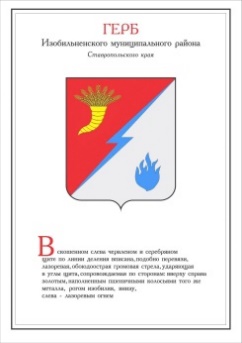 ДУМА ИЗОБИЛЬНЕНСКОГО городского округаСТАВРОПОЛЬСКОГО КРАЯВТОРОГО СОЗЫВАРЕШЕНИЕ28 октября 2022 года                    г. Изобильный                               №21О внесении изменений в решение Думы Изобильненскогогородского округа Ставропольского края от 17 декабря 2021 года №565 «О бюджете Изобильненского городского округа Ставропольского края на 2022 год и плановый период 2023 и 2024 годов» В соответствии с Бюджетным кодексом Российской Федерации, Положением о бюджетном процессе в Изобильненском городском округе Ставропольского края, утвержденным решением Думы Изобильненского городского округа Ставропольского края от 27 октября 2017 года №34 Дума Изобильненского городского округа Ставропольского краяРЕШИЛА:1. Внести в решение Думы Изобильненского городского округа Ставропольского края от 17 декабря 2021 года №565 «О бюджете Изобильненского городского округа Ставропольского края на 2022 год и плановый период 2023 и 2024 годов» (с изменениями, внесенными решениями Думы Изобильненского городского округа Ставропольского края от 25 февраля 2022 года №588, от 29 апреля 2022 года №600, от 21 июня 2022 года №612, от 01 июля 2022 года №625, от 26 августа 2022 года №629) следующие изменения:1.1. в пункте 1.1. части 1 «Основные характеристики бюджета Изобильненского городского округа Ставропольского края»: 1.1.1. в подпункте 1 цифры «3 302 137 470,39» заменить цифрами «3 336 799 053,47»;1.1.2. в подпункте 2 цифры «3 485 942 973,75» заменить цифрами «3 535 604 556,83»;1.1.3. в подпункте 3 цифры «183 805 503,36» заменить цифрами «198 805 503,36»;1.2. в пункте 3.1. части 3 «Объем межбюджетных трансфертов, получаемых из других бюджетов бюджетной системы Российской Федерации» цифры «2 601 203 504,88» заменить цифрами «2 617 359 216,00»;1.3. в части 4 «Бюджетные ассигнования бюджета городского округа на 2022 год и плановый период 2023 и 2024 годов»:1.3.1. в пункте 4.4. цифры «645 686 702,39» заменить цифрами «654 456 969,88»;1.3.2. в пункте 4.5. цифры «446 882 813,30» заменить цифрами «457 105 684,06»;1.3.3. в пункте 4.6. цифры «14 844 085,28» заменить цифрами «35 815 786,66»;1.4. в части 5 «Особенности исполнения бюджета городского округа в 2022 году и плановом периоде 2023 и 2024 годов»:1.4.1. в пункте 5.1.1.4.1.1. в подпункте 1 цифры «3 580 860,66» заменить цифрами «1 975 116,63»;1.4.1.2. в подпункте 2 цифры «14 844 085,28» заменить цифрами «35 815 786,66»;1.4.1.3. в подпункте 5 после слов «на 2022 год в объеме» цифры «349 991,00» заменить цифрами «330 260,00»;1.4.1.4. в подпункте 6 цифры «3 000 000,00» заменить цифрами «2 984 887,30»;1.4.1.5. в подпункте 8 цифры «7 661 000,00» заменить цифрами «6 902 035,61»;1.4.2. дополнить пунктом 5.5. следующего содержания:«5.5. Установить, что доходы бюджета городского округа от платы за негативное воздействие на окружающую среду, от штрафов, установленных Кодексом Российской Федерации об административных правонарушениях за административные правонарушения в области охраны окружающей среды и природопользования, от административных штрафов, установленных Законом Ставропольского края «Об административных правонарушениях в Ставропольском крае» за административные правонарушения в области охраны окружающей среды и природопользования, от платежей по искам о возмещении вреда, причиненного окружающей среде, в том числе водным объектам, вследствие нарушений обязательных требований, а также от платежей, уплачиваемых при добровольном возмещении вреда, причиненного окружающей среде, в том числе водным объектам, вследствие нарушений обязательных требований, поступившие в бюджет городского округа, начиная с 01 сентября 2022 года, направляются на реализацию мероприятий, указанных в пункте 1 статьи 16.6., пункте 1 статьи 75.1. и пункте 1 статьи 78.2. Федерального закона от 10 января 2002 года №7-ФЗ «Об охране окружающей среды» (далее – Федеральный закон 7-ФЗ), в порядке, установленном бюджетным законодательством Российской Федерации, в соответствии с планом мероприятий, указанным в пункте 1 статьи 16.6. Федерального закона 7-ФЗ. Доходы бюджета городского округа, указанные в абзаце первом настоящего пункта носят целевой характер и не могут быть использованы на цели, не предусмотренные пунктом 1 статьи 16.6., пунктом 1 статьи 75.1. и пунктом 1 статьи 78.2. Федерального закона 7-ФЗ.»;1.5. в части 7 «Долговая политика и муниципальный долг городского округа»:  1.5.1. пункт 7.1. изложить в следующей редакции:«7.1. Установить верхний предел муниципального внутреннего долга городского округа на:1) 01 января 2023 года по долговым обязательствам городского округа в сумме 31 540 586,86 рублей, в том числе по муниципальным гарантиям в сумме 0,00 рублей;2) 01 января 2024 года по долговым обязательствам городского округа в сумме 37 298 581,48 рублей, в том числе по муниципальным гарантиям в сумме 0,00 рублей;3) 01 января 2025 года по долговым обязательствам городского округа в сумме 57 285 699,25 рублей, в том числе по муниципальным гарантиям в сумме 0,00 рублей;»;1.5.2. в абзаце втором пункта 7.2. цифры «16 540 586,86» заменить цифрами «31 540 586,86»;1.6. приложения 1, 3, 5, 7, 9, 11 изложить в редакции согласно приложению к настоящему решению.2. Настоящее решение вступает в силу после дня его официального опубликования (обнародования).Источники финансирования дефицита бюджета городского округаи погашения долговых обязательств Изобильненского городского округаСтавропольского края на 2022 год(рублей)Распределение доходов бюджета городского округа в соответствии с классификацией доходов бюджетов на 2022 год(рублей)Распределение бюджетных ассигнований по главным распорядителям средств бюджета, разделам, подразделам, целевым статьям (муниципальным программам и непрограммным направлениям деятельности) и группам видов расходов классификации расходов бюджетов в ведомственной структуре расходов бюджета Изобильненского городского округа Ставропольского края на 2022 годРаспределение бюджетных ассигнований по целевым статьям (муниципальным программам и непрограммным направлениям деятельности), группам видов расходов классификации расходов бюджета Изобильненского городского округа Ставропольского края на 2022 годРаспределение бюджетных ассигнований по разделам и подразделам классификациирасходов бюджета Изобильненского городского округа Ставропольского края на 2022 годПрограмма муниципальных внутренних заимствований Изобильненского городского округа Ставропольского края на 2022 год и плановый период 2023 и 2024 годовМуниципальные внутренние заимствования Изобильненского городского округа Ставропольского края на 2022 годМуниципальные внутренние заимствования Изобильненского городского округа Ставропольского края на плановый период 2023 и 2024 годовПредседатель Думы Изобильненского городского округа Ставропольского края А.М. РоговИсполняющий обязанности Главы Изобильненского городского округаСтавропольского края, первый заместитель главы администрации Изобильненского городского округа Ставропольского краяВ.В. ФоростяновПриложение к решению Думы Изобильненского городского округа Ставропольского края от 28 октября 2022 года №21«Приложение 1к решению Думы Изобильненского городского округа Ставропольского края от 17 декабря 2021 года №565НаименованиеКод бюджетной классификации Российской ФедерацииСуммаВсего доходов бюджета Изобильненского городского округа Ставропольского края -3 336 799 053,47Всего расходов бюджета Изобильненского городского округа Ставропольского края -3 535 604 556,83Дефицит (-)/профицит (+) бюджета Изобильненского городского округа Ставропольского края--198 805 503,36Всего источников финансирования дефицита бюджета Изобильненского городского округа Ставропольского края-198 805 503,36Кредиты кредитных организаций в валюте Российской Федерации601 01020000 00 0000 00031 540 586,86Получение кредитов от кредитных организаций в валюте Российской Федерации601 01020000 00 0000 70031 540 586,86Получение кредитов от кредитных организаций бюджетами городских округов в валюте Российской Федерации601 01020000 04 0000 71031 540 586,86Бюджетные кредиты от других бюджетов бюджетной системы Российской Федерации601 01030000 00 0000 0000,00Бюджетные кредиты от других бюджетов бюджетной системы Российской Федерации в валюте Российской Федерации601 01030100 00 0000 0000,00Получение бюджетных кредитов от других бюджетов бюджетной системы Российской Федерации в валюте Российской Федерации601 01030100 00 0000 70030 000 000,00Получение кредитов от других бюджетов бюджетной системы Российской Федерации бюджетами городских округов в валюте Российской Федерации601 01030100 04 0000 71030 000 000,00Погашение бюджетных кредитов, полученных от других бюджетов бюджетной системы Российской Федерации в валюте Российской Федерации601 01030100 00 0000 800-30 000 000,00Погашение бюджетами городских округов кредитов от других бюджетов бюджетной системы Российской Федерации в валюте Российской Федерации601 01030100 04 0000 810-30 000 000,00Изменение остатков средств на счетах по учету средств бюджетов604 01050000 00 0000 000167 264 916,50Увеличение остатков средств бюджетов604 01050000 00 0000 500-3 398 339 640,33Увеличение прочих остатков средств бюджетов604 01050200 00 0000 500-3 398 339 640,33Увеличение прочих остатков денежных средств бюджетов604 01050201 00 0000 510-3 398 339 640,33Увеличение прочих остатков денежных средств бюджетов городских округов604 01050201 04 0000 510-3 398 339 640,33Уменьшение остатков средств бюджетов604 01050000 00 0000 6003 565 604 556,83Уменьшение прочих остатков средств бюджетов604 01050200 00 0000 6003 565 604 556,83Уменьшение прочих остатков денежных средств бюджетов604 01050201 00 0000 6103 565 604 556,83Уменьшение прочих остатков денежных средств бюджетов городских округов604 01050201 04 0000 6103 565 604 556,83Приложение 3к решению Думы Изобильненского городского округа Ставропольского края от 17 декабря 2021 года №565Код бюджетнойклассификацииРоссийской ФедерацииНаименование доходовСумма123000 1 00 00000 00 0000 000НАЛОГОВЫЕ И НЕНАЛОГОВЫЕ ДОХОДЫ720 037 646,99000 1 01 00000 00 0000 000НАЛОГИ НА ПРИБЫЛЬ, ДОХОДЫ373 196 776,50000 1 01 02000 01 0000110Налог на доходы физических лиц373 196 776,50182 1 01 02010 01 1000 110Налог на доходы физических лиц с доходов, источником которых является налоговый агент, за исключением доходов, в отношении которых исчисление и уплата налога осуществляются в соответствии со статьями 227, 227.1 и 228 Налогового кодекса Российской Федерации366 555 510,00182 1 01 02020 01 1000 110Налог на доходы физических лиц с доходов, полученных от осуществления деятельности физическими лицами, зарегистрированными в качестве индивидуальных предпринимателей, нотариусов, занимающихся частной практикой, адвокатов, учредивших адвокатские кабинеты и других лиц, занимающихся частной практикой в соответствии со статьей 227 Налогового кодекса Российской Федерации1 344 081,56182 1 01 02030 01 1000 110Налог на доходы физических лиц с доходов, полученных физическими лицами в соответствии со статьей 228 Налогового кодекса Российской Федерации3 336 524,94182 1 01 02080 01 1000 110Налог на доходы физических лиц в части суммы налога, превышающей 650 000 рублей, относящейся к части налоговой базы, превышающей 5 000 000 рублей (за исключением налога на доходы физических лиц с сумм прибыли контролируемой иностранной компании, в том числе фиксированной прибыли контролируемой иностранной компании)1 960 660,00000 1 03 00000 00 0000 000НАЛОГИ НА ТОВАРЫ (РАБОТЫ, УСЛУГИ), РЕАЛИЗУЕМЫЕ НА ТЕРРИТОРИИ РОССИЙСКОЙ ФЕДЕРАЦИИ41 198 387,34000 1 03 02000 01 0000 110Акцизы по подакцизным товарам (продукции), производимым на территории Российской Федерации41 198 387,34100 1 03 02231 01 0000 110Доходы от уплаты акцизов на дизельное топливо, подлежащие распределению между бюджетами субъектов Российской Федерации и местными бюджетами с учетом установленных дифференцированных нормативов отчислений в местные бюджеты (по нормативам, установленным федеральным законом о федеральном бюджете в целях формирования дорожных фондов субъектов Российской Федерации)20 004 716,99100 1 03 02241 01 0000 110Доходы от уплаты акцизов на моторные масла для дизельных и (или) карбюраторных (инжекторных) двигателей, подлежащие распределению между бюджетами субъектов Российской Федерации и местными бюджетами с учетом установленных дифференцированных нормативов отчислений в местные бюджеты (по нормативам, установленным федеральным законом о федеральном бюджете в целях формирования дорожных фондов субъектов Российской Федерации)108 845,42100 1 03 02251 01 0000 110Доходы от уплаты акцизов на автомобильный бензин, подлежащие распределению между бюджетами субъектов Российской Федерации и местными бюджетами с учетом установленных дифференцированных нормативов отчислений в местные бюджеты (по нормативам, установленным федеральным законом о федеральном бюджете в целях формирования дорожных фондов субъектов Российской Федерации)23 259 027,60100 1 03 02261 01 0000 110Доходы от уплаты акцизов на прямогонный бензин, подлежащие распределению между бюджетами субъектов Российской Федерации и местными бюджетами с учетом установленных дифференцированных нормативов отчислений в местные бюджеты (по нормативам, установленным федеральным законом о федеральном бюджете в целях формирования дорожных фондов субъектов Российской Федерации)-2 174 202,67000 1 05 00000 00 0000 000НАЛОГИ НА СОВОКУПНЫЙ ДОХОД55 241 344,47000 1 05 01000 00 0000 110Налог, взимаемый в связи с применением упрощенной системы налогообложения25 326 463,43000 1 05 01010 01 0000 110Налог, взимаемый с налогоплательщиков, выбравших в качестве объекта налогообложения доходы16 104 150,00182 1 05 01011 01 1000 110Налог, взимаемый с налогоплательщиков, выбравших в качестве объекта налогообложения доходы16 104 090,05182 1 05 01012 01 1000 110Налог, взимаемый с налогоплательщиков, выбравших в качестве объекта налогообложения доходы (за налоговые периоды, истекшие до 1 января 2011 года)59,95000 1 05 01020 01 0000 110Налог, взимаемый с налогоплательщиков, выбравших в качестве объекта налогообложения доходы, уменьшенные на величину расходов9 222 313,43182 1 05 01021 01 1000 110Налог, взимаемый с налогоплательщиков, выбравших в качестве объекта налогообложения доходы, уменьшенные на величину расходов (в том числе минимальный налог, зачисляемый в бюджеты субъектов Российской Федерации)9 222 547,55182 1 05 01022 01 0000 110Налог, взимаемый с налогоплательщиков, выбравших в качестве объекта налогообложения доходы, уменьшенные на величину расходов (за налоговые периоды, истекшие до 1 января 2011 года)-234,12000 1 05 01050 01 0000 110Минимальный налог, зачисляемый в бюджеты субъектов Российской Федерации (за налоговые периоды, истекшие до 1 января 2016 года)0,00182 1 05 01050 01 0000 110Минимальный налог, зачисляемый в бюджеты субъектов Российской Федерации (за налоговые периоды, истекшие до 1 января 2016 года)0,00000 1 05 02000 02 0000 110Единый налог на вмененный доход для отдельных видов деятельности151 433,20182 1 05 02010 02 1000 110Единый налог на вмененный доход для отдельных видов деятельности149 916,55182 1 05 02020 02 1000 110Единый налог на вмененный доход для отдельных видов деятельности (за налоговые периоды, истекшие до 1 января 2011 года)1 516,65000 1 05 03000 01 0000 110Единый сельскохозяйственный налог19 362 447,84182 1 05 03010 01 1000 110Единый сельскохозяйственный налог19 362 447,84000 1 05 04000 02 0000 110Налог, взимаемый в связи с применением патентной системы налогообложения10 401 000,00182 1 05 04010 02 1000 110Налог, взимаемый в связи с применением патентной системы налогообложения, зачисляемый в бюджеты городских округов10 401 000,00000 1 06 00000 00 0000 000НАЛОГИ НА ИМУЩЕСТВО132 626 763,63000 1 06 01000 00 0000 110Налог на имущество физических лиц37 101 000,00182 1 06 01020 04 1000 110Налог на имущество физических лиц, взимаемый по ставкам, применяемым к объектам налогообложения, расположенным в границах городских округов37 101 000,00000 1 06 06000 00 0000 110Земельный налог95 525 763,63000 1 06 06030 00 0000 110Земельный налог с организаций51 281 763,63182 1 06 06032 04 1000 110Земельный налог с организаций, обладающих земельным участком, расположенным в границах городских округов51 281 763,63000 1 06 06040 00 0000 110Земельный налог с физических лиц44 244 000,00182 1 06 06042 04 1000 110Земельный налог с физических лиц, обладающих земельным участком, расположенным в границах городских округов44 244 000,00000 1 08 00000 00 0000 000ГОСУДАРСТВЕННАЯ ПОШЛИНА11 404 338,75182 1 08 03010 01 1000 110Государственная пошлина по делам, рассматриваемым в судах общей юрисдикции, мировыми судьями (за исключением Верховного Суда Российской Федерации)11 304 428,75000 1 08 04020 01 1000 110Государственная пошлина за совершение нотариальных действий должностными лицами органов местного самоуправления, уполномоченными в соответствии с законодательными актами Российской Федерации на совершение нотариальных действий99 910,00000 1 11 00000 00 0000 000ДОХОДЫ ОТ ИСПОЛЬЗОВАНИЯ ИМУЩЕСТВА, НАХОДЯЩЕГОСЯ В ГОСУДАРСТВЕННОЙ И МУНИЦИПАЛЬНОЙ СОБСТВЕННОСТИ67 848 704,28000 1 11 05000 00 0000 120Доходы, получаемые в виде арендной либо иной платы за передачу в возмездное пользование государственного и муниципального имущества (за исключением имущества бюджетных и автономных учреждений, а также имущества государственных и муниципальных унитарных предприятий, в том числе казенных)67 669 012,03000 1 11 05010 00 0000 120Доходы, получаемые в виде арендной платы за земельные участки, государственная собственность на которые не разграничена, а также средства от продажи права на заключение договоров аренды указанных земельных участков56 219 501,43011 1 11 05012 04 1000 120Доходы, получаемые в виде арендной платы за земельные участки, государственная собственность на которые не разграничена и которые расположены в границах городских округов, а также средства от продажи права на заключение договоров аренды указанных земельных участков (сумма платежа (перерасчеты, недоимка и задолженность по соответствующему платежу, в том числе по отмененному))33 361 501,43602 1 11 05012 04 0000 120Доходы, получаемые в виде арендной платы за земельные участки, государственная собственность на которые не разграничена и которые расположены в границах городских округов, а также средства от продажи права на заключение договоров аренды указанных земельных участков22 858 000,00000 1 11 05020 00 0000 120Доходы, получаемые в виде арендной платы за земли после разграничения государственной собственности на землю, а также средства от продажи права  на заключение договоров аренды указанных земельных участков (за исключением земельных участков автономных учреждений)6 794 464,43602 1 11 05024 04 0000 120Доходы, получаемые в виде арендной платы, а также средства от продажи права на заключение договоров аренды за земли, находящиеся в собственности городских округов (за исключением земельных участков муниципальных бюджетных и автономных учреждений)6 794 464,43000 1 11 05030 00 0000 120Доходы от сдачи в аренду имущества, находящегося в оперативном управлении органов государственной власти, органов местного самоуправления, государственных внебюджетных фондов и созданных ими учреждений (за исключением имущества бюджетных и автономных учреждений)3 056 403,22602 1 11 05034 04 0000 120Доходы от сдачи в аренду имущества, находящегося в оперативном управлении органов управления городских округов и созданных ими учреждений (за исключением имущества муниципальных бюджетных и автономных учреждений) 3 056 403,22000 1 11 05070 00 0000 120Доходы от сдачи в аренду имущества, составляющего государственную (муниципальную) казну (за исключением земельных участков)1 598 642,95602 1 11 05074 04 0000 120Доходы от сдачи в аренду имущества, составляющего казну городских округов (за исключением земельных участков)1 598 642,95000 1 11 07000 00 0000 120Платежи от государственных и муниципальных унитарных предприятий150 561,57602 1 11 07014 04 0000 120Доходы от перечисления части прибыли, остающейся после уплаты налогов и иных обязательных платежей муниципальных унитарных предприятий, созданных городскими округами150 561,57000 1 11 09000 00 0000 120Прочие доходы от использования имущества и прав, находящихся в государственной и муниципальной собственности (за исключением имущества бюджетных и автономных учреждений, а также имущества государственных и муниципальных унитарных предприятий, в том числе казенных)29 130,68602 1 11 09044 04 0000 120Прочие поступления от использования имущества, находящегося в собственности городских округов (за исключением имущества муниципальных бюджетных и автономных учреждений, а также имущества муниципальных унитарных предприятий, в том числе казенных)29 130,68000 1 12 00000 00 0000 000ПЛАТЕЖИ ПРИ ПОЛЬЗОВАНИИ ПРИРОДНЫМИ РЕСУРСАМИ1 050 189,87000 1 12 01000 01 0000 120Плата за негативное воздействие на окружающую среду1 050 189,87048 1 12 01010 01 6000 120Плата за выбросы загрязняющих веществ в атмосферный воздух стационарными объектами1 093 173,26048 1 12 01030 01 6000 120Плата за сбросы загрязняющих веществ в водные объекты55 426,09048 1 12 01041 01 6000 120Плата за размещение отходов производства-98 531,88048 1 12 01042 01 6000 120Плата за размещение твердых коммунальных отходов 122,40000 1 13 00000 00 0000 000ДОХОДЫ ОТ ОКАЗАНИЯ ПЛАТНЫХ УСЛУГ И КОМПЕНСАЦИИ ЗАТРАТ ГОСУДАРСТВА16 516 068,21000 1 13 01994 04 0000 130Прочие доходы от оказания платных услуг (работ) получателями средств бюджетов городских округов 15 575 177,19000 1 13 02064 04 0000 130Доходы, поступающие в порядке возмещения расходов, понесенных в связи с эксплуатацией имущества городских округов269 876,49000 1 13 02994 04 0000 130Прочие доходы от компенсации затрат бюджетов городских округов671 014,53000 1 14 00000 00 0000 000ДОХОДЫ ОТ ПРОДАЖИ МАТЕРИАЛЬНЫХ И НЕМАТЕРИАЛЬНЫХ АКТИВОВ12 574 337,14000 1 14 02000 00 0000 000Доходы от реализации имущества, находящегося в государственной и муниципальной собственности (за исключением движимого имущества бюджетных и автономных учреждений, а также имущества государственных и муниципальных унитарных предприятий, в том числе казенных)229 625,00000 1 14 02040 04 0000 410Доходы от реализации имущества, находящегося в собственности городских округов (за исключением движимого имущества муниципальных бюджетных и автономных учреждений, а также имущества муниципальных унитарных предприятий, в том числе казенных), в части реализации основных средств по указанному имуществу229 625,00602 1 14 02042 04 0000 410Доходы от реализации имущества, находящегося в оперативном управлении учреждений, находящихся в ведении органов управления городских округов (за исключением имущества муниципальных бюджетных и автономных учреждений), в части реализации основных средств по указанному имуществу229 625,00000 1 14 06000 00 0000 430Доходы от продажи земельных участков, находящихся в государственной и муниципальной собственности 12 344 712,14000 1 14 06010 00 0000 430Доходы от продажи земельных участков, государственная собственность на которые не разграничена12 344 712,14602 1 14 06012 04 0000 430Доходы от продажи земельных участков, государственная собственность на которые не разграничена и которые расположены в границах городских округов12 344 712,14000 1 16 00000 00 0000 000ШТРАФЫ, САНКЦИИ, ВОЗМЕЩЕНИЕ УЩЕРБА3 486 979,87000 1 16 01053 01 0000 140Административные штрафы, установленные главой 5 Кодекса Российской Федерации об административных правонарушениях, за административные правонарушения, посягающие на права граждан, налагаемые мировыми судьями, комиссиями по делам несовершеннолетних и защите их прав 13 803,00000 1 16 01063 01 0000 140Административные штрафы, установленные главой 6 Кодекса Российской Федерации об административных правонарушениях, за административные правонарушения, посягающие на здоровье, санитарно-эпидемиологическое благополучие населения и общественную нравственность, налагаемые мировыми судьями, комиссиями по делам несовершеннолетних и защите их прав 37 054,00000 1 16 01073 01 0000 140Административные штрафы, установленные главой 7 Кодекса Российской Федерации об административных правонарушениях, за административные правонарушения в области охраны собственности, налагаемые мировыми судьями, комиссиями по делам несовершеннолетних и защите их прав 16 662,00000 1 16 01074 01 0000 140Административные штрафы, установленные главой 7 Кодекса Российской Федерации об административных правонарушениях, за административные правонарушения в области охраны собственности, выявленные должностными лицами органов муниципального контроля20 000,00000 1 16 01083 01 0000 140Административные штрафы, установленные главой 8 Кодекса Российской Федерации об административных правонарушениях, за административные правонарушения в области охраны окружающей среды и природопользования, налагаемые мировыми судьями, комиссиями по делам несовершеннолетних и защите их прав 51 543,00000 1 16 01093 01 0000 140Административные штрафы, установленные главой 9 Кодекса Российской Федерации об административных правонарушениях, за административные правонарушения в промышленности, строительстве и энергетике, налагаемые мировыми судьями, комиссиями по делам несовершеннолетних и защите их прав 5 452,00000 1 16 01103 01 0000 140Административные штрафы, установленные главой 10 Кодекса Российской Федерации об административных правонарушениях, за административные правонарушения в сельском хозяйстве, ветеринарии и мелиорации земель, налагаемые мировыми судьями, комиссиями по делам несовершеннолетних и защите их прав 10 000,00000 1 16 01123 01 0000 140Административные штрафы, установленные главой 12 Кодекса Российской Федерации об административных правонарушениях, за административные правонарушения в области дорожного движения, налагаемые мировыми судьями, комиссиями по делам несовершеннолетних и защите их прав 20 805,00000 1 16 01133 01 0000 140Административные штрафы, установленные главой 13 Кодекса Российской Федерации об административных правонарушениях, за административные правонарушения в области связи и информации, налагаемые мировыми судьями, комиссиями по делам несовершеннолетних и защите их прав2 099,00000 1 16 01143 01 0000 140Административные штрафы, установленные главой 14 Кодекса Российской Федерации об административных правонарушениях, за административные правонарушения в области предпринимательской деятельности и деятельности саморегулируемых организаций, налагаемые мировыми судьями, комиссиями по делам несовершеннолетних и защите их прав 79 394,00000 1 16 01153 01 0000 140Административные штрафы, установленные главой 15 Кодекса Российской Федерации об административных правонарушениях, за административные правонарушения в области финансов, налогов и сборов, страхования, рынка ценных бумаг (за исключением штрафов, указанных в пункте 6 статьи 46 Бюджетного кодекса Российской Федерации),  налагаемые мировыми судьями, комиссиями по делам несовершеннолетних и защите их прав 46 367,00000 1 16 01154 01 0000 140Административные штрафы, установленные главой 15 Кодекса Российской Федерации об административных правонарушениях, за административные правонарушения в области финансов, налогов и сборов, страхования, рынка ценных бумаг (за исключением штрафов, указанных в пункте 6 статьи 46 Бюджетного кодекса Российской Федерации), выявленные должностными лицами органов муниципального контроля 61 851,21000 1 16 01157 01 0000 140Административные штрафы, установленные главой 15 Кодекса Российской Федерации об административных правонарушениях, за административные правонарушения в области финансов, связанные с нецелевым использованием бюджетных средств, невозвратом либо несвоевременным возвратом бюджетного кредита, неперечислением либо несвоевременным перечислением платы за пользование бюджетным кредитом, нарушением условий предоставления бюджетного кредита, нарушением порядка и (или) условий предоставления (расходования) межбюджетных трансфертов, нарушением условий предоставления бюджетных инвестиций, субсидий юридическим лицам, индивидуальным предпринимателям и физическим лицам, подлежащие зачислению в бюджет муниципального образования12 486,32000 1 16 01173 01 0000 140Административные штрафы, установленные главой 17 Кодекса Российской Федерации об административных правонарушениях, за административные правонарушения, посягающие на институты государственной власти, налагаемые мировыми судьями, комиссиями по делам несовершеннолетних и защите их прав 4 303,00000 1 16 01183 01 0000 140Административные штрафы, установленные главой 18 Кодекса Российской Федерации об административных правонарушениях, за административные правонарушения в области защиты государственной границы Российской Федерации и обеспечения режима пребывания иностранных граждан или лиц без гражданства на территории Российской Федерации, налагаемые мировыми судьями, комиссиями по делам несовершеннолетних и защите их прав 2 099,00000 1 16 01193 01 0000 140Административные штрафы, установленные главой 19 Кодекса Российской Федерации об административных правонарушениях, за административные правонарушения против порядка управления, налагаемые мировыми судьями, комиссиями по делам несовершеннолетних и защите их прав 114 132,00000 1 16 01194 01 0000 140Административные штрафы, установленные главой 19 Кодекса Российской Федерации об административных правонарушениях, за административные правонарушения против порядка управления, выявленные должностными лицами органов муниципального контроля12 486,46000 1 16 01203 01 0000 140Административные штрафы, установленные главой 20 Кодекса Российской Федерации об административных правонарушениях, за административные правонарушения, посягающие на общественный порядок и общественную безопасность, налагаемые мировыми судьями, комиссиями по делам несовершеннолетних и защите их прав 448 032,00000 1 16 01333 01 0000 140Административные штрафы, установленные Кодексом Российской Федерации об административных правонарушениях, за административные правонарушения в области производства и оборота этилового спирта, алкогольной и спиртосодержащей продукции, а также за административные правонарушения порядка ценообразования в части регулирования цен на этиловый спирт, алкогольную и спиртосодержащую продукцию, налагаемые мировыми судьями, комиссиями по делам несовершеннолетних и защите их прав 83 997,00000 1 16 02010 02 0000 140Административные штрафы, установленные законами субъектов Российской Федерации об административных правонарушениях, за нарушение законов и иных нормативных правовых актов субъектов Российской Федерации35 786,47000 1 16 02020 02 0000 140Административные штрафы, установленные законами субъектов Российской Федерации об административных правонарушениях, за нарушение муниципальных правовых актов105 543,59000 1 16 07010 04 0000 140Штрафы, неустойки, пени, уплаченные в случае просрочки исполнения поставщиком (подрядчиком, исполнителем) обязательств, предусмотренных муниципальным контрактом, заключенным муниципальным органом, казенным учреждением городского округа1 865 333,19000 1 16 07090 04 0000 140Иные штрафы, неустойки, пени, уплаченные в соответствии с законом или договором в случае неисполнения или ненадлежащего исполнения обязательств перед муниципальным органом, (муниципальным казенным учреждением) городского округа147 000,00000 1 16 10032 04 0000 140Прочее возмещение ущерба, причиненного муниципальному имуществу городского округа (за исключением имущества, закрепленного за муниципальными бюджетными (автономными) учреждениями, унитарными предприятиями)28 150,00000 1 16 10100 04 0000 140Денежные взыскания, налагаемые в возмещение ущерба, причиненного в результате незаконного или нецелевого использования бюджетных средств (в части бюджетов городских округов)220 342,89000 1 16 10123 01 0041 140Доходы от денежных взысканий (штрафов), поступающие в счет погашения задолженности, образовавшейся до 01 января 2020 года, подлежащие зачислению в бюджет муниципального образования по нормативам, действовавшим в 2019 году (доходы бюджетов городских округов за исключением доходов, направляемых на формирование муниципального дорожного фонда, а также иных платежей в случае принятия решения финансовым органом муниципального образования о раздельном учете задолженности)32 500,11000 1 16 10123 01 0042 140Доходы от денежных взысканий (штрафов), поступающие в счет погашения задолженности, образовавшейся до 1 января 2020 года, подлежащие зачислению в бюджет муниципального образования по нормативам, действовавшим в 2019 году (доходы бюджетов городских округов, направляемые на формирование муниципального дорожного фонда)804,63000 1 16 10129 01 0000 140Доходы от денежных взысканий (штрафов), поступающие в счет погашения задолженности, образовавшейся до 01 января 2020 года, подлежащие зачислению в федеральный бюджет и бюджет муниципального образования по нормативам, действовавшим в 2019 году7 760,00000 1 16 11050 01 0000 140Платежи по искам о возмещении вреда, причиненного окружающей среде, а также платежи, уплачиваемые при добровольном возмещении вреда, причиненного окружающей среде (за исключением вреда, причиненного окружающей среде на особо охраняемых природных территориях), подлежащие зачислению в бюджет муниципального образования1 193,00000 1 17 00000 00 0000 000ПРОЧИЕ НЕНАЛОГОВЫЕ ДОХОДЫ4 893 756,93000 1 17 05000 00 0000 180Прочие неналоговые доходы862 210,93000 1 17 05040 04 0000 180Прочие неналоговые доходы бюджетов городских округов862 210,93000 1 17 15000 00 0000 150Инициативные платежи4 031 546,00000 1 17 15020 04 0000 150Инициативные платежи, зачисляемые в бюджеты городских округов4 031 546,00000 2 00 00000 00 0000 000БЕЗВОЗМЕЗДНЫЕ ПОСТУПЛЕНИЯ2 616 761 406,48000 2 02 00000 00 0000 000БЕЗВОЗМЕЗДНЫЕ ПОСТУПЛЕНИЯ ОТ ДРУГИХ БЮДЖЕТОВ БЮДЖЕТНОЙ СИСТЕМЫ РОССИЙСКОЙ ФЕДЕРАЦИИ2 617 359 216,00000 2 02 10000 00 0000 150Дотации бюджетам бюджетной системы Российской Федерации 439 732 000,00604 2 02 15001 04 0000 150Дотации бюджетам городских округов на выравнивание бюджетной обеспеченности из бюджета субъекта Российской Федерации439 732 000,00000 2 02 20000 00 0000 150Субсидии бюджетам бюджетной системы Российской Федерации (межбюджетные субсидии)684 517 404,58601 2 02 20216 04 0000 150Субсидии бюджетам городских округов на осуществление дорожной деятельности в отношении автомобильных дорог общего пользования, а также капитального ремонта и ремонта дворовых территорий многоквартирных домов, проездов к дворовым территориям многоквартирных домов населенных пунктов52 794 831,27606 2 02 25097 04 0000 150Субсидии бюджетам городских округов на создание в общеобразовательных организациях, расположенных в сельской местности и малых городах, условий для занятий физической культурой и спортом1 445 920,75601 2 02 25269 04 0000 150     Субсидии бюджетам городских округов на закупку контейнеров для раздельного накопления твердых коммунальных отходов1 188 777,83606 2 02 25304 04 0000 150Субсидии бюджетам городских округов на организацию бесплатного горячего питания обучающихся, получающих начальное общее образование в государственных и муниципальных образовательных организациях42 899 559,15601 2 02 25393 04 0000 150Субсидии бюджетам городских округов на финансовое обеспечение дорожной деятельности в рамках реализации национального проекта «Безопасные качественные дороги»286 734 512,29607 2 02 25467 04 0000 150    Субсидии бюджетам городских округов на обеспечение развития и укрепления материально-технической базы домов культуры в населенных пунктах с числом жителей до 50 тысяч человек772 046,00601 2 02 25497 04 0000 150    Субсидии бюджетам городских округов на реализацию мероприятий по обеспечению жильем молодых семей6 182 385,30607 2 02 25519 04 0000 150Субсидии бюджетам городских округов на поддержку отрасли культуры 581 543,14601 2 02 25555 04 0000 150Субсидии бюджетам городских округов на реализацию программ формирования современной городской среды8 038 738,57611 2 02 27139 04 0000 150Субсидии бюджетам городских округов на софинансирование капитальных вложений в объекты государственной (муниципальной) собственности в рамках создания и модернизации объектов спортивной инфраструктуры региональной собственности (муниципальной собственности) для занятий физической культурой и спортом201 499 410,00000 2 02 29999 04 0000 150Прочие субсидии бюджетам городских округов82 379 680,28607 2 02 29999 04 0031 150 Прочие субсидии бюджетам городских округов (проведение капитального ремонта зданий и сооружений, благоустройство территории муниципальных учреждений культуры муниципальных образований)4 500 000,00601 2 02 29999 04 1170 150 Прочие субсидии бюджетам городских округов (предоставление молодым семьям социальных выплат на приобретение (строительство) жилья)46 687 668,30601 2 02 29999 04 1204 150Прочие субсидии бюджетам городских округов (проведение информационно-пропагандистских мероприятий, направленных на профилактику идеологии терроризма)100 000,00606 2 02 29999 04 1213 150Прочие субсидии бюджетам городских округов (обеспечение функционирования центров образования цифрового и гуманитарного профилей «Точка роста», а также центров образования естественно-научной и технологической направленностей в общеобразовательных организациях, расположенных в сельской местности и малых городах)14 520 645,00000 2 02 29999 04 1254 150 Прочие субсидии бюджетам городских округов (реализация инициативных проектов)16 571 366,98000 2 02 30000 00 0000 150Субвенции бюджетам бюджетной системы Российской Федерации 1 432 065 909,99000 2 02 30024 04 0000 150Субвенции бюджетам городских округов на выполнение передаваемых полномочий субъектов Российской Федерации689 653 353,13601 2 02 30024 04 0036 150Субвенции бюджетам городских округов на выполнение передаваемых полномочий субъектов Российской Федерации (администрирование переданных отдельных государственных полномочий в области сельского хозяйства)2 375 929,54601 2 02 30024 04 0045 150Субвенции бюджетам городских округов на выполнение передаваемых полномочий субъектов Российской Федерации (осуществление отдельных государственных полномочий Ставропольского края по формированию, содержанию и использованию Архивного фонда Ставропольского края) 893 284,02601 2 02 30024 04 0047 150Субвенции бюджетам городских округов на выполнение передаваемых полномочий субъектов Российской Федерации (создание и организация деятельности комиссий по делам несовершеннолетних и защите их прав)51 609,15601 2 02 30024 04 0032 150Субвенции бюджетам городских округов на выполнение передаваемых полномочий субъектов Российской Федерации (организация и проведение мероприятий по борьбе с иксодовыми клещами-переносчиками Крымской геморрагической лихорадки в природных биотопах (на пастбищах))114 916,52601 2 02 30024 04 0026 150Субвенции бюджетам городских округов на выполнение передаваемых полномочий субъектов Российской Федерации (организация и осуществление деятельности по опеке и попечительству в области здравоохранения)1 142 384,50606 2 02 30024 04 0028 150Субвенции бюджетам городских округов на выполнение передаваемых полномочий субъектов Российской Федерации (организация и осуществление деятельности по опеке и попечительству в области образования)2 992 378,20609 2 02 30024 04 1122 150Субвенции бюджетам городских округов на выполнение передаваемых полномочий субъектов Российской Федерации (выплата ежегодной денежной компенсации многодетным семьям на каждого из детей не старше 18 лет, обучающихся в общеобразовательных организациях, на приобретение комплекта школьной одежды, спортивной одежды и обуви и школьных письменных принадлежностей)11 281 764,00609 2 02 30024 04 0042 150Субвенции бюджетам городских округов на выполнение передаваемых полномочий субъектов Российской Федерации (выплата ежегодного социального пособия на проезд студентам)155 164,68609 2 02 30024 04 0041 150Субвенции бюджетам городских округов на выполнение передаваемых полномочий субъектов Российской Федерации (выплата ежемесячной денежной компенсации на каждого ребенка в возрасте до 18 лет многодетным семьям)39 864 771,14609 2 02 30024 04 0040 150Субвенции бюджетам городских округов на выполнение передаваемых полномочий субъектов Российской Федерации (предоставление государственной социальной помощи малоимущим семьям, малоимущим одиноко проживающим гражданам)1 968 912,93609 2 02 30024 04 0147 150Субвенции бюджетам городских округов на выполнение передаваемых полномочий субъектов Российской Федерации (осуществление отдельных государственных полномочий в области труда и социальной защиты отдельных категорий граждан)36 240 976,31609 2 02 30024 04 0066 150Субвенции бюджетам городских округов на выполнение передаваемых полномочий субъектов Российской Федерации (выплата пособия на ребенка) 40 783 253,35606 2 02 30024 04 0090 150Субвенции бюджетам городских округов на выполнение передаваемых полномочий субъектов Российской Федерации (предоставление мер социальной поддержки по оплате жилых помещений, отопления и освещения педагогическим работникам муниципальных образовательных организаций, проживающим и работающим в сельских населенных пунктах, рабочих поселках (поселках городского типа))25 297 164,64601 2 02 30024 04 0181 150Субвенции бюджетам городских округов на выполнение передаваемых полномочий субъектов Российской Федерации (осуществление отдельных государственных полномочий Ставропольского края по созданию административных комиссий)45 000,00606 2 02 30024 04 1107 150Субвенции бюджетам городских округов на выполнение передаваемых полномочий субъектов Российской Федерации (обеспечение государственных гарантий реализации прав на получение общедоступного и бесплатного дошкольного образования в муниципальных дошкольных и общеобразовательных организациях и на финансовое обеспечение получения дошкольного образования в частных дошкольных и частных общеобразовательных организациях)156 223 352,32606 2 02 30024 04 1108 150Субвенции бюджетам городских округов на выполнение передаваемых полномочий субъектов Российской Федерации (обеспечение государственных гарантий реализации прав на получение общедоступного и бесплатного начального общего, основного общего, среднего общего образования в муниципальных общеобразовательных организациях, а также обеспечение дополнительного образования детей в муниципальных общеобразовательных организациях и на финансовое обеспечение получения начального общего, основного общего, среднего общего образования в частных общеобразовательных организациях)323 648 474,51601 2 02 30024 04 1110 150Субвенции бюджетам городских округов на выполнение передаваемых полномочий субъектов Российской Федерации (осуществление деятельности по обращению с животными без владельцев)3 191 585,00609 2 02 30024 04 1209 150Субвенции бюджетам городских округов на выполнение передаваемых полномочий субъектов Российской Федерации (выплата денежной компенсации семьям, в которых в период с 1 января 2011 года по 31 декабря 2015 года родился третий или последующий ребенок)143 191,12609 2 02 30024 04 1221 150Субвенции бюджетам городских округов на выполнение передаваемых полномочий субъектов Российской Федерации (ежегодная денежная выплата гражданам Российской Федерации, не достигшим совершеннолетия на 3 сентября 1945 года и постоянно проживающим на территории Ставропольского края) 33 688 002,25606 2 02 30024 04 1256 150 Субвенции бюджетам городских округов на выполнение передаваемых полномочий субъектов Российской Федерации (обеспечение отдыха и оздоровления детей) 8 714 858,95609 2 02 30024 04 1260 150 Субвенции бюджетам городских округов на выполнение передаваемых полномочий субъектов Российской Федерации (осуществление выплаты социального пособия на погребение) 836 380,00606 2 02 30029 04 0000 150Субвенции бюджетам городских округов на компенсацию части платы, взимаемой с родителей (законных представителей) за присмотр и уход за детьми, посещающими образовательные организации, реализующие образовательные программы дошкольного образования 7 787 051,58609 2 02 35084 04 0000 150Субвенции бюджетам городских округов на осуществление ежемесячной денежной выплаты, назначаемой в случае рождения третьего ребенка или последующих детей до достижения ребенком возраста трех лет68 952 834,20601 2 02 35120 04 0000 150Субвенции бюджетам городских округов на осуществление полномочий по составлению (изменению) списков кандидатов в присяжные заседатели федеральных судов общей юрисдикции в Российской Федерации121 182,00609 2 02 35220 04 0000 150Субвенции бюджетам городских округов на осуществление переданного полномочия Российской Федерации по осуществлению ежегодной денежной выплаты лицам, награжденным нагрудным знаком «Почетный донор России»3 316 956,85609 2 02 35250 04 0000 150Субвенции бюджетам городских округов на оплату жилищно-коммунальных услуг отдельным категориям граждан82 063 589,39609 2 02 35302 04 0000 150Субвенции бюджетам городских округов на осуществление ежемесячных выплат на детей в возрасте от трех до семи лет включительно236 941 933,18606 2 02 35303 04 0000 150Субвенции бюджетам городских округов на ежемесячное денежное вознаграждение за классное руководство педагогическим работникам государственных и муниципальных общеобразовательных организаций 33 279 120,00609 2 02 35404 04 0000 150Субвенции бюджетам городских округов на оказание государственной социальной помощи на основании социального контракта отдельным категория граждан20 001 993,15609 2 02 35462 04 0000 150Субвенции бюджетам городских округов на компенсацию отдельным категориям граждан оплаты взноса на капитальный ремонт общего имущества в многоквартирном доме1 875 605,65609 2 02 35573 04 0000 150Субвенции бюджетам городских округов на выполнение полномочий Российской Федерации по осуществлению ежемесячной выплаты в связи с рождением (усыновлением) первого ребенка77 717 740,18000 2 02 39998 04 0000 150Единая субвенция бюджетам городских округов 210 354 550,68609 2 02 39998 04 1157 150Единая субвенция бюджетам городских округов (осуществление отдельных государственных полномочий по социальной защите отдельных категорий граждан)190 142 459,69606 2 02 39998 04 1158 150Единая субвенция бюджетам городских округов (осуществление отдельных государственных полномочий по социальной поддержке семьи и детей)20 212 090,99000 2 02 40000 00 0000 150Иные межбюджетные трансферты61 043 901,43000 2 02 49999 04 0000 150Прочие межбюджетные трансферты, передаваемые бюджетам городских округов61 043 901,43601 2 02 49999 04 0064 150Прочие межбюджетные трансферты, передаваемые бюджетам городских округов (обеспечение деятельности депутатов Думы Ставропольского края и их помощников в избирательном округе)1 884 439,20601 2 02 49999 04 1273 150 Прочие межбюджетные трансферты, передаваемые бюджетам городских округов (подготовка и проведение выборов депутатов представительных органов муниципальных образований Ставропольского края)3 471 550,00606 2 02 49999 04 1217 150  Прочие межбюджетные трансферты, передаваемые бюджетам городских округов (приобретение новогодних подарков детям, обучающимся по образовательным программам начального общего образования в муниципальных и частных образовательных организациях Ставропольского края)3 167 250,00606 2 02 49999 04 1249 150Прочие межбюджетные трансферты, передаваемые бюджетам городских округов (проведение антитеррористических мероприятий в муниципальных образовательных организациях)8 405 581,00606 2 02 49999 04 1272 150    Прочие межбюджетные трансферты, передаваемые бюджетам городских округов (обеспечение питания в образовательных организациях в результате удорожания стоимости продуктов питания)5 591 874,53604 2 02 49999 04 1255 150  Прочие межбюджетные трансферты, передаваемые бюджетам городских округов (осуществление выплаты лицам, входящим в муниципальные управленческие команды Ставропольского края, поощрения за достижение в 2021 году Ставропольским краем значений (уровней) показателей для оценки эффективности деятельности высших должностных лиц субъектов Российской Федерации и деятельности органов исполнительной власти субъектов Российской Федерации)3 070 422,53604 2 02 49999 04 1270 150 Прочие межбюджетные трансферты, передаваемые бюджетам городских округов (повышение оплаты труда отдельных категорий работников муниципальных учреждений в рамках реализации указов Президента Российской Федерации от 7 мая 2012 года №597 "О мероприятиях по реализации государственной социальной политики", от 1 июня 2012 года №761 "О Национальной стратегии действий в интересах детей на 2012-2017 годы" и от 28 декабря 2012 года №1688 "О некоторых мерах по реализации государственной политики в сфере защиты детей-сирот и детей, оставшихся без попечения родителей")8 568 190,00604 2 02 49999 04 0005 150 Прочие межбюджетные трансферты, передаваемые бюджетам городских округов (обеспечение выплаты лицам, не замещающим муниципальные должности муниципальной службы и исполняющим обязанности по техническому обеспечению деятельности органов местного самоуправления муниципальных образований, работникам органов местного самоуправления муниципальных образований, осуществляющим профессиональную деятельность по профессиям рабочих, и работникам муниципальных учреждений заработной платы не ниже установленного федеральным законодательством минимального размера оплаты труда, а также на обеспечение выплаты работникам муниципальных учреждений коэффициента к заработной плате за работу в пустынных и безводных местностях)20 981 500,00604 2 02 49999 04 0190 150 Прочие межбюджетные трансферты, передаваемые бюджетам городских округов (увеличение заработной платы муниципальных служащих муниципальной службы и лиц, не замещающих должности муниципальной службы и исполняющих обязанности по техническому обеспечению деятельности органов местного самоуправления муниципальных образований, работников органов местного самоуправления муниципальных образований, осуществляющих профессиональную деятельность по профессиям рабочих, а также работников муниципальных учреждений, за исключением отдельных категорий работников муниципальных учреждений, которым повышение заработной платы осуществляется в соответствии с указами Президента Российской Федерации от 7 мая 2012 года № 597 "О мероприятиях по реализации государственной социальной политики", от 1 июня 2012 года № 761 "О Национальной стратегии действий в интересах детей на 2012-2017 годы" и от 28 декабря 2012 года № 1688 "О некоторых мерах по реализации государственной политики в сфере защиты детей-сирот и детей, оставшихся без попечения родителей")5 903 094,17000 2 07 00000 00 0000 000ПРОЧИЕ БЕЗВОЗМЕЗДНЫЕ ПОСТУПЛЕНИЯ1 137 145,00000 2 07 04000 04 0000 150Прочие безвозмездные поступления в бюджеты городских округов1 137 145,00000 2 07 04050 04 0000 150Прочие безвозмездные поступления в бюджеты городских округов1 137 145,00000 2 19 00000 00 0000 000ВОЗВРАТ ОСТАТКОВ СУБСИДИЙ, СУБВЕНЦИЙ И ИНЫХ МЕЖБЮДЖЕТНЫХ ТРАНСФЕРТОВ, ИМЕЮЩИХ ЦЕЛЕВОЕ НАЗНАЧЕНИЕ, ПРОШЛЫХ ЛЕТ-1 734 954,52606 2 19 25097 04 0000 150Возврат остатков субсидий на создание в общеобразовательных организациях, расположенных в сельской местности и малых городах, условий для занятий физической культурой и спортом из бюджетов городских округов-90 828,71606 2 19 25304 04 0000 150Возврат остатков субсидий на организацию бесплатного горячего питания обучающихся, получающих начальное общее образование в государственных и муниципальных образовательных организациях, из бюджетов городских округов-40 701,15609 2 19 35084 04 0000 150Возврат остатков субвенций на ежемесячную денежную выплату, назначаемую в случае рождения третьего ребенка или последующих детей до достижения ребенком возраста трех лет, из бюджетов городских округов-1 000,00609 2 19 35250 04 0000 150Возврат остатков субвенций на оплату жилищно-коммунальных услуг отдельным категориям граждан из бюджетов городских округов-41 016,54609 2 19 35380 04 0000 150Возврат остатков субвенций на выплату государственных пособий лицам, не подлежащим обязательному социальному страхованию на случай временной нетрудоспособности и в связи с материнством, и лицам, уволенным в связи с ликвидацией организаций (прекращением деятельности, полномочий физическими лицами), в соответствии с Федеральным законом от 19 мая 1995 года № 81-ФЗ «О государственных пособиях гражданам, имеющим детей» из бюджетов городских округов-50 640,77609 2 19 35462 04 0000 150Возврат остатков субвенций на компенсацию отдельным категориям граждан оплаты взноса на капитальный ремонт общего имущества в многоквартирном доме из бюджетов городских округов-939,44000 2 19 60010 04 0000 150Возврат прочих остатков субсидий, субвенций и иных межбюджетных трансфертов, имеющих целевое назначение, прошлых лет из бюджетов городских округов-1 509 827,91000 8 50 00000 00 0000 000ВСЕГО  ДОХОДОВ                                                             3 336 799 053,47Приложение 5к решению Думы Изобильненского городского округа Ставропольского края от 17 декабря 2021 года №565рублейрублейрублейрублейрублейрублейрублейНаименованиеВед.РзПРЦСРВРСумма1234567Дума Изобильненского городского округа Ставропольского края600----7 105 195,86Непрограммные расходы на обеспечение деятельности органов местного самоуправления600010350 0 00 00000-6 629 568,80Центральный аппарат600010350 4 00 00000-6 629 568,80Расходы на обеспечение функций органов местного самоуправления600010350 4 00 10010-973 733,08Расходы на выплаты персоналу в целях обеспечения выполнения функций государственными (муниципальными) органами, казенными учреждениями, органами управления государственными внебюджетными фондами600010350 4 00 10010100135 730,25Закупка товаров, работ и услуг для обеспечения государственных (муниципальных) нужд600010350 4 00 10010200838 002,83Расходы на выплаты по оплате труда работников органов местного самоуправления600010350 4 00 10020-5 655 835,72Расходы на выплаты персоналу в целях обеспечения выполнения функций государственными (муниципальными) органами, казенными учреждениями, органами управления государственными внебюджетными фондами600010350 4 00 100201005 655 835,72Муниципальная программа Изобильненского городского округа Ставропольского края "Развитие муниципальной службы"600011312 0 00 00000-273 260,00Подпрограмма "Открытость муниципальной власти через средства массовой информации "600011312 1 00 00000-273 260,00Основное мероприятие: "Расходы городского округа, направленные на открытость муниципальной власти через средства массовой информации"600011312 1 01 00000-273 260,00Расходы муниципальных образований, направленные на открытость муниципальной власти через средства массовой информации600011312 1 01 25060-273 260,00Закупка товаров, работ и услуг для обеспечения государственных (муниципальных) нужд600011312 1 01 25060200273 260,00Непрограммные расходы на руководство и управление в сфере установленных функций600011353 0 00 00000-192 367,06Непрограммные мероприятия600011353 1 00 00000-192 367,06Расходы, связанные с общегосударственным управлением600011353 1 00 10040-170 000,00Расходы на выплаты персоналу в целях обеспечения выполнения функций государственными (муниципальными) органами, казенными учреждениями, органами управления государственными внебюджетными фондами600011353 1 00 10040100170 000,00Обеспечение гарантий лиц, замещающих муниципальные должности и муниципальных служащих органов местного самоуправления в соответствии с законодательством Ставропольского края, решениями органов местного самоуправления600011353 1 00 10050-22 367,06Расходы на выплаты персоналу в целях обеспечения выполнения функций государственными (муниципальными) органами, казенными учреждениями, органами управления государственными внебюджетными фондами600011353 1 00 1005010022 367,06Муниципальная программа Изобильненского городского округа Ставропольского края "Развитие муниципальной службы"600070512 0 00 00000-10 000,00Подпрограмма "Развитие муниципальной службы и противодействие коррупции"600070512 2 00 00000-10 000,00Основное мероприятие: "Мероприятия, направленные на развитие муниципальной службы"600070512 2 01 00000-10 000,00Мероприятия, направленные на развитие муниципальной службы600070512 2 01 25460-10 000,00Закупка товаров, работ и услуг для обеспечения государственных (муниципальных) нужд600070512 2 01 2546020010 000,00администрация Изобильненского городского округа Ставропольского края601----823 980 975,33Непрограммные расходы на обеспечение деятельности органов местного самоуправления601010250 0 00 00000-1 928 652,87Глава муниципального образования601010250 3 00 00000-1 928 652,87Расходы на обеспечение функций органов местного самоуправления601010250 3 00 10010-41 550,08Расходы на выплаты персоналу в целях обеспечения выполнения функций государственными (муниципальными) органами, казенными учреждениями, органами управления государственными внебюджетными фондами601010250 3 00 1001010041 550,08Расходы на выплаты по оплате труда работников органов местного самоуправления601010250 3 00 10020-1 854 374,44Расходы на выплаты персоналу в целях обеспечения выполнения функций государственными (муниципальными) органами, казенными учреждениями, органами управления государственными внебюджетными фондами601010250 3 00 100201001 854 374,44Осуществление выплаты лицам, входящим в муниципальные управленческие команды Ставропольского края, поощрения за достижение в 2021 году Ставропольским краем значений (уровней) показателей для оценки эффективности деятельности высших должностных лиц субъектов Российской Федерации и деятельности органов исполнительной власти субъектов Российской Федерации601010250 3 00 75490-32 728,35Расходы на выплаты персоналу в целях обеспечения выполнения функций государственными (муниципальными) органами, казенными учреждениями, органами управления государственными внебюджетными фондами601010250 3 00 7549010032 728,35Муниципальная программа Изобильненского городского округа Ставропольского края "Развитие сельского хозяйства"601010403 0 00 00000-2 375 929,54Подпрограмма "Обеспечение реализации муниципальной программы "Развитие сельского хозяйства" и общепрограммные мероприятия"601010403 4 00 00000-2 375 929,54Основное мероприятие: "Обеспечение реализации Программы"601010403 4 01 00000-2 375 929,54Осуществление управленческих функций по реализации отдельных государственных полномочий в области сельского хозяйства601010403 4 01 76530-2 375 929,54Расходы на выплаты персоналу в целях обеспечения выполнения функций государственными (муниципальными) органами, казенными учреждениями, органами управления государственными внебюджетными фондами601010403 4 01 765301001 996 865,77Закупка товаров, работ и услуг для обеспечения государственных (муниципальных) нужд601010403 4 01 76530200379 063,77Муниципальная программа Изобильненского городского округа Ставропольского края "Безопасный городской округ"601010408 0 00 00000-72 000,00Подпрограмма "Обеспечение пожарной безопасности, защита населения и территории от чрезвычайных ситуаций"601010408 1 00 00000-72 000,00Основное мероприятие: "Организация технических мероприятий по обеспечению пожарной безопасности и создание безопасных условий функционирования органов исполнительной власти и их подведомственных учреждений"601010408 1 02 00000-72 000,00Обеспечение охраны объектов601010408 1 02 21530-48 000,00Закупка товаров, работ и услуг для обеспечения государственных (муниципальных) нужд601010408 1 02 2153020048 000,00Установка и обслуживание охранной, пожарной сигнализации601010408 1 02 25680-24 000,00Закупка товаров, работ и услуг для обеспечения государственных (муниципальных) нужд601010408 1 02 2568020024 000,00Непрограммные расходы на обеспечение деятельности органов местного самоуправления601010450 0 00 00000-72 512 197,96Центральный аппарат601010450 4 00 00000-69 312 882,37Расходы на обеспечение функций органов местного самоуправления601010450 4 00 10010-5 338 051,33Расходы на выплаты персоналу в целях обеспечения выполнения функций государственными (муниципальными) органами, казенными учреждениями, органами управления государственными внебюджетными фондами601010450 4 00 100101001 723 309,96Закупка товаров, работ и услуг для обеспечения государственных (муниципальных) нужд601010450 4 00 100102003 399 818,40Социальное обеспечение и иные выплаты населению601010450 4 00 100103009 259,47Иные бюджетные ассигнования601010450 4 00 10010800205 663,50Расходы на выплаты по оплате труда работников органов местного самоуправления601010450 4 00 10020-61 786 070,67Расходы на выплаты персоналу в целях обеспечения выполнения функций государственными (муниципальными) органами, казенными учреждениями, органами управления государственными внебюджетными фондами601010450 4 00 1002010061 786 070,67Осуществление выплаты лицам, входящим в муниципальные управленческие команды Ставропольского края, поощрения за достижение в 2021 году Ставропольским краем значений (уровней) показателей для оценки эффективности деятельности высших должностных лиц субъектов Российской Федерации и деятельности органов исполнительной власти субъектов Российской Федерации601010450 4 00 75490-1 046 375,87Расходы на выплаты персоналу в целях обеспечения выполнения функций государственными (муниципальными) органами, казенными учреждениями, органами управления государственными внебюджетными фондами601010450 4 00 754901001 046 375,87Организация и осуществление деятельности по опеке и попечительству в области здравоохранения601010450 4 00 76100-1 142 384,50Расходы на выплаты персоналу в целях обеспечения выполнения функций государственными (муниципальными) органами, казенными учреждениями, органами управления государственными внебюджетными фондами601010450 4 00 761001001 018 936,72Закупка товаров, работ и услуг для обеспечения государственных (муниципальных) нужд601010450 4 00 76100200123 447,78Расходы на содержание и использование архивного фонда601010450 6 00 00000-3 199 315,59Расходы на обеспечение функций органов местного самоуправления601010450 6 00 10010-65 050,09Расходы на выплаты персоналу в целях обеспечения выполнения функций государственными (муниципальными) органами, казенными учреждениями, органами управления государственными внебюджетными фондами601010450 6 00 1001010049 860,09Закупка товаров, работ и услуг для обеспечения государственных (муниципальных) нужд601010450 6 00 1001020015 190,00Расходы на выплаты по оплате труда работников органов местного самоуправления601010450 6 00 10020-2 188 325,72Расходы на выплаты персоналу в целях обеспечения выполнения функций государственными (муниципальными) органами, казенными учреждениями, органами управления государственными внебюджетными фондами601010450 6 00 100201002 188 325,72Осуществление выплаты лицам, входящим в муниципальные управленческие команды Ставропольского края, поощрения за достижение в 2021 году Ставропольским краем значений (уровней) показателей для оценки эффективности деятельности высших должностных лиц субъектов Российской Федерации и деятельности органов исполнительной власти субъектов Российской Федерации601010450 6 00 75490-52 655,76Расходы на выплаты персоналу в целях обеспечения выполнения функций государственными (муниципальными) органами, казенными учреждениями, органами управления государственными внебюджетными фондами601010450 6 00 7549010052 655,76Формирование, содержание и использование Архивного фонда Ставропольского края601010450 6 00 76630-893 284,02Расходы на выплаты персоналу в целях обеспечения выполнения функций государственными (муниципальными) органами, казенными учреждениями, органами управления государственными внебюджетными фондами601010450 6 00 76630100713 901,92Закупка товаров, работ и услуг для обеспечения государственных (муниципальных) нужд601010450 6 00 76630200179 382,10Непрограммные расходы на руководство и управление в сфере установленных функций601010553 0 00 00000-121 182,00Составление (изменение) списков кандидатов в присяжные заседатели федеральных судов общей юрисдикции в Российской Федерации601010553 3 00 00000-121 182,00Осуществление полномочий по составлению (изменению) списков кандидатов в присяжные заседатели федеральных судов общей юрисдикции в Российской Федерации601010553 3 00 51200-121 182,00Закупка товаров, работ и услуг для обеспечения государственных (муниципальных) нужд601010553 3 00 51200200121 182,00Непрограммные расходы на проведение выборов и референдумов601010751 0 00 00000-8 891 847,27Расходы на проведение выборов и референдумов601010751 1 00 00000-8 891 847,27Проведение выборов в представительные органы муниципального образования601010751 1 00 25010-5 420 297,27Иные бюджетные ассигнования601010751 1 00 250108005 420 297,27Подготовка и проведение выборов депутатов представительных органов муниципальных образований Ставропольского края601010751 1 00 78890-3 471 550,00Иные бюджетные ассигнования601010751 1 00 788908003 471 550,00Муниципальная программа Изобильненского городского округа Ставропольского края "Молодежная политика"601011305 0 00 00000-51 609,15Подпрограмма "Обеспечение реализации муниципальной программы Изобильненского городского округа Ставропольского края "Молодежная политика" и общепрограммные мероприятия"601011305 2 00 00000-51 609,15Основное мероприятие: "Обеспечение деятельности комиссии по делам несовершеннолетних и защите их прав"601011305 2 01 00000-51 609,15Создание и организация деятельности комиссий по делам несовершеннолетних и защите их прав601011305 2 01 76360-51 609,15Закупка товаров, работ и услуг для обеспечения государственных (муниципальных) нужд601011305 2 01 7636020051 609,15Муниципальная программа Изобильненского городского округа Ставропольского края "Безопасный городской округ"601011308 0 00 00000-92 592,00Подпрограмма "Обеспечение пожарной безопасности, защита населения и территории от чрезвычайных ситуаций"601011308 1 00 00000-92 592,00Основное мероприятие: "Организация технических мероприятий по обеспечению пожарной безопасности и создание безопасных условий функционирования органов исполнительной власти и их подведомственных учреждений"601011308 1 02 00000-92 592,00Обеспечение охраны объектов601011308 1 02 21530-92 592,00Закупка товаров, работ и услуг для обеспечения государственных (муниципальных) нужд601011308 1 02 2153020092 592,00Муниципальная программа Изобильненского городского округа Ставропольского края "Развитие экономики"601011311 0 00 00000-20 532 248,07Подпрограмма "Снижение административных барьеров, оптимизация и повышение качества предоставления муниципальных услуг, в том числе на базе многофункционального центра предоставления государственных и муниципальных услуг"601011311 1 00 00000-20 532 248,07Основное мероприятие: "Повышение доступности государственных и муниципальных услуг, предоставляемых по принципу "одного окна"601011311 1 01 00000-20 532 248,07Расходы на обеспечение деятельности (оказание услуг) муниципальных учреждений601011311 1 01 11010-20 513 614,56Расходы на выплаты персоналу в целях обеспечения выполнения функций государственными (муниципальными) органами, казенными учреждениями, органами управления государственными внебюджетными фондами601011311 1 01 1101010018 413 599,10Закупка товаров, работ и услуг для обеспечения государственных (муниципальных) нужд601011311 1 01 110102002 084 813,29Иные бюджетные ассигнования601011311 1 01 1101080015 202,17Медицинский осмотр работников601011311 1 01 25660-18 633,51Закупка товаров, работ и услуг для обеспечения государственных (муниципальных) нужд601011311 1 01 2566020018 633,51Муниципальная программа Изобильненского городского округа Ставропольского края "Развитие муниципальной службы"601011312 0 00 00000-1 884 400,00Подпрограмма "Открытость муниципальной власти через средства массовой информации "601011312 1 00 00000-1 553 400,00Основное мероприятие: "Расходы городского округа, направленные на открытость муниципальной власти через средства массовой информации"601011312 1 01 00000-1 553 400,00Расходы муниципальных образований, направленные на открытость муниципальной власти через средства массовой информации601011312 1 01 25060-1 553 400,00Закупка товаров, работ и услуг для обеспечения государственных (муниципальных) нужд601011312 1 01 250602001 553 400,00Подпрограмма "Развитие муниципальной службы и противодействие коррупции"601011312 2 00 00000-331 000,00Основное мероприятие: "Мероприятия, направленные на развитие муниципальной службы"601011312 2 01 00000-307 800,00Мероприятия, направленные на развитие муниципальной службы601011312 2 01 25460-307 800,00Закупка товаров, работ и услуг для обеспечения государственных (муниципальных) нужд601011312 2 01 25460200307 800,00Основное мероприятие: "Мероприятия, направленные на противодействие коррупции"601011312 2 02 00000-23 200,00Мероприятия, направленные на противодействие коррупции601011312 2 02 25030-23 200,00Закупка товаров, работ и услуг для обеспечения государственных (муниципальных) нужд601011312 2 02 2503020023 200,00Муниципальная программа Изобильненского городского округа Ставропольского края "Профилактика правонарушений, терроризма, межнациональные отношения и поддержка казачества"601011313 0 00 00000-105 263,16Подпрограмма "Профилактика терроризма и его идеологии"601011313 3 00 00000-105 263,16Основное мероприятие: "Информирование населения по вопросам противодействия распространению идеологии терроризма"601011313 3 01 00000-105 263,16Проведение информационно-пропагандистских мероприятий, направленных на профилактику идеологии терроризма601011313 3 01 S7730-105 263,16Закупка товаров, работ и услуг для обеспечения государственных (муниципальных) нужд601011313 3 01 S7730200105 263,16Непрограммные расходы на обеспечение деятельности органов местного самоуправления601011350 0 00 00000-1 884 439,20Обеспечение деятельности депутатов Думы Ставропольского края и их помощников в избирательном округе601011350 7 00 00000-1 884 439,20Обеспечение деятельности депутатов Думы Ставропольского края и их помощников в избирательном округе601011350 7 00 76610-1 884 439,20Расходы на выплаты персоналу в целях обеспечения выполнения функций государственными (муниципальными) органами, казенными учреждениями, органами управления государственными внебюджетными фондами601011350 7 00 766101001 783 468,09Закупка товаров, работ и услуг для обеспечения государственных (муниципальных) нужд601011350 7 00 76610200100 971,11Непрограммные расходы на руководство и управление в сфере установленных функций601011353 0 00 00000-64 244 133,86Непрограммные мероприятия601011353 1 00 00000-64 244 133,86Расходы, связанные с общегосударственным управлением601011353 1 00 10040-4 209 844,49Закупка товаров, работ и услуг для обеспечения государственных (муниципальных) нужд601011353 1 00 10040200158 088,17Иные бюджетные ассигнования601011353 1 00 100408004 051 756,32Обеспечение гарантий лиц, замещающих муниципальные должности и муниципальных служащих органов местного самоуправления в соответствии с законодательством Ставропольского края, решениями органов местного самоуправления601011353 1 00 10050-154 672,00Расходы на выплаты персоналу в целях обеспечения выполнения функций государственными (муниципальными) органами, казенными учреждениями, органами управления государственными внебюджетными фондами601011353 1 00 10050100154 672,00Расходы на обеспечение деятельности (оказание услуг) муниципальных учреждений601011353 1 00 11010-59 671 336,37Расходы на выплаты персоналу в целях обеспечения выполнения функций государственными (муниципальными) органами, казенными учреждениями, органами управления государственными внебюджетными фондами601011353 1 00 1101010041 855 307,61Закупка товаров, работ и услуг для обеспечения государственных (муниципальных) нужд601011353 1 00 1101020017 097 352,13Иные бюджетные ассигнования601011353 1 00 11010800718 676,63Резервные фонды местных администраций601011353 1 00 20410-15 200,00Расходы на выплаты персоналу в целях обеспечения выполнения функций государственными (муниципальными) органами, казенными учреждениями, органами управления государственными внебюджетными фондами601011353 1 00 2041010015 200,00Медицинский осмотр работников601011353 1 00 25660-148 081,00Расходы на выплаты персоналу в целях обеспечения выполнения функций государственными (муниципальными) органами, казенными учреждениями, органами управления государственными внебюджетными фондами601011353 1 00 256601002 650,00Закупка товаров, работ и услуг для обеспечения государственных (муниципальных) нужд601011353 1 00 25660200145 431,00Осуществление отдельных государственных полномочий Ставропольского края по созданию административных комиссий601011353 1 00 76930-45 000,00Закупка товаров, работ и услуг для обеспечения государственных (муниципальных) нужд601011353 1 00 7693020045 000,00Непрограммные расходы на руководство и управление в сфере установленных функций601020353 0 00 00000-778 986,12Непрограммные мероприятия601020353 1 00 00000-778 986,12Резервные фонды местных администраций601020353 1 00 20410-498 100,00Иные бюджетные ассигнования601020353 1 00 20410800498 100,00Финансовое обеспечение реализации мероприятий, связанных с призывом граждан Российской Федерации на военную службу по частичной мобилизации в Вооруженные Силы Российской Федерации601020353 1 00 76903-280 886,12Иные бюджетные ассигнования601020353 1 00 76903800280 886,12Муниципальная программа Изобильненского городского округа Ставропольского края "Безопасный городской округ"601030908 0 00 00000-170 897,80Подпрограмма "Обеспечение пожарной безопасности, защита населения и территории от чрезвычайных ситуаций"601030908 1 00 00000-170 897,80Основное мероприятие: "Обеспечение пожарной безопасности, защита населения и территории от чрезвычайных ситуаций"601030908 1 01 00000-170 897,80Подготовка населения и организаций к действиям в чрезвычайной ситуации в мирное и военное время (гражданская оборона)601030908 1 01 20270-170 897,80Закупка товаров, работ и услуг для обеспечения государственных (муниципальных) нужд601030908 1 01 20270200170 897,80Муниципальная программа Изобильненского городского округа Ставропольского края "Безопасный городской округ"601031008 0 00 00000-12 584 931,33Подпрограмма "Обеспечение пожарной безопасности, защита населения и территории от чрезвычайных ситуаций"601031008 1 00 00000-12 584 931,33Основное мероприятие: "Обеспечение пожарной безопасности, защита населения и территории от чрезвычайных ситуаций"601031008 1 01 00000-12 359 273,86Расходы на обеспечение деятельности (оказание услуг) муниципальных учреждений601031008 1 01 11010-12 299 118,86Расходы на выплаты персоналу в целях обеспечения выполнения функций государственными (муниципальными) органами, казенными учреждениями, органами управления государственными внебюджетными фондами601031008 1 01 1101010010 061 826,57Закупка товаров, работ и услуг для обеспечения государственных (муниципальных) нужд601031008 1 01 110102002 135 584,29Иные бюджетные ассигнования601031008 1 01 11010800101 708,00Медицинский осмотр работников601031008 1 01 25660-60 155,00Закупка товаров, работ и услуг для обеспечения государственных (муниципальных) нужд601031008 1 01 2566020060 155,00Основное мероприятие: "Организация технических мероприятий по обеспечению пожарной безопасности и создание безопасных условий функционирования органов исполнительной власти и их подведомственных учреждений"601031008 1 02 00000-225 657,47Мероприятия по повышению уровня пожарной безопасности601031008 1 02 20980-225 657,47Закупка товаров, работ и услуг для обеспечения государственных (муниципальных) нужд601031008 1 02 20980200225 657,47Муниципальная программа Изобильненского городского округа Ставропольского края "Безопасный городской округ"601031408 0 00 00000-496 729,95Подпрограмма "Обеспечение пожарной безопасности, защита населения и территории от чрезвычайных ситуаций"601031408 1 00 00000-496 729,95Основное мероприятие: "Организация технических мероприятий по обеспечению пожарной безопасности и создание безопасных условий функционирования органов исполнительной власти и их подведомственных учреждений"601031408 1 02 00000-496 729,95Техническое обслуживание систем видеонаблюдения601031408 1 02 21500-496 729,95Закупка товаров, работ и услуг для обеспечения государственных (муниципальных) нужд601031408 1 02 21500200496 729,95Муниципальная программа Изобильненского городского округа Ставропольского края "Профилактика правонарушений, терроризма, межнациональные отношения и поддержка казачества"601031413 0 00 00000-471 700,00Подпрограмма: "Профилактика правонарушений, незаконного потребления и оборота наркотических средств и психотропных веществ"601031413 4 00 00000-471 700,00Основное мероприятие: "Совершенствование системы предупреждения правонарушений"601031413 4 01 00000-90 000,00Мероприятия по профилактике правонарушений и антиобщественных действий601031413 4 01 25080-90 000,00Закупка товаров, работ и услуг для обеспечения государственных (муниципальных) нужд601031413 4 01 2508020090 000,00Основное мероприятие: "Совершенствование системы предупреждения правонарушений"601031413 4 02 00000-381 700,00Мероприятия по профилактике правонарушений и антиобщественных действий601031413 4 02 25080-381 700,00Закупка товаров, работ и услуг для обеспечения государственных (муниципальных) нужд601031413 4 02 2508020081 700,00Социальное обеспечение и иные выплаты населению601031413 4 02 25080300300 000,00Непрограммные расходы на руководство и управление в сфере установленных функций601031453 0 00 00000-338 000,00Непрограммные мероприятия601031453 1 00 00000-338 000,00Резервные фонды местных администраций601031453 1 00 20410-338 000,00Закупка товаров, работ и услуг для обеспечения государственных (муниципальных) нужд601031453 1 00 20410200338 000,00Муниципальная программа Изобильненского городского округа Ставропольского края "Развитие сельского хозяйства"601040503 0 00 00000-614 916,52Подпрограмма "Развитие растениеводства"601040503 1 00 00000-114 916,52Основное мероприятие: "Поддержка развития растениеводства"601040503 1 01 00000-114 916,52Организация и проведение мероприятий по борьбе с иксодовыми клещами-переносчиками Крымской геморрагической лихорадки в природных биотопах (на пастбищах)601040503 1 01 76540-114 916,52Закупка товаров, работ и услуг для обеспечения государственных (муниципальных) нужд601040503 1 01 76540200114 916,52Подпрограмма "Обеспечение реализации муниципальной программы "Развитие сельского хозяйства" и общепрограммные мероприятия"601040503 4 00 00000-500 000,00Основное мероприятие: "Обеспечение реализации Программы"601040503 4 01 00000-500 000,00Расходы на проведение соревнований в агропромышленном комплексе601040503 4 01 20660-500 000,00Социальное обеспечение и иные выплаты населению601040503 4 01 20660300170 000,00Иные бюджетные ассигнования601040503 4 01 20660800330 000,00Непрограммные расходы на руководство и управление в сфере установленных функций601040553 0 00 00000-3 191 585,00Непрограммные мероприятия601040553 1 00 00000-3 191 585,00Организация мероприятий при осуществлении деятельности по обращению с животными без владельцев601040553 1 00 77150-3 191 585,00Закупка товаров, работ и услуг для обеспечения государственных (муниципальных) нужд601040553 1 00 771502003 191 585,00Муниципальная программа Изобильненского городского округа Ставропольского края "Развитие транспортной системы и обеспечение безопасности дорожного движения"601040807 0 00 00000-62 800,00Подпрограмма "Дорожное хозяйство и обеспечение безопасности дорожного движения"601040807 1 00 00000-62 800,00Основное мероприятие: "Дорожная деятельность в отношении автомобильных дорог вне границ населенных пунктов"601040807 1 01 00000-62 800,00Мероприятия в области дорожного хозяйства601040807 1 01 25120-62 800,00Закупка товаров, работ и услуг для обеспечения государственных (муниципальных) нужд601040807 1 01 2512020062 800,00Муниципальная программа Изобильненского городского округа Ставропольского края "Развитие транспортной системы и обеспечение безопасности дорожного движения"601040907 0 00 00000-451 987 115,60Подпрограмма "Дорожное хозяйство и обеспечение безопасности дорожного движения"601040907 1 00 00000-449 580 842,12Основное мероприятие: "Дорожная деятельность в отношении автомобильных дорог вне границ населенных пунктов"601040907 1 01 00000-35 010 341,23Капитальный ремонт и ремонт сети автомобильных дорог общего пользования и искусственных сооружений на них601040907 1 01 25090-9 357 847,04Закупка товаров, работ и услуг для обеспечения государственных (муниципальных) нужд601040907 1 01 250902009 357 847,04Содержание сети автомобильных дорог общего пользования и искусственных сооружений на них601040907 1 01 25100-5 760 603,08Закупка товаров, работ и услуг для обеспечения государственных (муниципальных) нужд601040907 1 01 251002005 760 603,08Мероприятия в области дорожного хозяйства601040907 1 01 25120-200 000,00Закупка товаров, работ и услуг для обеспечения государственных (муниципальных) нужд601040907 1 01 25120200200 000,00Проведение строительного контроля601040907 1 01 25560-61 392,71Закупка товаров, работ и услуг для обеспечения государственных (муниципальных) нужд601040907 1 01 2556020061 392,71Капитальный ремонт и ремонт автомобильных дорог общего пользования местного значения муниципальных округов и городских округов601040907 1 01 S8660-19 630 498,40Закупка товаров, работ и услуг для обеспечения государственных (муниципальных) нужд601040907 1 01 S866020019 630 498,40Основное мероприятие: "Улично-дорожная сеть"601040907 1 02 00000-100 424 737,37Капитальный ремонт и ремонт сети автомобильных дорог общего пользования и искусственных сооружений на них601040907 1 02 25090-9 012 873,00Закупка товаров, работ и услуг для обеспечения государственных (муниципальных) нужд601040907 1 02 250902009 012 873,00Содержание сети автомобильных дорог общего пользования и искусственных сооружений на них601040907 1 02 25100-11 116 478,99Закупка товаров, работ и услуг для обеспечения государственных (муниципальных) нужд601040907 1 02 2510020011 116 478,99Мероприятия в области дорожного хозяйства601040907 1 02 25120-200 000,00Закупка товаров, работ и услуг для обеспечения государственных (муниципальных) нужд601040907 1 02 25120200200 000,00Проведение строительного контроля601040907 1 02 25560-1 384 582,65Закупка товаров, работ и услуг для обеспечения государственных (муниципальных) нужд601040907 1 02 255602001 384 582,65Реализация инициативного проекта (Ремонт автомобильных дорог местного значения по переулку Советскому и переулку Кооперативному в станице Баклановская Изобильненского городского округа Ставропольского края)601040907 1 02 2ИП01-307 000,00Закупка товаров, работ и услуг для обеспечения государственных (муниципальных) нужд601040907 1 02 2ИП01200307 000,00Реализация инициативного проекта (Ремонт автомобильных дорог общего пользования местного значения по улицам Юбилейная от д. 24 до д. 64, Молодежная, Цветочная, Зелёная в поселке Новоизобильный Изобильненского городского округа Ставропольского края)601040907 1 02 2ИП04-350 000,00Закупка товаров, работ и услуг для обеспечения государственных (муниципальных) нужд601040907 1 02 2ИП04200350 000,00Реализация инициативного проекта (Ремонт автомобильной дороги по улице Первомайская от дома № 147 до дома № 81 в станице Новотроицкая Изобильненского городского округа Ставропольского края )601040907 1 02 2ИП05-370 000,00Закупка товаров, работ и услуг для обеспечения государственных (муниципальных) нужд601040907 1 02 2ИП05200370 000,00Реализация инициативного проекта (Ремонт дороги в гравийном исполнении по улице Советская в станице Рождественская Изобильненского городского округа Ставропольского края )601040907 1 02 2ИП08-332 000,00Закупка товаров, работ и услуг для обеспечения государственных (муниципальных) нужд601040907 1 02 2ИП08200332 000,00Реализация инициативного проекта "Асфальтирование дороги по улице О.Кошевого в г.Изобильном"601040907 1 02 2ИП42-1 700 779,80Закупка товаров, работ и услуг для обеспечения государственных (муниципальных) нужд601040907 1 02 2ИП422001 700 779,80Реализация инициативного проекта "Ремонт автомобильной дороги в гравийном исполнении по улице Октябрьской в станице Баклановская Изобильненского городского округа Ставропольского края"601040907 1 02 2ИП44-1 383 726,61Закупка товаров, работ и услуг для обеспечения государственных (муниципальных) нужд601040907 1 02 2ИП442001 383 726,61Капитальный ремонт и ремонт автомобильных дорог общего пользования местного значения муниципальных округов и городских округов601040907 1 02 S8660-60 457 472,98Закупка товаров, работ и услуг для обеспечения государственных (муниципальных) нужд601040907 1 02 S866020060 457 472,98Реализация инициативного проекта (Ремонт автомобильных дорог местного значения по переулку Советскому и переулку Кооперативному в станице Баклановская Изобильненского городского округа Ставропольского края)601040907 1 02 SИП01-3 924 277,42Закупка товаров, работ и услуг для обеспечения государственных (муниципальных) нужд601040907 1 02 SИП012003 924 277,42Реализация инициативного проекта (Ремонт автомобильных дорог общего пользования местного значения по улицам Юбилейная от д. 24 до д. 64, Молодежная, Цветочная, Зелёная в поселке Новоизобильный Изобильненского городского округа Ставропольского края)601040907 1 02 SИП04-4 117 363,64Закупка товаров, работ и услуг для обеспечения государственных (муниципальных) нужд601040907 1 02 SИП042004 117 363,64Реализация инициативного проекта (Ремонт автомобильной дороги по улице Первомайская от дома №147 до дома № 81 в станице Новотроицкая Изобильненского городского округа Ставропольского края)601040907 1 02 SИП05-3 582 399,02Закупка товаров, работ и услуг для обеспечения государственных (муниципальных) нужд601040907 1 02 SИП052003 582 399,02Реализация инициативного проекта (Ремонт дороги в гравийном исполнении по улице Советская в станице Рождественская Изобильненского городского округа Ставропольского края)601040907 1 02 SИП08-2 185 783,26Закупка товаров, работ и услуг для обеспечения государственных (муниципальных) нужд601040907 1 02 SИП082002 185 783,26Реализация регионального проекта "Дорожная сеть"601040907 1 R1 00000-314 145 763,52Капитальный ремонт и ремонт сети автомобильных дорог общего пользования и искусственных сооружений на них601040907 1 R1 25090-5 873 869,00Закупка товаров, работ и услуг для обеспечения государственных (муниципальных) нужд601040907 1 R1 250902005 873 869,00Проведение строительного контроля601040907 1 R1 25560-930 345,79Закупка товаров, работ и услуг для обеспечения государственных (муниципальных) нужд601040907 1 R1 25560200930 345,79Обеспечение дорожной деятельности в рамках реализации национального проекта "Безопасные качественные дороги"601040907 1 R1 S3930-307 341 548,73Закупка товаров, работ и услуг для обеспечения государственных (муниципальных) нужд601040907 1 R1 S3930200307 341 548,73Подпрограмма "Развитие транспортной системы"601040907 2 00 00000-2 406 273,48Основное мероприятие: "Развитие сети автомобильных дорог"601040907 2 01 00000-2 406 273,48Проектирование, строительство (реконструкция) автомобильных дорог общего пользования местного значения с твердым покрытием до сельских населенных пунктов, не имеющих круглогодичной связи с сетью автомобильных дорог общего пользования, а также на их капитальный ремонт и ремонт601040907 2 01 S6480-53 733,33Капитальные вложения в объекты государственной (муниципальной) собственности601040907 2 01 S648040053 733,33Проектирование, строительство (реконструкция) автомобильных дорог общего пользования местного значения с твердым покрытием до сельских населенных пунктов, не имеющих круглогодичной связи с сетью автомобильных дорог общего пользования, а также на их капитальный ремонт и ремонт (Реконструкция межпоселенческой автомобильной дороги общего пользования "Передовой - Медвеженский" км 0 - км 10+00 Изобильненского городского округа)601040907 2 01 S6481-2 352 540,15Капитальные вложения в объекты государственной (муниципальной) собственности601040907 2 01 S64814002 352 540,15Непрограммные расходы на руководство и управление в сфере установленных функций601040953 0 00 00000-5 118 568,46Непрограммные мероприятия601040953 1 00 00000-5 118 568,46Резервные фонды местных администраций601040953 1 00 20410-5 118 568,46Закупка товаров, работ и услуг для обеспечения государственных (муниципальных) нужд601040953 1 00 204102005 118 568,46Муниципальная программа Изобильненского городского округа Ставропольского края "Развитие экономики"601041211 0 00 00000-67 410,00Подпрограмма "Мероприятия, направленные на развитие экономики"601041211 3 00 00000-67 410,00Основное мероприятие: "Финансирование мероприятий по подведению итогов социально-экономического развития за год""601041211 3 01 00000-67 410,00Проведение итоговой экономической конференции601041211 3 01 25510-67 410,00Закупка товаров, работ и услуг для обеспечения государственных (муниципальных) нужд601041211 3 01 2551020067 410,00Муниципальная программа Изобильненского городского округа Ставропольского края "Профилактика правонарушений, терроризма, межнациональные отношения и поддержка казачества"601041213 0 00 00000-560 569,90Подпрограмма "Поддержка казачьих обществ"601041213 2 00 00000-560 569,90Основное мероприятие: "Возрождение и развитие духовно-культурных основ казачества"601041213 2 01 00000-560 569,90Мероприятия по поддержке казачьих обществ601041213 2 01 25180-560 569,90Предоставление субсидий бюджетным, автономным учреждениям и иным некоммерческим организациям601041213 2 01 25180600560 569,90Непрограммные расходы на руководство и управление в сфере установленных функций601041253 0 00 00000-205 400,00Непрограммные мероприятия601041253 1 00 00000-205 400,00Расходы, связанные с общегосударственным управлением601041253 1 00 10040-205 400,00Закупка товаров, работ и услуг для обеспечения государственных (муниципальных) нужд601041253 1 00 10040200205 400,00Муниципальная программа Изобильненского городского округа Ставропольского края "Развитие жилищно-коммунального хозяйства, создание, озеленение и содержание озелененных территорий в Изобильненском городском округе Ставропольского края"601050114 0 00 00000-1 012 479,88Подпрограмма "Развитие коммунального хозяйства, благоустройство территорий, создание, озеленение и содержание озелененных территорий в Изобильненском городском округе Ставропольского края"601050114 1 00 00000-1 012 479,88Основное мероприятие: "Развитие коммунального хозяйства"601050114 1 02 00000-1 012 479,88Мероприятия в области коммунального хозяйства601050114 1 02 25230-129 360,00Закупка товаров, работ и услуг для обеспечения государственных (муниципальных) нужд601050114 1 02 25230200129 360,00Обеспечение мероприятий по капитальному ремонту многоквартирных домов за счет средств, полученных от государственной корпорации - Фонда содействия реформированию жилищно-коммунального хозяйства601050114 1 02 77890-883 119,88Иные бюджетные ассигнования601050114 1 02 77890800883 119,88Муниципальная программа Изобильненского городского округа Ставропольского края "Создание условий для обеспечения доступным и комфортным жильем граждан Изобильненского городского округа Ставропольского края"601050117 0 00 00000-6 771 240,00Подпрограмма "Переселение граждан из жилых помещений, признанных непригодными для проживания, многоквартирного дома, признанного аварийным и сносу на территории Изобильненского городского округа"601050117 2 00 00000-6 771 240,00Основное мероприятие: "Переселение граждан из аварийного жилого фонда"601050117 2 01 00000-6 771 240,00Мероприятия по переселению граждан из жилых помещений, признанных непригодными для проживания, многоквартирных домов, признанных аварийными и подлежащими сносу или реконструкции601050117 2 01 25440-6 771 240,00Капитальные вложения в объекты государственной (муниципальной) собственности601050117 2 01 254404006 771 240,00Муниципальная программа Изобильненского городского округа Ставропольского края "Развитие жилищно-коммунального хозяйства, создание, озеленение и содержание озелененных территорий в Изобильненском городском округе Ставропольского края"601050214 0 00 00000-4 758 134,22Подпрограмма "Развитие коммунального хозяйства, благоустройство территорий, создание, озеленение и содержание озелененных территорий в Изобильненском городском округе Ставропольского края"601050214 1 00 00000-4 758 134,22Основное мероприятие: "Развитие коммунального хозяйства"601050214 1 02 00000-4 758 134,22Мероприятия в области коммунального хозяйства601050214 1 02 25230-4 758 134,22Закупка товаров, работ и услуг для обеспечения государственных (муниципальных) нужд601050214 1 02 252302004 758 134,22Муниципальная программа Изобильненского городского округа Ставропольского края "Развитие муниципальной службы"601050312 0 00 00000-55 000,00Подпрограмма "Открытость муниципальной власти через средства массовой информации "601050312 1 00 00000-55 000,00Основное мероприятие: "Расходы городского округа, направленные на открытость муниципальной власти через средства массовой информации"601050312 1 01 00000-55 000,00Расходы муниципальных образований, направленные на открытость муниципальной власти через средства массовой информации601050312 1 01 25060-55 000,00Закупка товаров, работ и услуг для обеспечения государственных (муниципальных) нужд601050312 1 01 2506020055 000,00Муниципальная программа Изобильненского городского округа Ставропольского края "Развитие жилищно-коммунального хозяйства, создание, озеленение и содержание озелененных территорий в Изобильненском городском округе Ставропольского края"601050314 0 00 00000-30 317 663,09Подпрограмма "Развитие коммунального хозяйства, благоустройство территорий, создание, озеленение и содержание озелененных территорий в Изобильненском городском округе Ставропольского края"601050314 1 00 00000-29 717 813,09Основное мероприятие "Мероприятия по благоустройству территорий населенных пунктов"601050314 1 01 00000-29 717 813,09Мероприятия по санитарной уборке мест общего пользования на территории населенного пункта601050314 1 01 25240-2 637 700,00Закупка товаров, работ и услуг для обеспечения государственных (муниципальных) нужд601050314 1 01 252402002 637 700,00Уличное освещение601050314 1 01 25250-24 362 883,69Закупка товаров, работ и услуг для обеспечения государственных (муниципальных) нужд601050314 1 01 2525020024 362 883,69Устройство, содержание, текущий и капитальный ремонт тротуаров, площадей, бульваров, набережных и других объектов, не относящихся к автомобильным дорогам601050314 1 01 25260-2 301 487,40Закупка товаров, работ и услуг для обеспечения государственных (муниципальных) нужд601050314 1 01 252602002 301 487,40Проведение строительного крнтроля601050314 1 01 25560-10 742,00Закупка товаров, работ и услуг для обеспечения государственных (муниципальных) нужд601050314 1 01 2556020010 742,00Другие расходы по благоустройству601050314 1 01 25620-405 000,00Закупка товаров, работ и услуг для обеспечения государственных (муниципальных) нужд601050314 1 01 25620200405 000,00Подпрограмма "Природоохранные мероприятия и мероприятия по обращению с отходами производства и потребления, в том числе с твердыми коммунальными отходами"601050314 2 00 00000-599 850,00Основное мероприятие: "Природоохранные мероприятия"601050314 2 01 00000-599 850,00Ликвидация мест несанкционированного размещения отходов601050314 2 01 25290-599 850,00Закупка товаров, работ и услуг для обеспечения государственных (муниципальных) нужд601050314 2 01 25290200599 850,00Муниципальная программа Изобильненского городского округа Ставропольского края "Формирование современной городской среды"601050315 0 00 00000-10 301 188,00Подпрограмма "Формирование современной городской среды"601050315 1 00 00000-10 301 188,00Основное мероприятие: "Формирование современной городской среды в отношении общественных территорий"601050315 1 01 00000-10 301 188,00Другие расходы по благоустройству601050315 1 01 25620-10 301 188,00Закупка товаров, работ и услуг для обеспечения государственных (муниципальных) нужд601050315 1 01 2562020010 301 188,00Непрограммные расходы на руководство и управление в сфере установленных функций601050353 0 00 00000-653 373,11Непрограммные мероприятия601050353 1 00 00000-653 373,11Субсидии муниципальным унитарным предприятиям601050353 1 00 25700-653 373,11Иные бюджетные ассигнования601050353 1 00 25700800653 373,11Муниципальная программа Изобильненского городского округа Ставропольского края "Развитие жилищно-коммунального хозяйства, создание, озеленение и содержание озелененных территорий в Изобильненском городском округе Ставропольского края"601050514 0 00 00000-53 509 213,41Подпрограмма "Развитие коммунального хозяйства, благоустройство территорий, создание, озеленение и содержание озелененных территорий в Изобильненском городском округе Ставропольского края"601050514 1 00 00000-53 509 213,41Основное мероприятие "Мероприятия по благоустройству территорий населенных пунктов"601050514 1 01 00000-53 509 213,41Расходы на обеспечение деятельности (оказание услуг) муниципальных учреждений601050514 1 01 11010-53 236 149,41Расходы на выплаты персоналу в целях обеспечения выполнения функций государственными (муниципальными) органами, казенными учреждениями, органами управления государственными внебюджетными фондами601050514 1 01 1101010041 156 657,40Закупка товаров, работ и услуг для обеспечения государственных (муниципальных) нужд601050514 1 01 1101020011 171 095,51Иные бюджетные ассигнования601050514 1 01 11010800908 396,50Проведение строительного контроля601050514 1 01 25560-88 575,00Закупка товаров, работ и услуг для обеспечения государственных (муниципальных) нужд601050514 1 01 2556020088 575,00Медицинский осмотр работников601050514 1 01 25660-184 489,00Расходы на выплаты персоналу в целях обеспечения выполнения функций государственными (муниципальными) органами, казенными учреждениями, органами управления государственными внебюджетными фондами601050514 1 01 25660100114 489,00Закупка товаров, работ и услуг для обеспечения государственных (муниципальных) нужд601050514 1 01 2566020070 000,00Муниципальная программа Изобильненского городского округа Ставропольского края "Развитие жилищно-коммунального хозяйства, создание, озеленение и содержание озелененных территорий в Изобильненском городском округе Ставропольского края"601060514 0 00 00000-1 189 967,83Подпрограмма "Природоохранные мероприятия и мероприятия по обращению с отходами производства и потребления, в том числе с твердыми коммунальными отходами"601060514 2 00 00000-1 189 967,83Реализация регионального проекта "Комплексная система обращения с твердыми коммунальными отходами"601060514 2 G2 00000-1 189 967,83Государственная поддержка закупки контейнеров для раздельного накопления твердых коммунальных отходов601060514 2 G2 52690-1 189 967,83Закупка товаров, работ и услуг для обеспечения государственных (муниципальных) нужд601060514 2 G2 526902001 189 967,83Муниципальная программа Изобильненского городского округа Ставропольского края "Развитие образования"601070101 0 00 00000-2 229 977,08Подпрограмма "Развитие дошкольного, общего и дополнительного образования"601070101 1 00 00000-2 229 977,08Основное мероприятие: "Обеспечение предоставления бесплатного дошкольного образования" в Изобильненском городском округе Ставропольского края601070101 1 01 00000-2 229 977,08Расходы на обеспечение деятельности (оказание услуг) муниципальных учреждений601070101 1 01 11010-1 934 977,08Закупка товаров, работ и услуг для обеспечения государственных (муниципальных) нужд601070101 1 01 110102001 934 977,08Строительство (реконструкция, техническое перевооружение) объектов капитального строительства муниципальной собственности601070101 1 01 40010-295 000,00Капитальные вложения в объекты государственной (муниципальной) собственности601070101 1 01 40010400295 000,00Непрограммные расходы на руководство и управление в сфере установленных функций601070153 0 00 00000-1 189 150,52Непрограммные мероприятия601070153 1 00 00000-1 189 150,52Резервные фонды местных администраций601070153 1 00 20410-1 189 150,52Закупка товаров, работ и услуг для обеспечения государственных (муниципальных) нужд601070153 1 00 204102001 189 150,52Муниципальная программа Изобильненского городского округа Ставропольского края "Молодежная политика"601070705 0 00 00000-3 371 098,43Подпрограмма "Организационно-воспитательная работа с молодежью"601070705 1 00 00000-3 371 098,43Основное мероприятие: "Развитие творческого, духовно-нравственного, интеллектуального, гражданско-патриотического становления молодых граждан, поддержка молодежных общественных объединений, профилактика негативных проявлений в молодежной среде"601070705 1 01 00000-3 371 098,43Расходы на обеспечение деятельности (оказание услуг) муниципальных учреждений601070705 1 01 11010-3 073 242,82Расходы на выплаты персоналу в целях обеспечения выполнения функций государственными (муниципальными) органами, казенными учреждениями, органами управления государственными внебюджетными фондами601070705 1 01 110101003 026 262,42Закупка товаров, работ и услуг для обеспечения государственных (муниципальных) нужд601070705 1 01 1101020046 980,40Проведение мероприятий для детей и молодежи601070705 1 01 20370-297 855,61Закупка товаров, работ и услуг для обеспечения государственных (муниципальных) нужд601070705 1 01 20370200297 855,61Муниципальная программа Изобильненского городского округа Ставропольского края "Профилактика правонарушений, терроризма, межнациональные отношения и поддержка казачества"601070713 0 00 00000-166 950,00Подпрограмма: "Профилактика негативных проявлений в молодежной среде"601070713 1 00 00000-166 950,00Основное мероприятие: "Профилактика правонарушений и антиобщественных действий"601070713 1 01 00000-166 950,00Мероприятия по профилактике правонарушений и антиобщественных действий601070713 1 01 25080-166 950,00Закупка товаров, работ и услуг для обеспечения государственных (муниципальных) нужд601070713 1 01 25080200166 950,00Муниципальная программа Изобильненского городского округа Ставропольского края "Сохранение и развитие культуры"601080402 0 00 00000-17 800,00Подпрограмма "Культура"601080402 1 00 00000-17 800,00Основное мероприятие: "Проведение мероприятий по обеспечению сохранения объектов культурного наследия"601080402 1 04 00000-17 800,00Содержание воинских захоронений, памятников и мемориальных комплексов, увековечивающих память погибших в годы Великой Отечественной войны601080402 1 04 25590-17 800,00Закупка товаров, работ и услуг для обеспечения государственных (муниципальных) нужд601080402 1 04 2559020017 800,00Муниципальная программа Изобильненского городского округа Ставропольского края "Социальная поддержка граждан"601100304 0 00 00000-704 000,00Подпрограмма "Меры социальной поддержки граждан, поддержка социально ориентированных некоммерческих организаций"601100304 2 00 00000-704 000,00Основное мероприятие: "Предоставление мер социальной поддержки отдельным категориям работников учреждений образования, культуры и здравоохранения в Изобильненском городском округе"601100304 2 01 00000-204 000,00Меры социальной поддержки отдельных категорий граждан на оплату найма жилых помещений601100304 2 01 85020-204 000,00Социальное обеспечение и иные выплаты населению601100304 2 01 85020300204 000,00Основное мероприятие: "Предоставление дополнительных социальных гарантий членам семей отдельной категории военнослужащих"601100304 2 03 00000-500 000,00Предоставление дополнительных социальных гарантий членам семей отдельной категории военнослужащих601100304 2 03 82040-500 000,00Социальное обеспечение и иные выплаты населению601100304 2 03 82040300500 000,00Непрограммные расходы на руководство и управление в сфере установленных функций601100353 0 00 00000-574 946,00Непрограммные мероприятия601100353 1 00 00000-574 946,00Единовременное денежное вознаграждение лицам, удостоенным звания "Почетный гражданин"601100353 1 00 82010-152 790,00Социальное обеспечение и иные выплаты населению601100353 1 00 82010300152 790,00Единовременное денежное вознаграждение лицам, удостоенным звания "Почетный житель"601100353 1 00 82020-364 656,00Социальное обеспечение и иные выплаты населению601100353 1 00 82020300364 656,00Единовременное денежное вознаграждение лицам, награжденным медалью "За заслуги перед Изобильненским городским округом Ставропольского края"601100353 1 00 82030-57 500,00Социальное обеспечение и иные выплаты населению601100353 1 00 8203030057 500,00Муниципальная программа Изобильненского городского округа Ставропольского края "Создание условий для обеспечения доступным и комфортным жильем граждан Изобильненского городского округа Ставропольского края"601100417 0 00 00000-55 652 688,00Подпрограмма "Обеспечение доступным и комфортным жильем молодых семей Изобильненского городского округа Ставропольского края"601100417 1 00 00000-55 652 688,00Основное мероприятие: "Улучшение жилищных условий молодых семей"601100417 1 01 00000-55 652 688,00Предоставление молодым семьям социальных выплат на приобретение (строительство) жилья601100417 1 01 L4970-6 507 774,00Социальное обеспечение и иные выплаты населению601100417 1 01 L49703006 507 774,00Предоставление молодым семьям социальных выплат на приобретение (строительство) жилья, нуждающимся в улучшении жилищных условий, имеющим одного или двух детей, а также, не имеющим детей, социальных выплат на приобретение (строительство) жилья601100417 1 01 S4970-49 144 914,00Социальное обеспечение и иные выплаты населению601100417 1 01 S497030049 144 914,00Муниципальная программа Изобильненского городского округа Ставропольского края "Социальная поддержка граждан"601100604 0 00 00000-60 000,00Подпрограмма "Меры социальной поддержки граждан, поддержка социально ориентированных некоммерческих организаций"601100604 2 00 00000-60 000,00Основное мероприятие: "Поддержка социально ориентированных некоммерческих организаций"601100604 2 02 00000-60 000,00Субсидии на поддержку социально ориентированных некоммерческих организаций601100604 2 02 60040-60 000,00Предоставление субсидий бюджетным, автономным учреждениям и иным некоммерческим организациям601100604 2 02 6004060060 000,00Муниципальная программа Изобильненского городского округа Ставропольского района "Управление финансами"601130109 0 00 00000-100 000,00Подпрограмма "Повышение сбалансированности и устойчивости бюджетной системы Изобильненского городского округа"601130109 1 00 00000-100 000,00Основное мероприятие: "Своевременное и полное погашение долговых обязательств и планирование расходов на его обслуживание"601130109 1 01 00000-100 000,00Обслуживание муниципального долга601130109 1 01 20390-100 000,00Обслуживание государственного (муниципального) долга601130109 1 01 20390700100 000,00Отдел имущественных и земельных отношений администрации Изобильненского городского округа Ставропольского края602----27 032 314,19Муниципальная программа Изобильненского городского округа Ставропольского края "Безопасный городской округ"602011308 0 00 00000-197 640,00Подпрограмма "Обеспечение пожарной безопасности, защита населения и территории от чрезвычайных ситуаций"602011308 1 00 00000-197 640,00Основное мероприятие: "Организация технических мероприятий по обеспечению пожарной безопасности и создание безопасных условий функционирования органов исполнительной власти и их подведомственных учреждений"602011308 1 02 00000-197 640,00Обеспечение охраны объектов602011308 1 02 21530-197 640,00Закупка товаров, работ и услуг для обеспечения государственных (муниципальных) нужд602011308 1 02 21530200197 640,00Муниципальная программа Изобильненского городского округа Ставропольского края "Управление имуществом"602011310 0 00 00000-24 372 644,46Подпрограмма "Управление муниципальной собственностью Изобильненского городского округа Ставропольского края в области имущественных и земельных отношений"602011310 1 00 00000-11 371 168,24Основное мероприятие: "Оформление права муниципальной собственности Изобильненского городского округа Ставропольского края на объекты недвижимого имущества и эффективное управление, распоряжение этим имуществом"602011310 1 02 00000-567 600,00Мероприятия по оценке объектов оценки, оплате услуг аудиторских фирм, оплате услуг регистратора по ведению реестра ценных бумаг602011310 1 02 20420-169 600,00Закупка товаров, работ и услуг для обеспечения государственных (муниципальных) нужд602011310 1 02 20420200169 600,00Расходы по оформлению кадастровых паспортов в предприятии технической инвентаризации на муниципальное имущество602011310 1 02 20430-398 000,00Закупка товаров, работ и услуг для обеспечения государственных (муниципальных) нужд602011310 1 02 20430200398 000,00Основное мероприятие: "Создание условий для эффективного выполнения полномочий органами местного самоуправления"602011310 1 04 00000-10 803 568,24Расходы на приобретение и содержание имущества, находящегося в муниципальной собственности602011310 1 04 20830-10 757 504,98Закупка товаров, работ и услуг для обеспечения государственных (муниципальных) нужд602011310 1 04 208302004 048 033,93Капитальные вложения в объекты государственной (муниципальной) собственности602011310 1 04 208304006 696 684,45Иные бюджетные ассигнования602011310 1 04 2083080012 786,60Проведение строительного контроля602011310 1 04 25560-46 063,26Закупка товаров, работ и услуг для обеспечения государственных (муниципальных) нужд602011310 1 04 2556020046 063,26Подпрограмма "Обеспечение реализации муниципальной программы Изобильненского городского округа Ставропольского края "Управление имуществом" и общепрограммные мероприятия"602011310 2 00 00000-13 001 476,22Основное мероприятие "Обеспечение реализации Программы"602011310 2 01 00000-13 001 476,22Расходы на обеспечение функций органов местного самоуправления602011310 2 01 10010-831 109,55Расходы на выплаты персоналу в целях обеспечения выполнения функций государственными (муниципальными) органами, казенными учреждениями, органами управления государственными внебюджетными фондами602011310 2 01 10010100293 620,53Закупка товаров, работ и услуг для обеспечения государственных (муниципальных) нужд602011310 2 01 10010200537 489,02Расходы на выплаты по оплате труда работников органов местного самоуправления602011310 2 01 10020-11 982 283,86Расходы на выплаты персоналу в целях обеспечения выполнения функций государственными (муниципальными) органами, казенными учреждениями, органами управления государственными внебюджетными фондами602011310 2 01 1002010011 982 283,86Осуществление выплаты лицам, входящим в муниципальные управленческие команды Ставропольского края, поощрения за достижение в 2021 году Ставропольским краем значений (уровней) показателей для оценки эффективности деятельности высших должностных лиц субъектов Российской Федерации и деятельности органов исполнительной власти субъектов Российской Федерации602011310 2 01 75490-188 082,81Расходы на выплаты персоналу в целях обеспечения выполнения функций государственными (муниципальными) органами, казенными учреждениями, органами управления государственными внебюджетными фондами602011310 2 01 75490100188 082,81Непрограммные расходы на руководство и управление в сфере установленных функций602011353 0 00 00000-169 817,22Непрограммные мероприятия602011353 1 00 00000-169 817,22Расходы, связанные с общегосударственным управлением602011353 1 00 10040-14 512,39Иные бюджетные ассигнования602011353 1 00 1004080014 512,39Обеспечение гарантий лиц, замещающих муниципальные должности и муниципальных служащих органов местного самоуправления в соответствии с законодательством Ставропольского края, решениями органов местного самоуправления602011353 1 00 10050-155 304,83Расходы на выплаты персоналу в целях обеспечения выполнения функций государственными (муниципальными) органами, казенными учреждениями, органами управления государственными внебюджетными фондами602011353 1 00 10050100155 304,83Муниципальная программа Изобильненского городского округа Ставропольского края "Управление имуществом"602041210 0 00 00000-2 292 212,51Подпрограмма "Управление муниципальной собственностью Изобильненского городского округа Ставропольского края в области имущественных и земельных отношений"602041210 1 00 00000-2 292 212,51Основное мероприятие: "Внесение корректировок в градостроительную документацию"602041210 1 01 00000-1 525 212,51Мероприятия в области градостроительной деятельности602041210 1 01 20300-1 525 212,51Закупка товаров, работ и услуг для обеспечения государственных (муниципальных) нужд602041210 1 01 203002001 525 212,51Основное мероприятие: "Оформление права муниципальной собственности Изобильненского городского округа Ставропольского края на земельные участки и рациональное их использование"602041210 1 03 00000-767 000,00Расходы на проведение торгов по продаже права на заключение договоров аренды земельных участков602041210 1 03 20450-20 000,00Закупка товаров, работ и услуг для обеспечения государственных (муниципальных) нужд602041210 1 03 2045020020 000,00Расходы на проведение кадастровых работ на земельных участках, отнесенных к муниципальной собственности муниципального образования602041210 1 03 20460-20 000,00Закупка товаров, работ и услуг для обеспечения государственных (муниципальных) нужд602041210 1 03 2046020020 000,00Мероприятия по землеустройству и землепользованию (топосъемка)602041210 1 03 25200-195 000,00Закупка товаров, работ и услуг для обеспечения государственных (муниципальных) нужд602041210 1 03 25200200195 000,00Расходы на проведение мероприятий по разграничению государственной собственности на земельные участки с отнесением в муниципальную собственность602041210 1 03 25530-417 000,00Закупка товаров, работ и услуг для обеспечения государственных (муниципальных) нужд602041210 1 03 25530200417 000,00Проведение кадастровых работ на земельных участках, государственная собственность на которые не разграничена602041210 1 03 25600-115 000,00Закупка товаров, работ и услуг для обеспечения государственных (муниципальных) нужд602041210 1 03 25600200115 000,00ФИНАНСОВОЕ УПРАВЛЕНИЕ АДМИНИСТРАЦИИ ИЗОБИЛЬНЕНСКОГО ГОРОДСКОГО ОКРУГА СТАВРОПОЛЬСКОГО КРАЯ604----78 226 529,72Муниципальная программа Изобильненского городского округа Ставропольского района "Управление финансами"604010609 0 00 00000-20 643 209,49Подпрограмма "Обеспечение реализации муниципальной программы "Управление финансами" и общепрограммные мероприятия"604010609 2 00 00000-20 643 209,49Основное мероприятие: "Обеспечение реализации муниципальной Программы"604010609 2 01 00000-20 643 209,49Расходы на обеспечение функций органов местного самоуправления604010609 2 01 10010-2 603 935,63Расходы на выплаты персоналу в целях обеспечения выполнения функций государственными (муниципальными) органами, казенными учреждениями, органами управления государственными внебюджетными фондами604010609 2 01 10010100425 340,71Закупка товаров, работ и услуг для обеспечения государственных (муниципальных) нужд604010609 2 01 100102002 178 594,92Расходы на выплаты по оплате труда работников органов местного самоуправления604010609 2 01 10020-17 755 894,18Расходы на выплаты персоналу в целях обеспечения выполнения функций государственными (муниципальными) органами, казенными учреждениями, органами управления государственными внебюджетными фондами604010609 2 01 1002010017 755 894,18Осуществление выплаты лицам, входящим в муниципальные управленческие команды Ставропольского края, поощрения за достижение в 2021 году Ставропольским краем значений (уровней) показателей для оценки эффективности деятельности высших должностных лиц субъектов Российской Федерации и деятельности органов исполнительной власти субъектов Российской Федерации604010609 2 01 75490-283 379,68Расходы на выплаты персоналу в целях обеспечения выполнения функций государственными (муниципальными) органами, казенными учреждениями, органами управления государственными внебюджетными фондами604010609 2 01 75490100283 379,68Непрограммные расходы на руководство и управление в сфере установленных функций604011153 0 00 00000-21 272 419,89Непрограммные мероприятия604011153 1 00 00000-21 272 419,89Резервные фонды местных администраций604011153 1 00 20410-21 272 419,89Иные бюджетные ассигнования604011153 1 00 2041080021 272 419,89Муниципальная программа Изобильненского городского округа Ставропольского края "Безопасный городской округ"604011308 0 00 00000-21 600,00Подпрограмма "Обеспечение пожарной безопасности, защита населения и территории от чрезвычайных ситуаций"604011308 1 00 00000-21 600,00Основное мероприятие: "Организация технических мероприятий по обеспечению пожарной безопасности и создание безопасных условий функционирования органов исполнительной власти и их подведомственных учреждений"604011308 1 02 00000-21 600,00Установка и обслуживание охранной, пожарной сигнализации604011308 1 02 25680-21 600,00Закупка товаров, работ и услуг для обеспечения государственных (муниципальных) нужд604011308 1 02 2568020021 600,00Непрограммные расходы на руководство и управление в сфере установленных функций604011353 0 00 00000-36 289 300,34Непрограммные мероприятия604011353 1 00 00000-36 289 300,34Обеспечение гарантий лиц, замещающих муниципальные должности и муниципальных служащих органов местного самоуправления в соответствии с законодательством Ставропольского края, решениями органов местного самоуправления604011353 1 00 10050-1 109 927,41Расходы на выплаты персоналу в целях обеспечения выполнения функций государственными (муниципальными) органами, казенными учреждениями, органами управления государственными внебюджетными фондами604011353 1 00 1005010048 625,33Иные бюджетные ассигнования604011353 1 00 100508001 061 302,08Расходы на обеспечение деятельности (оказание услуг) муниципальных учреждений604011353 1 00 11010-35 167 372,93Расходы на выплаты персоналу в целях обеспечения выполнения функций государственными (муниципальными) органами, казенными учреждениями, органами управления государственными внебюджетными фондами604011353 1 00 1101010030 537 273,96Закупка товаров, работ и услуг для обеспечения государственных (муниципальных) нужд604011353 1 00 110102004 595 377,43Иные бюджетные ассигнования604011353 1 00 1101080034 721,54Медицинский осмотр работников604011353 1 00 25660-12 000,00Закупка товаров, работ и услуг для обеспечения государственных (муниципальных) нужд604011353 1 00 2566020012 000,00Отдел образования администрации Изобильненского городского округа Ставропольского края606----1 151 667 241,05Муниципальная программа Изобильненского городского округа Ставропольского края "Развитие образования"606070101 0 00 00000-370 546 320,47Подпрограмма "Развитие дошкольного, общего и дополнительного образования"606070101 1 00 00000-368 630 620,47Основное мероприятие: "Обеспечение предоставления бесплатного дошкольного образования" в Изобильненском городском округе Ставропольского края606070101 1 01 00000-368 630 620,47Расходы на обеспечение деятельности (оказание услуг) муниципальных учреждений606070101 1 01 11010-207 091 906,15Расходы на выплаты персоналу в целях обеспечения выполнения функций государственными (муниципальными) органами, казенными учреждениями, органами управления государственными внебюджетными фондами606070101 1 01 1101010074 780 491,99Закупка товаров, работ и услуг для обеспечения государственных (муниципальных) нужд606070101 1 01 1101020044 664 908,56Социальное обеспечение и иные выплаты населению606070101 1 01 11010300189 473,24Предоставление субсидий бюджетным, автономным учреждениям и иным некоммерческим организациям606070101 1 01 1101060085 389 445,39Иные бюджетные ассигнования606070101 1 01 110108002 067 586,97Мероприятия, направленные на аварийный ремонт зданий и сооружений муниципальных учреждений606070101 1 01 25500-88 403,40Закупка товаров, работ и услуг для обеспечения государственных (муниципальных) нужд606070101 1 01 2550020076 117,00Иные бюджетные ассигнования606070101 1 01 2550080012 286,40Медицинский осмотр работников606070101 1 01 25660-1 425 538,00Расходы на выплаты персоналу в целях обеспечения выполнения функций государственными (муниципальными) органами, казенными учреждениями, органами управления государственными внебюджетными фондами606070101 1 01 2566010011 695,00Закупка товаров, работ и услуг для обеспечения государственных (муниципальных) нужд606070101 1 01 25660200747 843,00Предоставление субсидий бюджетным, автономным учреждениям и иным некоммерческим организациям606070101 1 01 25660600666 000,00Реализация инициативного проекта "Ремонт ограждения муниципального казенного образовательного учреждения "Детский сад №26" Изобильненского городского округа Ставропольского края"606070101 1 01 2ИП43-762 999,60Закупка товаров, работ и услуг для обеспечения государственных (муниципальных) нужд606070101 1 01 2ИП43200762 999,60Обеспечение питания в образовательных организациях в результате удорожания стоимости продуктов питания606070101 1 01 76310-3 038 421,00Закупка товаров, работ и услуг для обеспечения государственных (муниципальных) нужд606070101 1 01 763102001 659 480,94Предоставление субсидий бюджетным, автономным учреждениям и иным некоммерческим организациям606070101 1 01 763106001 378 940,06Обеспечение государственных гарантий реализации прав на получение общедоступного и бесплатного дошкольного образования в муниципальных дошкольных и общеобразовательных организациях и на финансовое обеспечение получения дошкольного образования в частных дошкольных и частных общеобразовательных организациях606070101 1 01 77170-156 223 352,32Расходы на выплаты персоналу в целях обеспечения выполнения функций государственными (муниципальными) органами, казенными учреждениями, органами управления государственными внебюджетными фондами606070101 1 01 7717010079 983 934,32Закупка товаров, работ и услуг для обеспечения государственных (муниципальных) нужд606070101 1 01 771702001 107 430,00Социальное обеспечение и иные выплаты населению606070101 1 01 77170300317 000,00Предоставление субсидий бюджетным, автономным учреждениям и иным некоммерческим организациям606070101 1 01 7717060074 814 988,00Подпрограмма "Обеспечение реализации муниципальной программы "Развитие образования" и общепрограммные мероприятия"606070101 3 00 00000-1 915 700,00Основное мероприятие: "Общепрограммные мероприятия"606070101 3 02 00000-1 915 700,00Расходы за счет резервированных средств на финансирование первоочередных расходов учреждений образования при условии привлечения безвозмездных поступлений606070101 3 02 25540-1 567 700,00Закупка товаров, работ и услуг для обеспечения государственных (муниципальных) нужд606070101 3 02 25540200952 100,00Предоставление субсидий бюджетным, автономным учреждениям и иным некоммерческим организациям606070101 3 02 25540600615 600,00Расходы на финансирование первоочередных расходов учреждений образования за счет привлечения безвозмездных поступлений606070101 3 02 G5540-348 000,00Закупка товаров, работ и услуг для обеспечения государственных (муниципальных) нужд606070101 3 02 G5540200348 000,00Муниципальная программа Изобильненского городского округа Ставропольского края "Социальная поддержка граждан"606070104 0 00 00000-9 276 552,42Подпрограмма "Меры социальной поддержки граждан, поддержка социально ориентированных некоммерческих организаций"606070104 2 00 00000-9 276 552,42Основное мероприятие: "Предоставление мер социальной поддержки отдельным категориям работников учреждений образования, культуры и здравоохранения в Изобильненском городском округе"606070104 2 01 00000-9 276 552,42Предоставление мер социальной поддержки по оплате жилых помещений, отопления и освещения педагогическим работникам муниципальных образовательных организаций, проживающим и работающим в сельских населенных пунктах, рабочих поселках (поселках городского типа)606070104 2 01 76890-9 276 552,42Расходы на выплаты персоналу в целях обеспечения выполнения функций государственными (муниципальными) органами, казенными учреждениями, органами управления государственными внебюджетными фондами606070104 2 01 768901004 739 809,23Социальное обеспечение и иные выплаты населению606070104 2 01 768903001 296 925,81Предоставление субсидий бюджетным, автономным учреждениям и иным некоммерческим организациям606070104 2 01 768906003 239 817,38Муниципальная программа Изобильненского городского округа Ставропольского края "Безопасный городской округ"606070108 0 00 00000-2 521 728,75Подпрограмма "Обеспечение пожарной безопасности, защита населения и территории от чрезвычайных ситуаций"606070108 1 00 00000-2 521 728,75Основное мероприятие: "Организация технических мероприятий по обеспечению пожарной безопасности и создание безопасных условий функционирования органов исполнительной власти и их подведомственных учреждений"606070108 1 02 00000-2 521 728,75Мероприятия по повышению уровня пожарной безопасности606070108 1 02 20980-205 555,00Закупка товаров, работ и услуг для обеспечения государственных (муниципальных) нужд606070108 1 02 20980200121 360,00Предоставление субсидий бюджетным, автономным учреждениям и иным некоммерческим организациям606070108 1 02 2098060084 195,00Установка и техническое обслуживание кнопок экстренного вызова полиции606070108 1 02 21520-145 194,14Закупка товаров, работ и услуг для обеспечения государственных (муниципальных) нужд606070108 1 02 21520200105 304,14Предоставление субсидий бюджетным, автономным учреждениям и иным некоммерческим организациям606070108 1 02 2152060039 890,00Обеспечение охраны объектов606070108 1 02 21530-1 068 979,61Закупка товаров, работ и услуг для обеспечения государственных (муниципальных) нужд606070108 1 02 21530200755 809,61Предоставление субсидий бюджетным, автономным учреждениям и иным некоммерческим организациям606070108 1 02 21530600313 170,00Установка и обслуживание охранной, пожарной сигнализации606070108 1 02 25680-1 102 000,00Закупка товаров, работ и услуг для обеспечения государственных (муниципальных) нужд606070108 1 02 25680200799 000,00Предоставление субсидий бюджетным, автономным учреждениям и иным некоммерческим организациям606070108 1 02 25680600303 000,00Непрограммные расходы на руководство и управление в сфере установленных функций606070153 0 00 00000-93 072,00Непрограммные мероприятия606070153 1 00 00000-93 072,00Профилактика и устранение последствий распространения коронавирусной инфекции на территории Изобильненского городского округа Ставропольского края за счет средств резервного фонда администрации Изобильненского городского округа Ставропольского края606070153 1 00 20411-93 072,00Закупка товаров, работ и услуг для обеспечения государственных (муниципальных) нужд606070153 1 00 2041120042 000,00Предоставление субсидий бюджетным, автономным учреждениям и иным некоммерческим организациям606070153 1 00 2041160051 072,00Муниципальная программа Изобильненского городского округа Ставропольского края "Развитие образования"606070201 0 00 00000-630 365 991,20Подпрограмма "Развитие дошкольного, общего и дополнительного образования"606070201 1 00 00000-628 224 826,90Основное мероприятие "Обеспечение предоставления бесплатного общего и дополнительного образования детей" в Изобильненском городском округе Ставропольского края606070201 1 02 00000-549 962 258,87Расходы на обеспечение деятельности (оказание услуг) муниципальных учреждений606070201 1 02 11010-185 433 022,07Расходы на выплаты персоналу в целях обеспечения выполнения функций государственными (муниципальными) органами, казенными учреждениями, органами управления государственными внебюджетными фондами606070201 1 02 1101010034 878 946,21Закупка товаров, работ и услуг для обеспечения государственных (муниципальных) нужд606070201 1 02 1101020029 249 465,24Предоставление субсидий бюджетным, автономным учреждениям и иным некоммерческим организациям606070201 1 02 11010600118 437 628,68Иные бюджетные ассигнования606070201 1 02 110108002 866 981,94Мероприятия, направленные на аварийный ремонт зданий и сооружений муниципальных учреждений606070201 1 02 25500-411 596,60Закупка товаров, работ и услуг для обеспечения государственных (муниципальных) нужд606070201 1 02 2550020050 855,00Предоставление субсидий бюджетным, автономным учреждениям и иным некоммерческим организациям606070201 1 02 25500600360 741,60Проведение строительного контроля606070201 1 02 25560-277 287,65Закупка товаров, работ и услуг для обеспечения государственных (муниципальных) нужд606070201 1 02 25560200123 829,72Предоставление субсидий бюджетным, автономным учреждениям и иным некоммерческим организациям606070201 1 02 25560600153 457,93Медицинский осмотр работников606070201 1 02 25660-1 405 897,64Закупка товаров, работ и услуг для обеспечения государственных (муниципальных) нужд606070201 1 02 25660200499 592,64Предоставление субсидий бюджетным, автономным учреждениям и иным некоммерческим организациям606070201 1 02 25660600906 305,00Реализация инициативного проекта "Оборудование единой военно - спортивной полосы препятствий"606070201 1 02 2ИП45-400 500,00Закупка товаров, работ и услуг для обеспечения государственных (муниципальных) нужд606070201 1 02 2ИП45200400 500,00Реализация инициативного проекта "Элементы военно-спортивной и спортивно-туристической полос препятствий"606070201 1 02 2ИП46-303 736,60Закупка товаров, работ и услуг для обеспечения государственных (муниципальных) нужд606070201 1 02 2ИП46200303 736,60Реализация инициативного проекта "Будущее Zа нами!"606070201 1 02 2ИП47-454 084,00Предоставление субсидий бюджетным, автономным учреждениям и иным некоммерческим организациям606070201 1 02 2ИП47600454 084,00Реализация инициативного проекта "Кабинет ОБЖ"606070201 1 02 2ИП48-500 000,00Предоставление субсидий бюджетным, автономным учреждениям и иным некоммерческим организациям606070201 1 02 2ИП48600500 000,00Реализация инициативного проекта "Детскому дорожно-транспортному травматизму - НЕТ!"606070201 1 02 2ИП49-681 289,80Предоставление субсидий бюджетным, автономным учреждениям и иным некоммерческим организациям606070201 1 02 2ИП49600681 289,80Ежемесячное денежное вознаграждение за классное руководство педагогическим работникам государственных и муниципальных общеобразовательных организаций606070201 1 02 53030-33 279 120,00Расходы на выплаты персоналу в целях обеспечения выполнения функций государственными (муниципальными) органами, казенными учреждениями, органами управления государственными внебюджетными фондами606070201 1 02 5303010010 284 922,00Предоставление субсидий бюджетным, автономным учреждениям и иным некоммерческим организациям606070201 1 02 5303060022 994 198,00Обеспечение государственных гарантий реализации прав на получение общедоступного и бесплатного начального общего, основного общего, среднего общего образования в муниципальных общеобразовательных организациях, а также обеспечение дополнительного образования детей в муниципальных общеобразовательных организациях и на финансовое обеспечение получения начального общего, основного общего, среднего общего образования в частных общеобразовательных организациях606070201 1 02 77160-323 648 474,51Расходы на выплаты персоналу в целях обеспечения выполнения функций государственными (муниципальными) органами, казенными учреждениями, органами управления государственными внебюджетными фондами606070201 1 02 77160100104 294 782,15Закупка товаров, работ и услуг для обеспечения государственных (муниципальных) нужд606070201 1 02 771602005 397 914,65Предоставление субсидий бюджетным, автономным учреждениям и иным некоммерческим организациям606070201 1 02 77160600213 955 777,71Приобретение новогодних подарков детям, обучающимся по образовательным программам начального общего образования в муниципальных и частных образовательных организациях Ставропольского края606070201 1 02 77760-3 167 250,00Закупка товаров, работ и услуг для обеспечения государственных (муниципальных) нужд606070201 1 02 77760200741 000,00Предоставление субсидий бюджетным, автономным учреждениям и иным некоммерческим организациям606070201 1 02 777606002 426 250,00Основное мероприятие: "Организация питания школьников Изобильненского городского округа Ставропольского края"606070201 1 04 00000-61 530 310,44Расходы на обеспечение деятельности (оказание услуг) муниципальных учреждений606070201 1 04 11010-13 819 426,23Закупка товаров, работ и услуг для обеспечения государственных (муниципальных) нужд606070201 1 04 110102004 144 662,01Социальное обеспечение и иные выплаты населению606070201 1 04 11010300450 277,52Предоставление субсидий бюджетным, автономным учреждениям и иным некоммерческим организациям606070201 1 04 110106009 224 486,70Обеспечение питания в образовательных организациях в результате удорожания стоимости продуктов питания606070201 1 04 76310-2 553 453,53Закупка товаров, работ и услуг для обеспечения государственных (муниципальных) нужд606070201 1 04 76310200888 493,53Предоставление субсидий бюджетным, автономным учреждениям и иным некоммерческим организациям606070201 1 04 763106001 664 960,00Организация бесплатного горячего питания обучающихся, получающих начальное общее образование в государственных и муниципальных образовательных организациях606070201 1 04 L3040-45 157 430,68Закупка товаров, работ и услуг для обеспечения государственных (муниципальных) нужд606070201 1 04 L304020010 889 804,07Предоставление субсидий бюджетным, автономным учреждениям и иным некоммерческим организациям606070201 1 04 L304060034 267 626,61Реализация регионального проекта "Современная школа"606070201 1 E1 00000-15 284 889,47Обеспечение функционирования центров образования цифрового и гуманитарного профилей "Точка роста", а также центров образования естественно-научной и технологической направленностей в общеобразовательных организациях, расположенных в сельской местности и малых городах606070201 1 E1 S1690-15 284 889,47Расходы на выплаты персоналу в целях обеспечения выполнения функций государственными (муниципальными) органами, казенными учреждениями, органами управления государственными внебюджетными фондами606070201 1 E1 S16901004 341 530,67Закупка товаров, работ и услуг для обеспечения государственных (муниципальных) нужд606070201 1 E1 S1690200858 321,46Предоставление субсидий бюджетным, автономным учреждениям и иным некоммерческим организациям606070201 1 E1 S169060010 085 037,34Реализация регионального проекта "Успех каждого ребенка"606070201 1 E2 00000-1 447 368,12Создание в общеобразовательных организациях, расположенных в сельской местности и малых городах, условий для занятий физической культурой и спортом606070201 1 E2 50970-1 447 368,12Закупка товаров, работ и услуг для обеспечения государственных (муниципальных) нужд606070201 1 E2 509702001 447 368,12Подпрограмма "Обеспечение реализации муниципальной программы "Развитие образования" и общепрограммные мероприятия"606070201 3 00 00000-2 141 164,30Основное мероприятие: "Общепрограммные мероприятия"606070201 3 02 00000-2 141 164,30Расходы на выполнение технического обслуживания и ремонта транспортных средств учреждений образования606070201 3 02 25160-330 260,00Закупка товаров, работ и услуг для обеспечения государственных (муниципальных) нужд606070201 3 02 25160200177 155,00Предоставление субсидий бюджетным, автономным учреждениям и иным некоммерческим организациям606070201 3 02 25160600152 845,00Иные бюджетные ассигнования606070201 3 02 25160800260,00Расходы за счет резервированных средств на финансирование первоочередных расходов учреждений образования при условии привлечения безвозмездных поступлений606070201 3 02 25540-1 398 487,30Закупка товаров, работ и услуг для обеспечения государственных (муниципальных) нужд606070201 3 02 25540200526 287,30Предоставление субсидий бюджетным, автономным учреждениям и иным некоммерческим организациям606070201 3 02 25540600872 200,00Расходы на финансирование первоочередных расходов учреждений образования за счет привлечения безвозмездных поступлений606070201 3 02 G5540-412 417,00Закупка товаров, работ и услуг для обеспечения государственных (муниципальных) нужд606070201 3 02 G5540200412 417,00Муниципальная программа Изобильненского городского округа Ставропольского края "Социальная поддержка граждан"606070204 0 00 00000-15 314 271,20Подпрограмма "Меры социальной поддержки граждан, поддержка социально ориентированных некоммерческих организаций"606070204 2 00 00000-15 314 271,20Основное мероприятие: "Предоставление мер социальной поддержки отдельным категориям работников учреждений образования, культуры и здравоохранения в Изобильненском городском округе"606070204 2 01 00000-15 314 271,20Предоставление мер социальной поддержки по оплате жилых помещений, отопления и освещения педагогическим работникам муниципальных образовательных организаций, проживающим и работающим в сельских населенных пунктах, рабочих поселках (поселках городского типа)606070204 2 01 76890-15 078 456,24Расходы на выплаты персоналу в целях обеспечения выполнения функций государственными (муниципальными) органами, казенными учреждениями, органами управления государственными внебюджетными фондами606070204 2 01 768901005 384 134,00Социальное обеспечение и иные выплаты населению606070204 2 01 768903001 191 297,38Предоставление субсидий бюджетным, автономным учреждениям и иным некоммерческим организациям606070204 2 01 768906008 503 024,86Меры социальной поддержки отдельных категорий граждан, работающих и проживающих в сельской местности606070204 2 01 80010-235 814,96Расходы на выплаты персоналу в целях обеспечения выполнения функций государственными (муниципальными) органами, казенными учреждениями, органами управления государственными внебюджетными фондами606070204 2 01 80010100127 634,52Социальное обеспечение и иные выплаты населению606070204 2 01 800103009 818,04Предоставление субсидий бюджетным, автономным учреждениям и иным некоммерческим организациям606070204 2 01 8001060098 362,40Муниципальная программа Изобильненского городского округа Ставропольского края "Безопасный городской округ"606070208 0 00 00000-30 206 380,70Подпрограмма "Обеспечение пожарной безопасности, защита населения и территории от чрезвычайных ситуаций"606070208 1 00 00000-21 358 400,70Основное мероприятие: "Организация технических мероприятий по обеспечению пожарной безопасности и создание безопасных условий функционирования органов исполнительной власти и их подведомственных учреждений"606070208 1 02 00000-21 358 400,70Мероприятия по повышению уровня пожарной безопасности606070208 1 02 20980-734 603,70Закупка товаров, работ и услуг для обеспечения государственных (муниципальных) нужд606070208 1 02 20980200127 529,70Предоставление субсидий бюджетным, автономным учреждениям и иным некоммерческим организациям606070208 1 02 20980600607 074,00Установка и техническое обслуживание кнопок экстренного вызова полиции606070208 1 02 21520-85 244,00Закупка товаров, работ и услуг для обеспечения государственных (муниципальных) нужд606070208 1 02 2152020033 840,00Предоставление субсидий бюджетным, автономным учреждениям и иным некоммерческим организациям606070208 1 02 2152060051 404,00Обеспечение охраны объектов606070208 1 02 21530-19 640 988,00Закупка товаров, работ и услуг для обеспечения государственных (муниципальных) нужд606070208 1 02 215302009 393 516,00Предоставление субсидий бюджетным, автономным учреждениям и иным некоммерческим организациям606070208 1 02 2153060010 247 472,00Установка и обслуживание охранной, пожарной сигнализации606070208 1 02 25680-897 565,00Закупка товаров, работ и услуг для обеспечения государственных (муниципальных) нужд606070208 1 02 25680200422 400,00Предоставление субсидий бюджетным, автономным учреждениям и иным некоммерческим организациям606070208 1 02 25680600475 165,00Подпрограмма "Профилактика терроризма и экстремизма, ликвидация последствий проявления терроризма экстремизма на территории муниципального образования"606070208 2 00 00000-8 847 980,00Основное мероприятие: "Повышение уровня защищенности населения Изобильненского городского округа Ставропольского края от опасности возникновения террористических актов"606070208 2 01 00000-8 847 980,00Проведение антитеррористических мероприятий в муниципальных образовательных организациях606070208 2 01 S8790-8 847 980,00Закупка товаров, работ и услуг для обеспечения государственных (муниципальных) нужд606070208 2 01 S87902001 915 484,40Предоставление субсидий бюджетным, автономным учреждениям и иным некоммерческим организациям606070208 2 01 S87906006 932 495,60Непрограммные расходы на руководство и управление в сфере установленных функций606070253 0 00 00000-179 340,00Непрограммные мероприятия606070253 1 00 00000-179 340,00Профилактика и устранение последствий распространения коронавирусной инфекции на территории Изобильненского городского округа Ставропольского края за счет средств резервного фонда администрации Изобильненского городского округа Ставропольского края606070253 1 00 20411-179 340,00Закупка товаров, работ и услуг для обеспечения государственных (муниципальных) нужд606070253 1 00 2041120016 380,00Предоставление субсидий бюджетным, автономным учреждениям и иным некоммерческим организациям606070253 1 00 20411600162 960,00Муниципальная программа Изобильненского городского округа Ставропольского края "Развитие образования"606070301 0 00 00000-23 870 824,60Подпрограмма "Развитие дошкольного, общего и дополнительного образования"606070301 1 00 00000-23 852 124,60Основное мероприятие: "Реализация в Изобильненском городском округе Ставропольского края дополнительных общеобразовательных программ"606070301 1 03 00000-17 109 296,60Расходы на обеспечение деятельности (оказание услуг) муниципальных учреждений606070301 1 03 11010-17 040 296,60Предоставление субсидий бюджетным, автономным учреждениям и иным некоммерческим организациям606070301 1 03 1101060017 040 296,60Медицинский осмотр работников606070301 1 03 25660-69 000,00Предоставление субсидий бюджетным, автономным учреждениям и иным некоммерческим организациям606070301 1 03 2566060069 000,00Основное мероприятие "Обеспечение функционирования систем персонифицированного финансирования дополнительного образования детей"606070301 1 06 00000-6 742 828,00Расходы на обеспечение деятельности (оказание услуг) муниципальных учреждений606070301 1 06 11010-1 194 708,00Предоставление субсидий бюджетным, автономным учреждениям и иным некоммерческим организациям606070301 1 06 110106001 194 708,00Финансирование затрат, связанных с реализацией проекта по обеспечению системы персонифицированного финансирования дополнительного образования детей606070301 1 06 25420-5 548 120,00Предоставление субсидий бюджетным, автономным учреждениям и иным некоммерческим организациям606070301 1 06 254206005 548 120,00Подпрограмма "Обеспечение реализации муниципальной программы "Развитие образования" и общепрограммные мероприятия"606070301 3 00 00000-18 700,00Основное мероприятие: "Общепрограммные мероприятия"606070301 3 02 00000-18 700,00Расходы за счет резервированных средств на финансирование первоочередных расходов учреждений образования при условии привлечения безвозмездных поступлений606070301 3 02 25540-18 700,00Предоставление субсидий бюджетным, автономным учреждениям и иным некоммерческим организациям606070301 3 02 2554060018 700,00Муниципальная программа Изобильненского городского округа Ставропольского края "Безопасный городской округ"606070308 0 00 00000-559 717,04Подпрограмма "Обеспечение пожарной безопасности, защита населения и территории от чрезвычайных ситуаций"606070308 1 00 00000-559 717,04Основное мероприятие: "Организация технических мероприятий по обеспечению пожарной безопасности и создание безопасных условий функционирования органов исполнительной власти и их подведомственных учреждений"606070308 1 02 00000-559 717,04Мероприятия по повышению уровня пожарной безопасности606070308 1 02 20980-9 786,00Предоставление субсидий бюджетным, автономным учреждениям и иным некоммерческим организациям606070308 1 02 209806009 786,00Установка и техническое обслуживание кнопок экстренного вызова полиции606070308 1 02 21520-59 888,84Предоставление субсидий бюджетным, автономным учреждениям и иным некоммерческим организациям606070308 1 02 2152060059 888,84Обеспечение охраны объектов606070308 1 02 21530-259 414,50Предоставление субсидий бюджетным, автономным учреждениям и иным некоммерческим организациям606070308 1 02 21530600259 414,50Установка и обслуживание охранной, пожарной сигнализации606070308 1 02 25680-230 627,70Предоставление субсидий бюджетным, автономным учреждениям и иным некоммерческим организациям606070308 1 02 25680600230 627,70Муниципальная программа Изобильненского городского округа Ставропольского края "Развитие образования"606070701 0 00 00000-9 903 737,73Подпрограмма "Развитие дошкольного, общего и дополнительного образования"606070701 1 00 00000-9 903 737,73Основное мероприятие "Обеспечение предоставления бесплатного общего и дополнительного образования детей" в Изобильненском городском округе Ставропольского края606070701 1 02 00000-200 000,00Поддержка одаренных детей и молодежи606070701 1 02 25410-200 000,00Расходы на выплаты персоналу в целях обеспечения выполнения функций государственными (муниципальными) органами, казенными учреждениями, органами управления государственными внебюджетными фондами606070701 1 02 2541010020 507,32Закупка товаров, работ и услуг для обеспечения государственных (муниципальных) нужд606070701 1 02 2541020035 000,00Социальное обеспечение и иные выплаты населению606070701 1 02 25410300144 492,68Основное мероприятие: "Организация питания школьников Изобильненского городского округа Ставропольского края"606070701 1 04 00000-8 147 869,75Обеспечение отдыха и оздоровления детей проживающих постоянно на территории Ставропольского края606070701 1 04 78810-8 147 869,75Закупка товаров, работ и услуг для обеспечения государственных (муниципальных) нужд606070701 1 04 788102002 675 310,18Предоставление субсидий бюджетным, автономным учреждениям и иным некоммерческим организациям606070701 1 04 788106005 472 559,57Основное мероприятие: "Организация и обеспечение оздоровления детей Изобильненского городского округа Ставропольского края"606070701 1 05 00000-1 555 867,98Расходы на обеспечение деятельности (оказание услуг) муниципальных учреждений606070701 1 05 11010-821 788,78Расходы на выплаты персоналу в целях обеспечения выполнения функций государственными (муниципальными) органами, казенными учреждениями, органами управления государственными внебюджетными фондами606070701 1 05 11010100755 876,21Закупка товаров, работ и услуг для обеспечения государственных (муниципальных) нужд606070701 1 05 1101020040 000,00Иные бюджетные ассигнования606070701 1 05 1101080025 912,57Организация и обеспечение оздоровление детей, проживающих на территории Изобильненского городского округа606070701 1 05 20890-167 090,00Закупка товаров, работ и услуг для обеспечения государственных (муниципальных) нужд606070701 1 05 20890200167 090,00Обеспечение отдыха и оздоровления детей проживающих постоянно на территории Ставропольского края606070701 1 05 78810-566 989,20Расходы на выплаты персоналу в целях обеспечения выполнения функций государственными (муниципальными) органами, казенными учреждениями, органами управления государственными внебюджетными фондами606070701 1 05 7881010031 657,04Социальное обеспечение и иные выплаты населению606070701 1 05 78810300144 000,00Предоставление субсидий бюджетным, автономным учреждениям и иным некоммерческим организациям606070701 1 05 78810600391 332,16Муниципальная программа Изобильненского городского округа Ставропольского края "Профилактика правонарушений, терроризма, межнациональные отношения и поддержка казачества"606070713 0 00 00000-822 144,80Подпрограмма: "Профилактика негативных проявлений в молодежной среде"606070713 1 00 00000-822 144,80Основное мероприятие: "Профилактика правонарушений и антиобщественных действий"606070713 1 01 00000-822 144,80Организация временной трудовой занятости обучающихся в свободное от учебы время606070713 1 01 25400-822 144,80Расходы на выплаты персоналу в целях обеспечения выполнения функций государственными (муниципальными) органами, казенными учреждениями, органами управления государственными внебюджетными фондами606070713 1 01 25400100204 614,75Предоставление субсидий бюджетным, автономным учреждениям и иным некоммерческим организациям606070713 1 01 25400600617 530,05Муниципальная программа Изобильненского городского округа Ставропольского края "Развитие образования"606070901 0 00 00000-29 205 017,57Подпрограмма "Поддержка детей, нуждающихся в особой заботе государства, и их семей"606070901 2 00 00000-2 992 378,20Основное мероприятие: "Защита прав и законных интересов детей-сирот и детей, оставшихся без попечения родителей, лиц из числа детей-сирот и детей, оставшихся без попечения родителей606070901 2 01 00000-2 992 378,20Расходы на организацию и осуществление деятельности по опеке и попечительству в области образования606070901 2 01 76200-2 992 378,20Расходы на выплаты персоналу в целях обеспечения выполнения функций государственными (муниципальными) органами, казенными учреждениями, органами управления государственными внебюджетными фондами606070901 2 01 762001002 675 127,84Закупка товаров, работ и услуг для обеспечения государственных (муниципальных) нужд606070901 2 01 76200200317 250,36Подпрограмма "Обеспечение реализации муниципальной программы "Развитие образования" и общепрограммные мероприятия"606070901 3 00 00000-26 212 639,37Основное мероприятие: "Обеспечение реализации Программы"606070901 3 01 00000-26 212 639,37Расходы на обеспечение функций органов местного самоуправления606070901 3 01 10010-685 373,62Расходы на выплаты персоналу в целях обеспечения выполнения функций государственными (муниципальными) органами, казенными учреждениями, органами управления государственными внебюджетными фондами606070901 3 01 10010100144 040,26Закупка товаров, работ и услуг для обеспечения государственных (муниципальных) нужд606070901 3 01 10010200537 333,36Социальное обеспечение и иные выплаты населению606070901 3 01 100103004 000,00Расходы на выплаты по оплате труда работников органов местного самоуправления606070901 3 01 10020-6 905 121,71Расходы на выплаты персоналу в целях обеспечения выполнения функций государственными (муниципальными) органами, казенными учреждениями, органами управления государственными внебюджетными фондами606070901 3 01 100201006 905 121,71Расходы на обеспечение деятельности (оказание услуг) муниципальных учреждений606070901 3 01 11010-18 480 700,97Расходы на выплаты персоналу в целях обеспечения выполнения функций государственными (муниципальными) органами, казенными учреждениями, органами управления государственными внебюджетными фондами606070901 3 01 1101010015 429 262,21Закупка товаров, работ и услуг для обеспечения государственных (муниципальных) нужд606070901 3 01 110102002 982 678,84Иные бюджетные ассигнования606070901 3 01 1101080068 759,92Осуществление выплаты лицам, входящим в муниципальные управленческие команды Ставропольского края, поощрения за достижение в 2021 году Ставропольским краем значений (уровней) показателей для оценки эффективности деятельности высших должностных лиц субъектов Российской Федерации и деятельности органов исполнительной власти субъектов Российской Федерации606070901 3 01 75490-141 443,07Расходы на выплаты персоналу в целях обеспечения выполнения функций государственными (муниципальными) органами, казенными учреждениями, органами управления государственными внебюджетными фондами606070901 3 01 75490100141 443,07Муниципальная программа Изобильненского городского округа Ставропольского края "Безопасный городской округ"606070908 0 00 00000-48 000,00Подпрограмма "Обеспечение пожарной безопасности, защита населения и территории от чрезвычайных ситуаций"606070908 1 00 00000-48 000,00Основное мероприятие: "Организация технических мероприятий по обеспечению пожарной безопасности и создание безопасных условий функционирования органов исполнительной власти и их подведомственных учреждений"606070908 1 02 00000-48 000,00Установка и обслуживание охранной, пожарной сигнализации606070908 1 02 25680-48 000,00Закупка товаров, работ и услуг для обеспечения государственных (муниципальных) нужд606070908 1 02 2568020048 000,00Муниципальная программа Изобильненского городского округа Ставропольского края "Развитие муниципальной службы"606070912 0 00 00000-155 000,00Подпрограмма "Открытость муниципальной власти через средства массовой информации "606070912 1 00 00000-155 000,00Основное мероприятие: "Расходы городского округа, направленные на открытость муниципальной власти через средства массовой информации"606070912 1 01 00000-155 000,00Расходы муниципальных образований, направленные на открытость муниципальной власти через средства массовой информации606070912 1 01 25060-155 000,00Закупка товаров, работ и услуг для обеспечения государственных (муниципальных) нужд606070912 1 01 25060200155 000,00Непрограммные расходы на руководство и управление в сфере установленных функций606070953 0 00 00000-600 000,00Непрограммные мероприятия606070953 1 00 00000-600 000,00Расходы, связанные с общегосударственным управлением606070953 1 00 10040-600 000,00Закупка товаров, работ и услуг для обеспечения государственных (муниципальных) нужд606070953 1 00 10040200600 000,00Муниципальная программа Изобильненского городского округа Ставропольского края "Развитие образования"606100401 0 00 00000-27 999 142,57Подпрограмма "Развитие дошкольного, общего и дополнительного образования"606100401 1 00 00000-7 787 051,58Основное мероприятие: "Обеспечение предоставления бесплатного дошкольного образования" в Изобильненском городском округе Ставропольского края606100401 1 01 00000-7 787 051,58Компенсация части платы, взимаемой с родителей (законных представителей) за присмотр и уход за детьми, осваивающими образовательные программы дошкольного образования в образовательных организациях606100401 1 01 76140-7 787 051,58Закупка товаров, работ и услуг для обеспечения государственных (муниципальных) нужд606100401 1 01 76140200115 079,88Социальное обеспечение и иные выплаты населению606100401 1 01 761403007 671 971,70Подпрограмма "Поддержка детей, нуждающихся в особой заботе государства, и их семей"606100401 2 00 00000-20 212 090,99Основное мероприятие: "Защита прав и законных интересов детей-сирот и детей, оставшихся без попечения родителей, лиц из числа детей-сирот и детей, оставшихся без попечения родителей606100401 2 01 00000-20 212 090,99Выплата денежных средств на содержание ребенка опекуну (попечителю)606100401 2 01 78110-7 250 804,42Социальное обеспечение и иные выплаты населению606100401 2 01 781103007 250 804,42Выплата на содержание детей-сирот и детей, оставшихся без попечения родителей, в приемных семьях, а также вознаграждение, причитающееся приемным родителям606100401 2 01 78130-12 211 286,57Социальное обеспечение и иные выплаты населению606100401 2 01 7813030012 211 286,57Выплата единовременного пособия усыновителям606100401 2 01 78140-750 000,00Социальное обеспечение и иные выплаты населению606100401 2 01 78140300750 000,00Отдел культуры администрации Изобильненского городского округа Ставропольского края607----128 250 532,73Муниципальная программа Изобильненского городского округа Ставропольского края "Сохранение и развитие культуры"607070302 0 00 00000-52 064 220,62Подпрограмма "Развитие музыкального и художественного образования детей и подростков"607070302 2 00 00000-51 847 620,16Основное мероприятие: "Реализация дополнительных общеобразовательных и общеразвивающих программ"607070302 2 01 00000-51 847 620,16Расходы на обеспечение деятельности (оказание услуг) муниципальных учреждений607070302 2 01 11010-51 646 696,16Предоставление субсидий бюджетным, автономным учреждениям и иным некоммерческим организациям607070302 2 01 1101060051 646 696,16Медицинский осмотр работников607070302 2 01 25660-200 924,00Предоставление субсидий бюджетным, автономным учреждениям и иным некоммерческим организациям607070302 2 01 25660600200 924,00Подпрограмма "Обеспечение реализации муниципальной программы "Сохранение и развитие культуры" и общепрограммные мероприятия"607070302 3 00 00000-216 600,46Основное мероприятие: "Общепрограммные мероприятия"607070302 3 02 00000-216 600,46Расходы за счет резервированных средств на финансирование первоочередных расходов учреждений культуры при условии привлечения безвозмездных поступлений607070302 3 02 25541-216 600,46Предоставление субсидий бюджетным, автономным учреждениям и иным некоммерческим организациям607070302 3 02 25541600216 600,46Муниципальная программа Изобильненского городского округа Ставропольского края "Социальная поддержка граждан"607070304 0 00 00000-942 155,98Подпрограмма "Меры социальной поддержки граждан, поддержка социально ориентированных некоммерческих организаций"607070304 2 00 00000-942 155,98Основное мероприятие: "Предоставление мер социальной поддержки отдельным категориям работников учреждений образования, культуры и здравоохранения в Изобильненском городском округе"607070304 2 01 00000-942 155,98Предоставление мер социальной поддержки по оплате жилых помещений, отопления и освещения педагогическим работникам муниципальных образовательных организаций, проживающим и работающим в сельских населенных пунктах, рабочих поселках (поселках городского типа)607070304 2 01 76890-942 155,98Предоставление субсидий бюджетным, автономным учреждениям и иным некоммерческим организациям607070304 2 01 76890600942 155,98Муниципальная программа Изобильненского городского округа Ставропольского края "Безопасный городской округ"607070308 0 00 00000-409 858,84Подпрограмма "Обеспечение пожарной безопасности, защита населения и территории от чрезвычайных ситуаций"607070308 1 00 00000-409 858,84Основное мероприятие: "Организация технических мероприятий по обеспечению пожарной безопасности и создание безопасных условий функционирования органов исполнительной власти и их подведомственных учреждений"607070308 1 02 00000-409 858,84Техническое обслуживание систем видеонаблюдения607070308 1 02 21500-3 600,00Предоставление субсидий бюджетным, автономным учреждениям и иным некоммерческим организациям607070308 1 02 215006003 600,00Установка и техническое обслуживание кнопок экстренного вызова полиции607070308 1 02 21520-31 296,24Предоставление субсидий бюджетным, автономным учреждениям и иным некоммерческим организациям607070308 1 02 2152060031 296,24Обеспечение охраны объектов607070308 1 02 21530-307 644,04Предоставление субсидий бюджетным, автономным учреждениям и иным некоммерческим организациям607070308 1 02 21530600307 644,04Установка и обслуживание охранной, пожарной сигнализации607070308 1 02 25680-67 318,56Предоставление субсидий бюджетным, автономным учреждениям и иным некоммерческим организациям607070308 1 02 2568060067 318,56Муниципальная программа Изобильненского городского округа Ставропольского края "Сохранение и развитие культуры"607070702 0 00 00000-140 500,00Подпрограмма "Развитие музыкального и художественного образования детей и подростков"607070702 2 00 00000-140 500,00Основное мероприятие: "Реализация дополнительных общеобразовательных и общеразвивающих программ"607070702 2 01 00000-140 500,00Поддержка одаренных детей и молодежи607070702 2 01 25410-140 500,00Закупка товаров, работ и услуг для обеспечения государственных (муниципальных) нужд607070702 2 01 2541020064 200,00Социальное обеспечение и иные выплаты населению607070702 2 01 2541030076 300,00Муниципальная программа Изобильненского городского округа Ставропольского края "Сохранение и развитие культуры"607080102 0 00 00000-61 211 043,80Подпрограмма "Культура"607080102 1 00 00000-61 161 043,80Основное мероприятие: "Развитие системы библиотечного обслуживания населения"607080102 1 01 00000-37 345 486,32Расходы на обеспечение деятельности (оказание услуг) муниципальных учреждений607080102 1 01 11010-36 158 335,65Расходы на выплаты персоналу в целях обеспечения выполнения функций государственными (муниципальными) органами, казенными учреждениями, органами управления государственными внебюджетными фондами607080102 1 01 1101010033 460 194,90Закупка товаров, работ и услуг для обеспечения государственных (муниципальных) нужд607080102 1 01 110102002 509 670,60Социальное обеспечение и иные выплаты населению607080102 1 01 1101030080 305,45Иные бюджетные ассигнования607080102 1 01 11010800108 164,70Комплектование книжного фонда централизованной библиотечной системы607080102 1 01 25640-575 000,00Закупка товаров, работ и услуг для обеспечения государственных (муниципальных) нужд607080102 1 01 25640200575 000,00Государственная поддержка отрасли культуры (модернизация библиотек в части комплектования книжных фондов библиотек муниципальных образований и государственных общедоступных библиотек)607080102 1 01 L5194-612 150,67Закупка товаров, работ и услуг для обеспечения государственных (муниципальных) нужд607080102 1 01 L5194200612 150,67Основное мероприятие: "Развитие организационного методического центра"607080102 1 02 00000-100 000,00Реализация мероприятий в сфере культуры607080102 1 02 25370-100 000,00Закупка товаров, работ и услуг для обеспечения государственных (муниципальных) нужд607080102 1 02 25370200100 000,00Основное мероприятие "Организация досуга и обеспечение жителей муниципального образования услугами организаций культуры"607080102 1 03 00000-23 649 746,59Расходы на обеспечение деятельности (оказание услуг) муниципальных учреждений607080102 1 03 11010-21 310 819,68Расходы на выплаты персоналу в целях обеспечения выполнения функций государственными (муниципальными) органами, казенными учреждениями, органами управления государственными внебюджетными фондами607080102 1 03 1101010013 118 219,55Закупка товаров, работ и услуг для обеспечения государственных (муниципальных) нужд607080102 1 03 110102006 131 456,83Социальное обеспечение и иные выплаты населению607080102 1 03 110103001 527,90Иные бюджетные ассигнования607080102 1 03 110108002 059 615,40Реализация мероприятий в сфере культуры607080102 1 03 25370-2 338 926,91Закупка товаров, работ и услуг для обеспечения государственных (муниципальных) нужд607080102 1 03 253702002 338 926,91Основное мероприятие: "Проведение мероприятий по обеспечению сохранения объектов культурного наследия"607080102 1 04 00000-65 810,89Содержание воинских захоронений, памятников и мемориальных комплексов, увековечивающих память погибших в годы Великой Отечественной войны607080102 1 04 25590-65 810,89Закупка товаров, работ и услуг для обеспечения государственных (муниципальных) нужд607080102 1 04 2559020065 810,89Подпрограмма "Обеспечение реализации муниципальной программы "Сохранение и развитие культуры" и общепрограммные мероприятия"607080102 3 00 00000-50 000,00Основное мероприятие: "Общепрограммные мероприятия"607080102 3 02 00000-50 000,00Расходы на финансирование первоочередных расходов учреждений культуры за счет привлечения безвозмездных поступлений607080102 3 02 G5541-50 000,00Закупка товаров, работ и услуг для обеспечения государственных (муниципальных) нужд607080102 3 02 G554120050 000,00Муниципальная программа Изобильненского городского округа Ставропольского края "Социальная поддержка граждан"607080104 0 00 00000-461 447,88Подпрограмма "Меры социальной поддержки граждан, поддержка социально ориентированных некоммерческих организаций"607080104 2 00 00000-461 447,88Основное мероприятие: "Предоставление мер социальной поддержки отдельным категориям работников учреждений образования, культуры и здравоохранения в Изобильненском городском округе"607080104 2 01 00000-461 447,88Меры социальной поддержки отдельных категорий граждан, работающих и проживающих в сельской местности607080104 2 01 80010-461 447,88Расходы на выплаты персоналу в целях обеспечения выполнения функций государственными (муниципальными) органами, казенными учреждениями, органами управления государственными внебюджетными фондами607080104 2 01 80010100461 447,88Муниципальная программа Изобильненского городского округа Ставропольского края "Безопасный городской округ"607080108 0 00 00000-572 940,72Подпрограмма "Обеспечение пожарной безопасности, защита населения и территории от чрезвычайных ситуаций"607080108 1 00 00000-572 940,72Основное мероприятие: "Организация технических мероприятий по обеспечению пожарной безопасности и создание безопасных условий функционирования органов исполнительной власти и их подведомственных учреждений"607080108 1 02 00000-572 940,72Мероприятия по повышению уровня пожарной безопасности607080108 1 02 20980-220 195,00Закупка товаров, работ и услуг для обеспечения государственных (муниципальных) нужд607080108 1 02 20980200220 195,00Установка и техническое обслуживание кнопок экстренного вызова полиции607080108 1 02 21520-24 000,00Закупка товаров, работ и услуг для обеспечения государственных (муниципальных) нужд607080108 1 02 2152020024 000,00Обеспечение охраны объектов607080108 1 02 21530-112 372,80Закупка товаров, работ и услуг для обеспечения государственных (муниципальных) нужд607080108 1 02 21530200112 372,80Установка и обслуживание охранной, пожарной сигнализации607080108 1 02 25680-216 372,92Закупка товаров, работ и услуг для обеспечения государственных (муниципальных) нужд607080108 1 02 25680200216 372,92Непрограммные расходы на руководство и управление в сфере установленных функций607080153 0 00 00000-129 000,00Непрограммные мероприятия607080153 1 00 00000-129 000,00Резервные фонды местных администраций607080153 1 00 20410-129 000,00Закупка товаров, работ и услуг для обеспечения государственных (муниципальных) нужд607080153 1 00 20410200129 000,00Муниципальная программа Изобильненского городского округа Ставропольского края "Сохранение и развитие культуры"607080402 0 00 00000-11 378 534,31Подпрограмма "Культура"607080402 1 00 00000-8 406 672,32Основное мероприятие: "Развитие организационного методического центра"607080402 1 02 00000-8 406 672,32Расходы на обеспечение деятельности (оказание услуг) муниципальных учреждений607080402 1 02 11010-5 079 685,32Расходы на выплаты персоналу в целях обеспечения выполнения функций государственными (муниципальными) органами, казенными учреждениями, органами управления государственными внебюджетными фондами607080402 1 02 110101004 540 745,28Закупка товаров, работ и услуг для обеспечения государственных (муниципальных) нужд607080402 1 02 11010200515 533,72Иные бюджетные ассигнования607080402 1 02 1101080023 406,32Реализация мероприятий в сфере культуры607080402 1 02 25370-3 311 987,00Закупка товаров, работ и услуг для обеспечения государственных (муниципальных) нужд607080402 1 02 253702003 261 987,00Предоставление субсидий бюджетным, автономным учреждениям и иным некоммерческим организациям607080402 1 02 2537060050 000,00Медицинский осмотр работников607080402 1 02 25660-15 000,00Закупка товаров, работ и услуг для обеспечения государственных (муниципальных) нужд607080402 1 02 2566020015 000,00Подпрограмма "Обеспечение реализации муниципальной программы "Сохранение и развитие культуры" и общепрограммные мероприятия"607080402 3 00 00000-2 971 861,99Основное мероприятие: "Обеспечение реализации Программы"607080402 3 01 00000-2 891 861,99Расходы на обеспечение функций органов местного самоуправления607080402 3 01 10010-250 170,09Расходы на выплаты персоналу в целях обеспечения выполнения функций государственными (муниципальными) органами, казенными учреждениями, органами управления государственными внебюджетными фондами607080402 3 01 1001010044 320,08Закупка товаров, работ и услуг для обеспечения государственных (муниципальных) нужд607080402 3 01 10010200205 850,01Расходы на выплаты по оплате труда работников органов местного самоуправления607080402 3 01 10020-2 600 192,38Расходы на выплаты персоналу в целях обеспечения выполнения функций государственными (муниципальными) органами, казенными учреждениями, органами управления государственными внебюджетными фондами607080402 3 01 100201002 600 192,38Осуществление выплаты лицам, входящим в муниципальные управленческие команды Ставропольского края, поощрения за достижение в 2021 году Ставропольским краем значений (уровней) показателей для оценки эффективности деятельности высших должностных лиц субъектов Российской Федерации и деятельности органов исполнительной власти субъектов Российской Федерации607080402 3 01 75490-41 499,52Расходы на выплаты персоналу в целях обеспечения выполнения функций государственными (муниципальными) органами, казенными учреждениями, органами управления государственными внебюджетными фондами607080402 3 01 7549010041 499,52Основное мероприятие: "Общепрограммные мероприятия"607080402 3 02 00000-80 000,00Расходы за счет резервированных средств на финансирование первоочередных расходов учреждений культуры при условии привлечения безвозмездных поступлений607080402 3 02 25541-80 000,00Иные бюджетные ассигнования607080402 3 02 2554180080 000,00Муниципальная программа Изобильненского городского округа Ставропольского края "Безопасный городской округ"607080408 0 00 00000-27 335,52Подпрограмма "Обеспечение пожарной безопасности, защита населения и территории от чрезвычайных ситуаций"607080408 1 00 00000-27 335,52Основное мероприятие: "Организация технических мероприятий по обеспечению пожарной безопасности и создание безопасных условий функционирования органов исполнительной власти и их подведомственных учреждений"607080408 1 02 00000-27 335,52Обеспечение охраны объектов607080408 1 02 21530-20 785,68Закупка товаров, работ и услуг для обеспечения государственных (муниципальных) нужд607080408 1 02 2153020020 785,68Установка и обслуживание охранной, пожарной сигнализации607080408 1 02 25680-6 549,84Закупка товаров, работ и услуг для обеспечения государственных (муниципальных) нужд607080408 1 02 256802006 549,84Муниципальная программа Изобильненского городского округа Ставропольского края "Развитие муниципальной службы"607080412 0 00 00000-30 000,00Подпрограмма "Открытость муниципальной власти через средства массовой информации "607080412 1 00 00000-30 000,00Основное мероприятие: "Расходы городского округа, направленные на открытость муниципальной власти через средства массовой информации"607080412 1 01 00000-30 000,00Расходы муниципальных образований, направленные на открытость муниципальной власти через средства массовой информации607080412 1 01 25060-30 000,00Закупка товаров, работ и услуг для обеспечения государственных (муниципальных) нужд607080412 1 01 2506020030 000,00Непрограммные расходы на руководство и управление в сфере установленных функций607080453 0 00 00000-883 495,06Непрограммные мероприятия607080453 1 00 00000-883 495,06Резервные фонды местных администраций607080453 1 00 20410-883 495,06Расходы на выплаты персоналу в целях обеспечения выполнения функций государственными (муниципальными) органами, казенными учреждениями, органами управления государственными внебюджетными фондами607080453 1 00 204101004 800,00Закупка товаров, работ и услуг для обеспечения государственных (муниципальных) нужд607080453 1 00 20410200878 695,06Управление труда и социальной защиты населения администрации Изобильненского городского округа Ставропольского края609----846 774 188,01Непрограммные расходы на руководство и управление в сфере установленных функций609011353 0 00 00000-307 386,27Непрограммные мероприятия609011353 1 00 00000-307 386,27Обеспечение гарантий лиц, замещающих муниципальные должности и муниципальных служащих органов местного самоуправления в соответствии с законодательством Ставропольского края, решениями органов местного самоуправления609011353 1 00 10050-307 386,27Расходы на выплаты персоналу в целях обеспечения выполнения функций государственными (муниципальными) органами, казенными учреждениями, органами управления государственными внебюджетными фондами609011353 1 00 10050100260 241,27Социальное обеспечение и иные выплаты населению609011353 1 00 1005030047 145,00Муниципальная программа Изобильненского городского округа Ставропольского края "Социальная поддержка граждан"609100304 0 00 00000-333 327 564,53Подпрограмма "Социальное обеспечение населения"609100304 1 00 00000-333 327 564,53Основное мероприятие: "Предоставление мер социальной поддержки отдельным категориям граждан в Изобильненском городском округе"609100304 1 01 00000-333 327 564,53Осуществление ежегодной денежной выплаты лицам, награжденным нагрудным знаком "Почетный донор России"609100304 1 01 52200-3 283 956,85Закупка товаров, работ и услуг для обеспечения государственных (муниципальных) нужд609100304 1 01 5220020015 478,13Социальное обеспечение и иные выплаты населению609100304 1 01 522003003 268 478,72Оплата жилищно-коммунальных услуг отдельным категориям граждан609100304 1 01 52500-81 375 089,33Закупка товаров, работ и услуг для обеспечения государственных (муниципальных) нужд609100304 1 01 52500200357 268,49Социальное обеспечение и иные выплаты населению609100304 1 01 5250030081 017 820,84Предоставление государственной социальной помощи малоимущим семьям, малоимущим одиноко проживающим гражданам609100304 1 01 76240-1 968 912,93Социальное обеспечение и иные выплаты населению609100304 1 01 762403001 968 912,93Выплата ежегодного социального пособия на проезд учащимся (студентам)609100304 1 01 76260-155 164,68Закупка товаров, работ и услуг для обеспечения государственных (муниципальных) нужд609100304 1 01 762602002 008,53Социальное обеспечение и иные выплаты населению609100304 1 01 76260300153 156,15Компенсация отдельным категориям граждан оплаты взноса на капитальный ремонт общего имущества в многоквартирном доме609100304 1 01 77220-1 066 341,70Закупка товаров, работ и услуг для обеспечения государственных (муниципальных) нужд609100304 1 01 7722020018 384,75Социальное обеспечение и иные выплаты населению609100304 1 01 772203001 047 956,95Ежегодная денежная выплата гражданам Российской Федерации, не достигшим совершеннолетия на 3 сентября 1945 года и постоянно проживающим на территории Ставропольского края609100304 1 01 77820-33 688 002,25Закупка товаров, работ и услуг для обеспечения государственных (муниципальных) нужд609100304 1 01 77820200263 002,25Социальное обеспечение и иные выплаты населению609100304 1 01 7782030033 425 000,00Обеспечение мер социальной поддержки ветеранов труда и тружеников тыла609100304 1 01 78210-67 870 569,69Закупка товаров, работ и услуг для обеспечения государственных (муниципальных) нужд609100304 1 01 78210200918 172,15Социальное обеспечение и иные выплаты населению609100304 1 01 7821030066 952 397,54Обеспечение мер социальной поддержки ветеранов труда Ставропольского края609100304 1 01 78220-73 143 000,00Закупка товаров, работ и услуг для обеспечения государственных (муниципальных) нужд609100304 1 01 782202001 004 937,68Социальное обеспечение и иные выплаты населению609100304 1 01 7822030072 138 062,32Обеспечение мер социальной поддержки реабилитированных лиц и лиц, признанных пострадавшими от политических репрессий609100304 1 01 78230-2 046 000,00Закупка товаров, работ и услуг для обеспечения государственных (муниципальных) нужд609100304 1 01 7823020027 900,36Социальное обеспечение и иные выплаты населению609100304 1 01 782303002 018 099,64Ежемесячная доплата к пенсии гражданам, ставшим инвалидами при исполнении служебных обязанностей в районах боевых действий609100304 1 01 78240-43 350,00Закупка товаров, работ и услуг для обеспечения государственных (муниципальных) нужд609100304 1 01 78240200604,08Социальное обеспечение и иные выплаты населению609100304 1 01 7824030042 745,92Ежемесячная денежная выплата семьям погибших ветеранов боевых действий609100304 1 01 78250-165 606,92Закупка товаров, работ и услуг для обеспечения государственных (муниципальных) нужд609100304 1 01 782502002 094,87Социальное обеспечение и иные выплаты населению609100304 1 01 78250300163 512,05Предоставление гражданам субсидий на оплату жилого помещения и коммунальных услуг609100304 1 01 78260-46 327 933,08Закупка товаров, работ и услуг для обеспечения государственных (муниципальных) нужд609100304 1 01 78260200649 737,08Социальное обеспечение и иные выплаты населению609100304 1 01 7826030045 678 196,00Дополнительные меры социальной поддержки в виде дополнительной компенсации расходов на оплату жилых помещений и коммунальных услуг участникам, инвалидам Великой Отечественной войны и бывшим несовершеннолетним узникам фашизма609100304 1 01 78270-546 000,00Закупка товаров, работ и услуг для обеспечения государственных (муниципальных) нужд609100304 1 01 782702003 838,50Социальное обеспечение и иные выплаты населению609100304 1 01 78270300542 161,50Осуществление выплаты социального пособия на погребение609100304 1 01 78730-836 380,00Социальное обеспечение и иные выплаты населению609100304 1 01 78730300836 380,00Оказание государственной социальной помощи на основании социального контракта отдельным категориям граждан609100304 1 01 R4040-20 001 993,15Социальное обеспечение и иные выплаты населению609100304 1 01 R404030020 001 993,15Компенсация отдельным категориям граждан оплаты взноса на капитальный ремонт общего имущества в многоквартирном доме609100304 1 01 R4620-809 263,95Социальное обеспечение и иные выплаты населению609100304 1 01 R4620300809 263,95Муниципальная программа Изобильненского городского округа Ставропольского края "Социальная поддержка граждан"609100404 0 00 00000-475 140 229,96Подпрограмма "Социальное обеспечение населения"609100404 1 00 00000-475 140 229,96Основное мероприятие: "Предоставление мер социальной поддержки семьям и детям в Изобильненском городском округе"609100404 1 02 00000-329 017 298,99Ежемесячная денежная выплата, назначаемая в случае рождения третьего ребенка или последующих детей до достижения ребенком возраста трёх лет609100404 1 02 70840-2 386,20Закупка товаров, работ и услуг для обеспечения государственных (муниципальных) нужд609100404 1 02 708402002 386,20Осуществление ежемесячных выплат на детей в возрасте от трех до семи лет включительно609100404 1 02 73020-6 933,16Закупка товаров, работ и услуг для обеспечения государственных (муниципальных) нужд609100404 1 02 730202006 933,16Выплата пособия на ребенка609100404 1 02 76270-40 783 253,35Социальное обеспечение и иные выплаты населению609100404 1 02 7627030040 783 253,35Выплата ежемесячной денежной компенсации на каждого ребенка в возрасте до 18 лет многодетным семьям609100404 1 02 76280-39 864 771,14Закупка товаров, работ и услуг для обеспечения государственных (муниципальных) нужд609100404 1 02 76280200496 563,94Социальное обеспечение и иные выплаты населению609100404 1 02 7628030039 368 207,20Выплата ежегодной денежной компенсации многодетным семьям на каждого из детей не старше 18 лет, обучающихся в общеобразовательных организациях, на приобретение комплекта школьной одежды, спортивной одежды и обуви и школьных письменных принадлежностей609100404 1 02 77190-11 281 764,00Закупка товаров, работ и услуг для обеспечения государственных (муниципальных) нужд609100404 1 02 77190200106 964,00Социальное обеспечение и иные выплаты населению609100404 1 02 7719030011 174 800,00Выплата денежной компенсации семьям, в которых в период с 1 января 2011 года по 31 декабря 2015 года родился третий или последующий ребенок609100404 1 02 77650-143 191,12Закупка товаров, работ и услуг для обеспечения государственных (муниципальных) нужд609100404 1 02 776502001 560,00Социальное обеспечение и иные выплаты населению609100404 1 02 77650300141 631,12Осуществление ежемесячных выплат на детей в возрасте от трех до семи лет включительно609100404 1 02 R3020-236 935 000,02Социальное обеспечение и иные выплаты населению609100404 1 02 R3020300236 935 000,02Реализация регионального проекта "Финансовая поддержка семей при рождении детей"609100404 1 P1 00000-146 122 930,97Ежемесячная денежная выплата, назначаемая в случае рождения третьего ребенка или последующих детей до достижения ребенком возраста трех лет609100404 1 P1 50840-68 950 448,00Социальное обеспечение и иные выплаты населению609100404 1 P1 5084030068 950 448,00Ежемесячная выплата в связи с рождением (усыновлением) первого ребенка609100404 1 P1 55730-77 172 482,97Социальное обеспечение и иные выплаты населению609100404 1 P1 5573030077 172 482,97Муниципальная программа Изобильненского городского округа Ставропольского края "Социальная поддержка граждан"609100604 0 00 00000-37 999 007,25Подпрограмма "Социальное обеспечение населения"609100604 1 00 00000-1 266 757,27Основное мероприятие: "Предоставление мер социальной поддержки отдельным категориям граждан в Изобильненском городском округе"609100604 1 01 00000-721 500,06Осуществление ежегодной денежной выплаты лицам, награжденным нагрудным знаком "Почетный донор России"609100604 1 01 52200-33 000,00Закупка товаров, работ и услуг для обеспечения государственных (муниципальных) нужд609100604 1 01 5220020033 000,00Оплата жилищно-коммунальных услуг отдельным категориям граждан609100604 1 01 52500-688 500,06Расходы на выплаты персоналу в целях обеспечения выполнения функций государственными (муниципальными) органами, казенными учреждениями, органами управления государственными внебюджетными фондами609100604 1 01 52500100388 500,06Закупка товаров, работ и услуг для обеспечения государственных (муниципальных) нужд609100604 1 01 52500200300 000,00Реализация регионального проекта "Финансовая поддержка семей при рождении детей"609100604 1 P1 00000-545 257,21Ежемесячная выплата в связи с рождением (усыновлением) первого ребенка609100604 1 P1 55730-545 257,21Расходы на выплаты персоналу в целях обеспечения выполнения функций государственными (муниципальными) органами, казенными учреждениями, органами управления государственными внебюджетными фондами609100604 1 P1 55730100395 257,21Закупка товаров, работ и услуг для обеспечения государственных (муниципальных) нужд609100604 1 P1 55730200150 000,00Подпрограмма "Обеспечение реализации муниципальной программы "Социальная поддержка граждан" и общепрограммные мероприятия609100604 4 00 00000-36 732 249,98Основное мероприятие: "Обеспечение деятельности Программы"609100604 4 01 00000-36 732 249,98Осуществление выплаты лицам, входящим в муниципальные управленческие команды Ставропольского края, поощрения за достижение в 2021 году Ставропольским краем значений (уровней) показателей для оценки эффективности деятельности высших должностных лиц субъектов Российской Федерации и деятельности органов исполнительной власти субъектов Российской Федерации609100604 4 01 75490-491 273,67Расходы на выплаты персоналу в целях обеспечения выполнения функций государственными (муниципальными) органами, казенными учреждениями, органами управления государственными внебюджетными фондами609100604 4 01 75490100491 273,67Осуществление отдельных государственных полномочий в области труда и социальной защиты отдельных категорий граждан609100604 4 01 76210-36 240 976,31Расходы на выплаты персоналу в целях обеспечения выполнения функций государственными (муниципальными) органами, казенными учреждениями, органами управления государственными внебюджетными фондами609100604 4 01 7621010032 317 698,30Закупка товаров, работ и услуг для обеспечения государственных (муниципальных) нужд609100604 4 01 762102003 919 985,01Иные бюджетные ассигнования609100604 4 01 762108003 293,00Комитет по физической культуре и спорту администрации Изобильненского городского округа Ставропольского края611----212 018 512,19Муниципальная программа Изобильненского городского округа Ставропольского края "Развитие физической культуры и спорта"611110106 0 00 00000-7 195 687,04Подпрограмма " Реализация мероприятий по развитию физической культуры и спорта"611110106 1 00 00000-7 195 687,04Основное мероприятие: "Развитие физической культуры и спорта"611110106 1 01 00000-7 195 687,04Расходы на обеспечение деятельности (оказание услуг) муниципальных учреждений611110106 1 01 11010-7 195 687,04Расходы на выплаты персоналу в целях обеспечения выполнения функций государственными (муниципальными) органами, казенными учреждениями, органами управления государственными внебюджетными фондами611110106 1 01 110101005 706 387,43Закупка товаров, работ и услуг для обеспечения государственных (муниципальных) нужд611110106 1 01 110102001 075 695,19Иные бюджетные ассигнования611110106 1 01 11010800413 604,42Муниципальная программа Изобильненского городского округа Ставропольского края "Развитие муниципальной службы"611110112 0 00 00000-100 000,00Подпрограмма "Открытость муниципальной власти через средства массовой информации "611110112 1 00 00000-100 000,00Основное мероприятие: "Расходы городского округа, направленные на открытость муниципальной власти через средства массовой информации"611110112 1 01 00000-100 000,00Расходы муниципальных образований, направленные на открытость муниципальной власти через средства массовой информации611110112 1 01 25060-100 000,00Закупка товаров, работ и услуг для обеспечения государственных (муниципальных) нужд611110112 1 01 25060200100 000,00Муниципальная программа Изобильненского городского округа Ставропольского края "Развитие физической культуры и спорта"611110206 0 00 00000-203 070 680,10Подпрограмма " Реализация мероприятий по развитию физической культуры и спорта"611110206 1 00 00000-203 070 680,10Основное мероприятие: "Развитие физической культуры и спорта"611110206 1 01 00000-1 369 543,00Проведение мероприятий в области спорта и физической культуры611110206 1 01 20360-1 369 543,00Расходы на выплаты персоналу в целях обеспечения выполнения функций государственными (муниципальными) органами, казенными учреждениями, органами управления государственными внебюджетными фондами611110206 1 01 203601001 053 699,00Закупка товаров, работ и услуг для обеспечения государственных (муниципальных) нужд611110206 1 01 20360200315 844,00Реализация регионального проекта "Спорт - норма жизни"611110206 1 P5 00000-201 701 137,10Создание и модернизация объектов спортивной инфраструктуры региональной собственности (муниципальной собственности) для занятий физической культурой и спортом (Реконструкция стадиона "Сигнал", Ставропольский край, Изобильненский городской округ, г.Изобильный, ул.Л.Толстого, 2)611110206 1 P5 51391-201 701 137,10Капитальные вложения в объекты государственной (муниципальной) собственности611110206 1 P5 51391400201 701 137,10Муниципальная программа Изобильненского городского округа Ставропольского края "Развитие физической культуры и спорта"611110506 0 00 00000-1 652 145,05Подпрограмма "Обеспечение реализации муниципальной программы Ставропольского края "Развитие физической культуры и спорта" и общепрограммные мероприятия"611110506 2 00 00000-1 652 145,05Основное мероприятие: "Обеспечение реализации Программы"611110506 2 01 00000-1 652 145,05Расходы на обеспечение функций органов местного самоуправления611110506 2 01 10010-27 700,05Расходы на выплаты персоналу в целях обеспечения выполнения функций государственными (муниципальными) органами, казенными учреждениями, органами управления государственными внебюджетными фондами611110506 2 01 1001010027 700,05Расходы на выплаты по оплате труда работников органов местного самоуправления611110506 2 01 10020-1 598 924,88Расходы на выплаты персоналу в целях обеспечения выполнения функций государственными (муниципальными) органами, казенными учреждениями, органами управления государственными внебюджетными фондами611110506 2 01 100201001 598 924,88Осуществление выплаты лицам, входящим в муниципальные управленческие команды Ставропольского края, поощрения за достижение в 2021 году Ставропольским краем значений (уровней) показателей для оценки эффективности деятельности высших должностных лиц субъектов Российской Федерации и деятельности органов исполнительной власти субъектов Российской Федерации611110506 2 01 75490-25 520,12Расходы на выплаты персоналу в целях обеспечения выполнения функций государственными (муниципальными) органами, казенными учреждениями, органами управления государственными внебюджетными фондами611110506 2 01 7549010025 520,12Контрольно-счетный орган Изобильненского городского округа Ставропольского края643----4 479 404,32Непрограммные расходы на обеспечение деятельности органов местного самоуправления643010650 0 00 00000-4 440 753,32Контрольно-счетный орган643010650 8 00 00000-4 440 753,32Расходы на обеспечение функций органов местного самоуправления643010650 8 00 10010-436 918,18Расходы на выплаты персоналу в целях обеспечения выполнения функций государственными (муниципальными) органами, казенными учреждениями, органами управления государственными внебюджетными фондами643010650 8 00 10010100116 340,22Закупка товаров, работ и услуг для обеспечения государственных (муниципальных) нужд643010650 8 00 10010200310 577,96Иные бюджетные ассигнования643010650 8 00 1001080010 000,00Расходы на выплаты по оплате труда работников органов местного самоуправления643010650 8 00 10020-4 003 835,14Расходы на выплаты персоналу в целях обеспечения выполнения функций государственными (муниципальными) органами, казенными учреждениями, органами управления государственными внебюджетными фондами643010650 8 00 100201004 003 835,14Муниципальная программа Изобильненского городского округа Ставропольского края "Развитие муниципальной службы"643011312 0 00 00000-38 000,00Подпрограмма "Развитие муниципальной службы и противодействие коррупции"643011312 2 00 00000-38 000,00Основное мероприятие: "Мероприятия, направленные на развитие муниципальной службы"643011312 2 01 00000-38 000,00Мероприятия, направленные на развитие муниципальной службы643011312 2 01 25460-38 000,00Закупка товаров, работ и услуг для обеспечения государственных (муниципальных) нужд643011312 2 01 2546020038 000,00Непрограммные расходы на руководство и управление в сфере установленных функций643011353 0 00 00000-651,00Непрограммные мероприятия643011353 1 00 00000-651,00Обеспечение гарантий лиц, замещающих муниципальные должности и муниципальных служащих органов местного самоуправления в соответствии с законодательством Ставропольского края, решениями органов местного самоуправления643011353 1 00 10050-651,00Расходы на выплаты персоналу в целях обеспечения выполнения функций государственными (муниципальными) органами, казенными учреждениями, органами управления государственными внебюджетными фондами643011353 1 00 10050100651,00Баклановское территориальное управление администрации Изобильненского городского округа Ставропольского края670----7 492 202,36Муниципальная программа Изобильненского городского округа Ставропольского края "Безопасный городской округ"670011308 0 00 00000-12 000,00Подпрограмма "Обеспечение пожарной безопасности, защита населения и территории от чрезвычайных ситуаций"670011308 1 00 00000-12 000,00Основное мероприятие: "Организация технических мероприятий по обеспечению пожарной безопасности и создание безопасных условий функционирования органов исполнительной власти и их подведомственных учреждений"670011308 1 02 00000-12 000,00Установка и обслуживание охранной, пожарной сигнализации670011308 1 02 25680-12 000,00Закупка товаров, работ и услуг для обеспечения государственных (муниципальных) нужд670011308 1 02 2568020012 000,00Непрограммные расходы на обеспечение деятельности органов местного самоуправления670011350 0 00 00000-3 095 579,60Центральный аппарат670011350 4 00 00000-3 095 579,60Расходы на обеспечение функций органов местного самоуправления670011350 4 00 10010-282 138,33Расходы на выплаты персоналу в целях обеспечения выполнения функций государственными (муниципальными) органами, казенными учреждениями, органами управления государственными внебюджетными фондами670011350 4 00 1001010077 910,14Закупка товаров, работ и услуг для обеспечения государственных (муниципальных) нужд670011350 4 00 10010200204 228,19Расходы на выплаты по оплате труда работников органов местного самоуправления670011350 4 00 10020-2 769 243,67Расходы на выплаты персоналу в целях обеспечения выполнения функций государственными (муниципальными) органами, казенными учреждениями, органами управления государственными внебюджетными фондами670011350 4 00 100201002 769 243,67Осуществление выплаты лицам, входящим в муниципальные управленческие команды Ставропольского края, поощрения за достижение в 2021 году Ставропольским краем значений (уровней) показателей для оценки эффективности деятельности высших должностных лиц субъектов Российской Федерации и деятельности органов исполнительной власти субъектов Российской Федерации670011350 4 00 75490-44 197,60Расходы на выплаты персоналу в целях обеспечения выполнения функций государственными (муниципальными) органами, казенными учреждениями, органами управления государственными внебюджетными фондами670011350 4 00 7549010044 197,60Непрограммные расходы на руководство и управление в сфере установленных функций670011353 0 00 00000-87 908,94Непрограммные мероприятия670011353 1 00 00000-87 908,94Расходы, связанные с общегосударственным управлением670011353 1 00 10040-71 843,98Иные бюджетные ассигнования670011353 1 00 1004080071 843,98Обеспечение гарантий лиц, замещающих муниципальные должности и муниципальных служащих органов местного самоуправления в соответствии с законодательством Ставропольского края, решениями органов местного самоуправления670011353 1 00 10050-5 444,96Расходы на выплаты персоналу в целях обеспечения выполнения функций государственными (муниципальными) органами, казенными учреждениями, органами управления государственными внебюджетными фондами670011353 1 00 100501005 444,96Расходы на нотариальные действия670011353 1 00 25020-10 620,00Закупка товаров, работ и услуг для обеспечения государственных (муниципальных) нужд670011353 1 00 2502020010 620,00Муниципальная программа Изобильненского городского округа Ставропольского края "Развитие жилищно-коммунального хозяйства, создание, озеленение и содержание озелененных территорий в Изобильненском городском округе Ставропольского края"670050314 0 00 00000-614 010,31Подпрограмма "Развитие коммунального хозяйства, благоустройство территорий, создание, озеленение и содержание озелененных территорий в Изобильненском городском округе Ставропольского края"670050314 1 00 00000-614 010,31Основное мероприятие "Мероприятия по благоустройству территорий населенных пунктов"670050314 1 01 00000-614 010,31Уличное освещение670050314 1 01 25250-503 824,06Закупка товаров, работ и услуг для обеспечения государственных (муниципальных) нужд670050314 1 01 25250200503 824,06Озеленение670050314 1 01 25270-73 396,89Закупка товаров, работ и услуг для обеспечения государственных (муниципальных) нужд670050314 1 01 2527020073 396,89Организация и содержание мест захоронения670050314 1 01 25280-27 580,05Закупка товаров, работ и услуг для обеспечения государственных (муниципальных) нужд670050314 1 01 2528020027 580,05Противоклещевая обработка территории населенных пунктов670050314 1 01 25360-9 209,31Закупка товаров, работ и услуг для обеспечения государственных (муниципальных) нужд670050314 1 01 253602009 209,31Муниципальная программа Изобильненского городского округа Ставропольского края "Формирование современной городской среды"670050315 0 00 00000-65 000,00Подпрограмма "Формирование современной городской среды"670050315 1 00 00000-65 000,00Основное мероприятие: "Формирование современной городской среды в отношении общественных территорий"670050315 1 01 00000-65 000,00Другие расходы по благоустройству670050315 1 01 25620-65 000,00Закупка товаров, работ и услуг для обеспечения государственных (муниципальных) нужд670050315 1 01 2562020065 000,00Муниципальная программа Изобильненского городского округа Ставропольского края "Молодежная политика"670070705 0 00 00000-14 474,00Подпрограмма "Организационно-воспитательная работа с молодежью"670070705 1 00 00000-14 474,00Основное мероприятие: "Развитие творческого, духовно-нравственного, интеллектуального, гражданско-патриотического становления молодых граждан, поддержка молодежных общественных объединений, профилактика негативных проявлений в молодежной среде"670070705 1 01 00000-14 474,00Проведение мероприятий для детей и молодежи670070705 1 01 20370-14 474,00Закупка товаров, работ и услуг для обеспечения государственных (муниципальных) нужд670070705 1 01 2037020014 474,00Муниципальная программа Изобильненского городского округа Ставропольского края "Сохранение и развитие культуры"670080102 0 00 00000-3 444 484,99Подпрограмма "Культура"670080102 1 00 00000-3 444 484,99Основное мероприятие "Организация досуга и обеспечение жителей муниципального образования услугами организаций культуры"670080102 1 03 00000-3 407 982,07Расходы на обеспечение деятельности (оказание услуг) муниципальных учреждений670080102 1 03 11010-3 311 857,43Расходы на выплаты персоналу в целях обеспечения выполнения функций государственными (муниципальными) органами, казенными учреждениями, органами управления государственными внебюджетными фондами670080102 1 03 110101002 602 432,72Закупка товаров, работ и услуг для обеспечения государственных (муниципальных) нужд670080102 1 03 11010200590 538,08Иные бюджетные ассигнования670080102 1 03 11010800118 886,63Реализация мероприятий в сфере культуры670080102 1 03 25370-96 124,64Закупка товаров, работ и услуг для обеспечения государственных (муниципальных) нужд670080102 1 03 2537020096 124,64Основное мероприятие: "Проведение мероприятий по обеспечению сохранения объектов культурного наследия"670080102 1 04 00000-36 502,92Содержание воинских захоронений, памятников и мемориальных комплексов, увековечивающих память погибших в годы Великой Отечественной войны670080102 1 04 25590-36 502,92Закупка товаров, работ и услуг для обеспечения государственных (муниципальных) нужд670080102 1 04 2559020036 502,92Муниципальная программа Изобильненского городского округа Ставропольского края "Социальная поддержка граждан"670080104 0 00 00000-127 634,52Подпрограмма "Меры социальной поддержки граждан, поддержка социально ориентированных некоммерческих организаций"670080104 2 00 00000-127 634,52Основное мероприятие: "Предоставление мер социальной поддержки отдельным категориям работников учреждений образования, культуры и здравоохранения в Изобильненском городском округе"670080104 2 01 00000-127 634,52Меры социальной поддержки отдельных категорий граждан, работающих и проживающих в сельской местности670080104 2 01 80010-127 634,52Расходы на выплаты персоналу в целях обеспечения выполнения функций государственными (муниципальными) органами, казенными учреждениями, органами управления государственными внебюджетными фондами670080104 2 01 80010100127 634,52Муниципальная программа Изобильненского городского округа Ставропольского края "Безопасный городской округ"670080108 0 00 00000-31 110,00Подпрограмма "Обеспечение пожарной безопасности, защита населения и территории от чрезвычайных ситуаций"670080108 1 00 00000-31 110,00Основное мероприятие: "Организация технических мероприятий по обеспечению пожарной безопасности и создание безопасных условий функционирования органов исполнительной власти и их подведомственных учреждений"670080108 1 02 00000-31 110,00Мероприятия по повышению уровня пожарной безопасности670080108 1 02 20980-5 990,00Закупка товаров, работ и услуг для обеспечения государственных (муниципальных) нужд670080108 1 02 209802005 990,00Установка и обслуживание охранной, пожарной сигнализации670080108 1 02 25680-25 120,00Закупка товаров, работ и услуг для обеспечения государственных (муниципальных) нужд670080108 1 02 2568020025 120,00Каменнобродское территориальное управление администрации Изобильненского городского округа Ставропольского края671----10 180 324,69Муниципальная программа Изобильненского городского округа Ставропольского края "Безопасный городской округ"671011308 0 00 00000-43 887,00Подпрограмма "Обеспечение пожарной безопасности, защита населения и территории от чрезвычайных ситуаций"671011308 1 00 00000-43 887,00Основное мероприятие: "Организация технических мероприятий по обеспечению пожарной безопасности и создание безопасных условий функционирования органов исполнительной власти и их подведомственных учреждений"671011308 1 02 00000-43 887,00Установка и обслуживание охранной, пожарной сигнализации671011308 1 02 25680-43 887,00Закупка товаров, работ и услуг для обеспечения государственных (муниципальных) нужд671011308 1 02 2568020043 887,00Непрограммные расходы на обеспечение деятельности органов местного самоуправления671011350 0 00 00000-3 304 599,76Центральный аппарат671011350 4 00 00000-3 304 599,76Расходы на обеспечение функций органов местного самоуправления671011350 4 00 10010-197 007,13Расходы на выплаты персоналу в целях обеспечения выполнения функций государственными (муниципальными) органами, казенными учреждениями, органами управления государственными внебюджетными фондами671011350 4 00 1001010077 560,14Закупка товаров, работ и услуг для обеспечения государственных (муниципальных) нужд671011350 4 00 10010200119 446,99Расходы на выплаты по оплате труда работников органов местного самоуправления671011350 4 00 10020-3 058 774,55Расходы на выплаты персоналу в целях обеспечения выполнения функций государственными (муниципальными) органами, казенными учреждениями, органами управления государственными внебюджетными фондами671011350 4 00 100201003 058 774,55Осуществление выплаты лицам, входящим в муниципальные управленческие команды Ставропольского края, поощрения за достижение в 2021 году Ставропольским краем значений (уровней) показателей для оценки эффективности деятельности высших должностных лиц субъектов Российской Федерации и деятельности органов исполнительной власти субъектов Российской Федерации671011350 4 00 75490-48 818,08Расходы на выплаты персоналу в целях обеспечения выполнения функций государственными (муниципальными) органами, казенными учреждениями, органами управления государственными внебюджетными фондами671011350 4 00 7549010048 818,08Непрограммные расходы на руководство и управление в сфере установленных функций671011353 0 00 00000-123 651,04Непрограммные мероприятия671011353 1 00 00000-123 651,04Расходы, связанные с общегосударственным управлением671011353 1 00 10040-4 939,00Иные бюджетные ассигнования671011353 1 00 100408004 939,00Обеспечение гарантий лиц, замещающих муниципальные должности и муниципальных служащих органов местного самоуправления в соответствии с законодательством Ставропольского края, решениями органов местного самоуправления671011353 1 00 10050-108 092,04Расходы на выплаты персоналу в целях обеспечения выполнения функций государственными (муниципальными) органами, казенными учреждениями, органами управления государственными внебюджетными фондами671011353 1 00 10050100108 092,04Расходы на нотариальные действия671011353 1 00 25020-10 620,00Закупка товаров, работ и услуг для обеспечения государственных (муниципальных) нужд671011353 1 00 2502020010 620,00Муниципальная программа Изобильненского городского округа Ставропольского края "Развитие жилищно-коммунального хозяйства, создание, озеленение и содержание озелененных территорий в Изобильненском городском округе Ставропольского края"671050314 0 00 00000-1 940 548,49Подпрограмма "Развитие коммунального хозяйства, благоустройство территорий, создание, озеленение и содержание озелененных территорий в Изобильненском городском округе Ставропольского края"671050314 1 00 00000-1 940 548,49Основное мероприятие "Мероприятия по благоустройству территорий населенных пунктов"671050314 1 01 00000-1 940 548,49Мероприятия по санитарной уборке мест общего пользования на территории населенного пункта671050314 1 01 25240-30 000,00Закупка товаров, работ и услуг для обеспечения государственных (муниципальных) нужд671050314 1 01 2524020030 000,00Уличное освещение671050314 1 01 25250-971 708,71Закупка товаров, работ и услуг для обеспечения государственных (муниципальных) нужд671050314 1 01 25250200971 708,71Озеленение671050314 1 01 25270-38 369,00Закупка товаров, работ и услуг для обеспечения государственных (муниципальных) нужд671050314 1 01 2527020038 369,00Противоклещевая обработка территории населенных пунктов671050314 1 01 25360-14 222,22Закупка товаров, работ и услуг для обеспечения государственных (муниципальных) нужд671050314 1 01 2536020014 222,22Другие расходы по благоустройству671050314 1 01 25620-21 000,00Закупка товаров, работ и услуг для обеспечения государственных (муниципальных) нужд671050314 1 01 2562020021 000,00Реализация инициативного проекта (Благоустройство прилегающей территории к Памятнику у братских могил по улице Мира в станице Филимоновская Изобильненского городского округа Ставропольского края)671050314 1 01 2ИП02-150 000,00Закупка товаров, работ и услуг для обеспечения государственных (муниципальных) нужд671050314 1 01 2ИП02200150 000,00Реализация инициативного проекта (Благоустройство прилегающей территории к Памятнику у братских могил по улице Мира в станице Филимоновская Изобильненского городского округа Ставропольского края)671050314 1 01 SИП02-715 248,56Закупка товаров, работ и услуг для обеспечения государственных (муниципальных) нужд671050314 1 01 SИП02200715 248,56Муниципальная программа Изобильненского городского округа Ставропольского края "Молодежная политика"671070705 0 00 00000-22 353,00Подпрограмма "Организационно-воспитательная работа с молодежью"671070705 1 00 00000-22 353,00Основное мероприятие: "Развитие творческого, духовно-нравственного, интеллектуального, гражданско-патриотического становления молодых граждан, поддержка молодежных общественных объединений, профилактика негативных проявлений в молодежной среде"671070705 1 01 00000-22 353,00Проведение мероприятий для детей и молодежи671070705 1 01 20370-22 353,00Закупка товаров, работ и услуг для обеспечения государственных (муниципальных) нужд671070705 1 01 2037020022 353,00Муниципальная программа Изобильненского городского округа Ставропольского края "Сохранение и развитие культуры"671080102 0 00 00000-4 548 626,57Подпрограмма "Культура"671080102 1 00 00000-4 548 626,57Основное мероприятие "Организация досуга и обеспечение жителей муниципального образования услугами организаций культуры"671080102 1 03 00000-4 507 536,57Расходы на обеспечение деятельности (оказание услуг) муниципальных учреждений671080102 1 03 11010-4 372 315,27Расходы на выплаты персоналу в целях обеспечения выполнения функций государственными (муниципальными) органами, казенными учреждениями, органами управления государственными внебюджетными фондами671080102 1 03 110101003 739 804,09Закупка товаров, работ и услуг для обеспечения государственных (муниципальных) нужд671080102 1 03 11010200608 180,12Иные бюджетные ассигнования671080102 1 03 1101080024 331,06Реализация мероприятий в сфере культуры671080102 1 03 25370-135 221,30Закупка товаров, работ и услуг для обеспечения государственных (муниципальных) нужд671080102 1 03 25370200135 221,30Основное мероприятие: "Проведение мероприятий по обеспечению сохранения объектов культурного наследия"671080102 1 04 00000-41 090,00Содержание воинских захоронений, памятников и мемориальных комплексов, увековечивающих память погибших в годы Великой Отечественной войны671080102 1 04 25590-41 090,00Закупка товаров, работ и услуг для обеспечения государственных (муниципальных) нужд671080102 1 04 2559020041 090,00Муниципальная программа Изобильненского городского округа Ставропольского края "Социальная поддержка граждан"671080104 0 00 00000-80 998,83Подпрограмма "Меры социальной поддержки граждан, поддержка социально ориентированных некоммерческих организаций"671080104 2 00 00000-80 998,83Основное мероприятие: "Предоставление мер социальной поддержки отдельным категориям работников учреждений образования, культуры и здравоохранения в Изобильненском городском округе"671080104 2 01 00000-80 998,83Меры социальной поддержки отдельных категорий граждан, работающих и проживающих в сельской местности671080104 2 01 80010-80 998,83Расходы на выплаты персоналу в целях обеспечения выполнения функций государственными (муниципальными) органами, казенными учреждениями, органами управления государственными внебюджетными фондами671080104 2 01 8001010080 998,83Муниципальная программа Изобильненского городского округа Ставропольского края "Безопасный городской округ"671080108 0 00 00000-115 660,00Подпрограмма "Обеспечение пожарной безопасности, защита населения и территории от чрезвычайных ситуаций"671080108 1 00 00000-115 660,00Основное мероприятие: "Организация технических мероприятий по обеспечению пожарной безопасности и создание безопасных условий функционирования органов исполнительной власти и их подведомственных учреждений"671080108 1 02 00000-115 660,00Мероприятия по повышению уровня пожарной безопасности671080108 1 02 20980-75 660,00Закупка товаров, работ и услуг для обеспечения государственных (муниципальных) нужд671080108 1 02 2098020075 660,00Установка и обслуживание охранной, пожарной сигнализации671080108 1 02 25680-40 000,00Закупка товаров, работ и услуг для обеспечения государственных (муниципальных) нужд671080108 1 02 2568020040 000,00Московское территориальное управление администрации Изобильненского городского округа Ставропольского края672----14 761 385,14Муниципальная программа Изобильненского городского округа Ставропольского края "Безопасный городской округ"672011308 0 00 00000-98 400,00Подпрограмма "Обеспечение пожарной безопасности, защита населения и территории от чрезвычайных ситуаций"672011308 1 00 00000-98 400,00Основное мероприятие: "Организация технических мероприятий по обеспечению пожарной безопасности и создание безопасных условий функционирования органов исполнительной власти и их подведомственных учреждений"672011308 1 02 00000-98 400,00Обеспечение охраны объектов672011308 1 02 21530-84 000,00Закупка товаров, работ и услуг для обеспечения государственных (муниципальных) нужд672011308 1 02 2153020084 000,00Установка и обслуживание охранной, пожарной сигнализации672011308 1 02 25680-14 400,00Закупка товаров, работ и услуг для обеспечения государственных (муниципальных) нужд672011308 1 02 2568020014 400,00Непрограммные расходы на обеспечение деятельности органов местного самоуправления672011350 0 00 00000-4 947 995,10Центральный аппарат672011350 4 00 00000-4 947 995,10Расходы на обеспечение функций органов местного самоуправления672011350 4 00 10010-526 958,58Расходы на выплаты персоналу в целях обеспечения выполнения функций государственными (муниципальными) органами, казенными учреждениями, органами управления государственными внебюджетными фондами672011350 4 00 10010100127 420,23Закупка товаров, работ и услуг для обеспечения государственных (муниципальных) нужд672011350 4 00 10010200399 538,35Расходы на выплаты по оплате труда работников органов местного самоуправления672011350 4 00 10020-4 336 821,20Расходы на выплаты персоналу в целях обеспечения выполнения функций государственными (муниципальными) органами, казенными учреждениями, органами управления государственными внебюджетными фондами672011350 4 00 100201004 336 821,20Медицинский осмотр работников672011350 4 00 25660-15 000,00Закупка товаров, работ и услуг для обеспечения государственных (муниципальных) нужд672011350 4 00 2566020015 000,00Осуществление выплаты лицам, входящим в муниципальные управленческие команды Ставропольского края, поощрения за достижение в 2021 году Ставропольским краем значений (уровней) показателей для оценки эффективности деятельности высших должностных лиц субъектов Российской Федерации и деятельности органов исполнительной власти субъектов Российской Федерации672011350 4 00 75490-69 215,32Расходы на выплаты персоналу в целях обеспечения выполнения функций государственными (муниципальными) органами, казенными учреждениями, органами управления государственными внебюджетными фондами672011350 4 00 7549010069 215,32Непрограммные расходы на руководство и управление в сфере установленных функций672011353 0 00 00000-557 412,00Непрограммные мероприятия672011353 1 00 00000-557 412,00Расходы, связанные с общегосударственным управлением672011353 1 00 10040-541 140,00Иные бюджетные ассигнования672011353 1 00 10040800541 140,00Обеспечение гарантий лиц, замещающих муниципальные должности и муниципальных служащих органов местного самоуправления в соответствии с законодательством Ставропольского края, решениями органов местного самоуправления672011353 1 00 10050-1 302,00Расходы на выплаты персоналу в целях обеспечения выполнения функций государственными (муниципальными) органами, казенными учреждениями, органами управления государственными внебюджетными фондами672011353 1 00 100501001 302,00Расходы на нотариальные действия672011353 1 00 25020-14 970,00Закупка товаров, работ и услуг для обеспечения государственных (муниципальных) нужд672011353 1 00 2502020014 970,00Муниципальная программа Изобильненского городского округа Ставропольского края "Развитие жилищно-коммунального хозяйства, создание, озеленение и содержание озелененных территорий в Изобильненском городском округе Ставропольского края"672050314 0 00 00000-4 695 743,69Подпрограмма "Развитие коммунального хозяйства, благоустройство территорий, создание, озеленение и содержание озелененных территорий в Изобильненском городском округе Ставропольского края"672050314 1 00 00000-4 695 743,69Основное мероприятие "Мероприятия по благоустройству территорий населенных пунктов"672050314 1 01 00000-4 695 743,69Мероприятия по санитарной уборке мест общего пользования на территории населенного пункта672050314 1 01 25240-29 947,25Закупка товаров, работ и услуг для обеспечения государственных (муниципальных) нужд672050314 1 01 2524020029 947,25Уличное освещение672050314 1 01 25250-1 141 922,62Закупка товаров, работ и услуг для обеспечения государственных (муниципальных) нужд672050314 1 01 252502001 141 922,62Озеленение672050314 1 01 25270-110 960,70Закупка товаров, работ и услуг для обеспечения государственных (муниципальных) нужд672050314 1 01 25270200110 960,70Организация и содержание мест захоронения672050314 1 01 25280-27 709,90Закупка товаров, работ и услуг для обеспечения государственных (муниципальных) нужд672050314 1 01 2528020027 709,90Противоклещевая обработка территории населенных пунктов672050314 1 01 25360-32 882,94Закупка товаров, работ и услуг для обеспечения государственных (муниципальных) нужд672050314 1 01 2536020032 882,94Другие расходы по благоустройству672050314 1 01 25620-21 000,00Закупка товаров, работ и услуг для обеспечения государственных (муниципальных) нужд672050314 1 01 2562020021 000,00Реализация инициативного проекта (Благоустройство сквера по ул. Ленина 27/1 в селе Московское Изобильненского городского округа Ставропольского края)672050314 1 01 2ИП03-302 000,00Закупка товаров, работ и услуг для обеспечения государственных (муниципальных) нужд672050314 1 01 2ИП03200302 000,00Реализация инициативного проекта (Благоустройство сквера по ул. Ленина 27/1 в селе Московское Изобильненского городского округа Ставропольского края)672050314 1 01 SИП03-3 029 320,28Закупка товаров, работ и услуг для обеспечения государственных (муниципальных) нужд672050314 1 01 SИП032003 029 320,28Муниципальная программа Изобильненского городского округа Ставропольского края "Молодежная политика"672070705 0 00 00000-51 682,41Подпрограмма "Организационно-воспитательная работа с молодежью"672070705 1 00 00000-51 682,41Основное мероприятие: "Развитие творческого, духовно-нравственного, интеллектуального, гражданско-патриотического становления молодых граждан, поддержка молодежных общественных объединений, профилактика негативных проявлений в молодежной среде"672070705 1 01 00000-51 682,41Проведение мероприятий для детей и молодежи672070705 1 01 20370-51 682,41Закупка товаров, работ и услуг для обеспечения государственных (муниципальных) нужд672070705 1 01 2037020051 682,41Муниципальная программа Изобильненского городского округа Ставропольского края "Сохранение и развитие культуры"672080102 0 00 00000-4 178 663,30Подпрограмма "Культура"672080102 1 00 00000-4 078 663,30Основное мероприятие "Организация досуга и обеспечение жителей муниципального образования услугами организаций культуры"672080102 1 03 00000-3 974 293,80Расходы на обеспечение деятельности (оказание услуг) муниципальных учреждений672080102 1 03 11010-2 955 367,24Расходы на выплаты персоналу в целях обеспечения выполнения функций государственными (муниципальными) органами, казенными учреждениями, органами управления государственными внебюджетными фондами672080102 1 03 110101002 421 702,08Закупка товаров, работ и услуг для обеспечения государственных (муниципальных) нужд672080102 1 03 11010200481 830,76Иные бюджетные ассигнования672080102 1 03 1101080051 834,40Реализация мероприятий в сфере культуры672080102 1 03 25370-206 246,56Закупка товаров, работ и услуг для обеспечения государственных (муниципальных) нужд672080102 1 03 25370200206 246,56Обеспечение развития и укрепления материально-технической базы домов культуры в населенных пунктах с числом жителей до 50 тысяч человек672080102 1 03 L4670-812 680,00Закупка товаров, работ и услуг для обеспечения государственных (муниципальных) нужд672080102 1 03 L4670200812 680,00Основное мероприятие: "Проведение мероприятий по обеспечению сохранения объектов культурного наследия"672080102 1 04 00000-104 369,50Содержание воинских захоронений, памятников и мемориальных комплексов, увековечивающих память погибших в годы Великой Отечественной войны672080102 1 04 25590-104 369,50Закупка товаров, работ и услуг для обеспечения государственных (муниципальных) нужд672080102 1 04 25590200104 369,50Подпрограмма "Обеспечение реализации муниципальной программы "Сохранение и развитие культуры" и общепрограммные мероприятия"672080102 3 00 00000-100 000,00Основное мероприятие: "Общепрограммные мероприятия"672080102 3 02 00000-100 000,00Расходы за счет резервированных средств на финансирование первоочередных расходов учреждений культуры при условии привлечения безвозмездных поступлений672080102 3 02 25541-100 000,00Закупка товаров, работ и услуг для обеспечения государственных (муниципальных) нужд672080102 3 02 25541200100 000,00Муниципальная программа Изобильненского городского округа Ставропольского края "Социальная поддержка граждан"672080104 0 00 00000-157 088,64Подпрограмма "Меры социальной поддержки граждан, поддержка социально ориентированных некоммерческих организаций"672080104 2 00 00000-157 088,64Основное мероприятие: "Предоставление мер социальной поддержки отдельным категориям работников учреждений образования, культуры и здравоохранения в Изобильненском городском округе"672080104 2 01 00000-157 088,64Меры социальной поддержки отдельных категорий граждан, работающих и проживающих в сельской местности672080104 2 01 80010-157 088,64Расходы на выплаты персоналу в целях обеспечения выполнения функций государственными (муниципальными) органами, казенными учреждениями, органами управления государственными внебюджетными фондами672080104 2 01 80010100147 270,60Социальное обеспечение и иные выплаты населению672080104 2 01 800103009 818,04Муниципальная программа Изобильненского городского округа Ставропольского края "Безопасный городской округ"672080108 0 00 00000-74 400,00Подпрограмма "Обеспечение пожарной безопасности, защита населения и территории от чрезвычайных ситуаций"672080108 1 00 00000-74 400,00Основное мероприятие: "Организация технических мероприятий по обеспечению пожарной безопасности и создание безопасных условий функционирования органов исполнительной власти и их подведомственных учреждений"672080108 1 02 00000-74 400,00Обеспечение охраны объектов672080108 1 02 21530-60 000,00Закупка товаров, работ и услуг для обеспечения государственных (муниципальных) нужд672080108 1 02 2153020060 000,00Установка и обслуживание охранной, пожарной сигнализации672080108 1 02 25680-14 400,00Закупка товаров, работ и услуг для обеспечения государственных (муниципальных) нужд672080108 1 02 2568020014 400,00Новоизобильненское территориальное управление администрации Изобильненского городского округа Ставропольского края673----7 565 497,50Муниципальная программа Изобильненского городского округа Ставропольского края "Безопасный городской округ"673011308 0 00 00000-43 549,20Подпрограмма "Обеспечение пожарной безопасности, защита населения и территории от чрезвычайных ситуаций"673011308 1 00 00000-43 549,20Основное мероприятие: "Организация технических мероприятий по обеспечению пожарной безопасности и создание безопасных условий функционирования органов исполнительной власти и их подведомственных учреждений"673011308 1 02 00000-43 549,20Установка и обслуживание охранной, пожарной сигнализации673011308 1 02 25680-43 549,20Закупка товаров, работ и услуг для обеспечения государственных (муниципальных) нужд673011308 1 02 2568020043 549,20Непрограммные расходы на обеспечение деятельности органов местного самоуправления673011350 0 00 00000-3 424 788,61Центральный аппарат673011350 4 00 00000-3 424 788,61Расходы на обеспечение функций органов местного самоуправления673011350 4 00 10010-267 192,39Расходы на выплаты персоналу в целях обеспечения выполнения функций государственными (муниципальными) органами, казенными учреждениями, органами управления государственными внебюджетными фондами673011350 4 00 1001010085 870,16Закупка товаров, работ и услуг для обеспечения государственных (муниципальных) нужд673011350 4 00 10010200181 322,23Расходы на выплаты по оплате труда работников органов местного самоуправления673011350 4 00 10020-3 110 864,56Расходы на выплаты персоналу в целях обеспечения выполнения функций государственными (муниципальными) органами, казенными учреждениями, органами управления государственными внебюджетными фондами673011350 4 00 100201003 110 864,56Осуществление выплаты лицам, входящим в муниципальные управленческие команды Ставропольского края, поощрения за достижение в 2021 году Ставропольским краем значений (уровней) показателей для оценки эффективности деятельности высших должностных лиц субъектов Российской Федерации и деятельности органов исполнительной власти субъектов Российской Федерации673011350 4 00 75490-46 731,66Расходы на выплаты персоналу в целях обеспечения выполнения функций государственными (муниципальными) органами, казенными учреждениями, органами управления государственными внебюджетными фондами673011350 4 00 7549010046 731,66Непрограммные расходы на руководство и управление в сфере установленных функций673011353 0 00 00000-87 774,25Непрограммные мероприятия673011353 1 00 00000-87 774,25Расходы, связанные с общегосударственным управлением673011353 1 00 10040-71 946,25Иные бюджетные ассигнования673011353 1 00 1004080071 946,25Обеспечение гарантий лиц, замещающих муниципальные должности и муниципальных служащих органов местного самоуправления в соответствии с законодательством Ставропольского края, решениями органов местного самоуправления673011353 1 00 10050-5 208,00Расходы на выплаты персоналу в целях обеспечения выполнения функций государственными (муниципальными) органами, казенными учреждениями, органами управления государственными внебюджетными фондами673011353 1 00 100501005 208,00Расходы на нотариальные действия673011353 1 00 25020-10 620,00Закупка товаров, работ и услуг для обеспечения государственных (муниципальных) нужд673011353 1 00 2502020010 620,00Муниципальная программа Изобильненского городского округа Ставропольского края "Развитие жилищно-коммунального хозяйства, создание, озеленение и содержание озелененных территорий в Изобильненском городском округе Ставропольского края"673050314 0 00 00000-556 113,31Подпрограмма "Развитие коммунального хозяйства, благоустройство территорий, создание, озеленение и содержание озелененных территорий в Изобильненском городском округе Ставропольского края"673050314 1 00 00000-556 113,31Основное мероприятие "Мероприятия по благоустройству территорий населенных пунктов"673050314 1 01 00000-556 113,31Мероприятия по санитарной уборке мест общего пользования на территории населенного пункта673050314 1 01 25240-10 579,20Закупка товаров, работ и услуг для обеспечения государственных (муниципальных) нужд673050314 1 01 2524020010 579,20Уличное освещение673050314 1 01 25250-245 618,48Закупка товаров, работ и услуг для обеспечения государственных (муниципальных) нужд673050314 1 01 25250200245 618,48Озеленение673050314 1 01 25270-290 540,17Закупка товаров, работ и услуг для обеспечения государственных (муниципальных) нужд673050314 1 01 25270200290 540,17Противоклещевая обработка территории населенных пунктов673050314 1 01 25360-9 375,46Закупка товаров, работ и услуг для обеспечения государственных (муниципальных) нужд673050314 1 01 253602009 375,46Муниципальная программа Изобильненского городского округа Ставропольского края "Молодежная политика"673070705 0 00 00000-14 000,00Подпрограмма "Организационно-воспитательная работа с молодежью"673070705 1 00 00000-14 000,00Основное мероприятие: "Развитие творческого, духовно-нравственного, интеллектуального, гражданско-патриотического становления молодых граждан, поддержка молодежных общественных объединений, профилактика негативных проявлений в молодежной среде"673070705 1 01 00000-14 000,00Проведение мероприятий для детей и молодежи673070705 1 01 20370-14 000,00Закупка товаров, работ и услуг для обеспечения государственных (муниципальных) нужд673070705 1 01 2037020014 000,00Муниципальная программа Изобильненского городского округа Ставропольского края "Сохранение и развитие культуры"673080102 0 00 00000-3 254 374,57Подпрограмма "Культура"673080102 1 00 00000-3 254 374,57Основное мероприятие "Организация досуга и обеспечение жителей муниципального образования услугами организаций культуры"673080102 1 03 00000-3 254 374,57Расходы на обеспечение деятельности (оказание услуг) муниципальных учреждений673080102 1 03 11010-3 198 005,07Расходы на выплаты персоналу в целях обеспечения выполнения функций государственными (муниципальными) органами, казенными учреждениями, органами управления государственными внебюджетными фондами673080102 1 03 110101002 605 195,66Закупка товаров, работ и услуг для обеспечения государственных (муниципальных) нужд673080102 1 03 11010200545 584,67Иные бюджетные ассигнования673080102 1 03 1101080047 224,74Реализация мероприятий в сфере культуры673080102 1 03 25370-56 369,50Закупка товаров, работ и услуг для обеспечения государственных (муниципальных) нужд673080102 1 03 2537020056 369,50Муниципальная программа Изобильненского городского округа Ставропольского края "Социальная поддержка граждан"673080104 0 00 00000-134 497,56Подпрограмма "Меры социальной поддержки граждан, поддержка социально ориентированных некоммерческих организаций"673080104 2 00 00000-134 497,56Основное мероприятие: "Предоставление мер социальной поддержки отдельным категориям работников учреждений образования, культуры и здравоохранения в Изобильненском городском округе"673080104 2 01 00000-134 497,56Меры социальной поддержки отдельных категорий граждан, работающих и проживающих в сельской местности673080104 2 01 80010-134 497,56Расходы на выплаты персоналу в целях обеспечения выполнения функций государственными (муниципальными) органами, казенными учреждениями, органами управления государственными внебюджетными фондами673080104 2 01 80010100134 497,56Муниципальная программа Изобильненского городского округа Ставропольского края "Безопасный городской округ"673080108 0 00 00000-50 400,00Подпрограмма "Обеспечение пожарной безопасности, защита населения и территории от чрезвычайных ситуаций"673080108 1 00 00000-50 400,00Основное мероприятие: "Организация технических мероприятий по обеспечению пожарной безопасности и создание безопасных условий функционирования органов исполнительной власти и их подведомственных учреждений"673080108 1 02 00000-50 400,00Установка и обслуживание охранной, пожарной сигнализации673080108 1 02 25680-50 400,00Закупка товаров, работ и услуг для обеспечения государственных (муниципальных) нужд673080108 1 02 2568020050 400,00Новотроицкое территориальное управление администрации Изобильненского городского округа Ставропольского края674----15 506 247,95Муниципальная программа Изобильненского городского округа Ставропольского края "Безопасный городской округ"674011308 0 00 00000-53 400,00Подпрограмма "Обеспечение пожарной безопасности, защита населения и территории от чрезвычайных ситуаций"674011308 1 00 00000-53 400,00Основное мероприятие: "Организация технических мероприятий по обеспечению пожарной безопасности и создание безопасных условий функционирования органов исполнительной власти и их подведомственных учреждений"674011308 1 02 00000-53 400,00Обеспечение охраны объектов674011308 1 02 21530-41 400,00Закупка товаров, работ и услуг для обеспечения государственных (муниципальных) нужд674011308 1 02 2153020041 400,00Установка и обслуживание охранной, пожарной сигнализации674011308 1 02 25680-12 000,00Закупка товаров, работ и услуг для обеспечения государственных (муниципальных) нужд674011308 1 02 2568020012 000,00Непрограммные расходы на обеспечение деятельности органов местного самоуправления674011350 0 00 00000-4 618 849,96Центральный аппарат674011350 4 00 00000-4 618 849,96Расходы на обеспечение функций органов местного самоуправления674011350 4 00 10010-422 996,99Расходы на выплаты персоналу в целях обеспечения выполнения функций государственными (муниципальными) органами, казенными учреждениями, органами управления государственными внебюджетными фондами674011350 4 00 10010100110 800,20Закупка товаров, работ и услуг для обеспечения государственных (муниципальных) нужд674011350 4 00 10010200312 196,79Расходы на выплаты по оплате труда работников органов местного самоуправления674011350 4 00 10020-4 129 939,51Расходы на выплаты персоналу в целях обеспечения выполнения функций государственными (муниципальными) органами, казенными учреждениями, органами управления государственными внебюджетными фондами674011350 4 00 100201004 129 939,51Осуществление выплаты лицам, входящим в муниципальные управленческие команды Ставропольского края, поощрения за достижение в 2021 году Ставропольским краем значений (уровней) показателей для оценки эффективности деятельности высших должностных лиц субъектов Российской Федерации и деятельности органов исполнительной власти субъектов Российской Федерации674011350 4 00 75490-65 913,46Расходы на выплаты персоналу в целях обеспечения выполнения функций государственными (муниципальными) органами, казенными учреждениями, органами управления государственными внебюджетными фондами674011350 4 00 7549010065 913,46Непрограммные расходы на руководство и управление в сфере установленных функций674011353 0 00 00000-844 798,26Непрограммные мероприятия674011353 1 00 00000-844 798,26Расходы, связанные с общегосударственным управлением674011353 1 00 10040-824 377,63Иные бюджетные ассигнования674011353 1 00 10040800824 377,63Обеспечение гарантий лиц, замещающих муниципальные должности и муниципальных служащих органов местного самоуправления в соответствии с законодательством Ставропольского края, решениями органов местного самоуправления674011353 1 00 10050-10 500,63Расходы на выплаты персоналу в целях обеспечения выполнения функций государственными (муниципальными) органами, казенными учреждениями, органами управления государственными внебюджетными фондами674011353 1 00 1005010010 500,63Расходы на нотариальные действия674011353 1 00 25020-9 920,00Закупка товаров, работ и услуг для обеспечения государственных (муниципальных) нужд674011353 1 00 250202009 920,00Муниципальная программа Изобильненского городского округа Ставропольского края "Развитие жилищно-коммунального хозяйства, создание, озеленение и содержание озелененных территорий в Изобильненском городском округе Ставропольского края"674050314 0 00 00000-1 865 382,94Подпрограмма "Развитие коммунального хозяйства, благоустройство территорий, создание, озеленение и содержание озелененных территорий в Изобильненском городском округе Ставропольского края"674050314 1 00 00000-1 865 382,94Основное мероприятие "Мероприятия по благоустройству территорий населенных пунктов"674050314 1 01 00000-1 865 382,94Уличное освещение674050314 1 01 25250-1 638 382,07Закупка товаров, работ и услуг для обеспечения государственных (муниципальных) нужд674050314 1 01 252502001 638 382,07Озеленение674050314 1 01 25270-169 524,40Закупка товаров, работ и услуг для обеспечения государственных (муниципальных) нужд674050314 1 01 25270200169 524,40Противоклещевая обработка территории населенных пунктов674050314 1 01 25360-36 476,47Закупка товаров, работ и услуг для обеспечения государственных (муниципальных) нужд674050314 1 01 2536020036 476,47Другие расходы по благоустройству674050314 1 01 25620-21 000,00Закупка товаров, работ и услуг для обеспечения государственных (муниципальных) нужд674050314 1 01 2562020021 000,00Муниципальная программа Изобильненского городского округа Ставропольского края "Формирование современной городской среды"674050315 0 00 00000-21 000,00Подпрограмма "Формирование современной городской среды"674050315 1 00 00000-21 000,00Реализация регионального проекта "Формирование комфортной городской среды"674050315 1 F2 00000-21 000,00Другие расходы по благоустройству674050315 1 F2 25620-21 000,00Закупка товаров, работ и услуг для обеспечения государственных (муниципальных) нужд674050315 1 F2 2562020021 000,00Муниципальная программа Изобильненского городского округа Ставропольского края "Молодежная политика"674070705 0 00 00000-57 330,40Подпрограмма "Организационно-воспитательная работа с молодежью"674070705 1 00 00000-57 330,40Основное мероприятие: "Развитие творческого, духовно-нравственного, интеллектуального, гражданско-патриотического становления молодых граждан, поддержка молодежных общественных объединений, профилактика негативных проявлений в молодежной среде"674070705 1 01 00000-57 330,40Проведение мероприятий для детей и молодежи674070705 1 01 20370-57 330,40Закупка товаров, работ и услуг для обеспечения государственных (муниципальных) нужд674070705 1 01 2037020057 330,40Муниципальная программа Изобильненского городского округа Ставропольского края "Сохранение и развитие культуры"674080102 0 00 00000-3 810 324,03Подпрограмма "Культура"674080102 1 00 00000-3 810 324,03Основное мероприятие "Организация досуга и обеспечение жителей муниципального образования услугами организаций культуры"674080102 1 03 00000-3 747 142,57Расходы на обеспечение деятельности (оказание услуг) муниципальных учреждений674080102 1 03 11010-3 387 216,71Расходы на выплаты персоналу в целях обеспечения выполнения функций государственными (муниципальными) органами, казенными учреждениями, органами управления государственными внебюджетными фондами674080102 1 03 110101002 897 315,90Закупка товаров, работ и услуг для обеспечения государственных (муниципальных) нужд674080102 1 03 11010200475 776,81Иные бюджетные ассигнования674080102 1 03 1101080014 124,00Реализация мероприятий в сфере культуры674080102 1 03 25370-359 925,86Закупка товаров, работ и услуг для обеспечения государственных (муниципальных) нужд674080102 1 03 25370200359 925,86Основное мероприятие: "Проведение мероприятий по обеспечению сохранения объектов культурного наследия"674080102 1 04 00000-63 181,46Содержание воинских захоронений, памятников и мемориальных комплексов, увековечивающих память погибших в годы Великой Отечественной войны674080102 1 04 25590-63 181,46Закупка товаров, работ и услуг для обеспечения государственных (муниципальных) нужд674080102 1 04 2559020063 181,46Муниципальная программа Изобильненского городского округа Ставропольского края "Социальная поддержка граждан"674080104 0 00 00000-88 362,36Подпрограмма "Меры социальной поддержки граждан, поддержка социально ориентированных некоммерческих организаций"674080104 2 00 00000-88 362,36Основное мероприятие: "Предоставление мер социальной поддержки отдельным категориям работников учреждений образования, культуры и здравоохранения в Изобильненском городском округе"674080104 2 01 00000-88 362,36Меры социальной поддержки отдельных категорий граждан, работающих и проживающих в сельской местности674080104 2 01 80010-88 362,36Расходы на выплаты персоналу в целях обеспечения выполнения функций государственными (муниципальными) органами, казенными учреждениями, органами управления государственными внебюджетными фондами674080104 2 01 8001010078 544,32Социальное обеспечение и иные выплаты населению674080104 2 01 800103009 818,04Муниципальная программа Изобильненского городского округа Ставропольского края "Безопасный городской округ"674080108 0 00 00000-16 800,00Подпрограмма "Обеспечение пожарной безопасности, защита населения и территории от чрезвычайных ситуаций"674080108 1 00 00000-16 800,00Основное мероприятие: "Организация технических мероприятий по обеспечению пожарной безопасности и создание безопасных условий функционирования органов исполнительной власти и их подведомственных учреждений"674080108 1 02 00000-16 800,00Установка и обслуживание охранной, пожарной сигнализации674080108 1 02 25680-16 800,00Закупка товаров, работ и услуг для обеспечения государственных (муниципальных) нужд674080108 1 02 2568020016 800,00Непрограммные расходы на руководство и управление в сфере установленных функций674080153 0 00 00000-4 130 000,00Непрограммные мероприятия674080153 1 00 00000-4 130 000,00Резервные фонды местных администраций674080153 1 00 20410-4 130 000,00Капитальные вложения в объекты государственной (муниципальной) собственности674080153 1 00 204104004 130 000,00Передовое территориальное управление администрации Изобильненского городского округа Ставропольского края675----13 450 427,81Непрограммные расходы на обеспечение деятельности органов местного самоуправления675011350 0 00 00000-3 094 501,64Центральный аппарат675011350 4 00 00000-3 094 501,64Расходы на обеспечение функций органов местного самоуправления675011350 4 00 10010-228 134,59Расходы на выплаты персоналу в целях обеспечения выполнения функций государственными (муниципальными) органами, казенными учреждениями, органами управления государственными внебюджетными фондами675011350 4 00 1001010077 560,14Закупка товаров, работ и услуг для обеспечения государственных (муниципальных) нужд675011350 4 00 10010200150 574,45Расходы на выплаты по оплате труда работников органов местного самоуправления675011350 4 00 10020-2 821 337,75Расходы на выплаты персоналу в целях обеспечения выполнения функций государственными (муниципальными) органами, казенными учреждениями, органами управления государственными внебюджетными фондами675011350 4 00 100201002 821 337,75Осуществление выплаты лицам, входящим в муниципальные управленческие команды Ставропольского края, поощрения за достижение в 2021 году Ставропольским краем значений (уровней) показателей для оценки эффективности деятельности высших должностных лиц субъектов Российской Федерации и деятельности органов исполнительной власти субъектов Российской Федерации675011350 4 00 75490-45 029,30Расходы на выплаты персоналу в целях обеспечения выполнения функций государственными (муниципальными) органами, казенными учреждениями, органами управления государственными внебюджетными фондами675011350 4 00 7549010045 029,30Непрограммные расходы на руководство и управление в сфере установленных функций675011353 0 00 00000-53 867,25Непрограммные мероприятия675011353 1 00 00000-53 867,25Расходы, связанные с общегосударственным управлением675011353 1 00 10040-43 846,25Иные бюджетные ассигнования675011353 1 00 1004080043 846,25Обеспечение гарантий лиц, замещающих муниципальные должности и муниципальных служащих органов местного самоуправления в соответствии с законодательством Ставропольского края, решениями органов местного самоуправления675011353 1 00 10050-651,00Расходы на выплаты персоналу в целях обеспечения выполнения функций государственными (муниципальными) органами, казенными учреждениями, органами управления государственными внебюджетными фондами675011353 1 00 10050100651,00Расходы на нотариальные действия675011353 1 00 25020-9 370,00Закупка товаров, работ и услуг для обеспечения государственных (муниципальных) нужд675011353 1 00 250202009 370,00Муниципальная программа Изобильненского городского округа Ставропольского края "Развитие жилищно-коммунального хозяйства, создание, озеленение и содержание озелененных территорий в Изобильненском городском округе Ставропольского края"675050314 0 00 00000-486 054,76Подпрограмма "Развитие коммунального хозяйства, благоустройство территорий, создание, озеленение и содержание озелененных территорий в Изобильненском городском округе Ставропольского края"675050314 1 00 00000-486 054,76Основное мероприятие "Мероприятия по благоустройству территорий населенных пунктов"675050314 1 01 00000-486 054,76Уличное освещение675050314 1 01 25250-430 486,01Закупка товаров, работ и услуг для обеспечения государственных (муниципальных) нужд675050314 1 01 25250200430 486,01Озеленение675050314 1 01 25270-20 000,00Закупка товаров, работ и услуг для обеспечения государственных (муниципальных) нужд675050314 1 01 2527020020 000,00Противоклещевая обработка территории населенных пунктов675050314 1 01 25360-14 568,75Закупка товаров, работ и услуг для обеспечения государственных (муниципальных) нужд675050314 1 01 2536020014 568,75Другие расходы по благоустройству675050314 1 01 25620-21 000,00Закупка товаров, работ и услуг для обеспечения государственных (муниципальных) нужд675050314 1 01 2562020021 000,00Муниципальная программа Изобильненского городского округа Ставропольского края "Сохранение и развитие культуры"675080102 0 00 00000-7 293 725,24Подпрограмма "Культура"675080102 1 00 00000-7 293 725,24Основное мероприятие "Организация досуга и обеспечение жителей муниципального образования услугами организаций культуры"675080102 1 03 00000-7 284 950,52Расходы на обеспечение деятельности (оказание услуг) муниципальных учреждений675080102 1 03 11010-5 552 614,65Расходы на выплаты персоналу в целях обеспечения выполнения функций государственными (муниципальными) органами, казенными учреждениями, органами управления государственными внебюджетными фондами675080102 1 03 110101004 544 187,95Закупка товаров, работ и услуг для обеспечения государственных (муниципальных) нужд675080102 1 03 11010200967 260,70Иные бюджетные ассигнования675080102 1 03 1101080041 166,00Реализация мероприятий в сфере культуры675080102 1 03 25370-97 000,00Закупка товаров, работ и услуг для обеспечения государственных (муниципальных) нужд675080102 1 03 2537020097 000,00Реализация инициативного проекта "Замена дверных и оконных блоков в Гаевском сельском Доме культуры"675080102 1 03 2ИП41-1 257 919,20Закупка товаров, работ и услуг для обеспечения государственных (муниципальных) нужд675080102 1 03 2ИП412001 257 919,20Укрепление материально-технической базы муниципальных учреждений культуры675080102 1 03 S7400-377 416,67Закупка товаров, работ и услуг для обеспечения государственных (муниципальных) нужд675080102 1 03 S7400200377 416,67Основное мероприятие: "Проведение мероприятий по обеспечению сохранения объектов культурного наследия"675080102 1 04 00000-8 774,72Содержание воинских захоронений, памятников и мемориальных комплексов, увековечивающих память погибших в годы Великой Отечественной войны675080102 1 04 25590-8 774,72Закупка товаров, работ и услуг для обеспечения государственных (муниципальных) нужд675080102 1 04 255902008 774,72Муниципальная программа Изобильненского городского округа Ставропольского края "Социальная поддержка граждан"675080104 0 00 00000-225 814,92Подпрограмма "Меры социальной поддержки граждан, поддержка социально ориентированных некоммерческих организаций"675080104 2 00 00000-225 814,92Основное мероприятие: "Предоставление мер социальной поддержки отдельным категориям работников учреждений образования, культуры и здравоохранения в Изобильненском городском округе"675080104 2 01 00000-225 814,92Меры социальной поддержки отдельных категорий граждан, работающих и проживающих в сельской местности675080104 2 01 80010-225 814,92Расходы на выплаты персоналу в целях обеспечения выполнения функций государственными (муниципальными) органами, казенными учреждениями, органами управления государственными внебюджетными фондами675080104 2 01 80010100225 814,92Муниципальная программа Изобильненского городского округа Ставропольского края "Безопасный городской округ"675080108 0 00 00000-48 000,00Подпрограмма "Обеспечение пожарной безопасности, защита населения и территории от чрезвычайных ситуаций"675080108 1 00 00000-48 000,00Основное мероприятие: "Организация технических мероприятий по обеспечению пожарной безопасности и создание безопасных условий функционирования органов исполнительной власти и их подведомственных учреждений"675080108 1 02 00000-48 000,00Установка и обслуживание охранной, пожарной сигнализации675080108 1 02 25680-48 000,00Закупка товаров, работ и услуг для обеспечения государственных (муниципальных) нужд675080108 1 02 2568020048 000,00Непрограммные расходы на руководство и управление в сфере установленных функций675080153 0 00 00000-344 359,53Непрограммные мероприятия675080153 1 00 00000-344 359,53Резервные фонды местных администраций675080153 1 00 20410-344 359,53Закупка товаров, работ и услуг для обеспечения государственных (муниципальных) нужд675080153 1 00 20410200344 359,53Муниципальная программа Изобильненского городского округа Ставропольского края "Развитие физической культуры и спорта"675110206 0 00 00000-1 904 104,47Подпрограмма " Реализация мероприятий по развитию физической культуры и спорта"675110206 1 00 00000-1 904 104,47Основное мероприятие: "Обустройство и ремонт объектов спорта Изобильненского городского округа Ставропольского края за период реализации программы"675110206 1 03 00000-1 904 104,47Реализация инициативного проекта (Обустройство спортивного оздоровительного комплекса (антивандальные уличные тренажеры и малые архитектурные формы) в поселке Передовой Изобильненского городского округа Ставропольского края)675110206 1 03 2ИП06-297 646,00Закупка товаров, работ и услуг для обеспечения государственных (муниципальных) нужд675110206 1 03 2ИП06200297 646,00Реализация инициативного проекта (Обустройство спортивного оздоровительного комплекса (антивандальные уличные тренажеры и малые архитектурные формы) в поселке Передовой Изобильненского городского округа Ставропольского края)675110206 1 03 SИП06-1 606 458,47Закупка товаров, работ и услуг для обеспечения государственных (муниципальных) нужд675110206 1 03 SИП062001 606 458,47Подлужненское территориальное управление администрации Изобильненского городского округа Ставропольского края676----9 873 138,18Муниципальная программа Изобильненского городского округа Ставропольского края "Безопасный городской округ"676011308 0 00 00000-84 000,00Подпрограмма "Обеспечение пожарной безопасности, защита населения и территории от чрезвычайных ситуаций"676011308 1 00 00000-84 000,00Основное мероприятие: "Организация технических мероприятий по обеспечению пожарной безопасности и создание безопасных условий функционирования органов исполнительной власти и их подведомственных учреждений"676011308 1 02 00000-84 000,00Обеспечение охраны объектов676011308 1 02 21530-84 000,00Закупка товаров, работ и услуг для обеспечения государственных (муниципальных) нужд676011308 1 02 2153020084 000,00Непрограммные расходы на обеспечение деятельности органов местного самоуправления676011350 0 00 00000-3 350 290,99Центральный аппарат676011350 4 00 00000-3 350 290,99Расходы на обеспечение функций органов местного самоуправления676011350 4 00 10010-249 047,23Расходы на выплаты персоналу в целях обеспечения выполнения функций государственными (муниципальными) органами, казенными учреждениями, органами управления государственными внебюджетными фондами676011350 4 00 1001010077 560,14Закупка товаров, работ и услуг для обеспечения государственных (муниципальных) нужд676011350 4 00 10010200171 487,09Расходы на выплаты по оплате труда работников органов местного самоуправления676011350 4 00 10020-3 052 525,62Расходы на выплаты персоналу в целях обеспечения выполнения функций государственными (муниципальными) органами, казенными учреждениями, органами управления государственными внебюджетными фондами676011350 4 00 100201003 052 525,62Осуществление выплаты лицам, входящим в муниципальные управленческие команды Ставропольского края, поощрения за достижение в 2021 году Ставропольским краем значений (уровней) показателей для оценки эффективности деятельности высших должностных лиц субъектов Российской Федерации и деятельности органов исполнительной власти субъектов Российской Федерации676011350 4 00 75490-48 718,14Расходы на выплаты персоналу в целях обеспечения выполнения функций государственными (муниципальными) органами, казенными учреждениями, органами управления государственными внебюджетными фондами676011350 4 00 7549010048 718,14Непрограммные расходы на руководство и управление в сфере установленных функций676011353 0 00 00000-58 306,61Непрограммные мероприятия676011353 1 00 00000-58 306,61Расходы, связанные с общегосударственным управлением676011353 1 00 10040-42 466,61Иные бюджетные ассигнования676011353 1 00 1004080042 466,61Расходы на нотариальные действия676011353 1 00 25020-15 840,00Закупка товаров, работ и услуг для обеспечения государственных (муниципальных) нужд676011353 1 00 2502020015 840,00Муниципальная программа Изобильненского городского округа Ставропольского края "Развитие жилищно-коммунального хозяйства, создание, озеленение и содержание озелененных территорий в Изобильненском городском округе Ставропольского края"676050314 0 00 00000-4 221 417,21Подпрограмма "Развитие коммунального хозяйства, благоустройство территорий, создание, озеленение и содержание озелененных территорий в Изобильненском городском округе Ставропольского края"676050314 1 00 00000-4 221 417,21Основное мероприятие "Мероприятия по благоустройству территорий населенных пунктов"676050314 1 01 00000-4 221 417,21Уличное освещение676050314 1 01 25250-563 926,71Закупка товаров, работ и услуг для обеспечения государственных (муниципальных) нужд676050314 1 01 25250200563 926,71Устройство, содержание, текущий и капитальный ремонт тротуаров, площадей, бульваров, набережных и других объектов, не относящихся к автомобильным дорогам676050314 1 01 25260-391 996,52Закупка товаров, работ и услуг для обеспечения государственных (муниципальных) нужд676050314 1 01 25260200391 996,52Озеленение676050314 1 01 25270-77 884,00Закупка товаров, работ и услуг для обеспечения государственных (муниципальных) нужд676050314 1 01 2527020077 884,00Противоклещевая обработка территории населенных пунктов676050314 1 01 25360-13 330,02Закупка товаров, работ и услуг для обеспечения государственных (муниципальных) нужд676050314 1 01 2536020013 330,02Реализация инициативного проекта (Обустройство тротуарной дорожки по улице Советской, улице Школьной села Подлужного Изобильненского городского округа Ставропольского края)676050314 1 01 2ИП07-443 000,00Закупка товаров, работ и услуг для обеспечения государственных (муниципальных) нужд676050314 1 01 2ИП07200443 000,00Реализация инициативного проекта (Обустройство тротуарной дорожки по улице Советской, улице Школьной села Подлужного Изобильненского городского округа Ставропольского края)676050314 1 01 SИП07-2 731 279,96Закупка товаров, работ и услуг для обеспечения государственных (муниципальных) нужд676050314 1 01 SИП072002 731 279,96Непрограммные расходы на руководство и управление в сфере установленных функций676050353 0 00 00000-158 714,00Непрограммные мероприятия676050353 1 00 00000-158 714,00Резервные фонды местных администраций676050353 1 00 20410-158 714,00Закупка товаров, работ и услуг для обеспечения государственных (муниципальных) нужд676050353 1 00 20410200158 714,00Муниципальная программа Изобильненского городского округа Ставропольского края "Молодежная политика"676070705 0 00 00000-24 500,00Подпрограмма "Организационно-воспитательная работа с молодежью"676070705 1 00 00000-24 500,00Основное мероприятие: "Развитие творческого, духовно-нравственного, интеллектуального, гражданско-патриотического становления молодых граждан, поддержка молодежных общественных объединений, профилактика негативных проявлений в молодежной среде"676070705 1 01 00000-24 500,00Проведение мероприятий для детей и молодежи676070705 1 01 20370-24 500,00Закупка товаров, работ и услуг для обеспечения государственных (муниципальных) нужд676070705 1 01 2037020024 500,00Муниципальная программа Изобильненского городского округа Ставропольского края "Сохранение и развитие культуры"676080102 0 00 00000-1 835 001,13Подпрограмма "Культура"676080102 1 00 00000-1 735 001,13Основное мероприятие "Организация досуга и обеспечение жителей муниципального образования услугами организаций культуры"676080102 1 03 00000-1 707 606,77Расходы на обеспечение деятельности (оказание услуг) муниципальных учреждений676080102 1 03 11010-1 618 842,06Расходы на выплаты персоналу в целях обеспечения выполнения функций государственными (муниципальными) органами, казенными учреждениями, органами управления государственными внебюджетными фондами676080102 1 03 110101001 234 051,54Закупка товаров, работ и услуг для обеспечения государственных (муниципальных) нужд676080102 1 03 11010200381 949,64Иные бюджетные ассигнования676080102 1 03 110108002 840,88Реализация мероприятий в сфере культуры676080102 1 03 25370-88 764,71Закупка товаров, работ и услуг для обеспечения государственных (муниципальных) нужд676080102 1 03 2537020088 764,71Основное мероприятие: "Проведение мероприятий по обеспечению сохранения объектов культурного наследия"676080102 1 04 00000-27 394,36Содержание воинских захоронений, памятников и мемориальных комплексов, увековечивающих память погибших в годы Великой Отечественной войны676080102 1 04 25590-27 394,36Закупка товаров, работ и услуг для обеспечения государственных (муниципальных) нужд676080102 1 04 2559020027 394,36Подпрограмма "Обеспечение реализации муниципальной программы "Сохранение и развитие культуры" и общепрограммные мероприятия"676080102 3 00 00000-100 000,00Основное мероприятие: "Общепрограммные мероприятия"676080102 3 02 00000-100 000,00Расходы за счет резервированных средств на финансирование первоочередных расходов учреждений культуры при условии привлечения безвозмездных поступлений676080102 3 02 25541-50 000,00Закупка товаров, работ и услуг для обеспечения государственных (муниципальных) нужд676080102 3 02 2554120050 000,00Расходы на финансирование первоочередных расходов учреждений культуры за счет привлечения безвозмездных поступлений676080102 3 02 G5541-50 000,00Закупка товаров, работ и услуг для обеспечения государственных (муниципальных) нужд676080102 3 02 G554120050 000,00Муниципальная программа Изобильненского городского округа Ставропольского края "Социальная поддержка граждан"676080104 0 00 00000-58 908,24Подпрограмма "Меры социальной поддержки граждан, поддержка социально ориентированных некоммерческих организаций"676080104 2 00 00000-58 908,24Основное мероприятие: "Предоставление мер социальной поддержки отдельным категориям работников учреждений образования, культуры и здравоохранения в Изобильненском городском округе"676080104 2 01 00000-58 908,24Меры социальной поддержки отдельных категорий граждан, работающих и проживающих в сельской местности676080104 2 01 80010-58 908,24Расходы на выплаты персоналу в целях обеспечения выполнения функций государственными (муниципальными) органами, казенными учреждениями, органами управления государственными внебюджетными фондами676080104 2 01 8001010058 908,24Муниципальная программа Изобильненского городского округа Ставропольского края "Безопасный городской округ"676080108 0 00 00000-82 000,00Подпрограмма "Обеспечение пожарной безопасности, защита населения и территории от чрезвычайных ситуаций"676080108 1 00 00000-82 000,00Основное мероприятие: "Организация технических мероприятий по обеспечению пожарной безопасности и создание безопасных условий функционирования органов исполнительной власти и их подведомственных учреждений"676080108 1 02 00000-82 000,00Обеспечение охраны объектов676080108 1 02 21530-72 000,00Закупка товаров, работ и услуг для обеспечения государственных (муниципальных) нужд676080108 1 02 2153020072 000,00Установка и обслуживание охранной, пожарной сигнализации676080108 1 02 25680-10 000,00Закупка товаров, работ и услуг для обеспечения государственных (муниципальных) нужд676080108 1 02 2568020010 000,00Птиченское территориальное управление администрации Изобильненского городского округа Ставропольского края678----39 552 622,72Непрограммные расходы на обеспечение деятельности органов местного самоуправления678011350 0 00 00000-2 944 152,12Центральный аппарат678011350 4 00 00000-2 944 152,12Расходы на обеспечение функций органов местного самоуправления678011350 4 00 10010-214 906,04Расходы на выплаты персоналу в целях обеспечения выполнения функций государственными (муниципальными) органами, казенными учреждениями, органами управления государственными внебюджетными фондами678011350 4 00 1001010077 560,14Закупка товаров, работ и услуг для обеспечения государственных (муниципальных) нужд678011350 4 00 10010200137 345,90Расходы на выплаты по оплате труда работников органов местного самоуправления678011350 4 00 10020-2 686 371,31Расходы на выплаты персоналу в целях обеспечения выполнения функций государственными (муниципальными) органами, казенными учреждениями, органами управления государственными внебюджетными фондами678011350 4 00 100201002 686 371,31Осуществление выплаты лицам, входящим в муниципальные управленческие команды Ставропольского края, поощрения за достижение в 2021 году Ставропольским краем значений (уровней) показателей для оценки эффективности деятельности высших должностных лиц субъектов Российской Федерации и деятельности органов исполнительной власти субъектов Российской Федерации678011350 4 00 75490-42 874,77Расходы на выплаты персоналу в целях обеспечения выполнения функций государственными (муниципальными) органами, казенными учреждениями, органами управления государственными внебюджетными фондами678011350 4 00 7549010042 874,77Непрограммные расходы на руководство и управление в сфере установленных функций678011353 0 00 00000-329 076,00Непрограммные мероприятия678011353 1 00 00000-329 076,00Расходы, связанные с общегосударственным управлением678011353 1 00 10040-315 456,00Иные бюджетные ассигнования678011353 1 00 10040800315 456,00Расходы на нотариальные действия678011353 1 00 25020-13 620,00Закупка товаров, работ и услуг для обеспечения государственных (муниципальных) нужд678011353 1 00 2502020013 620,00Муниципальная программа Изобильненского городского округа Ставропольского края "Безопасный городской округ"678030908 0 00 00000-4 000,00Подпрограмма "Обеспечение пожарной безопасности, защита населения и территории от чрезвычайных ситуаций"678030908 1 00 00000-4 000,00Основное мероприятие: "Обеспечение пожарной безопасности, защита населения и территории от чрезвычайных ситуаций"678030908 1 01 00000-4 000,00Подготовка населения и организаций к действиям в чрезвычайной ситуации в мирное и военное время (гражданская оборона)678030908 1 01 20270-4 000,00Закупка товаров, работ и услуг для обеспечения государственных (муниципальных) нужд678030908 1 01 202702004 000,00Муниципальная программа Изобильненского городского округа Ставропольского края "Развитие жилищно-коммунального хозяйства, создание, озеленение и содержание озелененных территорий в Изобильненском городском округе Ставропольского края"678050314 0 00 00000-944 223,85Подпрограмма "Развитие коммунального хозяйства, благоустройство территорий, создание, озеленение и содержание озелененных территорий в Изобильненском городском округе Ставропольского края"678050314 1 00 00000-944 223,85Основное мероприятие "Мероприятия по благоустройству территорий населенных пунктов"678050314 1 01 00000-944 223,85Уличное освещение678050314 1 01 25250-836 763,47Закупка товаров, работ и услуг для обеспечения государственных (муниципальных) нужд678050314 1 01 25250200836 763,47Озеленение678050314 1 01 25270-17 654,19Закупка товаров, работ и услуг для обеспечения государственных (муниципальных) нужд678050314 1 01 2527020017 654,19Организация и содержание мест захоронения678050314 1 01 25280-17 654,19Закупка товаров, работ и услуг для обеспечения государственных (муниципальных) нужд678050314 1 01 2528020017 654,19Противоклещевая обработка территории населенных пунктов678050314 1 01 25360-22 152,00Закупка товаров, работ и услуг для обеспечения государственных (муниципальных) нужд678050314 1 01 2536020022 152,00Другие расходы по благоустройству678050314 1 01 25620-50 000,00Закупка товаров, работ и услуг для обеспечения государственных (муниципальных) нужд678050314 1 01 2562020050 000,00Муниципальная программа Изобильненского городского округа Ставропольского края "Формирование современной городской среды"678050315 0 00 00000-24 435 433,83Подпрограмма "Формирование современной городской среды"678050315 1 00 00000-24 435 433,83Основное мероприятие: "Формирование современной городской среды в отношении общественных территорий"678050315 1 01 00000-290 000,00Проведение строительного контроля678050315 1 01 25560-290 000,00Закупка товаров, работ и услуг для обеспечения государственных (муниципальных) нужд678050315 1 01 25560200290 000,00Реализация регионального проекта "Формирование комфортной городской среды"678050315 1 F2 00000-24 145 433,83Реализация программ формирования современной городской среды678050315 1 F2 55550-8 046 785,36Закупка товаров, работ и услуг для обеспечения государственных (муниципальных) нужд678050315 1 F2 555502008 046 785,36Реализация программ формирования современной городской среды678050315 1 F2 Д5550-16 098 648,47Закупка товаров, работ и услуг для обеспечения государственных (муниципальных) нужд678050315 1 F2 Д555020016 098 648,47Непрограммные расходы на руководство и управление в сфере установленных функций678050353 0 00 00000-1 184 536,64Непрограммные мероприятия678050353 1 00 00000-1 184 536,64Резервные фонды местных администраций678050353 1 00 20410-1 184 536,64Закупка товаров, работ и услуг для обеспечения государственных (муниципальных) нужд678050353 1 00 204102001 184 536,64Муниципальная программа Изобильненского городского округа Ставропольского края "Молодежная политика"678070705 0 00 00000-35 984,45Подпрограмма "Организационно-воспитательная работа с молодежью"678070705 1 00 00000-35 984,45Основное мероприятие: "Развитие творческого, духовно-нравственного, интеллектуального, гражданско-патриотического становления молодых граждан, поддержка молодежных общественных объединений, профилактика негативных проявлений в молодежной среде"678070705 1 01 00000-35 984,45Проведение мероприятий для детей и молодежи678070705 1 01 20370-35 984,45Закупка товаров, работ и услуг для обеспечения государственных (муниципальных) нужд678070705 1 01 2037020035 984,45Муниципальная программа Изобильненского городского округа Ставропольского края "Сохранение и развитие культуры"678080102 0 00 00000-8 938 914,25Подпрограмма "Культура"678080102 1 00 00000-8 938 914,25Основное мероприятие "Организация досуга и обеспечение жителей муниципального образования услугами организаций культуры"678080102 1 03 00000-8 824 225,27Расходы на обеспечение деятельности (оказание услуг) муниципальных учреждений678080102 1 03 11010-3 777 175,46Расходы на выплаты персоналу в целях обеспечения выполнения функций государственными (муниципальными) органами, казенными учреждениями, органами управления государственными внебюджетными фондами678080102 1 03 110101002 680 173,10Закупка товаров, работ и услуг для обеспечения государственных (муниципальных) нужд678080102 1 03 110102001 074 535,52Иные бюджетные ассигнования678080102 1 03 1101080022 466,84Реализация мероприятий в сфере культуры678080102 1 03 25370-208 839,28Закупка товаров, работ и услуг для обеспечения государственных (муниципальных) нужд678080102 1 03 25370200208 839,28Проведение строительного контроля678080102 1 03 25560-101 368,42Закупка товаров, работ и услуг для обеспечения государственных (муниципальных) нужд678080102 1 03 25560200101 368,42Проведение капитального ремонта зданий и сооружений, благоустройство территории муниципальных учреждений культуры муниципальных образований678080102 1 03 S6660-4 736 842,11Закупка товаров, работ и услуг для обеспечения государственных (муниципальных) нужд678080102 1 03 S66602004 736 842,11Основное мероприятие: "Проведение мероприятий по обеспечению сохранения объектов культурного наследия"678080102 1 04 00000-114 688,98Содержание воинских захоронений, памятников и мемориальных комплексов, увековечивающих память погибших в годы Великой Отечественной войны678080102 1 04 25590-114 688,98Закупка товаров, работ и услуг для обеспечения государственных (муниципальных) нужд678080102 1 04 25590200114 688,98Муниципальная программа Изобильненского городского округа Ставропольского края "Социальная поддержка граждан"678080104 0 00 00000-98 180,40Подпрограмма "Меры социальной поддержки граждан, поддержка социально ориентированных некоммерческих организаций"678080104 2 00 00000-98 180,40Основное мероприятие: "Предоставление мер социальной поддержки отдельным категориям работников учреждений образования, культуры и здравоохранения в Изобильненском городском округе"678080104 2 01 00000-98 180,40Меры социальной поддержки отдельных категорий граждан, работающих и проживающих в сельской местности678080104 2 01 80010-98 180,40Расходы на выплаты персоналу в целях обеспечения выполнения функций государственными (муниципальными) органами, казенными учреждениями, органами управления государственными внебюджетными фондами678080104 2 01 8001010098 180,40Муниципальная программа Изобильненского городского округа Ставропольского края "Безопасный городской округ"678080108 0 00 00000-638 121,18Подпрограмма "Обеспечение пожарной безопасности, защита населения и территории от чрезвычайных ситуаций"678080108 1 00 00000-638 121,18Основное мероприятие: "Организация технических мероприятий по обеспечению пожарной безопасности и создание безопасных условий функционирования органов исполнительной власти и их подведомственных учреждений"678080108 1 02 00000-638 121,18Мероприятия по повышению уровня пожарной безопасности678080108 1 02 20980-2 000,00Закупка товаров, работ и услуг для обеспечения государственных (муниципальных) нужд678080108 1 02 209802002 000,00Техническое обслуживание систем видеонаблюдения678080108 1 02 21500-12 000,00Закупка товаров, работ и услуг для обеспечения государственных (муниципальных) нужд678080108 1 02 2150020012 000,00Обеспечение охраны объектов678080108 1 02 21530-12 000,00Закупка товаров, работ и услуг для обеспечения государственных (муниципальных) нужд678080108 1 02 2153020012 000,00Установка и обслуживание охранной, пожарной сигнализации678080108 1 02 25680-612 121,18Закупка товаров, работ и услуг для обеспечения государственных (муниципальных) нужд678080108 1 02 25680200612 121,18Рождественское территориальное управление администрации Изобильненского городского округа Ставропольского края679----7 228 531,53Муниципальная программа Изобильненского городского округа Ставропольского края "Безопасный городской округ"679011308 0 00 00000-24 379,00Подпрограмма "Обеспечение пожарной безопасности, защита населения и территории от чрезвычайных ситуаций"679011308 1 00 00000-24 379,00Основное мероприятие: "Организация технических мероприятий по обеспечению пожарной безопасности и создание безопасных условий функционирования органов исполнительной власти и их подведомственных учреждений"679011308 1 02 00000-24 379,00Установка и обслуживание охранной, пожарной сигнализации679011308 1 02 25680-24 379,00Закупка товаров, работ и услуг для обеспечения государственных (муниципальных) нужд679011308 1 02 2568020024 379,00Непрограммные расходы на обеспечение деятельности органов местного самоуправления679011350 0 00 00000-3 053 379,83Центральный аппарат679011350 4 00 00000-3 053 379,83Расходы на обеспечение функций органов местного самоуправления679011350 4 00 10010-279 077,59Расходы на выплаты персоналу в целях обеспечения выполнения функций государственными (муниципальными) органами, казенными учреждениями, органами управления государственными внебюджетными фондами679011350 4 00 1001010060 940,11Закупка товаров, работ и услуг для обеспечения государственных (муниципальных) нужд679011350 4 00 10010200218 137,48Расходы на выплаты по оплате труда работников органов местного самоуправления679011350 4 00 10020-2 729 143,51Расходы на выплаты персоналу в целях обеспечения выполнения функций государственными (муниципальными) органами, казенными учреждениями, органами управления государственными внебюджетными фондами679011350 4 00 100201002 729 143,51Осуществление выплаты лицам, входящим в муниципальные управленческие команды Ставропольского края, поощрения за достижение в 2021 году Ставропольским краем значений (уровней) показателей для оценки эффективности деятельности высших должностных лиц субъектов Российской Федерации и деятельности органов исполнительной власти субъектов Российской Федерации679011350 4 00 75490-45 158,73Расходы на выплаты персоналу в целях обеспечения выполнения функций государственными (муниципальными) органами, казенными учреждениями, органами управления государственными внебюджетными фондами679011350 4 00 7549010045 158,73Непрограммные расходы на руководство и управление в сфере установленных функций679011353 0 00 00000-196 787,00Непрограммные мероприятия679011353 1 00 00000-196 787,00Расходы, связанные с общегосударственным управлением679011353 1 00 10040-161 067,00Иные бюджетные ассигнования679011353 1 00 10040800161 067,00Обеспечение гарантий лиц, замещающих муниципальные должности и муниципальных служащих органов местного самоуправления в соответствии с законодательством Ставропольского края, решениями органов местного самоуправления679011353 1 00 10050-25 300,00Расходы на выплаты персоналу в целях обеспечения выполнения функций государственными (муниципальными) органами, казенными учреждениями, органами управления государственными внебюджетными фондами679011353 1 00 1005010025 300,00Расходы на нотариальные действия679011353 1 00 25020-10 420,00Закупка товаров, работ и услуг для обеспечения государственных (муниципальных) нужд679011353 1 00 2502020010 420,00Муниципальная программа Изобильненского городского округа Ставропольского края "Развитие жилищно-коммунального хозяйства, создание, озеленение и содержание озелененных территорий в Изобильненском городском округе Ставропольского края"679050314 0 00 00000-575 994,81Подпрограмма "Развитие коммунального хозяйства, благоустройство территорий, создание, озеленение и содержание озелененных территорий в Изобильненском городском округе Ставропольского края"679050314 1 00 00000-575 994,81Основное мероприятие "Мероприятия по благоустройству территорий населенных пунктов"679050314 1 01 00000-575 994,81Уличное освещение679050314 1 01 25250-492 162,81Закупка товаров, работ и услуг для обеспечения государственных (муниципальных) нужд679050314 1 01 25250200492 162,81Озеленение679050314 1 01 25270-71 160,00Закупка товаров, работ и услуг для обеспечения государственных (муниципальных) нужд679050314 1 01 2527020071 160,00Противоклещевая обработка территории населенных пунктов679050314 1 01 25360-12 672,00Закупка товаров, работ и услуг для обеспечения государственных (муниципальных) нужд679050314 1 01 2536020012 672,00Муниципальная программа Изобильненского городского округа Ставропольского края "Сохранение и развитие культуры"679080102 0 00 00000-3 242 174,41Подпрограмма "Культура"679080102 1 00 00000-3 242 174,41Основное мероприятие "Организация досуга и обеспечение жителей муниципального образования услугами организаций культуры"679080102 1 03 00000-2 988 209,52Расходы на обеспечение деятельности (оказание услуг) муниципальных учреждений679080102 1 03 11010-2 847 785,54Расходы на выплаты персоналу в целях обеспечения выполнения функций государственными (муниципальными) органами, казенными учреждениями, органами управления государственными внебюджетными фондами679080102 1 03 110101002 475 554,30Закупка товаров, работ и услуг для обеспечения государственных (муниципальных) нужд679080102 1 03 11010200356 309,24Иные бюджетные ассигнования679080102 1 03 1101080015 922,00Реализация мероприятий в сфере культуры679080102 1 03 25370-140 423,98Закупка товаров, работ и услуг для обеспечения государственных (муниципальных) нужд679080102 1 03 25370200140 423,98Основное мероприятие: "Проведение мероприятий по обеспечению сохранения объектов культурного наследия"679080102 1 04 00000-253 964,89Содержание воинских захоронений, памятников и мемориальных комплексов, увековечивающих память погибших в годы Великой Отечественной войны679080102 1 04 25590-253 964,89Закупка товаров, работ и услуг для обеспечения государственных (муниципальных) нужд679080102 1 04 25590200176 873,49Иные бюджетные ассигнования679080102 1 04 2559080077 091,40Муниципальная программа Изобильненского городского округа Ставропольского края "Социальная поддержка граждан"679080104 0 00 00000-117 816,48Подпрограмма "Меры социальной поддержки граждан, поддержка социально ориентированных некоммерческих организаций"679080104 2 00 00000-117 816,48Основное мероприятие: "Предоставление мер социальной поддержки отдельным категориям работников учреждений образования, культуры и здравоохранения в Изобильненском городском округе"679080104 2 01 00000-117 816,48Меры социальной поддержки отдельных категорий граждан, работающих и проживающих в сельской местности679080104 2 01 80010-117 816,48Расходы на выплаты персоналу в целях обеспечения выполнения функций государственными (муниципальными) органами, казенными учреждениями, органами управления государственными внебюджетными фондами679080104 2 01 80010100107 998,44Социальное обеспечение и иные выплаты населению679080104 2 01 800103009 818,04Муниципальная программа Изобильненского городского округа Ставропольского края "Безопасный городской округ"679080108 0 00 00000-18 000,00Подпрограмма "Обеспечение пожарной безопасности, защита населения и территории от чрезвычайных ситуаций"679080108 1 00 00000-18 000,00Основное мероприятие: "Организация технических мероприятий по обеспечению пожарной безопасности и создание безопасных условий функционирования органов исполнительной власти и их подведомственных учреждений"679080108 1 02 00000-18 000,00Установка и обслуживание охранной, пожарной сигнализации679080108 1 02 25680-18 000,00Закупка товаров, работ и услуг для обеспечения государственных (муниципальных) нужд679080108 1 02 2568020018 000,00Рыздвяненское территориальное управление администрации Изобильненского городского округа Ставропольского края680----15 811 872,80Муниципальная программа Изобильненского городского округа Ставропольского края "Безопасный городской округ"680011308 0 00 00000-79 920,00Подпрограмма "Обеспечение пожарной безопасности, защита населения и территории от чрезвычайных ситуаций"680011308 1 00 00000-79 920,00Основное мероприятие: "Организация технических мероприятий по обеспечению пожарной безопасности и создание безопасных условий функционирования органов исполнительной власти и их подведомственных учреждений"680011308 1 02 00000-79 920,00Обеспечение охраны объектов680011308 1 02 21530-79 920,00Закупка товаров, работ и услуг для обеспечения государственных (муниципальных) нужд680011308 1 02 2153020079 920,00Непрограммные расходы на обеспечение деятельности органов местного самоуправления680011350 0 00 00000-5 797 381,64Центральный аппарат680011350 4 00 00000-5 797 381,64Расходы на обеспечение функций органов местного самоуправления680011350 4 00 10010-999 850,53Расходы на выплаты персоналу в целях обеспечения выполнения функций государственными (муниципальными) органами, казенными учреждениями, органами управления государственными внебюджетными фондами680011350 4 00 10010100110 800,20Закупка товаров, работ и услуг для обеспечения государственных (муниципальных) нужд680011350 4 00 10010200889 050,33Расходы на выплаты по оплате труда работников органов местного самоуправления680011350 4 00 10020-4 722 165,64Расходы на выплаты персоналу в целях обеспечения выполнения функций государственными (муниципальными) органами, казенными учреждениями, органами управления государственными внебюджетными фондами680011350 4 00 100201004 722 165,64Осуществление выплаты лицам, входящим в муниципальные управленческие команды Ставропольского края, поощрения за достижение в 2021 году Ставропольским краем значений (уровней) показателей для оценки эффективности деятельности высших должностных лиц субъектов Российской Федерации и деятельности органов исполнительной власти субъектов Российской Федерации680011350 4 00 75490-75 365,47Расходы на выплаты персоналу в целях обеспечения выполнения функций государственными (муниципальными) органами, казенными учреждениями, органами управления государственными внебюджетными фондами680011350 4 00 7549010075 365,47Непрограммные расходы на руководство и управление в сфере установленных функций680011353 0 00 00000-158 917,94Непрограммные мероприятия680011353 1 00 00000-158 917,94Расходы, связанные с общегосударственным управлением680011353 1 00 10040-92 869,94Иные бюджетные ассигнования680011353 1 00 1004080092 869,94Обеспечение гарантий лиц, замещающих муниципальные должности и муниципальных служащих органов местного самоуправления в соответствии с законодательством Ставропольского края, решениями органов местного самоуправления680011353 1 00 10050-5 208,00Расходы на выплаты персоналу в целях обеспечения выполнения функций государственными (муниципальными) органами, казенными учреждениями, органами управления государственными внебюджетными фондами680011353 1 00 100501005 208,00Профилактика и устранение последствий распространения коронавирусной инфекции на территории Изобильненского городского округа Ставропольского края680011353 1 00 22381-45 000,00Закупка товаров, работ и услуг для обеспечения государственных (муниципальных) нужд680011353 1 00 2238120045 000,00Расходы на нотариальные действия680011353 1 00 25020-15 840,00Закупка товаров, работ и услуг для обеспечения государственных (муниципальных) нужд680011353 1 00 2502020015 840,00Муниципальная программа Изобильненского городского округа Ставропольского края "Развитие жилищно-коммунального хозяйства, создание, озеленение и содержание озелененных территорий в Изобильненском городском округе Ставропольского края"680050314 0 00 00000-8 926 363,61Подпрограмма "Развитие коммунального хозяйства, благоустройство территорий, создание, озеленение и содержание озелененных территорий в Изобильненском городском округе Ставропольского края"680050314 1 00 00000-8 926 363,61Основное мероприятие "Мероприятия по благоустройству территорий населенных пунктов"680050314 1 01 00000-8 926 363,61Мероприятия по санитарной уборке мест общего пользования на территории населенного пункта680050314 1 01 25240-2 878 000,00Закупка товаров, работ и услуг для обеспечения государственных (муниципальных) нужд680050314 1 01 252402002 878 000,00Уличное освещение680050314 1 01 25250-1 896 970,71Закупка товаров, работ и услуг для обеспечения государственных (муниципальных) нужд680050314 1 01 252502001 896 970,71Озеленение680050314 1 01 25270-3 000 000,00Закупка товаров, работ и услуг для обеспечения государственных (муниципальных) нужд680050314 1 01 252702003 000 000,00Организация и содержание мест захоронения680050314 1 01 25280-301 335,30Закупка товаров, работ и услуг для обеспечения государственных (муниципальных) нужд680050314 1 01 25280200301 335,30Обустройство детских площадок680050314 1 01 25300-821 200,00Закупка товаров, работ и услуг для обеспечения государственных (муниципальных) нужд680050314 1 01 25300200821 200,00Противоклещевая обработка территории населенных пунктов680050314 1 01 25360-28 857,60Закупка товаров, работ и услуг для обеспечения государственных (муниципальных) нужд680050314 1 01 2536020028 857,60Муниципальная программа Изобильненского городского округа Ставропольского края "Формирование современной городской среды"680050315 0 00 00000-30 000,00Подпрограмма "Формирование современной городской среды"680050315 1 00 00000-30 000,00Реализация регионального проекта "Формирование комфортной городской среды"680050315 1 F2 00000-30 000,00Другие расходы по благоустройству680050315 1 F2 25620-30 000,00Закупка товаров, работ и услуг для обеспечения государственных (муниципальных) нужд680050315 1 F2 2562020030 000,00Муниципальная программа Изобильненского городского округа Ставропольского края "Молодежная политика"680070705 0 00 00000-134 242,40Подпрограмма "Организационно-воспитательная работа с молодежью"680070705 1 00 00000-134 242,40Основное мероприятие: "Развитие творческого, духовно-нравственного, интеллектуального, гражданско-патриотического становления молодых граждан, поддержка молодежных общественных объединений, профилактика негативных проявлений в молодежной среде"680070705 1 01 00000-134 242,40Проведение мероприятий для детей и молодежи680070705 1 01 20370-134 242,40Закупка товаров, работ и услуг для обеспечения государственных (муниципальных) нужд680070705 1 01 20370200134 242,40Муниципальная программа Изобильненского городского округа Ставропольского края "Сохранение и развитие культуры"680080102 0 00 00000-216 972,45Подпрограмма "Культура"680080102 1 00 00000-216 972,45Основное мероприятие: "Проведение мероприятий по обеспечению сохранения объектов культурного наследия"680080102 1 04 00000-216 972,45Содержание воинских захоронений, памятников и мемориальных комплексов, увековечивающих память погибших в годы Великой Отечественной войны680080102 1 04 25590-216 972,45Закупка товаров, работ и услуг для обеспечения государственных (муниципальных) нужд680080102 1 04 25590200216 972,45Муниципальная программа Изобильненского городского округа Ставропольского края "Сохранение и развитие культуры"680080402 0 00 00000-468 074,76Подпрограмма "Культура"680080402 1 00 00000-468 074,76Основное мероприятие: "Развитие организационного методического центра"680080402 1 02 00000-468 074,76Реализация мероприятий в сфере культуры680080402 1 02 25370-468 074,76Закупка товаров, работ и услуг для обеспечения государственных (муниципальных) нужд680080402 1 02 25370200468 074,76Солнечнодольское территориальное управление администрации Изобильненского городского округа Ставропольского края681----83 533 140,72Муниципальная программа Изобильненского городского округа Ставропольского края "Безопасный городской округ"681011308 0 00 00000-49 400,00Подпрограмма "Обеспечение пожарной безопасности, защита населения и территории от чрезвычайных ситуаций"681011308 1 00 00000-49 400,00Основное мероприятие: "Организация технических мероприятий по обеспечению пожарной безопасности и создание безопасных условий функционирования органов исполнительной власти и их подведомственных учреждений"681011308 1 02 00000-49 400,00Обеспечение охраны объектов681011308 1 02 21530-41 400,00Закупка товаров, работ и услуг для обеспечения государственных (муниципальных) нужд681011308 1 02 2153020041 400,00Установка и обслуживание охранной, пожарной сигнализации681011308 1 02 25680-8 000,00Закупка товаров, работ и услуг для обеспечения государственных (муниципальных) нужд681011308 1 02 256802008 000,00Непрограммные расходы на обеспечение деятельности органов местного самоуправления681011350 0 00 00000-6 990 411,34Центральный аппарат681011350 4 00 00000-6 990 411,34Расходы на обеспечение функций органов местного самоуправления681011350 4 00 10010-886 480,65Расходы на выплаты персоналу в целях обеспечения выполнения функций государственными (муниципальными) органами, казенными учреждениями, органами управления государственными внебюджетными фондами681011350 4 00 10010100158 167,26Закупка товаров, работ и услуг для обеспечения государственных (муниципальных) нужд681011350 4 00 10010200728 313,39Расходы на выплаты по оплате труда работников органов местного самоуправления681011350 4 00 10020-6 008 044,41Расходы на выплаты персоналу в целях обеспечения выполнения функций государственными (муниципальными) органами, казенными учреждениями, органами управления государственными внебюджетными фондами681011350 4 00 100201006 008 044,41Осуществление выплаты лицам, входящим в муниципальные управленческие команды Ставропольского края, поощрения за достижение в 2021 году Ставропольским краем значений (уровней) показателей для оценки эффективности деятельности высших должностных лиц субъектов Российской Федерации и деятельности органов исполнительной власти субъектов Российской Федерации681011350 4 00 75490-95 886,28Расходы на выплаты персоналу в целях обеспечения выполнения функций государственными (муниципальными) органами, казенными учреждениями, органами управления государственными внебюджетными фондами681011350 4 00 7549010095 886,28Непрограммные расходы на руководство и управление в сфере установленных функций681011353 0 00 00000-634 200,85Непрограммные мероприятия681011353 1 00 00000-634 200,85Расходы, связанные с общегосударственным управлением681011353 1 00 10040-624 280,85Иные бюджетные ассигнования681011353 1 00 10040800624 280,85Расходы на нотариальные действия681011353 1 00 25020-9 920,00Закупка товаров, работ и услуг для обеспечения государственных (муниципальных) нужд681011353 1 00 250202009 920,00Муниципальная программа Изобильненского городского округа Ставропольского края "Развитие жилищно-коммунального хозяйства, создание, озеленение и содержание озелененных территорий в Изобильненском городском округе Ставропольского края"681050314 0 00 00000-31 263 543,77Подпрограмма "Развитие коммунального хозяйства, благоустройство территорий, создание, озеленение и содержание озелененных территорий в Изобильненском городском округе Ставропольского края"681050314 1 00 00000-31 263 543,77Основное мероприятие "Мероприятия по благоустройству территорий населенных пунктов"681050314 1 01 00000-31 263 543,77Мероприятия по санитарной уборке мест общего пользования на территории населенного пункта681050314 1 01 25240-234 172,11Закупка товаров, работ и услуг для обеспечения государственных (муниципальных) нужд681050314 1 01 25240200234 172,11Уличное освещение681050314 1 01 25250-2 181 998,59Закупка товаров, работ и услуг для обеспечения государственных (муниципальных) нужд681050314 1 01 252502002 181 998,59Устройство, содержание, текущий и капитальный ремонт тротуаров, площадей, бульваров, набережных и других объектов, не относящихся к автомобильным дорогам681050314 1 01 25260-1 252 369,20Закупка товаров, работ и услуг для обеспечения государственных (муниципальных) нужд681050314 1 01 252602001 252 369,20Озеленение681050314 1 01 25270-425 414,00Закупка товаров, работ и услуг для обеспечения государственных (муниципальных) нужд681050314 1 01 25270200425 414,00Организация и содержание мест захоронения681050314 1 01 25280-45 700,00Закупка товаров, работ и услуг для обеспечения государственных (муниципальных) нужд681050314 1 01 2528020045 700,00Содержание ливневой канализации681050314 1 01 25350-256 548,03Закупка товаров, работ и услуг для обеспечения государственных (муниципальных) нужд681050314 1 01 25350200256 548,03Противоклещевая обработка территории населенных пунктов681050314 1 01 25360-34 943,99Закупка товаров, работ и услуг для обеспечения государственных (муниципальных) нужд681050314 1 01 2536020034 943,99Изготовление, установка и содержание малых архитектурных форм681050314 1 01 25520-202 825,20Закупка товаров, работ и услуг для обеспечения государственных (муниципальных) нужд681050314 1 01 25520200202 825,20Другие расходы по благоустройству681050314 1 01 25620-30 000,00Закупка товаров, работ и услуг для обеспечения государственных (муниципальных) нужд681050314 1 01 2562020030 000,00Реализация инициативного проекта (Установка новой детской площадки на территории сквера по бульвару Школьный в поселке Солнечнодольск Изобильненского городского округа Ставропольского края)681050314 1 01 2ИП09-345 400,00Закупка товаров, работ и услуг для обеспечения государственных (муниципальных) нужд681050314 1 01 2ИП09200345 400,00Реализация мероприятий по благоустройству территорий в муниципальных округах и городских округах681050314 1 01 S8560-22 595 671,98Предоставление субсидий бюджетным, автономным учреждениям и иным некоммерческим организациям681050314 1 01 S856060022 595 671,98Реализация инициативного проекта (Установка новой детской площадки на территории сквера по бульвару Школьный в поселке Солнечнодольск Изобильненского городского округа Ставропольского края)681050314 1 01 SИП09-3 658 500,67Закупка товаров, работ и услуг для обеспечения государственных (муниципальных) нужд681050314 1 01 SИП092003 658 500,67Муниципальная программа Изобильненского городского округа Ставропольского края "Формирование современной городской среды"681050315 0 00 00000-299 000,00Подпрограмма "Формирование современной городской среды"681050315 1 00 00000-299 000,00Реализация регионального проекта "Формирование комфортной городской среды"681050315 1 F2 00000-299 000,00Проведение строительного контроля681050315 1 F2 25560-299 000,00Предоставление субсидий бюджетным, автономным учреждениям и иным некоммерческим организациям681050315 1 F2 25560600299 000,00Муниципальная программа Изобильненского городского округа Ставропольского края "Безопасный городской округ"681050508 0 00 00000-67 200,00Подпрограмма "Обеспечение пожарной безопасности, защита населения и территории от чрезвычайных ситуаций"681050508 1 00 00000-67 200,00Основное мероприятие: "Организация технических мероприятий по обеспечению пожарной безопасности и создание безопасных условий функционирования органов исполнительной власти и их подведомственных учреждений"681050508 1 02 00000-67 200,00Обеспечение охраны объектов681050508 1 02 21530-54 000,00Закупка товаров, работ и услуг для обеспечения государственных (муниципальных) нужд681050508 1 02 2153020054 000,00Установка и обслуживание охранной, пожарной сигнализации681050508 1 02 25680-13 200,00Закупка товаров, работ и услуг для обеспечения государственных (муниципальных) нужд681050508 1 02 2568020013 200,00Муниципальная программа Изобильненского городского округа Ставропольского края "Развитие жилищно-коммунального хозяйства, создание, озеленение и содержание озелененных территорий в Изобильненском городском округе Ставропольского края"681050514 0 00 00000-11 896 950,11Подпрограмма "Развитие коммунального хозяйства, благоустройство территорий, создание, озеленение и содержание озелененных территорий в Изобильненском городском округе Ставропольского края"681050514 1 00 00000-11 896 950,11Основное мероприятие "Мероприятия по благоустройству территорий населенных пунктов"681050514 1 01 00000-11 896 950,11Расходы на обеспечение деятельности (оказание услуг) муниципальных учреждений681050514 1 01 11010-11 896 950,11Расходы на выплаты персоналу в целях обеспечения выполнения функций государственными (муниципальными) органами, казенными учреждениями, органами управления государственными внебюджетными фондами681050514 1 01 110101005 695 229,73Закупка товаров, работ и услуг для обеспечения государственных (муниципальных) нужд681050514 1 01 110102006 016 175,98Иные бюджетные ассигнования681050514 1 01 11010800185 544,40Муниципальная программа Изобильненского городского округа Ставропольского края "Молодежная политика"681070705 0 00 00000-87 220,95Подпрограмма "Организационно-воспитательная работа с молодежью"681070705 1 00 00000-87 220,95Основное мероприятие: "Развитие творческого, духовно-нравственного, интеллектуального, гражданско-патриотического становления молодых граждан, поддержка молодежных общественных объединений, профилактика негативных проявлений в молодежной среде"681070705 1 01 00000-87 220,95Проведение мероприятий для детей и молодежи681070705 1 01 20370-87 220,95Закупка товаров, работ и услуг для обеспечения государственных (муниципальных) нужд681070705 1 01 2037020087 220,95Муниципальная программа Изобильненского городского округа Ставропольского края "Сохранение и развитие культуры"681080102 0 00 00000-27 350 629,59Подпрограмма "Культура"681080102 1 00 00000-27 350 629,59Основное мероприятие "Организация досуга и обеспечение жителей муниципального образования услугами организаций культуры"681080102 1 03 00000-27 350 629,59Расходы на обеспечение деятельности (оказание услуг) муниципальных учреждений681080102 1 03 11010-26 885 970,99Предоставление субсидий бюджетным, автономным учреждениям и иным некоммерческим организациям681080102 1 03 1101060026 885 970,99Реализация мероприятий в сфере культуры681080102 1 03 25370-453 793,00Предоставление субсидий бюджетным, автономным учреждениям и иным некоммерческим организациям681080102 1 03 25370600453 793,00Медицинский осмотр работников681080102 1 03 25660-10 865,60Предоставление субсидий бюджетным, автономным учреждениям и иным некоммерческим организациям681080102 1 03 2566060010 865,60Муниципальная программа Изобильненского городского округа Ставропольского края "Социальная поддержка граждан"681080104 0 00 00000-648 808,81Подпрограмма "Меры социальной поддержки граждан, поддержка социально ориентированных некоммерческих организаций"681080104 2 00 00000-648 808,81Основное мероприятие: "Предоставление мер социальной поддержки отдельным категориям работников учреждений образования, культуры и здравоохранения в Изобильненском городском округе"681080104 2 01 00000-648 808,81Меры социальной поддержки отдельных категорий граждан, работающих и проживающих в сельской местности681080104 2 01 80010-648 808,81Предоставление субсидий бюджетным, автономным учреждениям и иным некоммерческим организациям681080104 2 01 80010600648 808,81Муниципальная программа Изобильненского городского округа Ставропольского края "Безопасный городской округ"681080108 0 00 00000-144 000,00Подпрограмма "Обеспечение пожарной безопасности, защита населения и территории от чрезвычайных ситуаций"681080108 1 00 00000-144 000,00Основное мероприятие: "Организация технических мероприятий по обеспечению пожарной безопасности и создание безопасных условий функционирования органов исполнительной власти и их подведомственных учреждений"681080108 1 02 00000-144 000,00Обеспечение охраны объектов681080108 1 02 21530-72 000,00Предоставление субсидий бюджетным, автономным учреждениям и иным некоммерческим организациям681080108 1 02 2153060072 000,00Установка и обслуживание охранной, пожарной сигнализации681080108 1 02 25680-72 000,00Предоставление субсидий бюджетным, автономным учреждениям и иным некоммерческим организациям681080108 1 02 2568060072 000,00Муниципальная программа Изобильненского городского округа Ставропольского края "Развитие физической культуры и спорта"681110206 0 00 00000-4 101 775,30Подпрограмма " Реализация мероприятий по развитию физической культуры и спорта"681110206 1 00 00000-4 101 775,30Основное мероприятие: "Развитие физической культуры и спорта"681110206 1 01 00000-4 101 775,30Расходы на обеспечение деятельности (оказание услуг) муниципальных учреждений681110206 1 01 11010-4 101 775,30Предоставление субсидий бюджетным, автономным учреждениям и иным некоммерческим организациям681110206 1 01 110106004 101 775,30Спорненское территориальное управление администрации Изобильненского городского округа Ставропольского края682----9 334 917,07Муниципальная программа Изобильненского городского округа Ставропольского края "Безопасный городской округ"682011308 0 00 00000-82 770,00Подпрограмма "Обеспечение пожарной безопасности, защита населения и территории от чрезвычайных ситуаций"682011308 1 00 00000-82 770,00Основное мероприятие: "Организация технических мероприятий по обеспечению пожарной безопасности и создание безопасных условий функционирования органов исполнительной власти и их подведомственных учреждений"682011308 1 02 00000-82 770,00Установка и обслуживание охранной, пожарной сигнализации682011308 1 02 25680-82 770,00Закупка товаров, работ и услуг для обеспечения государственных (муниципальных) нужд682011308 1 02 2568020082 770,00Непрограммные расходы на обеспечение деятельности органов местного самоуправления682011350 0 00 00000-3 153 450,31Центральный аппарат682011350 4 00 00000-3 153 450,31Расходы на обеспечение функций органов местного самоуправления682011350 4 00 10010-219 411,27Расходы на выплаты персоналу в целях обеспечения выполнения функций государственными (муниципальными) органами, казенными учреждениями, органами управления государственными внебюджетными фондами682011350 4 00 1001010060 940,11Закупка товаров, работ и услуг для обеспечения государственных (муниципальных) нужд682011350 4 00 10010200158 471,16Расходы на выплаты по оплате труда работников органов местного самоуправления682011350 4 00 10020-2 887 947,49Расходы на выплаты персоналу в целях обеспечения выполнения функций государственными (муниципальными) органами, казенными учреждениями, органами управления государственными внебюджетными фондами682011350 4 00 100201002 887 947,49Осуществление выплаты лицам, входящим в муниципальные управленческие команды Ставропольского края, поощрения за достижение в 2021 году Ставропольским краем значений (уровней) показателей для оценки эффективности деятельности высших должностных лиц субъектов Российской Федерации и деятельности органов исполнительной власти субъектов Российской Федерации682011350 4 00 75490-46 091,55Расходы на выплаты персоналу в целях обеспечения выполнения функций государственными (муниципальными) органами, казенными учреждениями, органами управления государственными внебюджетными фондами682011350 4 00 7549010046 091,55Непрограммные расходы на руководство и управление в сфере установленных функций682011353 0 00 00000-246 434,01Непрограммные мероприятия682011353 1 00 00000-246 434,01Расходы, связанные с общегосударственным управлением682011353 1 00 10040-181 224,58Иные бюджетные ассигнования682011353 1 00 10040800181 224,58Обеспечение гарантий лиц, замещающих муниципальные должности и муниципальных служащих органов местного самоуправления в соответствии с законодательством Ставропольского края, решениями органов местного самоуправления682011353 1 00 10050-55 289,43Расходы на выплаты персоналу в целях обеспечения выполнения функций государственными (муниципальными) органами, казенными учреждениями, органами управления государственными внебюджетными фондами682011353 1 00 1005010055 289,43Расходы на нотариальные действия682011353 1 00 25020-9 920,00Закупка товаров, работ и услуг для обеспечения государственных (муниципальных) нужд682011353 1 00 250202009 920,00Муниципальная программа Изобильненского городского округа Ставропольского края "Развитие жилищно-коммунального хозяйства, создание, озеленение и содержание озелененных территорий в Изобильненском городском округе Ставропольского края"682050314 0 00 00000-424 968,57Подпрограмма "Развитие коммунального хозяйства, благоустройство территорий, создание, озеленение и содержание озелененных территорий в Изобильненском городском округе Ставропольского края"682050314 1 00 00000-424 968,57Основное мероприятие "Мероприятия по благоустройству территорий населенных пунктов"682050314 1 01 00000-424 968,57Мероприятия по санитарной уборке мест общего пользования на территории населенного пункта682050314 1 01 25240-111 886,00Закупка товаров, работ и услуг для обеспечения государственных (муниципальных) нужд682050314 1 01 25240200111 886,00Уличное освещение682050314 1 01 25250-181 085,06Закупка товаров, работ и услуг для обеспечения государственных (муниципальных) нужд682050314 1 01 25250200181 085,06Озеленение682050314 1 01 25270-101 421,50Закупка товаров, работ и услуг для обеспечения государственных (муниципальных) нужд682050314 1 01 25270200101 421,50Организация и содержание мест захоронения682050314 1 01 25280-23 455,41Закупка товаров, работ и услуг для обеспечения государственных (муниципальных) нужд682050314 1 01 2528020023 455,41Противоклещевая обработка территории населенных пунктов682050314 1 01 25360-7 120,60Закупка товаров, работ и услуг для обеспечения государственных (муниципальных) нужд682050314 1 01 253602007 120,60Муниципальная программа Изобильненского городского округа Ставропольского края "Сохранение и развитие культуры"682080102 0 00 00000-5 139 207,31Подпрограмма "Культура"682080102 1 00 00000-5 139 207,31Основное мероприятие "Организация досуга и обеспечение жителей муниципального образования услугами организаций культуры"682080102 1 03 00000-5 106 497,68Расходы на обеспечение деятельности (оказание услуг) муниципальных учреждений682080102 1 03 11010-2 127 411,72Расходы на выплаты персоналу в целях обеспечения выполнения функций государственными (муниципальными) органами, казенными учреждениями, органами управления государственными внебюджетными фондами682080102 1 03 110101001 939 933,14Закупка товаров, работ и услуг для обеспечения государственных (муниципальных) нужд682080102 1 03 11010200180 109,66Иные бюджетные ассигнования682080102 1 03 110108007 368,92Реализация мероприятий в сфере культуры682080102 1 03 25370-61 686,34Закупка товаров, работ и услуг для обеспечения государственных (муниципальных) нужд682080102 1 03 2537020061 686,34Реализация инициативного проекта (Ремонт здания МКУ "Спорненский сельский Дом культуры" в хуторе Спорный Изобильненского городского округа Ставропольского края)682080102 1 03 2ИП10-290 500,00Закупка товаров, работ и услуг для обеспечения государственных (муниципальных) нужд682080102 1 03 2ИП10200290 500,00Реализация инициативного проекта (Ремонт здания МКУ "Спорненский сельский Дом культуры" в хуторе Спорный Изобильненского городского округа Ставропольского края)682080102 1 03 SИП10-2 626 899,62Закупка товаров, работ и услуг для обеспечения государственных (муниципальных) нужд682080102 1 03 SИП102002 626 899,62Основное мероприятие: "Проведение мероприятий по обеспечению сохранения объектов культурного наследия"682080102 1 04 00000-32 709,63Содержание воинских захоронений, памятников и мемориальных комплексов, увековечивающих память погибших в годы Великой Отечественной войны682080102 1 04 25590-32 709,63Закупка товаров, работ и услуг для обеспечения государственных (муниципальных) нужд682080102 1 04 2559020032 709,63Муниципальная программа Изобильненского городского округа Ставропольского края "Социальная поддержка граждан"682080104 0 00 00000-107 998,44Подпрограмма "Меры социальной поддержки граждан, поддержка социально ориентированных некоммерческих организаций"682080104 2 00 00000-107 998,44Основное мероприятие: "Предоставление мер социальной поддержки отдельным категориям работников учреждений образования, культуры и здравоохранения в Изобильненском городском округе"682080104 2 01 00000-107 998,44Меры социальной поддержки отдельных категорий граждан, работающих и проживающих в сельской местности682080104 2 01 80010-107 998,44Расходы на выплаты персоналу в целях обеспечения выполнения функций государственными (муниципальными) органами, казенными учреждениями, органами управления государственными внебюджетными фондами682080104 2 01 80010100107 998,44Муниципальная программа Изобильненского городского округа Ставропольского края "Безопасный городской округ"682080108 0 00 00000-64 200,00Подпрограмма "Обеспечение пожарной безопасности, защита населения и территории от чрезвычайных ситуаций"682080108 1 00 00000-64 200,00Основное мероприятие: "Организация технических мероприятий по обеспечению пожарной безопасности и создание безопасных условий функционирования органов исполнительной власти и их подведомственных учреждений"682080108 1 02 00000-64 200,00Установка и обслуживание охранной, пожарной сигнализации682080108 1 02 25680-64 200,00Закупка товаров, работ и услуг для обеспечения государственных (муниципальных) нужд682080108 1 02 2568020064 200,00Непрограммные расходы на руководство и управление в сфере установленных функций682080153 0 00 00000-115 888,43Непрограммные мероприятия682080153 1 00 00000-115 888,43Резервные фонды местных администраций682080153 1 00 20410-115 888,43Закупка товаров, работ и услуг для обеспечения государственных (муниципальных) нужд682080153 1 00 20410200115 888,43Староизобильненское территориальное управление администрации Изобильненского городского округа Ставропольского края683----8 343 517,29Муниципальная программа Изобильненского городского округа Ставропольского края "Безопасный городской округ"683011308 0 00 00000-58 635,00Подпрограмма "Обеспечение пожарной безопасности, защита населения и территории от чрезвычайных ситуаций"683011308 1 00 00000-58 635,00Основное мероприятие: "Организация технических мероприятий по обеспечению пожарной безопасности и создание безопасных условий функционирования органов исполнительной власти и их подведомственных учреждений"683011308 1 02 00000-58 635,00Установка и обслуживание охранной, пожарной сигнализации683011308 1 02 25680-58 635,00Закупка товаров, работ и услуг для обеспечения государственных (муниципальных) нужд683011308 1 02 2568020058 635,00Непрограммные расходы на обеспечение деятельности органов местного самоуправления683011350 0 00 00000-3 238 275,52Центральный аппарат683011350 4 00 00000-3 238 275,52Расходы на обеспечение функций органов местного самоуправления683011350 4 00 10010-263 496,20Расходы на выплаты персоналу в целях обеспечения выполнения функций государственными (муниципальными) органами, казенными учреждениями, органами управления государственными внебюджетными фондами683011350 4 00 1001010077 560,14Закупка товаров, работ и услуг для обеспечения государственных (муниципальных) нужд683011350 4 00 10010200185 936,06Расходы на выплаты по оплате труда работников органов местного самоуправления683011350 4 00 10020-2 928 047,66Расходы на выплаты персоналу в целях обеспечения выполнения функций государственными (муниципальными) органами, казенными учреждениями, органами управления государственными внебюджетными фондами683011350 4 00 100201002 928 047,66Осуществление выплаты лицам, входящим в муниципальные управленческие команды Ставропольского края, поощрения за достижение в 2021 году Ставропольским краем значений (уровней) показателей для оценки эффективности деятельности высших должностных лиц субъектов Российской Федерации и деятельности органов исполнительной власти субъектов Российской Федерации683011350 4 00 75490-46 731,66Расходы на выплаты персоналу в целях обеспечения выполнения функций государственными (муниципальными) органами, казенными учреждениями, органами управления государственными внебюджетными фондами683011350 4 00 7549010046 731,66Непрограммные расходы на руководство и управление в сфере установленных функций683011353 0 00 00000-77 870,87Непрограммные мероприятия683011353 1 00 00000-77 870,87Расходы, связанные с общегосударственным управлением683011353 1 00 10040-54 943,87Иные бюджетные ассигнования683011353 1 00 1004080054 943,87Обеспечение гарантий лиц, замещающих муниципальные должности и муниципальных служащих органов местного самоуправления в соответствии с законодательством Ставропольского края, решениями органов местного самоуправления683011353 1 00 10050-4 557,00Расходы на выплаты персоналу в целях обеспечения выполнения функций государственными (муниципальными) органами, казенными учреждениями, органами управления государственными внебюджетными фондами683011353 1 00 100501004 557,00Расходы на нотариальные действия683011353 1 00 25020-18 370,00Закупка товаров, работ и услуг для обеспечения государственных (муниципальных) нужд683011353 1 00 2502020018 370,00Муниципальная программа Изобильненского городского округа Ставропольского края "Развитие жилищно-коммунального хозяйства, создание, озеленение и содержание озелененных территорий в Изобильненском городском округе Ставропольского края"683050314 0 00 00000-731 094,20Подпрограмма "Развитие коммунального хозяйства, благоустройство территорий, создание, озеленение и содержание озелененных территорий в Изобильненском городском округе Ставропольского края"683050314 1 00 00000-731 094,20Основное мероприятие "Мероприятия по благоустройству территорий населенных пунктов"683050314 1 01 00000-731 094,20Мероприятия по санитарной уборке мест общего пользования на территории населенного пункта683050314 1 01 25240-146 422,47Закупка товаров, работ и услуг для обеспечения государственных (муниципальных) нужд683050314 1 01 25240200146 422,47Уличное освещение683050314 1 01 25250-489 150,59Закупка товаров, работ и услуг для обеспечения государственных (муниципальных) нужд683050314 1 01 25250200489 150,59Озеленение683050314 1 01 25270-61 082,19Закупка товаров, работ и услуг для обеспечения государственных (муниципальных) нужд683050314 1 01 2527020061 082,19Противоклещевая обработка территории населенных пунктов683050314 1 01 25360-13 438,95Закупка товаров, работ и услуг для обеспечения государственных (муниципальных) нужд683050314 1 01 2536020013 438,95Другие расходы по благоустройству683050314 1 01 25620-21 000,00Закупка товаров, работ и услуг для обеспечения государственных (муниципальных) нужд683050314 1 01 2562020021 000,00Муниципальная программа Изобильненского городского округа Ставропольского края "Молодежная политика"683070705 0 00 00000-65 770,00Подпрограмма "Организационно-воспитательная работа с молодежью"683070705 1 00 00000-65 770,00Основное мероприятие: "Развитие творческого, духовно-нравственного, интеллектуального, гражданско-патриотического становления молодых граждан, поддержка молодежных общественных объединений, профилактика негативных проявлений в молодежной среде"683070705 1 01 00000-65 770,00Проведение мероприятий для детей и молодежи683070705 1 01 20370-65 770,00Закупка товаров, работ и услуг для обеспечения государственных (муниципальных) нужд683070705 1 01 2037020065 770,00Муниципальная программа Изобильненского городского округа Ставропольского края "Сохранение и развитие культуры"683080102 0 00 00000-3 983 177,75Подпрограмма "Культура"683080102 1 00 00000-3 722 099,75Основное мероприятие "Организация досуга и обеспечение жителей муниципального образования услугами организаций культуры"683080102 1 03 00000-3 617 629,22Расходы на обеспечение деятельности (оказание услуг) муниципальных учреждений683080102 1 03 11010-3 524 053,01Расходы на выплаты персоналу в целях обеспечения выполнения функций государственными (муниципальными) органами, казенными учреждениями, органами управления государственными внебюджетными фондами683080102 1 03 110101002 863 321,50Закупка товаров, работ и услуг для обеспечения государственных (муниципальных) нужд683080102 1 03 11010200660 390,66Иные бюджетные ассигнования683080102 1 03 11010800340,85Реализация мероприятий в сфере культуры683080102 1 03 25370-93 576,21Закупка товаров, работ и услуг для обеспечения государственных (муниципальных) нужд683080102 1 03 2537020093 576,21Основное мероприятие: "Проведение мероприятий по обеспечению сохранения объектов культурного наследия"683080102 1 04 00000-104 470,53Содержание воинских захоронений, памятников и мемориальных комплексов, увековечивающих память погибших в годы Великой Отечественной войны683080102 1 04 25590-104 470,53Закупка товаров, работ и услуг для обеспечения государственных (муниципальных) нужд683080102 1 04 25590200104 470,53Подпрограмма "Обеспечение реализации муниципальной программы "Сохранение и развитие культуры" и общепрограммные мероприятия"683080102 3 00 00000-261 078,00Основное мероприятие: "Общепрограммные мероприятия"683080102 3 02 00000-261 078,00Расходы за счет резервированных средств на финансирование первоочередных расходов учреждений культуры при условии привлечения безвозмездных поступлений683080102 3 02 25541-100 000,00Закупка товаров, работ и услуг для обеспечения государственных (муниципальных) нужд683080102 3 02 25541200100 000,00Расходы на финансирование первоочередных расходов учреждений культуры за счет привлечения безвозмездных поступлений683080102 3 02 G5541-161 078,00Закупка товаров, работ и услуг для обеспечения государственных (муниципальных) нужд683080102 3 02 G5541200161 078,00Муниципальная программа Изобильненского городского округа Ставропольского края "Социальная поддержка граждан"683080104 0 00 00000-78 544,32Подпрограмма "Меры социальной поддержки граждан, поддержка социально ориентированных некоммерческих организаций"683080104 2 00 00000-78 544,32Основное мероприятие: "Предоставление мер социальной поддержки отдельным категориям работников учреждений образования, культуры и здравоохранения в Изобильненском городском округе"683080104 2 01 00000-78 544,32Меры социальной поддержки отдельных категорий граждан, работающих и проживающих в сельской местности683080104 2 01 80010-78 544,32Расходы на выплаты персоналу в целях обеспечения выполнения функций государственными (муниципальными) органами, казенными учреждениями, органами управления государственными внебюджетными фондами683080104 2 01 8001010068 726,28Социальное обеспечение и иные выплаты населению683080104 2 01 800103009 818,04Муниципальная программа Изобильненского городского округа Ставропольского края "Безопасный городской округ"683080108 0 00 00000-110 149,63Подпрограмма "Обеспечение пожарной безопасности, защита населения и территории от чрезвычайных ситуаций"683080108 1 00 00000-110 149,63Основное мероприятие: "Организация технических мероприятий по обеспечению пожарной безопасности и создание безопасных условий функционирования органов исполнительной власти и их подведомственных учреждений"683080108 1 02 00000-110 149,63Обеспечение охраны объектов683080108 1 02 21530-110 149,63Закупка товаров, работ и услуг для обеспечения государственных (муниципальных) нужд683080108 1 02 21530200110 149,63Тищенское территориальное управление администрации Изобильненского городского округа Ставропольского края684----11 714 392,74Непрограммные расходы на обеспечение деятельности органов местного самоуправления684011350 0 00 00000-3 100 906,97Центральный аппарат684011350 4 00 00000-3 100 906,97Расходы на обеспечение функций органов местного самоуправления684011350 4 00 10010-126 127,65Расходы на выплаты персоналу в целях обеспечения выполнения функций государственными (муниципальными) органами, казенными учреждениями, органами управления государственными внебюджетными фондами684011350 4 00 1001010077 560,14Закупка товаров, работ и услуг для обеспечения государственных (муниципальных) нужд684011350 4 00 1001020048 567,51Расходы на выплаты по оплате труда работников органов местного самоуправления684011350 4 00 10020-2 928 047,66Расходы на выплаты персоналу в целях обеспечения выполнения функций государственными (муниципальными) органами, казенными учреждениями, органами управления государственными внебюджетными фондами684011350 4 00 100201002 928 047,66Осуществление выплаты лицам, входящим в муниципальные управленческие команды Ставропольского края, поощрения за достижение в 2021 году Ставропольским краем значений (уровней) показателей для оценки эффективности деятельности высших должностных лиц субъектов Российской Федерации и деятельности органов исполнительной власти субъектов Российской Федерации684011350 4 00 75490-46 731,66Расходы на выплаты персоналу в целях обеспечения выполнения функций государственными (муниципальными) органами, казенными учреждениями, органами управления государственными внебюджетными фондами684011350 4 00 7549010046 731,66Непрограммные расходы на руководство и управление в сфере установленных функций684011353 0 00 00000-13 875,00Непрограммные мероприятия684011353 1 00 00000-13 875,00Обеспечение гарантий лиц, замещающих муниципальные должности и муниципальных служащих органов местного самоуправления в соответствии с законодательством Ставропольского края, решениями органов местного самоуправления684011353 1 00 10050-3 255,00Расходы на выплаты персоналу в целях обеспечения выполнения функций государственными (муниципальными) органами, казенными учреждениями, органами управления государственными внебюджетными фондами684011353 1 00 100501003 255,00Расходы на нотариальные действия684011353 1 00 25020-10 620,00Закупка товаров, работ и услуг для обеспечения государственных (муниципальных) нужд684011353 1 00 2502020010 620,00Муниципальная программа Изобильненского городского округа Ставропольского края "Развитие жилищно-коммунального хозяйства, создание, озеленение и содержание озелененных территорий в Изобильненском городском округе Ставропольского края"684050314 0 00 00000-594 558,00Подпрограмма "Развитие коммунального хозяйства, благоустройство территорий, создание, озеленение и содержание озелененных территорий в Изобильненском городском округе Ставропольского края"684050314 1 00 00000-594 558,00Основное мероприятие "Мероприятия по благоустройству территорий населенных пунктов"684050314 1 01 00000-594 558,00Уличное освещение684050314 1 01 25250-515 297,80Закупка товаров, работ и услуг для обеспечения государственных (муниципальных) нужд684050314 1 01 25250200515 297,80Организация и содержание мест захоронения684050314 1 01 25280-65 000,00Закупка товаров, работ и услуг для обеспечения государственных (муниципальных) нужд684050314 1 01 2528020065 000,00Противоклещевая обработка территории населенных пунктов684050314 1 01 25360-14 260,20Закупка товаров, работ и услуг для обеспечения государственных (муниципальных) нужд684050314 1 01 2536020014 260,20Муниципальная программа Изобильненского городского округа Ставропольского края "Молодежная политика"684070705 0 00 00000-22 412,87Подпрограмма "Организационно-воспитательная работа с молодежью"684070705 1 00 00000-22 412,87Основное мероприятие: "Развитие творческого, духовно-нравственного, интеллектуального, гражданско-патриотического становления молодых граждан, поддержка молодежных общественных объединений, профилактика негативных проявлений в молодежной среде"684070705 1 01 00000-22 412,87Проведение мероприятий для детей и молодежи684070705 1 01 20370-22 412,87Закупка товаров, работ и услуг для обеспечения государственных (муниципальных) нужд684070705 1 01 2037020022 412,87Муниципальная программа Изобильненского городского округа Ставропольского края "Сохранение и развитие культуры"684080102 0 00 00000-7 630 553,45Подпрограмма "Культура"684080102 1 00 00000-7 630 553,45Основное мероприятие "Организация досуга и обеспечение жителей муниципального образования услугами организаций культуры"684080102 1 03 00000-7 612 067,67Расходы на обеспечение деятельности (оказание услуг) муниципальных учреждений684080102 1 03 11010-4 042 622,11Расходы на выплаты персоналу в целях обеспечения выполнения функций государственными (муниципальными) органами, казенными учреждениями, органами управления государственными внебюджетными фондами684080102 1 03 110101002 797 244,92Закупка товаров, работ и услуг для обеспечения государственных (муниципальных) нужд684080102 1 03 110102001 198 515,70Иные бюджетные ассигнования684080102 1 03 1101080046 861,49Реализация мероприятий в сфере культуры684080102 1 03 25370-250 602,88Закупка товаров, работ и услуг для обеспечения государственных (муниципальных) нужд684080102 1 03 25370200250 602,88Реализация инициативного проекта (Благоустройство площади, прилегающей к зданию МКУ "Тищенский сельский Дом культуры", в селе Тищенское Изобильненского городского округа Ставропольского края)684080102 1 03 2ИП11-301 000,00Закупка товаров, работ и услуг для обеспечения государственных (муниципальных) нужд684080102 1 03 2ИП11200301 000,00Реализация инициативного проекта (Благоустройство площади, прилегающей к зданию МКУ "Тищенский сельский Дом культуры", в селе Тищенское Изобильненского городского округа Ставропольского края)684080102 1 03 SИП11-3 017 842,68Закупка товаров, работ и услуг для обеспечения государственных (муниципальных) нужд684080102 1 03 SИП112003 017 842,68Основное мероприятие: "Проведение мероприятий по обеспечению сохранения объектов культурного наследия"684080102 1 04 00000-18 485,78Содержание воинских захоронений, памятников и мемориальных комплексов, увековечивающих память погибших в годы Великой Отечественной войны684080102 1 04 25590-18 485,78Закупка товаров, работ и услуг для обеспечения государственных (муниципальных) нужд684080102 1 04 2559020018 485,78Муниципальная программа Изобильненского городского округа Ставропольского края "Социальная поддержка граждан"684080104 0 00 00000-78 544,32Подпрограмма "Меры социальной поддержки граждан, поддержка социально ориентированных некоммерческих организаций"684080104 2 00 00000-78 544,32Основное мероприятие: "Предоставление мер социальной поддержки отдельным категориям работников учреждений образования, культуры и здравоохранения в Изобильненском городском округе"684080104 2 01 00000-78 544,32Меры социальной поддержки отдельных категорий граждан, работающих и проживающих в сельской местности684080104 2 01 80010-78 544,32Расходы на выплаты персоналу в целях обеспечения выполнения функций государственными (муниципальными) органами, казенными учреждениями, органами управления государственными внебюджетными фондами684080104 2 01 8001010078 544,32Муниципальная программа Изобильненского городского округа Ставропольского края "Безопасный городской округ"684080108 0 00 00000-107 600,00Подпрограмма "Обеспечение пожарной безопасности, защита населения и территории от чрезвычайных ситуаций"684080108 1 00 00000-107 600,00Основное мероприятие: "Организация технических мероприятий по обеспечению пожарной безопасности и создание безопасных условий функционирования органов исполнительной власти и их подведомственных учреждений"684080108 1 02 00000-107 600,00Мероприятия по повышению уровня пожарной безопасности684080108 1 02 20980-89 600,00Закупка товаров, работ и услуг для обеспечения государственных (муниципальных) нужд684080108 1 02 2098020089 600,00Установка и обслуживание охранной, пожарной сигнализации684080108 1 02 25680-18 000,00Закупка товаров, работ и услуг для обеспечения государственных (муниципальных) нужд684080108 1 02 2568020018 000,00Непрограммные расходы на руководство и управление в сфере установленных функций684080153 0 00 00000-165 942,13Непрограммные мероприятия684080153 1 00 00000-165 942,13Резервные фонды местных администраций684080153 1 00 20410-165 942,13Закупка товаров, работ и услуг для обеспечения государственных (муниципальных) нужд684080153 1 00 20410200165 942,13территориальное управление города Изобильного Изобильненского городского округа Ставропольского края685----1 721 444,93Непрограммные расходы на обеспечение деятельности органов местного самоуправления685011350 0 00 00000-1 721 444,93Центральный аппарат685011350 4 00 00000-1 721 444,93Расходы на обеспечение функций органов местного самоуправления685011350 4 00 10010-188 905,00Закупка товаров, работ и услуг для обеспечения государственных (муниципальных) нужд685011350 4 00 10010200188 905,00Расходы на выплаты по оплате труда работников органов местного самоуправления685011350 4 00 10020-1 532 539,93Расходы на выплаты персоналу в целях обеспечения выполнения функций государственными (муниципальными) органами, казенными учреждениями, органами управления государственными внебюджетными фондами685011350 4 00 100201001 532 539,93Итого3 535 604 556,83Приложение 7к решению Думы Изобильненского городского округа Ставропольского края от 17 декабря 2021 года №565(рублей)(рублей)(рублей)(рублей)НаименованиеЦСРВРСумма1234Муниципальная программа Изобильненского городского округа Ставропольского края "Развитие образования"01 0 00 00000-1 094 121 011,22Подпрограмма "Развитие дошкольного, общего и дополнительного образования"01 1 00 00000-1 040 628 338,36Основное мероприятие: "Обеспечение предоставления бесплатного дошкольного образования" в Изобильненском городском округе Ставропольского края01 1 01 00000-378 647 649,13Расходы на обеспечение деятельности (оказание услуг) муниципальных учреждений01 1 01 11010-209 026 883,23Расходы на выплаты персоналу в целях обеспечения выполнения функций государственными (муниципальными) органами, казенными учреждениями, органами управления государственными внебюджетными фондами01 1 01 1101010074 780 491,99Закупка товаров, работ и услуг для обеспечения государственных (муниципальных) нужд01 1 01 1101020046 599 885,64Социальное обеспечение и иные выплаты населению01 1 01 11010300189 473,24Предоставление субсидий бюджетным, автономным учреждениям и иным некоммерческим организациям01 1 01 1101060085 389 445,39Иные бюджетные ассигнования01 1 01 110108002 067 586,97Мероприятия, направленные на аварийный ремонт зданий и сооружений муниципальных учреждений01 1 01 25500-88 403,40Закупка товаров, работ и услуг для обеспечения государственных (муниципальных) нужд01 1 01 2550020076 117,00Иные бюджетные ассигнования01 1 01 2550080012 286,40Медицинский осмотр работников01 1 01 25660-1 425 538,00Расходы на выплаты персоналу в целях обеспечения выполнения функций государственными (муниципальными) органами, казенными учреждениями, органами управления государственными внебюджетными фондами01 1 01 2566010011 695,00Закупка товаров, работ и услуг для обеспечения государственных (муниципальных) нужд01 1 01 25660200747 843,00Предоставление субсидий бюджетным, автономным учреждениям и иным некоммерческим организациям01 1 01 25660600666 000,00Реализация инициативного проекта "Ремонт ограждения муниципального казенного образовательного учреждения "Детский сад №26" Изобильненского городского округа Ставропольского края"01 1 01 2ИП43-762 999,60Закупка товаров, работ и услуг для обеспечения государственных (муниципальных) нужд01 1 01 2ИП43200762 999,60Строительство (реконструкция, техническое перевооружение) объектов капитального строительства муниципальной собственности01 1 01 40010-295 000,00Капитальные вложения в объекты государственной (муниципальной) собственности01 1 01 40010400295 000,00Компенсация части платы, взимаемой с родителей (законных представителей) за присмотр и уход за детьми, осваивающими образовательные программы дошкольного образования в образовательных организациях01 1 01 76140-7 787 051,58Закупка товаров, работ и услуг для обеспечения государственных (муниципальных) нужд01 1 01 76140200115 079,88Социальное обеспечение и иные выплаты населению01 1 01 761403007 671 971,70Обеспечение питания в образовательных организациях в результате удорожания стоимости продуктов питания01 1 01 76310-3 038 421,00Закупка товаров, работ и услуг для обеспечения государственных (муниципальных) нужд01 1 01 763102001 659 480,94Предоставление субсидий бюджетным, автономным учреждениям и иным некоммерческим организациям01 1 01 763106001 378 940,06Обеспечение государственных гарантий реализации прав на получение общедоступного и бесплатного дошкольного образования в муниципальных дошкольных и общеобразовательных организациях и на финансовое обеспечение получения дошкольного образования в частных дошкольных и частных общеобразовательных организациях01 1 01 77170-156 223 352,32Расходы на выплаты персоналу в целях обеспечения выполнения функций государственными (муниципальными) органами, казенными учреждениями, органами управления государственными внебюджетными фондами01 1 01 7717010079 983 934,32Закупка товаров, работ и услуг для обеспечения государственных (муниципальных) нужд01 1 01 771702001 107 430,00Социальное обеспечение и иные выплаты населению01 1 01 77170300317 000,00Предоставление субсидий бюджетным, автономным учреждениям и иным некоммерческим организациям01 1 01 7717060074 814 988,00Основное мероприятие "Обеспечение предоставления бесплатного общего и дополнительного образования детей" в Изобильненском городском округе Ставропольского края01 1 02 00000-550 162 258,87Расходы на обеспечение деятельности (оказание услуг) муниципальных учреждений01 1 02 11010-185 433 022,07Расходы на выплаты персоналу в целях обеспечения выполнения функций государственными (муниципальными) органами, казенными учреждениями, органами управления государственными внебюджетными фондами01 1 02 1101010034 878 946,21Закупка товаров, работ и услуг для обеспечения государственных (муниципальных) нужд01 1 02 1101020029 249 465,24Предоставление субсидий бюджетным, автономным учреждениям и иным некоммерческим организациям01 1 02 11010600118 437 628,68Иные бюджетные ассигнования01 1 02 110108002 866 981,94Поддержка одаренных детей и молодежи01 1 02 25410-200 000,00Расходы на выплаты персоналу в целях обеспечения выполнения функций государственными (муниципальными) органами, казенными учреждениями, органами управления государственными внебюджетными фондами01 1 02 2541010020 507,32Закупка товаров, работ и услуг для обеспечения государственных (муниципальных) нужд01 1 02 2541020035 000,00Социальное обеспечение и иные выплаты населению01 1 02 25410300144 492,68Мероприятия, направленные на аварийный ремонт зданий и сооружений муниципальных учреждений01 1 02 25500-411 596,60Закупка товаров, работ и услуг для обеспечения государственных (муниципальных) нужд01 1 02 2550020050 855,00Предоставление субсидий бюджетным, автономным учреждениям и иным некоммерческим организациям01 1 02 25500600360 741,60Проведение строительного контроля01 1 02 25560-277 287,65Закупка товаров, работ и услуг для обеспечения государственных (муниципальных) нужд01 1 02 25560200123 829,72Предоставление субсидий бюджетным, автономным учреждениям и иным некоммерческим организациям01 1 02 25560600153 457,93Медицинский осмотр работников01 1 02 25660-1 405 897,64Закупка товаров, работ и услуг для обеспечения государственных (муниципальных) нужд01 1 02 25660200499 592,64Предоставление субсидий бюджетным, автономным учреждениям и иным некоммерческим организациям01 1 02 25660600906 305,00Реализация инициативного проекта "Оборудование единой военно - спортивной полосы препятствий"01 1 02 2ИП45-400 500,00Закупка товаров, работ и услуг для обеспечения государственных (муниципальных) нужд01 1 02 2ИП45200400 500,00Реализация инициативного проекта "Элементы военно-спортивной и спортивно-туристической полос препятствий"01 1 02 2ИП46-303 736,60Закупка товаров, работ и услуг для обеспечения государственных (муниципальных) нужд01 1 02 2ИП46200303 736,60Реализация инициативного проекта "Будущее Zа нами!"01 1 02 2ИП47-454 084,00Предоставление субсидий бюджетным, автономным учреждениям и иным некоммерческим организациям01 1 02 2ИП47600454 084,00Реализация инициативного проекта "Кабинет ОБЖ"01 1 02 2ИП48-500 000,00Предоставление субсидий бюджетным, автономным учреждениям и иным некоммерческим организациям01 1 02 2ИП48600500 000,00Реализация инициативного проекта "Детскому дорожно-транспортному травматизму - НЕТ!"01 1 02 2ИП49-681 289,80Предоставление субсидий бюджетным, автономным учреждениям и иным некоммерческим организациям01 1 02 2ИП49600681 289,80Ежемесячное денежное вознаграждение за классное руководство педагогическим работникам государственных и муниципальных общеобразовательных организаций01 1 02 53030-33 279 120,00Расходы на выплаты персоналу в целях обеспечения выполнения функций государственными (муниципальными) органами, казенными учреждениями, органами управления государственными внебюджетными фондами01 1 02 5303010010 284 922,00Предоставление субсидий бюджетным, автономным учреждениям и иным некоммерческим организациям01 1 02 5303060022 994 198,00Обеспечение государственных гарантий реализации прав на получение общедоступного и бесплатного начального общего, основного общего, среднего общего образования в муниципальных общеобразовательных организациях, а также обеспечение дополнительного образования детей в муниципальных общеобразовательных организациях и на финансовое обеспечение получения начального общего, основного общего, среднего общего образования в частных общеобразовательных организациях01 1 02 77160-323 648 474,51Расходы на выплаты персоналу в целях обеспечения выполнения функций государственными (муниципальными) органами, казенными учреждениями, органами управления государственными внебюджетными фондами01 1 02 77160100104 294 782,15Закупка товаров, работ и услуг для обеспечения государственных (муниципальных) нужд01 1 02 771602005 397 914,65Предоставление субсидий бюджетным, автономным учреждениям и иным некоммерческим организациям01 1 02 77160600213 955 777,71Приобретение новогодних подарков детям, обучающимся по образовательным программам начального общего образования в муниципальных и частных образовательных организациях Ставропольского края01 1 02 77760-3 167 250,00Закупка товаров, работ и услуг для обеспечения государственных (муниципальных) нужд01 1 02 77760200741 000,00Предоставление субсидий бюджетным, автономным учреждениям и иным некоммерческим организациям01 1 02 777606002 426 250,00Основное мероприятие: "Реализация в Изобильненском городском округе Ставропольского края дополнительных общеобразовательных программ"01 1 03 00000-17 109 296,60Расходы на обеспечение деятельности (оказание услуг) муниципальных учреждений01 1 03 11010-17 040 296,60Предоставление субсидий бюджетным, автономным учреждениям и иным некоммерческим организациям01 1 03 1101060017 040 296,60Медицинский осмотр работников01 1 03 25660-69 000,00Предоставление субсидий бюджетным, автономным учреждениям и иным некоммерческим организациям01 1 03 2566060069 000,00Основное мероприятие: "Организация питания школьников Изобильненского городского округа Ставропольского края"01 1 04 00000-69 678 180,19Расходы на обеспечение деятельности (оказание услуг) муниципальных учреждений01 1 04 11010-13 819 426,23Закупка товаров, работ и услуг для обеспечения государственных (муниципальных) нужд01 1 04 110102004 144 662,01Социальное обеспечение и иные выплаты населению01 1 04 11010300450 277,52Предоставление субсидий бюджетным, автономным учреждениям и иным некоммерческим организациям01 1 04 110106009 224 486,70Обеспечение питания в образовательных организациях в результате удорожания стоимости продуктов питания01 1 04 76310-2 553 453,53Закупка товаров, работ и услуг для обеспечения государственных (муниципальных) нужд01 1 04 76310200888 493,53Предоставление субсидий бюджетным, автономным учреждениям и иным некоммерческим организациям01 1 04 763106001 664 960,00Обеспечение отдыха и оздоровления детей проживающих постоянно на территории Ставропольского края01 1 04 78810-8 147 869,75Закупка товаров, работ и услуг для обеспечения государственных (муниципальных) нужд01 1 04 788102002 675 310,18Предоставление субсидий бюджетным, автономным учреждениям и иным некоммерческим организациям01 1 04 788106005 472 559,57Организация бесплатного горячего питания обучающихся, получающих начальное общее образование в государственных и муниципальных образовательных организациях01 1 04 L3040-45 157 430,68Закупка товаров, работ и услуг для обеспечения государственных (муниципальных) нужд01 1 04 L304020010 889 804,07Предоставление субсидий бюджетным, автономным учреждениям и иным некоммерческим организациям01 1 04 L304060034 267 626,61Основное мероприятие: "Организация и обеспечение оздоровления детей Изобильненского городского округа Ставропольского края"01 1 05 00000-1 555 867,98Расходы на обеспечение деятельности (оказание услуг) муниципальных учреждений01 1 05 11010-821 788,78Расходы на выплаты персоналу в целях обеспечения выполнения функций государственными (муниципальными) органами, казенными учреждениями, органами управления государственными внебюджетными фондами01 1 05 11010100755 876,21Закупка товаров, работ и услуг для обеспечения государственных (муниципальных) нужд01 1 05 1101020040 000,00Иные бюджетные ассигнования01 1 05 1101080025 912,57Организация и обеспечение оздоровление детей, проживающих на территории Изобильненского городского округа01 1 05 20890-167 090,00Закупка товаров, работ и услуг для обеспечения государственных (муниципальных) нужд01 1 05 20890200167 090,00Обеспечение отдыха и оздоровления детей проживающих постоянно на территории Ставропольского края01 1 05 78810-566 989,20Расходы на выплаты персоналу в целях обеспечения выполнения функций государственными (муниципальными) органами, казенными учреждениями, органами управления государственными внебюджетными фондами01 1 05 7881010031 657,04Социальное обеспечение и иные выплаты населению01 1 05 78810300144 000,00Предоставление субсидий бюджетным, автономным учреждениям и иным некоммерческим организациям01 1 05 78810600391 332,16Основное мероприятие "Обеспечение функционирования систем персонифицированного финансирования дополнительного образования детей"01 1 06 00000-6 742 828,00Расходы на обеспечение деятельности (оказание услуг) муниципальных учреждений01 1 06 11010-1 194 708,00Предоставление субсидий бюджетным, автономным учреждениям и иным некоммерческим организациям01 1 06 110106001 194 708,00Финансирование затрат, связанных с реализацией проекта по обеспечению системы персонифицированного финансирования дополнительного образования детей01 1 06 25420-5 548 120,00Предоставление субсидий бюджетным, автономным учреждениям и иным некоммерческим организациям01 1 06 254206005 548 120,00Реализация регионального проекта "Современная школа"01 1 E1 00000-15 284 889,47Обеспечение функционирования центров образования цифрового и гуманитарного профилей "Точка роста", а также центров образования естественно-научной и технологической направленностей в общеобразовательных организациях, расположенных в сельской местности и малых городах01 1 E1 S1690-15 284 889,47Расходы на выплаты персоналу в целях обеспечения выполнения функций государственными (муниципальными) органами, казенными учреждениями, органами управления государственными внебюджетными фондами01 1 E1 S16901004 341 530,67Закупка товаров, работ и услуг для обеспечения государственных (муниципальных) нужд01 1 E1 S1690200858 321,46Предоставление субсидий бюджетным, автономным учреждениям и иным некоммерческим организациям01 1 E1 S169060010 085 037,34Реализация регионального проекта "Успех каждого ребенка"01 1 E2 00000-1 447 368,12Создание в общеобразовательных организациях, расположенных в сельской местности и малых городах, условий для занятий физической культурой и спортом01 1 E2 50970-1 447 368,12Закупка товаров, работ и услуг для обеспечения государственных (муниципальных) нужд01 1 E2 509702001 447 368,12Подпрограмма "Поддержка детей, нуждающихся в особой заботе государства, и их семей"01 2 00 00000-23 204 469,19Основное мероприятие: "Защита прав и законных интересов детей-сирот и детей, оставшихся без попечения родителей, лиц из числа детей-сирот и детей, оставшихся без попечения родителей01 2 01 00000-23 204 469,19Расходы на организацию и осуществление деятельности по опеке и попечительству в области образования01 2 01 76200-2 992 378,20Расходы на выплаты персоналу в целях обеспечения выполнения функций государственными (муниципальными) органами, казенными учреждениями, органами управления государственными внебюджетными фондами01 2 01 762001002 675 127,84Закупка товаров, работ и услуг для обеспечения государственных (муниципальных) нужд01 2 01 76200200317 250,36Выплата денежных средств на содержание ребенка опекуну (попечителю)01 2 01 78110-7 250 804,42Социальное обеспечение и иные выплаты населению01 2 01 781103007 250 804,42Выплата на содержание детей-сирот и детей, оставшихся без попечения родителей, в приемных семьях, а также вознаграждение, причитающееся приемным родителям01 2 01 78130-12 211 286,57Социальное обеспечение и иные выплаты населению01 2 01 7813030012 211 286,57Выплата единовременного пособия усыновителям01 2 01 78140-750 000,00Социальное обеспечение и иные выплаты населению01 2 01 78140300750 000,00Подпрограмма "Обеспечение реализации муниципальной программы "Развитие образования" и общепрограммные мероприятия"01 3 00 00000-30 288 203,67Основное мероприятие: "Обеспечение реализации Программы"01 3 01 00000-26 212 639,37Расходы на обеспечение функций органов местного самоуправления01 3 01 10010-685 373,62Расходы на выплаты персоналу в целях обеспечения выполнения функций государственными (муниципальными) органами, казенными учреждениями, органами управления государственными внебюджетными фондами01 3 01 10010100144 040,26Закупка товаров, работ и услуг для обеспечения государственных (муниципальных) нужд01 3 01 10010200537 333,36Социальное обеспечение и иные выплаты населению01 3 01 100103004 000,00Расходы на выплаты по оплате труда работников органов местного самоуправления01 3 01 10020-6 905 121,71Расходы на выплаты персоналу в целях обеспечения выполнения функций государственными (муниципальными) органами, казенными учреждениями, органами управления государственными внебюджетными фондами01 3 01 100201006 905 121,71Расходы на обеспечение деятельности (оказание услуг) муниципальных учреждений01 3 01 11010-18 480 700,97Расходы на выплаты персоналу в целях обеспечения выполнения функций государственными (муниципальными) органами, казенными учреждениями, органами управления государственными внебюджетными фондами01 3 01 1101010015 429 262,21Закупка товаров, работ и услуг для обеспечения государственных (муниципальных) нужд01 3 01 110102002 982 678,84Иные бюджетные ассигнования01 3 01 1101080068 759,92Осуществление выплаты лицам, входящим в муниципальные управленческие команды Ставропольского края, поощрения за достижение в 2021 году Ставропольским краем значений (уровней) показателей для оценки эффективности деятельности высших должностных лиц субъектов Российской Федерации и деятельности органов исполнительной власти субъектов Российской Федерации01 3 01 75490-141 443,07Расходы на выплаты персоналу в целях обеспечения выполнения функций государственными (муниципальными) органами, казенными учреждениями, органами управления государственными внебюджетными фондами01 3 01 75490100141 443,07Основное мероприятие: "Общепрограммные мероприятия"01 3 02 00000-4 075 564,30Расходы на выполнение технического обслуживания и ремонта транспортных средств учреждений образования01 3 02 25160-330 260,00Закупка товаров, работ и услуг для обеспечения государственных (муниципальных) нужд01 3 02 25160200177 155,00Предоставление субсидий бюджетным, автономным учреждениям и иным некоммерческим организациям01 3 02 25160600152 845,00Иные бюджетные ассигнования01 3 02 25160800260,00Расходы за счет резервированных средств на финансирование первоочередных расходов учреждений образования при условии привлечения безвозмездных поступлений01 3 02 25540-2 984 887,30Закупка товаров, работ и услуг для обеспечения государственных (муниципальных) нужд01 3 02 255402001 478 387,30Предоставление субсидий бюджетным, автономным учреждениям и иным некоммерческим организациям01 3 02 255406001 506 500,00Расходы на финансирование первоочередных расходов учреждений образования за счет привлечения безвозмездных поступлений01 3 02 G5540-760 417,00Закупка товаров, работ и услуг для обеспечения государственных (муниципальных) нужд01 3 02 G5540200760 417,00Муниципальная программа Изобильненского городского округа Ставропольского края "Сохранение и развитие культуры"02 0 00 00000-210 147 002,53Подпрограмма "Культура"02 1 00 00000-154 459 341,92Основное мероприятие: "Развитие системы библиотечного обслуживания населения"02 1 01 00000-37 345 486,32Расходы на обеспечение деятельности (оказание услуг) муниципальных учреждений02 1 01 11010-36 158 335,65Расходы на выплаты персоналу в целях обеспечения выполнения функций государственными (муниципальными) органами, казенными учреждениями, органами управления государственными внебюджетными фондами02 1 01 1101010033 460 194,90Закупка товаров, работ и услуг для обеспечения государственных (муниципальных) нужд02 1 01 110102002 509 670,60Социальное обеспечение и иные выплаты населению02 1 01 1101030080 305,45Иные бюджетные ассигнования02 1 01 11010800108 164,70Комплектование книжного фонда централизованной библиотечной системы02 1 01 25640-575 000,00Закупка товаров, работ и услуг для обеспечения государственных (муниципальных) нужд02 1 01 25640200575 000,00Государственная поддержка отрасли культуры (модернизация библиотек в части комплектования книжных фондов библиотек муниципальных образований и государственных общедоступных библиотек)02 1 01 L5194-612 150,67Закупка товаров, работ и услуг для обеспечения государственных (муниципальных) нужд02 1 01 L5194200612 150,67Основное мероприятие: "Развитие организационного методического центра"02 1 02 00000-8 974 747,08Расходы на обеспечение деятельности (оказание услуг) муниципальных учреждений02 1 02 11010-5 079 685,32Расходы на выплаты персоналу в целях обеспечения выполнения функций государственными (муниципальными) органами, казенными учреждениями, органами управления государственными внебюджетными фондами02 1 02 110101004 540 745,28Закупка товаров, работ и услуг для обеспечения государственных (муниципальных) нужд02 1 02 11010200515 533,72Иные бюджетные ассигнования02 1 02 1101080023 406,32Реализация мероприятий в сфере культуры02 1 02 25370-3 880 061,76Закупка товаров, работ и услуг для обеспечения государственных (муниципальных) нужд02 1 02 253702003 830 061,76Предоставление субсидий бюджетным, автономным учреждениям и иным некоммерческим организациям02 1 02 2537060050 000,00Медицинский осмотр работников02 1 02 25660-15 000,00Закупка товаров, работ и услуг для обеспечения государственных (муниципальных) нужд02 1 02 2566020015 000,00Основное мероприятие "Организация досуга и обеспечение жителей муниципального образования услугами организаций культуры"02 1 03 00000-107 032 892,41Расходы на обеспечение деятельности (оказание услуг) муниципальных учреждений02 1 03 11010-88 912 056,94Расходы на выплаты персоналу в целях обеспечения выполнения функций государственными (муниципальными) органами, казенными учреждениями, органами управления государственными внебюджетными фондами02 1 03 1101010045 919 136,45Закупка товаров, работ и услуг для обеспечения государственных (муниципальных) нужд02 1 03 1101020013 652 438,39Социальное обеспечение и иные выплаты населению02 1 03 110103001 527,90Предоставление субсидий бюджетным, автономным учреждениям и иным некоммерческим организациям02 1 03 1101060026 885 970,99Иные бюджетные ассигнования02 1 03 110108002 452 983,21Реализация мероприятий в сфере культуры02 1 03 25370-4 587 501,17Закупка товаров, работ и услуг для обеспечения государственных (муниципальных) нужд02 1 03 253702004 133 708,17Предоставление субсидий бюджетным, автономным учреждениям и иным некоммерческим организациям02 1 03 25370600453 793,00Проведение строительного контроля02 1 03 25560-101 368,42Закупка товаров, работ и услуг для обеспечения государственных (муниципальных) нужд02 1 03 25560200101 368,42Медицинский осмотр работников02 1 03 25660-10 865,60Предоставление субсидий бюджетным, автономным учреждениям и иным некоммерческим организациям02 1 03 2566060010 865,60Реализация инициативного проекта (Ремонт здания МКУ "Спорненский сельский Дом культуры" в хуторе Спорный Изобильненского городского округа Ставропольского края)02 1 03 2ИП10-290 500,00Закупка товаров, работ и услуг для обеспечения государственных (муниципальных) нужд02 1 03 2ИП10200290 500,00Реализация инициативного проекта (Благоустройство площади, прилегающей к зданию МКУ "Тищенский сельский Дом культуры", в селе Тищенское Изобильненского городского округа Ставропольского края)02 1 03 2ИП11-301 000,00Закупка товаров, работ и услуг для обеспечения государственных (муниципальных) нужд02 1 03 2ИП11200301 000,00Реализация инициативного проекта "Замена дверных и оконных блоков в Гаевском сельском Доме культуры"02 1 03 2ИП41-1 257 919,20Закупка товаров, работ и услуг для обеспечения государственных (муниципальных) нужд02 1 03 2ИП412001 257 919,20Обеспечение развития и укрепления материально-технической базы домов культуры в населенных пунктах с числом жителей до 50 тысяч человек02 1 03 L4670-812 680,00Закупка товаров, работ и услуг для обеспечения государственных (муниципальных) нужд02 1 03 L4670200812 680,00Проведение капитального ремонта зданий и сооружений, благоустройство территории муниципальных учреждений культуры муниципальных образований02 1 03 S6660-4 736 842,11Закупка товаров, работ и услуг для обеспечения государственных (муниципальных) нужд02 1 03 S66602004 736 842,11Укрепление материально-технической базы муниципальных учреждений культуры02 1 03 S7400-377 416,67Закупка товаров, работ и услуг для обеспечения государственных (муниципальных) нужд02 1 03 S7400200377 416,67Реализация инициативного проекта (Ремонт здания МКУ "Спорненский сельский Дом культуры" в хуторе Спорный Изобильненского городского округа Ставропольского края)02 1 03 SИП10-2 626 899,62Закупка товаров, работ и услуг для обеспечения государственных (муниципальных) нужд02 1 03 SИП102002 626 899,62Реализация инициативного проекта (Благоустройство площади, прилегающей к зданию МКУ "Тищенский сельский Дом культуры", в селе Тищенское Изобильненского городского округа Ставропольского края)02 1 03 SИП11-3 017 842,68Закупка товаров, работ и услуг для обеспечения государственных (муниципальных) нужд02 1 03 SИП112003 017 842,68Основное мероприятие: "Проведение мероприятий по обеспечению сохранения объектов культурного наследия"02 1 04 00000-1 106 216,11Содержание воинских захоронений, памятников и мемориальных комплексов, увековечивающих память погибших в годы Великой Отечественной войны02 1 04 25590-1 106 216,11Закупка товаров, работ и услуг для обеспечения государственных (муниципальных) нужд02 1 04 255902001 029 124,71Иные бюджетные ассигнования02 1 04 2559080077 091,40Подпрограмма "Развитие музыкального и художественного образования детей и подростков"02 2 00 00000-51 988 120,16Основное мероприятие: "Реализация дополнительных общеобразовательных и общеразвивающих программ"02 2 01 00000-51 988 120,16Расходы на обеспечение деятельности (оказание услуг) муниципальных учреждений02 2 01 11010-51 646 696,16Предоставление субсидий бюджетным, автономным учреждениям и иным некоммерческим организациям02 2 01 1101060051 646 696,16Поддержка одаренных детей и молодежи02 2 01 25410-140 500,00Закупка товаров, работ и услуг для обеспечения государственных (муниципальных) нужд02 2 01 2541020064 200,00Социальное обеспечение и иные выплаты населению02 2 01 2541030076 300,00Медицинский осмотр работников02 2 01 25660-200 924,00Предоставление субсидий бюджетным, автономным учреждениям и иным некоммерческим организациям02 2 01 25660600200 924,00Подпрограмма "Обеспечение реализации муниципальной программы "Сохранение и развитие культуры" и общепрограммные мероприятия"02 3 00 00000-3 699 540,45Основное мероприятие: "Обеспечение реализации Программы"02 3 01 00000-2 891 861,99Расходы на обеспечение функций органов местного самоуправления02 3 01 10010-250 170,09Расходы на выплаты персоналу в целях обеспечения выполнения функций государственными (муниципальными) органами, казенными учреждениями, органами управления государственными внебюджетными фондами02 3 01 1001010044 320,08Закупка товаров, работ и услуг для обеспечения государственных (муниципальных) нужд02 3 01 10010200205 850,01Расходы на выплаты по оплате труда работников органов местного самоуправления02 3 01 10020-2 600 192,38Расходы на выплаты персоналу в целях обеспечения выполнения функций государственными (муниципальными) органами, казенными учреждениями, органами управления государственными внебюджетными фондами02 3 01 100201002 600 192,38Осуществление выплаты лицам, входящим в муниципальные управленческие команды Ставропольского края, поощрения за достижение в 2021 году Ставропольским краем значений (уровней) показателей для оценки эффективности деятельности высших должностных лиц субъектов Российской Федерации и деятельности органов исполнительной власти субъектов Российской Федерации02 3 01 75490-41 499,52Расходы на выплаты персоналу в целях обеспечения выполнения функций государственными (муниципальными) органами, казенными учреждениями, органами управления государственными внебюджетными фондами02 3 01 7549010041 499,52Основное мероприятие: "Общепрограммные мероприятия"02 3 02 00000-807 678,46Расходы за счет резервированных средств на финансирование первоочередных расходов учреждений культуры при условии привлечения безвозмездных поступлений02 3 02 25541-546 600,46Закупка товаров, работ и услуг для обеспечения государственных (муниципальных) нужд02 3 02 25541200250 000,00Предоставление субсидий бюджетным, автономным учреждениям и иным некоммерческим организациям02 3 02 25541600216 600,46Иные бюджетные ассигнования02 3 02 2554180080 000,00Расходы на финансирование первоочередных расходов учреждений культуры за счет привлечения безвозмездных поступлений02 3 02 G5541-261 078,00Закупка товаров, работ и услуг для обеспечения государственных (муниципальных) нужд02 3 02 G5541200261 078,00Муниципальная программа Изобильненского городского округа Ставропольского края "Развитие сельского хозяйства"03 0 00 00000-2 990 846,06Подпрограмма "Развитие растениеводства"03 1 00 00000-114 916,52Основное мероприятие: "Поддержка развития растениеводства"03 1 01 00000-114 916,52Организация и проведение мероприятий по борьбе с иксодовыми клещами-переносчиками Крымской геморрагической лихорадки в природных биотопах (на пастбищах)03 1 01 76540-114 916,52Закупка товаров, работ и услуг для обеспечения государственных (муниципальных) нужд03 1 01 76540200114 916,52Подпрограмма "Обеспечение реализации муниципальной программы "Развитие сельского хозяйства" и общепрограммные мероприятия"03 4 00 00000-2 875 929,54Основное мероприятие: "Обеспечение реализации Программы"03 4 01 00000-2 875 929,54Расходы на проведение соревнований в агропромышленном комплексе03 4 01 20660-500 000,00Социальное обеспечение и иные выплаты населению03 4 01 20660300170 000,00Иные бюджетные ассигнования03 4 01 20660800330 000,00Осуществление управленческих функций по реализации отдельных государственных полномочий в области сельского хозяйства03 4 01 76530-2 375 929,54Расходы на выплаты персоналу в целях обеспечения выполнения функций государственными (муниципальными) органами, казенными учреждениями, органами управления государственными внебюджетными фондами03 4 01 765301001 996 865,77Закупка товаров, работ и услуг для обеспечения государственных (муниципальных) нужд03 4 01 76530200379 063,77Муниципальная программа Изобильненского городского округа Ставропольского края "Социальная поддержка граждан"04 0 00 00000-875 228 427,06Подпрограмма "Социальное обеспечение населения"04 1 00 00000-809 734 551,76Основное мероприятие: "Предоставление мер социальной поддержки отдельным категориям граждан в Изобильненском городском округе"04 1 01 00000-334 049 064,59Осуществление ежегодной денежной выплаты лицам, награжденным нагрудным знаком "Почетный донор России"04 1 01 52200-3 316 956,85Закупка товаров, работ и услуг для обеспечения государственных (муниципальных) нужд04 1 01 5220020048 478,13Социальное обеспечение и иные выплаты населению04 1 01 522003003 268 478,72Оплата жилищно-коммунальных услуг отдельным категориям граждан04 1 01 52500-82 063 589,39Расходы на выплаты персоналу в целях обеспечения выполнения функций государственными (муниципальными) органами, казенными учреждениями, органами управления государственными внебюджетными фондами04 1 01 52500100388 500,06Закупка товаров, работ и услуг для обеспечения государственных (муниципальных) нужд04 1 01 52500200657 268,49Социальное обеспечение и иные выплаты населению04 1 01 5250030081 017 820,84Предоставление государственной социальной помощи малоимущим семьям, малоимущим одиноко проживающим гражданам04 1 01 76240-1 968 912,93Социальное обеспечение и иные выплаты населению04 1 01 762403001 968 912,93Выплата ежегодного социального пособия на проезд учащимся (студентам)04 1 01 76260-155 164,68Закупка товаров, работ и услуг для обеспечения государственных (муниципальных) нужд04 1 01 762602002 008,53Социальное обеспечение и иные выплаты населению04 1 01 76260300153 156,15Компенсация отдельным категориям граждан оплаты взноса на капитальный ремонт общего имущества в многоквартирном доме04 1 01 77220-1 066 341,70Закупка товаров, работ и услуг для обеспечения государственных (муниципальных) нужд04 1 01 7722020018 384,75Социальное обеспечение и иные выплаты населению04 1 01 772203001 047 956,95Ежегодная денежная выплата гражданам Российской Федерации, не достигшим совершеннолетия на 3 сентября 1945 года и постоянно проживающим на территории Ставропольского края04 1 01 77820-33 688 002,25Закупка товаров, работ и услуг для обеспечения государственных (муниципальных) нужд04 1 01 77820200263 002,25Социальное обеспечение и иные выплаты населению04 1 01 7782030033 425 000,00Обеспечение мер социальной поддержки ветеранов труда и тружеников тыла04 1 01 78210-67 870 569,69Закупка товаров, работ и услуг для обеспечения государственных (муниципальных) нужд04 1 01 78210200918 172,15Социальное обеспечение и иные выплаты населению04 1 01 7821030066 952 397,54Обеспечение мер социальной поддержки ветеранов труда Ставропольского края04 1 01 78220-73 143 000,00Закупка товаров, работ и услуг для обеспечения государственных (муниципальных) нужд04 1 01 782202001 004 937,68Социальное обеспечение и иные выплаты населению04 1 01 7822030072 138 062,32Обеспечение мер социальной поддержки реабилитированных лиц и лиц, признанных пострадавшими от политических репрессий04 1 01 78230-2 046 000,00Закупка товаров, работ и услуг для обеспечения государственных (муниципальных) нужд04 1 01 7823020027 900,36Социальное обеспечение и иные выплаты населению04 1 01 782303002 018 099,64Ежемесячная доплата к пенсии гражданам, ставшим инвалидами при исполнении служебных обязанностей в районах боевых действий04 1 01 78240-43 350,00Закупка товаров, работ и услуг для обеспечения государственных (муниципальных) нужд04 1 01 78240200604,08Социальное обеспечение и иные выплаты населению04 1 01 7824030042 745,92Ежемесячная денежная выплата семьям погибших ветеранов боевых действий04 1 01 78250-165 606,92Закупка товаров, работ и услуг для обеспечения государственных (муниципальных) нужд04 1 01 782502002 094,87Социальное обеспечение и иные выплаты населению04 1 01 78250300163 512,05Предоставление гражданам субсидий на оплату жилого помещения и коммунальных услуг04 1 01 78260-46 327 933,08Закупка товаров, работ и услуг для обеспечения государственных (муниципальных) нужд04 1 01 78260200649 737,08Социальное обеспечение и иные выплаты населению04 1 01 7826030045 678 196,00Дополнительные меры социальной поддержки в виде дополнительной компенсации расходов на оплату жилых помещений и коммунальных услуг участникам, инвалидам Великой Отечественной войны и бывшим несовершеннолетним узникам фашизма04 1 01 78270-546 000,00Закупка товаров, работ и услуг для обеспечения государственных (муниципальных) нужд04 1 01 782702003 838,50Социальное обеспечение и иные выплаты населению04 1 01 78270300542 161,50Осуществление выплаты социального пособия на погребение04 1 01 78730-836 380,00Социальное обеспечение и иные выплаты населению04 1 01 78730300836 380,00Оказание государственной социальной помощи на основании социального контракта отдельным категориям граждан04 1 01 R4040-20 001 993,15Социальное обеспечение и иные выплаты населению04 1 01 R404030020 001 993,15Компенсация отдельным категориям граждан оплаты взноса на капитальный ремонт общего имущества в многоквартирном доме04 1 01 R4620-809 263,95Социальное обеспечение и иные выплаты населению04 1 01 R4620300809 263,95Основное мероприятие: "Предоставление мер социальной поддержки семьям и детям в Изобильненском городском округе"04 1 02 00000-329 017 298,99Ежемесячная денежная выплата, назначаемая в случае рождения третьего ребенка или последующих детей до достижения ребенком возраста трёх лет04 1 02 70840-2 386,20Закупка товаров, работ и услуг для обеспечения государственных (муниципальных) нужд04 1 02 708402002 386,20Осуществление ежемесячных выплат на детей в возрасте от трех до семи лет включительно04 1 02 73020-6 933,16Закупка товаров, работ и услуг для обеспечения государственных (муниципальных) нужд04 1 02 730202006 933,16Выплата пособия на ребенка04 1 02 76270-40 783 253,35Социальное обеспечение и иные выплаты населению04 1 02 7627030040 783 253,35Выплата ежемесячной денежной компенсации на каждого ребенка в возрасте до 18 лет многодетным семьям04 1 02 76280-39 864 771,14Закупка товаров, работ и услуг для обеспечения государственных (муниципальных) нужд04 1 02 76280200496 563,94Социальное обеспечение и иные выплаты населению04 1 02 7628030039 368 207,20Выплата ежегодной денежной компенсации многодетным семьям на каждого из детей не старше 18 лет, обучающихся в общеобразовательных организациях, на приобретение комплекта школьной одежды, спортивной одежды и обуви и школьных письменных принадлежностей04 1 02 77190-11 281 764,00Закупка товаров, работ и услуг для обеспечения государственных (муниципальных) нужд04 1 02 77190200106 964,00Социальное обеспечение и иные выплаты населению04 1 02 7719030011 174 800,00Выплата денежной компенсации семьям, в которых в период с 1 января 2011 года по 31 декабря 2015 года родился третий или последующий ребенок04 1 02 77650-143 191,12Закупка товаров, работ и услуг для обеспечения государственных (муниципальных) нужд04 1 02 776502001 560,00Социальное обеспечение и иные выплаты населению04 1 02 77650300141 631,12Осуществление ежемесячных выплат на детей в возрасте от трех до семи лет включительно04 1 02 R3020-236 935 000,02Социальное обеспечение и иные выплаты населению04 1 02 R3020300236 935 000,02Реализация регионального проекта "Финансовая поддержка семей при рождении детей"04 1 P1 00000-146 668 188,18Ежемесячная денежная выплата, назначаемая в случае рождения третьего ребенка или последующих детей до достижения ребенком возраста трех лет04 1 P1 50840-68 950 448,00Социальное обеспечение и иные выплаты населению04 1 P1 5084030068 950 448,00Ежемесячная выплата в связи с рождением (усыновлением) первого ребенка04 1 P1 55730-77 717 740,18Расходы на выплаты персоналу в целях обеспечения выполнения функций государственными (муниципальными) органами, казенными учреждениями, органами управления государственными внебюджетными фондами04 1 P1 55730100395 257,21Закупка товаров, работ и услуг для обеспечения государственных (муниципальных) нужд04 1 P1 55730200150 000,00Социальное обеспечение и иные выплаты населению04 1 P1 5573030077 172 482,97Подпрограмма "Меры социальной поддержки граждан, поддержка социально ориентированных некоммерческих организаций"04 2 00 00000-28 761 625,32Основное мероприятие: "Предоставление мер социальной поддержки отдельным категориям работников учреждений образования, культуры и здравоохранения в Изобильненском городском округе"04 2 01 00000-28 201 625,32Предоставление мер социальной поддержки по оплате жилых помещений, отопления и освещения педагогическим работникам муниципальных образовательных организаций, проживающим и работающим в сельских населенных пунктах, рабочих поселках (поселках городского типа)04 2 01 76890-25 297 164,64Расходы на выплаты персоналу в целях обеспечения выполнения функций государственными (муниципальными) органами, казенными учреждениями, органами управления государственными внебюджетными фондами04 2 01 7689010010 123 943,23Социальное обеспечение и иные выплаты населению04 2 01 768903002 488 223,19Предоставление субсидий бюджетным, автономным учреждениям и иным некоммерческим организациям04 2 01 7689060012 684 998,22Меры социальной поддержки отдельных категорий граждан, работающих и проживающих в сельской местности04 2 01 80010-2 700 460,68Расходы на выплаты персоналу в целях обеспечения выполнения функций государственными (муниципальными) органами, казенными учреждениями, органами управления государственными внебюджетными фондами04 2 01 800101001 904 199,27Социальное обеспечение и иные выплаты населению04 2 01 8001030049 090,20Предоставление субсидий бюджетным, автономным учреждениям и иным некоммерческим организациям04 2 01 80010600747 171,21Меры социальной поддержки отдельных категорий граждан на оплату найма жилых помещений04 2 01 85020-204 000,00Социальное обеспечение и иные выплаты населению04 2 01 85020300204 000,00Основное мероприятие: "Поддержка социально ориентированных некоммерческих организаций"04 2 02 00000-60 000,00Субсидии на поддержку социально ориентированных некоммерческих организаций04 2 02 60040-60 000,00Предоставление субсидий бюджетным, автономным учреждениям и иным некоммерческим организациям04 2 02 6004060060 000,00Основное мероприятие: "Предоставление дополнительных социальных гарантий членам семей отдельной категории военнослужащих"04 2 03 00000-500 000,00Предоставление дополнительных социальных гарантий членам семей отдельной категории военнослужащих04 2 03 82040-500 000,00Социальное обеспечение и иные выплаты населению04 2 03 82040300500 000,00Подпрограмма "Обеспечение реализации муниципальной программы "Социальная поддержка граждан" и общепрограммные мероприятия04 4 00 00000-36 732 249,98Основное мероприятие: "Обеспечение деятельности Программы"04 4 01 00000-36 732 249,98Осуществление выплаты лицам, входящим в муниципальные управленческие команды Ставропольского края, поощрения за достижение в 2021 году Ставропольским краем значений (уровней) показателей для оценки эффективности деятельности высших должностных лиц субъектов Российской Федерации и деятельности органов исполнительной власти субъектов Российской Федерации04 4 01 75490-491 273,67Расходы на выплаты персоналу в целях обеспечения выполнения функций государственными (муниципальными) органами, казенными учреждениями, органами управления государственными внебюджетными фондами04 4 01 75490100491 273,67Осуществление отдельных государственных полномочий в области труда и социальной защиты отдельных категорий граждан04 4 01 76210-36 240 976,31Расходы на выплаты персоналу в целях обеспечения выполнения функций государственными (муниципальными) органами, казенными учреждениями, органами управления государственными внебюджетными фондами04 4 01 7621010032 317 698,30Закупка товаров, работ и услуг для обеспечения государственных (муниципальных) нужд04 4 01 762102003 919 985,01Иные бюджетные ассигнования04 4 01 762108003 293,00Муниципальная программа Изобильненского городского округа Ставропольского края "Молодежная политика"05 0 00 00000-3 952 678,06Подпрограмма "Организационно-воспитательная работа с молодежью"05 1 00 00000-3 901 068,91Основное мероприятие: "Развитие творческого, духовно-нравственного, интеллектуального, гражданско-патриотического становления молодых граждан, поддержка молодежных общественных объединений, профилактика негативных проявлений в молодежной среде"05 1 01 00000-3 901 068,91Расходы на обеспечение деятельности (оказание услуг) муниципальных учреждений05 1 01 11010-3 073 242,82Расходы на выплаты персоналу в целях обеспечения выполнения функций государственными (муниципальными) органами, казенными учреждениями, органами управления государственными внебюджетными фондами05 1 01 110101003 026 262,42Закупка товаров, работ и услуг для обеспечения государственных (муниципальных) нужд05 1 01 1101020046 980,40Проведение мероприятий для детей и молодежи05 1 01 20370-827 826,09Закупка товаров, работ и услуг для обеспечения государственных (муниципальных) нужд05 1 01 20370200827 826,09Подпрограмма "Обеспечение реализации муниципальной программы Изобильненского городского округа Ставропольского края "Молодежная политика" и общепрограммные мероприятия"05 2 00 00000-51 609,15Основное мероприятие: "Обеспечение деятельности комиссии по делам несовершеннолетних и защите их прав"05 2 01 00000-51 609,15Создание и организация деятельности комиссий по делам несовершеннолетних и защите их прав05 2 01 76360-51 609,15Закупка товаров, работ и услуг для обеспечения государственных (муниципальных) нужд05 2 01 7636020051 609,15Муниципальная программа Изобильненского городского округа Ставропольского края "Развитие физической культуры и спорта"06 0 00 00000-217 924 391,96Подпрограмма " Реализация мероприятий по развитию физической культуры и спорта"06 1 00 00000-216 272 246,91Основное мероприятие: "Развитие физической культуры и спорта"06 1 01 00000-12 667 005,34Расходы на обеспечение деятельности (оказание услуг) муниципальных учреждений06 1 01 11010-11 297 462,34Расходы на выплаты персоналу в целях обеспечения выполнения функций государственными (муниципальными) органами, казенными учреждениями, органами управления государственными внебюджетными фондами06 1 01 110101005 706 387,43Закупка товаров, работ и услуг для обеспечения государственных (муниципальных) нужд06 1 01 110102001 075 695,19Предоставление субсидий бюджетным, автономным учреждениям и иным некоммерческим организациям06 1 01 110106004 101 775,30Иные бюджетные ассигнования06 1 01 11010800413 604,42Проведение мероприятий в области спорта и физической культуры06 1 01 20360-1 369 543,00Расходы на выплаты персоналу в целях обеспечения выполнения функций государственными (муниципальными) органами, казенными учреждениями, органами управления государственными внебюджетными фондами06 1 01 203601001 053 699,00Закупка товаров, работ и услуг для обеспечения государственных (муниципальных) нужд06 1 01 20360200315 844,00Основное мероприятие: "Обустройство и ремонт объектов спорта Изобильненского городского округа Ставропольского края за период реализации программы"06 1 03 00000-1 904 104,47Реализация инициативного проекта (Обустройство спортивного оздоровительного комплекса (антивандальные уличные тренажеры и малые архитектурные формы) в поселке Передовой Изобильненского городского округа Ставропольского края)06 1 03 2ИП06-297 646,00Закупка товаров, работ и услуг для обеспечения государственных (муниципальных) нужд06 1 03 2ИП06200297 646,00Реализация инициативного проекта (Обустройство спортивного оздоровительного комплекса (антивандальные уличные тренажеры и малые архитектурные формы) в поселке Передовой Изобильненского городского округа Ставропольского края)06 1 03 SИП06-1 606 458,47Закупка товаров, работ и услуг для обеспечения государственных (муниципальных) нужд06 1 03 SИП062001 606 458,47Реализация регионального проекта "Спорт - норма жизни"06 1 P5 00000-201 701 137,10Создание и модернизация объектов спортивной инфраструктуры региональной собственности (муниципальной собственности) для занятий физической культурой и спортом (Реконструкция стадиона "Сигнал", Ставропольский край, Изобильненский городской округ, г.Изобильный, ул.Л.Толстого, 2)06 1 P5 51391-201 701 137,10Капитальные вложения в объекты государственной (муниципальной) собственности06 1 P5 51391400201 701 137,10Подпрограмма "Обеспечение реализации муниципальной программы Ставропольского края "Развитие физической культуры и спорта" и общепрограммные мероприятия"06 2 00 00000-1 652 145,05Основное мероприятие: "Обеспечение реализации Программы"06 2 01 00000-1 652 145,05Расходы на обеспечение функций органов местного самоуправления06 2 01 10010-27 700,05Расходы на выплаты персоналу в целях обеспечения выполнения функций государственными (муниципальными) органами, казенными учреждениями, органами управления государственными внебюджетными фондами06 2 01 1001010027 700,05Расходы на выплаты по оплате труда работников органов местного самоуправления06 2 01 10020-1 598 924,88Расходы на выплаты персоналу в целях обеспечения выполнения функций государственными (муниципальными) органами, казенными учреждениями, органами управления государственными внебюджетными фондами06 2 01 100201001 598 924,88Осуществление выплаты лицам, входящим в муниципальные управленческие команды Ставропольского края, поощрения за достижение в 2021 году Ставропольским краем значений (уровней) показателей для оценки эффективности деятельности высших должностных лиц субъектов Российской Федерации и деятельности органов исполнительной власти субъектов Российской Федерации06 2 01 75490-25 520,12Расходы на выплаты персоналу в целях обеспечения выполнения функций государственными (муниципальными) органами, казенными учреждениями, органами управления государственными внебюджетными фондами06 2 01 7549010025 520,12Муниципальная программа Изобильненского городского округа Ставропольского края "Развитие транспортной системы и обеспечение безопасности дорожного движения"07 0 00 00000-452 049 915,60Подпрограмма "Дорожное хозяйство и обеспечение безопасности дорожного движения"07 1 00 00000-449 643 642,12Основное мероприятие: "Дорожная деятельность в отношении автомобильных дорог вне границ населенных пунктов"07 1 01 00000-35 073 141,23Капитальный ремонт и ремонт сети автомобильных дорог общего пользования и искусственных сооружений на них07 1 01 25090-9 357 847,04Закупка товаров, работ и услуг для обеспечения государственных (муниципальных) нужд07 1 01 250902009 357 847,04Содержание сети автомобильных дорог общего пользования и искусственных сооружений на них07 1 01 25100-5 760 603,08Закупка товаров, работ и услуг для обеспечения государственных (муниципальных) нужд07 1 01 251002005 760 603,08Мероприятия в области дорожного хозяйства07 1 01 25120-262 800,00Закупка товаров, работ и услуг для обеспечения государственных (муниципальных) нужд07 1 01 25120200262 800,00Проведение строительного контроля07 1 01 25560-61 392,71Закупка товаров, работ и услуг для обеспечения государственных (муниципальных) нужд07 1 01 2556020061 392,71Капитальный ремонт и ремонт автомобильных дорог общего пользования местного значения муниципальных округов и городских округов07 1 01 S8660-19 630 498,40Закупка товаров, работ и услуг для обеспечения государственных (муниципальных) нужд07 1 01 S866020019 630 498,40Основное мероприятие: "Улично-дорожная сеть"07 1 02 00000-100 424 737,37Капитальный ремонт и ремонт сети автомобильных дорог общего пользования и искусственных сооружений на них07 1 02 25090-9 012 873,00Закупка товаров, работ и услуг для обеспечения государственных (муниципальных) нужд07 1 02 250902009 012 873,00Содержание сети автомобильных дорог общего пользования и искусственных сооружений на них07 1 02 25100-11 116 478,99Закупка товаров, работ и услуг для обеспечения государственных (муниципальных) нужд07 1 02 2510020011 116 478,99Мероприятия в области дорожного хозяйства07 1 02 25120-200 000,00Закупка товаров, работ и услуг для обеспечения государственных (муниципальных) нужд07 1 02 25120200200 000,00Проведение строительного контроля07 1 02 25560-1 384 582,65Закупка товаров, работ и услуг для обеспечения государственных (муниципальных) нужд07 1 02 255602001 384 582,65Реализация инициативного проекта (Ремонт автомобильных дорог местного значения по переулку Советскому и переулку Кооперативному в станице Баклановская Изобильненского городского округа Ставропольского края)07 1 02 2ИП01-307 000,00Закупка товаров, работ и услуг для обеспечения государственных (муниципальных) нужд07 1 02 2ИП01200307 000,00Реализация инициативного проекта (Ремонт автомобильных дорог общего пользования местного значения по улицам Юбилейная от д. 24 до д. 64, Молодежная, Цветочная, Зелёная в поселке Новоизобильный Изобильненского городского округа Ставропольского края)07 1 02 2ИП04-350 000,00Закупка товаров, работ и услуг для обеспечения государственных (муниципальных) нужд07 1 02 2ИП04200350 000,00Реализация инициативного проекта (Ремонт автомобильной дороги по улице Первомайская от дома № 147 до дома № 81 в станице Новотроицкая Изобильненского городского округа Ставропольского края)07 1 02 2ИП05-370 000,00Закупка товаров, работ и услуг для обеспечения государственных (муниципальных) нужд07 1 02 2ИП05200370 000,00Реализация инициативного проекта (Ремонт дороги в гравийном исполнении по улице Советская в станице Рождественская Изобильненского городского округа Ставропольского края)07 1 02 2ИП08-332 000,00Закупка товаров, работ и услуг для обеспечения государственных (муниципальных) нужд07 1 02 2ИП08200332 000,00Реализация инициативного проекта "Асфальтирование дороги по улице О.Кошевого в г.Изобильном"07 1 02 2ИП42-1 700 779,80Закупка товаров, работ и услуг для обеспечения государственных (муниципальных) нужд07 1 02 2ИП422001 700 779,80Реализация инициативного проекта "Ремонт автомобильной дороги в гравийном исполнении по улице Октябрьской в станице Баклановская Изобильненского городского округа Ставропольского края"07 1 02 2ИП44-1 383 726,61Закупка товаров, работ и услуг для обеспечения государственных (муниципальных) нужд07 1 02 2ИП442001 383 726,61Капитальный ремонт и ремонт автомобильных дорог общего пользования местного значения муниципальных округов и городских округов07 1 02 S8660-60 457 472,98Закупка товаров, работ и услуг для обеспечения государственных (муниципальных) нужд07 1 02 S866020060 457 472,98Реализация инициативного проекта (Ремонт автомобильных дорог местного значения по переулку Советскому и переулку Кооперативному в станице Баклановская Изобильненского городского округа Ставропольского края)07 1 02 SИП01-3 924 277,42Закупка товаров, работ и услуг для обеспечения государственных (муниципальных) нужд07 1 02 SИП012003 924 277,42Реализация инициативного проекта (Ремонт автомобильных дорог общего пользования местного значения по улицам Юбилейная от д. 24 до д. 64, Молодежная, Цветочная, Зелёная в поселке Новоизобильный Изобильненского городского округа Ставропольского края)07 1 02 SИП04-4 117 363,64Закупка товаров, работ и услуг для обеспечения государственных (муниципальных) нужд07 1 02 SИП042004 117 363,64Реализация инициативного проекта (Ремонт автомобильной дороги по улице Первомайская от дома № 147 до дома № 81 в станице Новотроицкая Изобильненского городского округа Ставропольского края)07 1 02 SИП05-3 582 399,02Закупка товаров, работ и услуг для обеспечения государственных (муниципальных) нужд07 1 02 SИП052003 582 399,02Реализация инициативного проекта (Ремонт дороги в гравийном исполнении по улице Советская в станице Рождественская Изобильненского городского округа Ставропольского края)07 1 02 SИП08-2 185 783,26Закупка товаров, работ и услуг для обеспечения государственных (муниципальных) нужд07 1 02 SИП082002 185 783,26Реализация регионального проекта "Дорожная сеть"07 1 R1 00000-314 145 763,52Капитальный ремонт и ремонт сети автомобильных дорог общего пользования и искусственных сооружений на них07 1 R1 25090-5 873 869,00Закупка товаров, работ и услуг для обеспечения государственных (муниципальных) нужд07 1 R1 250902005 873 869,00Проведение строительного контроля07 1 R1 25560-930 345,79Закупка товаров, работ и услуг для обеспечения государственных (муниципальных) нужд07 1 R1 25560200930 345,79Обеспечение дорожной деятельности в рамках реализации национального проекта "Безопасные качественные дороги"07 1 R1 S3930-307 341 548,73Закупка товаров, работ и услуг для обеспечения государственных (муниципальных) нужд07 1 R1 S3930200307 341 548,73Подпрограмма "Развитие транспортной системы"07 2 00 00000-2 406 273,48Основное мероприятие: "Развитие сети автомобильных дорог"07 2 01 00000-2 406 273,48Проектирование, строительство (реконструкция) автомобильных дорог общего пользования местного значения с твердым покрытием до сельских населенных пунктов, не имеющих круглогодичной связи с сетью автомобильных дорог общего пользования, а также на их капитальный ремонт и ремонт07 2 01 S6480-53 733,33Капитальные вложения в объекты государственной (муниципальной) собственности07 2 01 S648040053 733,33Проектирование, строительство (реконструкция) автомобильных дорог общего пользования местного значения с твердым покрытием до сельских населенных пунктов, не имеющих круглогодичной связи с сетью автомобильных дорог общего пользования, а также на их капитальный ремонт и ремонт (Реконструкция межпоселенческой автомобильной дороги общего пользования "Передовой - Медвеженский" км 0 - км 10+00 Изобильненского городского округа)07 2 01 S6481-2 352 540,15Капитальные вложения в объекты государственной (муниципальной) собственности07 2 01 S64814002 352 540,15Муниципальная программа Изобильненского городского округа Ставропольского края "Безопасный городской округ"08 0 00 00000-50 184 333,66Подпрограмма "Обеспечение пожарной безопасности, защита населения и территории от чрезвычайных ситуаций"08 1 00 00000-41 336 353,66Основное мероприятие: "Обеспечение пожарной безопасности, защита населения и территории от чрезвычайных ситуаций"08 1 01 00000-12 534 171,66Расходы на обеспечение деятельности (оказание услуг) муниципальных учреждений08 1 01 11010-12 299 118,86Расходы на выплаты персоналу в целях обеспечения выполнения функций государственными (муниципальными) органами, казенными учреждениями, органами управления государственными внебюджетными фондами08 1 01 1101010010 061 826,57Закупка товаров, работ и услуг для обеспечения государственных (муниципальных) нужд08 1 01 110102002 135 584,29Иные бюджетные ассигнования08 1 01 11010800101 708,00Подготовка населения и организаций к действиям в чрезвычайной ситуации в мирное и военное время (гражданская оборона)08 1 01 20270-174 897,80Закупка товаров, работ и услуг для обеспечения государственных (муниципальных) нужд08 1 01 20270200174 897,80Медицинский осмотр работников08 1 01 25660-60 155,00Закупка товаров, работ и услуг для обеспечения государственных (муниципальных) нужд08 1 01 2566020060 155,00Основное мероприятие: "Организация технических мероприятий по обеспечению пожарной безопасности и создание безопасных условий функционирования органов исполнительной власти и их подведомственных учреждений"08 1 02 00000-28 802 182,00Мероприятия по повышению уровня пожарной безопасности08 1 02 20980-1 569 047,17Закупка товаров, работ и услуг для обеспечения государственных (муниципальных) нужд08 1 02 20980200867 992,17Предоставление субсидий бюджетным, автономным учреждениям и иным некоммерческим организациям08 1 02 20980600701 055,00Техническое обслуживание систем видеонаблюдения08 1 02 21500-512 329,95Закупка товаров, работ и услуг для обеспечения государственных (муниципальных) нужд08 1 02 21500200508 729,95Предоставление субсидий бюджетным, автономным учреждениям и иным некоммерческим организациям08 1 02 215006003 600,00Установка и техническое обслуживание кнопок экстренного вызова полиции08 1 02 21520-345 623,22Закупка товаров, работ и услуг для обеспечения государственных (муниципальных) нужд08 1 02 21520200163 144,14Предоставление субсидий бюджетным, автономным учреждениям и иным некоммерческим организациям08 1 02 21520600182 479,08Обеспечение охраны объектов08 1 02 21530-22 459 286,26Закупка товаров, работ и услуг для обеспечения государственных (муниципальных) нужд08 1 02 2153020011 259 585,72Предоставление субсидий бюджетным, автономным учреждениям и иным некоммерческим организациям08 1 02 2153060011 199 700,54Установка и обслуживание охранной, пожарной сигнализации08 1 02 25680-3 915 895,40Закупка товаров, работ и услуг для обеспечения государственных (муниципальных) нужд08 1 02 256802002 767 784,14Предоставление субсидий бюджетным, автономным учреждениям и иным некоммерческим организациям08 1 02 256806001 148 111,26Подпрограмма "Профилактика терроризма и экстремизма, ликвидация последствий проявления терроризма экстремизма на территории муниципального образования"08 2 00 00000-8 847 980,00Основное мероприятие: "Повышение уровня защищенности населения Изобильненского городского округа Ставропольского края от опасности возникновения террористических актов"08 2 01 00000-8 847 980,00Проведение антитеррористических мероприятий в муниципальных образовательных организациях08 2 01 S8790-8 847 980,00Закупка товаров, работ и услуг для обеспечения государственных (муниципальных) нужд08 2 01 S87902001 915 484,40Предоставление субсидий бюджетным, автономным учреждениям и иным некоммерческим организациям08 2 01 S87906006 932 495,60Муниципальная программа Изобильненского городского округа Ставропольского района "Управление финансами"09 0 00 00000-20 743 209,49Подпрограмма "Повышение сбалансированности и устойчивости бюджетной системы Изобильненского городского округа"09 1 00 00000-100 000,00Основное мероприятие: "Своевременное и полное погашение долговых обязательств и планирование расходов на его обслуживание"09 1 01 00000-100 000,00Обслуживание муниципального долга09 1 01 20390-100 000,00Обслуживание государственного (муниципального) долга09 1 01 20390700100 000,00Подпрограмма "Обеспечение реализации муниципальной программы "Управление финансами" и общепрограммные мероприятия"09 2 00 00000-20 643 209,49Основное мероприятие: "Обеспечение реализации муниципальной Программы"09 2 01 00000-20 643 209,49Расходы на обеспечение функций органов местного самоуправления09 2 01 10010-2 603 935,63Расходы на выплаты персоналу в целях обеспечения выполнения функций государственными (муниципальными) органами, казенными учреждениями, органами управления государственными внебюджетными фондами09 2 01 10010100425 340,71Закупка товаров, работ и услуг для обеспечения государственных (муниципальных) нужд09 2 01 100102002 178 594,92Расходы на выплаты по оплате труда работников органов местного самоуправления09 2 01 10020-17 755 894,18Расходы на выплаты персоналу в целях обеспечения выполнения функций государственными (муниципальными) органами, казенными учреждениями, органами управления государственными внебюджетными фондами09 2 01 1002010017 755 894,18Осуществление выплаты лицам, входящим в муниципальные управленческие команды Ставропольского края, поощрения за достижение в 2021 году Ставропольским краем значений (уровней) показателей для оценки эффективности деятельности высших должностных лиц субъектов Российской Федерации и деятельности органов исполнительной власти субъектов Российской Федерации09 2 01 75490-283 379,68Расходы на выплаты персоналу в целях обеспечения выполнения функций государственными (муниципальными) органами, казенными учреждениями, органами управления государственными внебюджетными фондами09 2 01 75490100283 379,68Муниципальная программа Изобильненского городского округа Ставропольского края "Управление имуществом"10 0 00 00000-26 664 856,97Подпрограмма "Управление муниципальной собственностью Изобильненского городского округа Ставропольского края в области имущественных и земельных отношений"10 1 00 00000-13 663 380,75Основное мероприятие: "Внесение корректировок в градостроительную документацию"10 1 01 00000-1 525 212,51Мероприятия в области градостроительной деятельности10 1 01 20300-1 525 212,51Закупка товаров, работ и услуг для обеспечения государственных (муниципальных) нужд10 1 01 203002001 525 212,51Основное мероприятие: "Оформление права муниципальной собственности Изобильненского городского округа Ставропольского края на объекты недвижимого имущества и эффективное управление, распоряжение этим имуществом"10 1 02 00000-567 600,00Мероприятия по оценке объектов оценки, оплате услуг аудиторских фирм, оплате услуг регистратора по ведению реестра ценных бумаг10 1 02 20420-169 600,00Закупка товаров, работ и услуг для обеспечения государственных (муниципальных) нужд10 1 02 20420200169 600,00Расходы по оформлению кадастровых паспортов в предприятии технической инвентаризации на муниципальное имущество10 1 02 20430-398 000,00Закупка товаров, работ и услуг для обеспечения государственных (муниципальных) нужд10 1 02 20430200398 000,00Основное мероприятие: "Оформление права муниципальной собственности Изобильненского городского округа Ставропольского края на земельные участки и рациональное их использование"10 1 03 00000-767 000,00Расходы на проведение торгов по продаже права на заключение договоров аренды земельных участков10 1 03 20450-20 000,00Закупка товаров, работ и услуг для обеспечения государственных (муниципальных) нужд10 1 03 2045020020 000,00Расходы на проведение кадастровых работ на земельных участках, отнесенных к муниципальной собственности муниципального образования10 1 03 20460-20 000,00Закупка товаров, работ и услуг для обеспечения государственных (муниципальных) нужд10 1 03 2046020020 000,00Мероприятия по землеустройству и землепользованию (топосъемка)10 1 03 25200-195 000,00Закупка товаров, работ и услуг для обеспечения государственных (муниципальных) нужд10 1 03 25200200195 000,00Расходы на проведение мероприятий по разграничению государственной собственности на земельные участки с отнесением в муниципальную собственность10 1 03 25530-417 000,00Закупка товаров, работ и услуг для обеспечения государственных (муниципальных) нужд10 1 03 25530200417 000,00Проведение кадастровых работ на земельных участках, государственная собственность на которые не разграничена10 1 03 25600-115 000,00Закупка товаров, работ и услуг для обеспечения государственных (муниципальных) нужд10 1 03 25600200115 000,00Основное мероприятие: "Создание условий для эффективного выполнения полномочий органами местного самоуправления"10 1 04 00000-10 803 568,24Расходы на приобретение и содержание имущества, находящегося в муниципальной собственности10 1 04 20830-10 757 504,98Закупка товаров, работ и услуг для обеспечения государственных (муниципальных) нужд10 1 04 208302004 048 033,93Капитальные вложения в объекты государственной (муниципальной) собственности10 1 04 208304006 696 684,45Иные бюджетные ассигнования10 1 04 2083080012 786,60Проведение строительного контроля10 1 04 25560-46 063,26Закупка товаров, работ и услуг для обеспечения государственных (муниципальных) нужд10 1 04 2556020046 063,26Подпрограмма "Обеспечение реализации муниципальной программы Изобильненского городского округа Ставропольского края "Управление имуществом" и общепрограммные мероприятия"10 2 00 00000-13 001 476,22Основное мероприятие "Обеспечение реализации Программы"10 2 01 00000-13 001 476,22Расходы на обеспечение функций органов местного самоуправления10 2 01 10010-831 109,55Расходы на выплаты персоналу в целях обеспечения выполнения функций государственными (муниципальными) органами, казенными учреждениями, органами управления государственными внебюджетными фондами10 2 01 10010100293 620,53Закупка товаров, работ и услуг для обеспечения государственных (муниципальных) нужд10 2 01 10010200537 489,02Расходы на выплаты по оплате труда работников органов местного самоуправления10 2 01 10020-11 982 283,86Расходы на выплаты персоналу в целях обеспечения выполнения функций государственными (муниципальными) органами, казенными учреждениями, органами управления государственными внебюджетными фондами10 2 01 1002010011 982 283,86Осуществление выплаты лицам, входящим в муниципальные управленческие команды Ставропольского края, поощрения за достижение в 2021 году Ставропольским краем значений (уровней) показателей для оценки эффективности деятельности высших должностных лиц субъектов Российской Федерации и деятельности органов исполнительной власти субъектов Российской Федерации10 2 01 75490-188 082,81Расходы на выплаты персоналу в целях обеспечения выполнения функций государственными (муниципальными) органами, казенными учреждениями, органами управления государственными внебюджетными фондами10 2 01 75490100188 082,81Муниципальная программа Изобильненского городского округа Ставропольского края "Развитие экономики"11 0 00 00000-20 599 658,07Подпрограмма "Снижение административных барьеров, оптимизация и повышение качества предоставления муниципальных услуг, в том числе на базе многофункционального центра предоставления государственных и муниципальных услуг"11 1 00 00000-20 532 248,07Основное мероприятие: "Повышение доступности государственных и муниципальных услуг, предоставляемых по принципу "одного окна"11 1 01 00000-20 532 248,07Расходы на обеспечение деятельности (оказание услуг) муниципальных учреждений11 1 01 11010-20 513 614,56Расходы на выплаты персоналу в целях обеспечения выполнения функций государственными (муниципальными) органами, казенными учреждениями, органами управления государственными внебюджетными фондами11 1 01 1101010018 413 599,10Закупка товаров, работ и услуг для обеспечения государственных (муниципальных) нужд11 1 01 110102002 084 813,29Иные бюджетные ассигнования11 1 01 1101080015 202,17Медицинский осмотр работников11 1 01 25660-18 633,51Закупка товаров, работ и услуг для обеспечения государственных (муниципальных) нужд11 1 01 2566020018 633,51Подпрограмма "Мероприятия, направленные на развитие экономики"11 3 00 00000-67 410,00Основное мероприятие: "Финансирование мероприятий по подведению итогов социально-экономического развития за год""11 3 01 00000-67 410,00Проведение итоговой экономической конференции11 3 01 25510-67 410,00Закупка товаров, работ и услуг для обеспечения государственных (муниципальных) нужд11 3 01 2551020067 410,00Муниципальная программа Изобильненского городского округа Ставропольского края "Развитие муниципальной службы"12 0 00 00000-2 545 660,00Подпрограмма "Открытость муниципальной власти через средства массовой информации "12 1 00 00000-2 166 660,00Основное мероприятие: "Расходы городского округа, направленные на открытость муниципальной власти через средства массовой информации"12 1 01 00000-2 166 660,00Расходы муниципальных образований, направленные на открытость муниципальной власти через средства массовой информации12 1 01 25060-2 166 660,00Закупка товаров, работ и услуг для обеспечения государственных (муниципальных) нужд12 1 01 250602002 166 660,00Подпрограмма "Развитие муниципальной службы и противодействие коррупции"12 2 00 00000-379 000,00Основное мероприятие: "Мероприятия, направленные на развитие муниципальной службы"12 2 01 00000-355 800,00Мероприятия, направленные на развитие муниципальной службы12 2 01 25460-355 800,00Закупка товаров, работ и услуг для обеспечения государственных (муниципальных) нужд12 2 01 25460200355 800,00Основное мероприятие: "Мероприятия, направленные на противодействие коррупции"12 2 02 00000-23 200,00Мероприятия, направленные на противодействие коррупции12 2 02 25030-23 200,00Закупка товаров, работ и услуг для обеспечения государственных (муниципальных) нужд12 2 02 2503020023 200,00Муниципальная программа Изобильненского городского округа Ставропольского края "Профилактика правонарушений, терроризма, межнациональные отношения и поддержка казачества"13 0 00 00000-2 126 627,86Подпрограмма: "Профилактика негативных проявлений в молодежной среде"13 1 00 00000-989 094,80Основное мероприятие: "Профилактика правонарушений и антиобщественных действий"13 1 01 00000-989 094,80Мероприятия по профилактике правонарушений и антиобщественных действий13 1 01 25080-166 950,00Закупка товаров, работ и услуг для обеспечения государственных (муниципальных) нужд13 1 01 25080200166 950,00Организация временной трудовой занятости обучающихся в свободное от учебы время13 1 01 25400-822 144,80Расходы на выплаты персоналу в целях обеспечения выполнения функций государственными (муниципальными) органами, казенными учреждениями, органами управления государственными внебюджетными фондами13 1 01 25400100204 614,75Предоставление субсидий бюджетным, автономным учреждениям и иным некоммерческим организациям13 1 01 25400600617 530,05Подпрограмма "Поддержка казачьих обществ"13 2 00 00000-560 569,90Основное мероприятие: "Возрождение и развитие духовно-культурных основ казачества"13 2 01 00000-560 569,90Мероприятия по поддержке казачьих обществ13 2 01 25180-560 569,90Предоставление субсидий бюджетным, автономным учреждениям и иным некоммерческим организациям13 2 01 25180600560 569,90Подпрограмма "Профилактика терроризма и его идеологии"13 3 00 00000-105 263,16Основное мероприятие: "Информирование населения по вопросам противодействия распространению идеологии терроризма"13 3 01 00000-105 263,16Проведение информационно-пропагандистских мероприятий, направленных на профилактику идеологии терроризма13 3 01 S7730-105 263,16Закупка товаров, работ и услуг для обеспечения государственных (муниципальных) нужд13 3 01 S7730200105 263,16Подпрограмма: "Профилактика правонарушений, незаконного потребления и оборота наркотических средств и психотропных веществ"13 4 00 00000-471 700,00Основное мероприятие: "Совершенствование системы предупреждения правонарушений"13 4 01 00000-90 000,00Мероприятия по профилактике правонарушений и антиобщественных действий13 4 01 25080-90 000,00Закупка товаров, работ и услуг для обеспечения государственных (муниципальных) нужд13 4 01 2508020090 000,00Основное мероприятие: "Совершенствование системы предупреждения правонарушений"13 4 02 00000-381 700,00Мероприятия по профилактике правонарушений и антиобщественных действий13 4 02 25080-381 700,00Закупка товаров, работ и услуг для обеспечения государственных (муниципальных) нужд13 4 02 2508020081 700,00Социальное обеспечение и иные выплаты населению13 4 02 25080300300 000,00Муниципальная программа Изобильненского городского округа Ставропольского края "Развитие жилищно-коммунального хозяйства, создание, озеленение и содержание озелененных территорий в Изобильненском городском округе Ставропольского края"14 0 00 00000-160 524 426,06Подпрограмма "Развитие коммунального хозяйства, благоустройство территорий, создание, озеленение и содержание озелененных территорий в Изобильненском городском округе Ставропольского края"14 1 00 00000-158 734 608,23Основное мероприятие "Мероприятия по благоустройству территорий населенных пунктов"14 1 01 00000-152 963 994,13Расходы на обеспечение деятельности (оказание услуг) муниципальных учреждений14 1 01 11010-65 133 099,52Расходы на выплаты персоналу в целях обеспечения выполнения функций государственными (муниципальными) органами, казенными учреждениями, органами управления государственными внебюджетными фондами14 1 01 1101010046 851 887,13Закупка товаров, работ и услуг для обеспечения государственных (муниципальных) нужд14 1 01 1101020017 187 271,49Иные бюджетные ассигнования14 1 01 110108001 093 940,90Мероприятия по санитарной уборке мест общего пользования на территории населенного пункта14 1 01 25240-6 078 707,03Закупка товаров, работ и услуг для обеспечения государственных (муниципальных) нужд14 1 01 252402006 078 707,03Уличное освещение14 1 01 25250-36 452 181,38Закупка товаров, работ и услуг для обеспечения государственных (муниципальных) нужд14 1 01 2525020036 452 181,38Устройство, содержание, текущий и капитальный ремонт тротуаров, площадей, бульваров, набережных и других объектов, не относящихся к автомобильным дорогам14 1 01 25260-3 945 853,12Закупка товаров, работ и услуг для обеспечения государственных (муниципальных) нужд14 1 01 252602003 945 853,12Озеленение14 1 01 25270-4 457 407,04Закупка товаров, работ и услуг для обеспечения государственных (муниципальных) нужд14 1 01 252702004 457 407,04Организация и содержание мест захоронения14 1 01 25280-508 434,85Закупка товаров, работ и услуг для обеспечения государственных (муниципальных) нужд14 1 01 25280200508 434,85Обустройство детских площадок14 1 01 25300-821 200,00Закупка товаров, работ и услуг для обеспечения государственных (муниципальных) нужд14 1 01 25300200821 200,00Содержание ливневой канализации14 1 01 25350-256 548,03Закупка товаров, работ и услуг для обеспечения государственных (муниципальных) нужд14 1 01 25350200256 548,03Противоклещевая обработка территории населенных пунктов14 1 01 25360-263 510,51Закупка товаров, работ и услуг для обеспечения государственных (муниципальных) нужд14 1 01 25360200263 510,51Изготовление, установка и содержание малых архитектурных форм14 1 01 25520-202 825,20Закупка товаров, работ и услуг для обеспечения государственных (муниципальных) нужд14 1 01 25520200202 825,20Проведение строительного контроля14 1 01 25560-99 317,00Закупка товаров, работ и услуг для обеспечения государственных (муниципальных) нужд14 1 01 2556020099 317,00Другие расходы по благоустройству14 1 01 25620-590 000,00Закупка товаров, работ и услуг для обеспечения государственных (муниципальных) нужд14 1 01 25620200590 000,00Медицинский осмотр работников14 1 01 25660-184 489,00Расходы на выплаты персоналу в целях обеспечения выполнения функций государственными (муниципальными) органами, казенными учреждениями, органами управления государственными внебюджетными фондами14 1 01 25660100114 489,00Закупка товаров, работ и услуг для обеспечения государственных (муниципальных) нужд14 1 01 2566020070 000,00Реализация инициативного проекта (Благоустройство прилегающей территории к Памятнику у братских могил по улице Мира в станице Филимоновская Изобильненского городского округа Ставропольского края)14 1 01 2ИП02-150 000,00Закупка товаров, работ и услуг для обеспечения государственных (муниципальных) нужд14 1 01 2ИП02200150 000,00Реализация инициативного проекта (Благоустройство сквера по ул. Ленина 27/1 в селе Московское Изобильненского городского округа Ставропольского края)14 1 01 2ИП03-302 000,00Закупка товаров, работ и услуг для обеспечения государственных (муниципальных) нужд14 1 01 2ИП03200302 000,00Реализация инициативного проекта (Обустройство тротуарной дорожки по улице Советской, улице Школьной села Подлужного Изобильненского городского округа Ставропольского края)14 1 01 2ИП07-443 000,00Закупка товаров, работ и услуг для обеспечения государственных (муниципальных) нужд14 1 01 2ИП07200443 000,00Реализация инициативного проекта (Установка новой детской площадки на территории сквера по бульвару Школьный в поселке Солнечнодольск Изобильненского городского округа Ставропольского края)14 1 01 2ИП09-345 400,00Закупка товаров, работ и услуг для обеспечения государственных (муниципальных) нужд14 1 01 2ИП09200345 400,00Реализация мероприятий по благоустройству территорий в муниципальных округах и городских округах14 1 01 S8560-22 595 671,98Предоставление субсидий бюджетным, автономным учреждениям и иным некоммерческим организациям14 1 01 S856060022 595 671,98Реализация инициативного проекта (Благоустройство прилегающей территории к Памятнику у братских могил по улице Мира в станице Филимоновская Изобильненского городского округа Ставропольского края)14 1 01 SИП02-715 248,56Закупка товаров, работ и услуг для обеспечения государственных (муниципальных) нужд14 1 01 SИП02200715 248,56Реализация инициативного проекта (Благоустройство сквера по ул. Ленина 27/1 в селе Московское Изобильненского городского округа Ставропольского края)14 1 01 SИП03-3 029 320,28Закупка товаров, работ и услуг для обеспечения государственных (муниципальных) нужд14 1 01 SИП032003 029 320,28Реализация инициативного проекта (Обустройство тротуарной дорожки по улице Советской, улице Школьной села Подлужного Изобильненского городского округа Ставропольского края)14 1 01 SИП07-2 731 279,96Закупка товаров, работ и услуг для обеспечения государственных (муниципальных) нужд14 1 01 SИП072002 731 279,96Реализация инициативного проекта (Установка новой детской площадки на территории сквера по бульвару Школьный в поселке Солнечнодольск Изобильненского городского округа Ставропольского края)14 1 01 SИП09-3 658 500,67Закупка товаров, работ и услуг для обеспечения государственных (муниципальных) нужд14 1 01 SИП092003 658 500,67Основное мероприятие: "Развитие коммунального хозяйства"14 1 02 00000-5 770 614,10Мероприятия в области коммунального хозяйства14 1 02 25230-4 887 494,22Закупка товаров, работ и услуг для обеспечения государственных (муниципальных) нужд14 1 02 252302004 887 494,22Обеспечение мероприятий по капитальному ремонту многоквартирных домов за счет средств, полученных от государственной корпорации - Фонда содействия реформированию жилищно-коммунального хозяйства14 1 02 77890-883 119,88Иные бюджетные ассигнования14 1 02 77890800883 119,88Подпрограмма "Природоохранные мероприятия и мероприятия по обращению с отходами производства и потребления, в том числе с твердыми коммунальными отходами"14 2 00 00000-1 789 817,83Основное мероприятие: "Природоохранные мероприятия"14 2 01 00000-599 850,00Ликвидация мест несанкционированного размещения отходов14 2 01 25290-599 850,00Закупка товаров, работ и услуг для обеспечения государственных (муниципальных) нужд14 2 01 25290200599 850,00Реализация регионального проекта "Комплексная система обращения с твердыми коммунальными отходами"14 2 G2 00000-1 189 967,83Государственная поддержка закупки контейнеров для раздельного накопления твердых коммунальных отходов14 2 G2 52690-1 189 967,83Закупка товаров, работ и услуг для обеспечения государственных (муниципальных) нужд14 2 G2 526902001 189 967,83Муниципальная программа Изобильненского городского округа Ставропольского края "Формирование современной городской среды"15 0 00 00000-35 151 621,83Подпрограмма "Формирование современной городской среды"15 1 00 00000-35 151 621,83Основное мероприятие: "Формирование современной городской среды в отношении общественных территорий"15 1 01 00000-10 656 188,00Проведение строительного контроля15 1 01 25560-290 000,00Закупка товаров, работ и услуг для обеспечения государственных (муниципальных) нужд15 1 01 25560200290 000,00Другие расходы по благоустройству15 1 01 25620-10 366 188,00Закупка товаров, работ и услуг для обеспечения государственных (муниципальных) нужд15 1 01 2562020010 366 188,00Реализация регионального проекта "Формирование комфортной городской среды"15 1 F2 00000-24 495 433,83Проведение строительного контроля15 1 F2 25560-299 000,00Предоставление субсидий бюджетным, автономным учреждениям и иным некоммерческим организациям15 1 F2 25560600299 000,00Другие расходы по благоустройству15 1 F2 25620-51 000,00Закупка товаров, работ и услуг для обеспечения государственных (муниципальных) нужд15 1 F2 2562020051 000,00Реализация программ формирования современной городской среды15 1 F2 55550-8 046 785,36Закупка товаров, работ и услуг для обеспечения государственных (муниципальных) нужд15 1 F2 555502008 046 785,36Реализация программ формирования современной городской среды15 1 F2 Д5550-16 098 648,47Закупка товаров, работ и услуг для обеспечения государственных (муниципальных) нужд15 1 F2 Д555020016 098 648,47Муниципальная программа Изобильненского городского округа Ставропольского края "Создание условий для обеспечения доступным и комфортным жильем граждан Изобильненского городского округа Ставропольского края"17 0 00 00000-62 423 928,00Подпрограмма "Обеспечение доступным и комфортным жильем молодых семей Изобильненского городского округа Ставропольского края"17 1 00 00000-55 652 688,00Основное мероприятие: "Улучшение жилищных условий молодых семей"17 1 01 00000-55 652 688,00Предоставление молодым семьям социальных выплат на приобретение (строительство) жилья17 1 01 L4970-6 507 774,00Социальное обеспечение и иные выплаты населению17 1 01 L49703006 507 774,00Предоставление молодым семьям социальных выплат на приобретение (строительство) жилья, нуждающимся в улучшении жилищных условий, имеющим одного или двух детей, а также, не имеющим детей, социальных выплат на приобретение (строительство) жилья17 1 01 S4970-49 144 914,00Социальное обеспечение и иные выплаты населению17 1 01 S497030049 144 914,00Подпрограмма "Переселение граждан из жилых помещений, признанных непригодными для проживания, многоквартирного дома, признанного аварийным и сносу на территории Изобильненского городского округа"17 2 00 00000-6 771 240,00Основное мероприятие: "Переселение граждан из аварийного жилого фонда"17 2 01 00000-6 771 240,00Мероприятия по переселению граждан из жилых помещений, признанных непригодными для проживания, многоквартирных домов, признанных аварийными и подлежащими сносу или реконструкции17 2 01 25440-6 771 240,00Капитальные вложения в объекты государственной (муниципальной) собственности17 2 01 254404006 771 240,00Непрограммные расходы на обеспечение деятельности органов местного самоуправления50 0 00 00000-143 231 620,47Глава муниципального образования50 3 00 00000-1 928 652,87Расходы на обеспечение функций органов местного самоуправления50 3 00 10010-41 550,08Расходы на выплаты персоналу в целях обеспечения выполнения функций государственными (муниципальными) органами, казенными учреждениями, органами управления государственными внебюджетными фондами50 3 00 1001010041 550,08Расходы на выплаты по оплате труда работников органов местного самоуправления50 3 00 10020-1 854 374,44Расходы на выплаты персоналу в целях обеспечения выполнения функций государственными (муниципальными) органами, казенными учреждениями, органами управления государственными внебюджетными фондами50 3 00 100201001 854 374,44Осуществление выплаты лицам, входящим в муниципальные управленческие команды Ставропольского края, поощрения за достижение в 2021 году Ставропольским краем значений (уровней) показателей для оценки эффективности деятельности высших должностных лиц субъектов Российской Федерации и деятельности органов исполнительной власти субъектов Российской Федерации50 3 00 75490-32 728,35Расходы на выплаты персоналу в целях обеспечения выполнения функций государственными (муниципальными) органами, казенными учреждениями, органами управления государственными внебюджетными фондами50 3 00 7549010032 728,35Центральный аппарат50 4 00 00000-131 778 459,49Расходы на обеспечение функций органов местного самоуправления50 4 00 10010-11 663 514,58Расходы на выплаты персоналу в целях обеспечения выполнения функций государственными (муниципальными) органами, казенными учреждениями, органами управления государственными внебюджетными фондами50 4 00 100101003 117 249,46Закупка товаров, работ и услуг для обеспечения государственных (муниципальных) нужд50 4 00 100102008 331 342,15Социальное обеспечение и иные выплаты населению50 4 00 100103009 259,47Иные бюджетные ассигнования50 4 00 10010800205 663,50Расходы на выплаты по оплате труда работников органов местного самоуправления50 4 00 10020-117 143 720,86Расходы на выплаты персоналу в целях обеспечения выполнения функций государственными (муниципальными) органами, казенными учреждениями, органами управления государственными внебюджетными фондами50 4 00 10020100117 143 720,86Медицинский осмотр работников50 4 00 25660-15 000,00Закупка товаров, работ и услуг для обеспечения государственных (муниципальных) нужд50 4 00 2566020015 000,00Осуществление выплаты лицам, входящим в муниципальные управленческие команды Ставропольского края, поощрения за достижение в 2021 году Ставропольским краем значений (уровней) показателей для оценки эффективности деятельности высших должностных лиц субъектов Российской Федерации и деятельности органов исполнительной власти субъектов Российской Федерации50 4 00 75490-1 813 839,55Расходы на выплаты персоналу в целях обеспечения выполнения функций государственными (муниципальными) органами, казенными учреждениями, органами управления государственными внебюджетными фондами50 4 00 754901001 813 839,55Организация и осуществление деятельности по опеке и попечительству в области здравоохранения50 4 00 76100-1 142 384,50Расходы на выплаты персоналу в целях обеспечения выполнения функций государственными (муниципальными) органами, казенными учреждениями, органами управления государственными внебюджетными фондами50 4 00 761001001 018 936,72Закупка товаров, работ и услуг для обеспечения государственных (муниципальных) нужд50 4 00 76100200123 447,78Расходы на содержание и использование архивного фонда50 6 00 00000-3 199 315,59Расходы на обеспечение функций органов местного самоуправления50 6 00 10010-65 050,09Расходы на выплаты персоналу в целях обеспечения выполнения функций государственными (муниципальными) органами, казенными учреждениями, органами управления государственными внебюджетными фондами50 6 00 1001010049 860,09Закупка товаров, работ и услуг для обеспечения государственных (муниципальных) нужд50 6 00 1001020015 190,00Расходы на выплаты по оплате труда работников органов местного самоуправления50 6 00 10020-2 188 325,72Расходы на выплаты персоналу в целях обеспечения выполнения функций государственными (муниципальными) органами, казенными учреждениями, органами управления государственными внебюджетными фондами50 6 00 100201002 188 325,72Осуществление выплаты лицам, входящим в муниципальные управленческие команды Ставропольского края, поощрения за достижение в 2021 году Ставропольским краем значений (уровней) показателей для оценки эффективности деятельности высших должностных лиц субъектов Российской Федерации и деятельности органов исполнительной власти субъектов Российской Федерации50 6 00 75490-52 655,76Расходы на выплаты персоналу в целях обеспечения выполнения функций государственными (муниципальными) органами, казенными учреждениями, органами управления государственными внебюджетными фондами50 6 00 7549010052 655,76Формирование, содержание и использование Архивного фонда Ставропольского края50 6 00 76630-893 284,02Расходы на выплаты персоналу в целях обеспечения выполнения функций государственными (муниципальными) органами, казенными учреждениями, органами управления государственными внебюджетными фондами50 6 00 76630100713 901,92Закупка товаров, работ и услуг для обеспечения государственных (муниципальных) нужд50 6 00 76630200179 382,10Обеспечение деятельности депутатов Думы Ставропольского края и их помощников в избирательном округе50 7 00 00000-1 884 439,20Обеспечение деятельности депутатов Думы Ставропольского края и их помощников в избирательном округе50 7 00 76610-1 884 439,20Расходы на выплаты персоналу в целях обеспечения выполнения функций государственными (муниципальными) органами, казенными учреждениями, органами управления государственными внебюджетными фондами50 7 00 766101001 783 468,09Закупка товаров, работ и услуг для обеспечения государственных (муниципальных) нужд50 7 00 76610200100 971,11Контрольно-счетный орган50 8 00 00000-4 440 753,32Расходы на обеспечение функций органов местного самоуправления50 8 00 10010-436 918,18Расходы на выплаты персоналу в целях обеспечения выполнения функций государственными (муниципальными) органами, казенными учреждениями, органами управления государственными внебюджетными фондами50 8 00 10010100116 340,22Закупка товаров, работ и услуг для обеспечения государственных (муниципальных) нужд50 8 00 10010200310 577,96Иные бюджетные ассигнования50 8 00 1001080010 000,00Расходы на выплаты по оплате труда работников органов местного самоуправления50 8 00 10020-4 003 835,14Расходы на выплаты персоналу в целях обеспечения выполнения функций государственными (муниципальными) органами, казенными учреждениями, органами управления государственными внебюджетными фондами50 8 00 100201004 003 835,14Непрограммные расходы на проведение выборов и референдумов51 0 00 00000-8 891 847,27Расходы на проведение выборов и референдумов51 1 00 00000-8 891 847,27Проведение выборов в представительные органы муниципального образования51 1 00 25010-5 420 297,27Иные бюджетные ассигнования51 1 00 250108005 420 297,27Подготовка и проведение выборов депутатов представительных органов муниципальных образований Ставропольского края51 1 00 78890-3 471 550,00Иные бюджетные ассигнования51 1 00 788908003 471 550,00Непрограммные расходы на руководство и управление в сфере установленных функций53 0 00 00000-146 102 494,66Непрограммные мероприятия53 1 00 00000-145 981 312,66Расходы, связанные с общегосударственным управлением53 1 00 10040-8 230 158,84Расходы на выплаты персоналу в целях обеспечения выполнения функций государственными (муниципальными) органами, казенными учреждениями, органами управления государственными внебюджетными фондами53 1 00 10040100170 000,00Закупка товаров, работ и услуг для обеспечения государственных (муниципальных) нужд53 1 00 10040200963 488,17Иные бюджетные ассигнования53 1 00 100408007 096 670,67Обеспечение гарантий лиц, замещающих муниципальные должности и муниципальных служащих органов местного самоуправления в соответствии с законодательством Ставропольского края, решениями органов местного самоуправления53 1 00 10050-1 975 116,63Расходы на выплаты персоналу в целях обеспечения выполнения функций государственными (муниципальными) органами, казенными учреждениями, органами управления государственными внебюджетными фондами53 1 00 10050100866 669,55Социальное обеспечение и иные выплаты населению53 1 00 1005030047 145,00Иные бюджетные ассигнования53 1 00 100508001 061 302,08Расходы на обеспечение деятельности (оказание услуг) муниципальных учреждений53 1 00 11010-94 838 709,30Расходы на выплаты персоналу в целях обеспечения выполнения функций государственными (муниципальными) органами, казенными учреждениями, органами управления государственными внебюджетными фондами53 1 00 1101010072 392 581,57Закупка товаров, работ и услуг для обеспечения государственных (муниципальных) нужд53 1 00 1101020021 692 729,56Иные бюджетные ассигнования53 1 00 11010800753 398,17Резервные фонды местных администраций53 1 00 20410-35 543 374,66Расходы на выплаты персоналу в целях обеспечения выполнения функций государственными (муниципальными) органами, казенными учреждениями, органами управления государственными внебюджетными фондами53 1 00 2041010020 000,00Закупка товаров, работ и услуг для обеспечения государственных (муниципальных) нужд53 1 00 204102009 622 854,77Капитальные вложения в объекты государственной (муниципальной) собственности53 1 00 204104004 130 000,00Иные бюджетные ассигнования53 1 00 2041080021 770 519,89Профилактика и устранение последствий распространения коронавирусной инфекции на территории Изобильненского городского округа Ставропольского края за счет средств резервного фонда администрации Изобильненского городского округа Ставропольского края53 1 00 20411-272 412,00Закупка товаров, работ и услуг для обеспечения государственных (муниципальных) нужд53 1 00 2041120058 380,00Предоставление субсидий бюджетным, автономным учреждениям и иным некоммерческим организациям53 1 00 20411600214 032,00Профилактика и устранение последствий распространения коронавирусной инфекции на территории Изобильненского городского округа Ставропольского края53 1 00 22381-45 000,00Закупка товаров, работ и услуг для обеспечения государственных (муниципальных) нужд53 1 00 2238120045 000,00Расходы на нотариальные действия53 1 00 25020-170 670,00Закупка товаров, работ и услуг для обеспечения государственных (муниципальных) нужд53 1 00 25020200170 670,00Медицинский осмотр работников53 1 00 25660-160 081,00Расходы на выплаты персоналу в целях обеспечения выполнения функций государственными (муниципальными) органами, казенными учреждениями, органами управления государственными внебюджетными фондами53 1 00 256601002 650,00Закупка товаров, работ и услуг для обеспечения государственных (муниципальных) нужд53 1 00 25660200157 431,00Субсидии муниципальным унитарным предприятиям53 1 00 25700-653 373,11Иные бюджетные ассигнования53 1 00 25700800653 373,11Финансовое обеспечение реализации мероприятий, связанных с призывом граждан Российской Федерации на военную службу по частичной мобилизации в Вооруженные Силы Российской Федерации53 1 00 76903-280 886,12Иные бюджетные ассигнования53 1 00 76903800280 886,12Осуществление отдельных государственных полномочий Ставропольского края по созданию административных комиссий53 1 00 76930-45 000,00Закупка товаров, работ и услуг для обеспечения государственных (муниципальных) нужд53 1 00 7693020045 000,00Организация мероприятий при осуществлении деятельности по обращению с животными без владельцев53 1 00 77150-3 191 585,00Закупка товаров, работ и услуг для обеспечения государственных (муниципальных) нужд53 1 00 771502003 191 585,00Единовременное денежное вознаграждение лицам, удостоенным звания "Почетный гражданин"53 1 00 82010-152 790,00Социальное обеспечение и иные выплаты населению53 1 00 82010300152 790,00Единовременное денежное вознаграждение лицам, удостоенным звания "Почетный житель"53 1 00 82020-364 656,00Социальное обеспечение и иные выплаты населению53 1 00 82020300364 656,00Единовременное денежное вознаграждение лицам, награжденным медалью "За заслуги перед Изобильненским городским округом Ставропольского края"53 1 00 82030-57 500,00Социальное обеспечение и иные выплаты населению53 1 00 8203030057 500,00Составление (изменение) списков кандидатов в присяжные заседатели федеральных судов общей юрисдикции в Российской Федерации53 3 00 00000-121 182,00Осуществление полномочий по составлению (изменению) списков кандидатов в присяжные заседатели федеральных судов общей юрисдикции в Российской Федерации53 3 00 51200-121 182,00Закупка товаров, работ и услуг для обеспечения государственных (муниципальных) нужд53 3 00 51200200121 182,00Итого3 535 604 556,83Приложение 9к решению Думы Изобильненского городского округа Ставропольского края от 17 декабря 2021 года №565(рублей)(рублей)(рублей)(рублей)НаименованиеРзПРСумма1234ОБЩЕГОСУДАРСТВЕННЫЕ ВОПРОСЫ01-349 482 341,47Функционирование высшего должностного лица субъекта Российской Федерации и муниципального образования01021 928 652,87Функционирование законодательных (представительных) органов государственной власти и представительных органов муниципальных образований01036 629 568,80Функционирование Правительства Российской Федерации, высших исполнительных органов государственной власти субъектов Российской Федерации, местных администраций010474 960 127,50Судебная система0105121 182,00Обеспечение деятельности финансовых, налоговых и таможенных органов и органов финансового (финансово-бюджетного) надзора010625 083 962,81Обеспечение проведения выборов и референдумов01078 891 847,27Резервные фонды011121 272 419,89Другие общегосударственные вопросы0113210 594 580,33НАЦИОНАЛЬНАЯ ОБОРОНА02-778 986,12Мобилизационная и вневойсковая подготовка0203778 986,12НАЦИОНАЛЬНАЯ БЕЗОПАСНОСТЬ И ПРАВООХРАНИТЕЛЬНАЯ ДЕЯТЕЛЬНОСТЬ03-14 066 259,08Гражданская оборона0309174 897,80Защита населения и территории от чрезвычайных ситуаций природного и техногенного характера, пожарная безопасность031012 584 931,33Другие вопросы в области национальной безопасности и правоохранительной деятельности03141 306 429,95НАЦИОНАЛЬНАЯ ЭКОНОМИКА04-464 100 577,99Сельское хозяйство и рыболовство04053 806 501,52Транспорт040862 800,00Дорожное хозяйство (дорожные фонды)0409457 105 684,06Другие вопросы в области национальной экономики04123 125 592,41ЖИЛИЩНО-КОММУНАЛЬНОЕ ХОЗЯЙСТВО05-203 376 143,81Жилищное хозяйство05017 783 719,88Коммунальное хозяйство05024 758 134,22Благоустройство0503125 360 926,19Другие вопросы в области жилищно-коммунального хозяйства050565 473 363,52ОХРАНА ОКРУЖАЮЩЕЙ СРЕДЫ06-1 189 967,83Другие вопросы в области охраны окружающей среды06051 189 967,83ОБРАЗОВАНИЕ07-1 184 721 980,43Дошкольное образование0701385 856 801,24Общее образование0702676 065 983,10Дополнительное образование детей070377 846 777,08Профессиональная подготовка, переподготовка и повышение квалификации070510 000,00Молодежная политика070714 934 401,44Другие вопросы в области образования070930 008 017,57КУЛЬТУРА, КИНЕМАТОГРАФИЯ08-168 306 329,83Культура0801155 501 090,18Другие вопросы в области культуры, кинематографии080412 805 239,65СОЦИАЛЬНАЯ ПОЛИТИКА10-931 457 578,31Социальное обеспечение населения1003334 606 510,53Охрана семьи и детства1004558 792 060,53Другие вопросы в области социальной политики100638 059 007,25ФИЗИЧЕСКАЯ КУЛЬТУРА И СПОРТ11-218 024 391,96Физическая культура11017 295 687,04Массовый спорт1102209 076 559,87Другие вопросы в области физической культуры и спорта11051 652 145,05ОБСЛУЖИВАНИЕ ГОСУДАРСТВЕННОГО (МУНИЦИПАЛЬНОГО) ДОЛГА13-100 000,00Обслуживание государственного (муниципального) внутреннего долга1301100 000,00Итого3 535 604 556,83Приложение 11к решению Думы Изобильненского городского округа Ставропольского краяот 17 декабря 2021 года №565(рублей)(рублей)Виды заимствованийПривлечение средств в бюджет Изобильненского городского округа Ставропольского краяПривлечение средств в бюджет Изобильненского городского округа Ставропольского краяОбъемы погашения муниципальных долговых обязательств Изобильненского городского округа Ставропольского краяОбъемы погашения муниципальных долговых обязательств Изобильненского городского округа Ставропольского краяВиды заимствованийобъемыпредельные сроки погашения долговых обязательств Изобильненского городского округа Ставропольского краяОбъемы погашения муниципальных долговых обязательств Изобильненского городского округа Ставропольского краяОбъемы погашения муниципальных долговых обязательств Изобильненского городского округа Ставропольского краяКредиты, полученные от кредитных организаций31 540 586,86-0,00Бюджетные кредиты, привлеченные из федерального бюджета на пополнение остатков средств на едином счете местного бюджета30 000 000,00до 15 декабря 2022 года 30 000 000,00(рублей)(рублей)2023 год2023 год2023 год2024 год2024 год2024 год2024 годПривлечение средств в бюджет Изобильненского городского округа Ставропольского краяПривлечение средств в бюджет Изобильненского городского округа Ставропольского краяОбъемы погашения муниципальных долговых обязательств Изобильненского городского округа Ставропольского краяПривлечение средств в бюджет Изобильненского городского округа Ставропольского краяПривлечение средств в бюджет Изобильненского городского округа Ставропольского краяПривлечение средств в бюджет Изобильненского городского округа Ставропольского краяОбъемы погашения муниципальных долговых обязательств Изобильненского городского округа Ставропольского краяобъемыпредельные сроки погашения долговых обязательств Изобильненского городского округа Ставропольского краяОбъемы погашения муниципальных долговых обязательств Изобильненского городского округа Ставропольского краяобъемыпредельные сроки погашения долговых обязательств Изобильненского городского округа Ставропольского краяпредельные сроки погашения долговых обязательств Изобильненского городского округа Ставропольского краяОбъемы погашения муниципальных долговых обязательств Изобильненского городского округа Ставропольского краяКредиты, полученные от кредитных организаций5 757 994,62-0,0019 987 117,77--0,00Бюджетные кредиты, привлеченные из федерального бюджета на пополнение остатков средств на едином счете местного бюджета30 000 000,00до 15 декабря 2023 года      30 000 000,0030 000 000,00до 15 декабря 2024 годадо 15 декабря 2024 года30 000 000,00